Содержание1. Извещение о предоставлении земельного участка...…………………………………………………………………….………………………42 Извещение о предоставлении земельного участка...…………………………………………………………………….………………………43. Извещение о предоставлении земельного участка...…………………………………………………………………….………………………44. Извещение о предоставлении земельного участка...…………………………………………………………………….………………………45. Постановление администрации муниципального района Сергиевский Самарской области №204 от «02» марта 2022 года «О внесении изменений в постановление администрации муниципального района Сергиевский от 17.09.2021 года №895 «Об утверждении форм проверочного листа (списка контрольных вопросов), используемых при проведении проверок в рамках осуществления муниципального жилищного контроля на территории муниципального района Сергиевский Самарской области»»……………………………………………………………………………..46. Решение собрания представителей сельского поселения Антоновка муниципального района Сергиевский Самарской области №9 от «25» февраля 2022 года «О внесении изменений  в  решение Собрания представителей сельского поселения Антоновка  муниципального района Сергиевский Самарской области от 16.09.2021 №30 «Об утверждении Положения о муниципальном контроле на автомобильном транспорте, городском наземном электрическом транспорте и в дорожном хозяйстве в границах населенных пунктов сельского поселения Антоновка муниципального района Сергиевский Самарской области»……………………………………………………………………………………………….77. Решение собрания представителей сельского поселения Антоновка муниципального района Сергиевский Самарской области №10 от «25» февраля 2022 года «О внесении изменений в решение Собрания представителей сельского поселения Антоновка муниципального района Сергиевский Самарской области №31 от 16.09.2021 «Об утверждении Положения о муниципальном контроле в сфере благоустройства на территории сельского поселения Антоновка муниципального района Сергиевский Самарской области»……………………………………………88. Решение собрания представителей сельского поселения Верхняя Орлянка муниципального района Сергиевский Самарской области №9 от «25» февраля 2022 года «О внесении изменений  в  решение Собрания представителей сельского поселения Верхняя Орлянка муниципального района Сергиевский Самарской области от 16.09.2021г.  №31 «Об утверждении Положения о муниципальном контроле на автомобильном транспорте, городском наземном электрическом транспорте и в дорожном хозяйстве в границах населенных пунктов сельского поселения Верхняя Орлянка муниципального района Сергиевский Самарской области»…………………………………………………………….……………89. Решение собрания представителей сельского поселения Верхняя Орлянка муниципального района Сергиевский Самарской области №10 от «25» февраля 2022 года «О внесении изменений в решение Собрания представителей сельского поселения Верхняя Орлянка муниципального района Сергиевский Самарской области №30 от 16.09.2021г. «Об утверждении Положения о муниципальном контроле в сфере благоустройства на территории сельского поселения Верхняя Орлянка муниципального района Сергиевский Самарской области»………………………………910. Решение собрания представителей сельского поселения Воротнее муниципального района Сергиевский Самарской области №9 от «25» февраля 2022 года «О внесении изменений в решение Собрания представителей сельского поселения Воротнее муниципального района Сергиевский Самарской области от 16.09.2021г. №29 «Об утверждении Положения о муниципальном контроле на автомобильном транспорте, городском наземном электрическом транспорте и в дорожном хозяйстве в границах населенных пунктов сельского поселения Воротнее муниципального района Сергиевский Самарской области»…………………………………………………………………………………………………911. Решение собрания представителей сельского поселения Воротнее муниципального района Сергиевский Самарской области №10 от «25» февраля 2022 года «О внесении изменений в решение Собрания представителей сельского поселения Воротнее муниципального района Сергиевский Самарской области №28 от 16.09.2021г. «Об утверждении Положения о муниципальном контроле в сфере благоустройства на территории сельского поселения Воротнее муниципального района Сергиевский Самарской области»……………………………………………1012. Решение собрания представителей сельского поселения Елшанка муниципального района Сергиевский Самарской области №9 от «25» февраля 2022 года «О внесении изменений в решение Собрания представителей сельского поселения Елшанка муниципального района Сергиевский Самарской области  №32 от 16.09.2021г. «Об утверждении Положения о муниципальном контроле в сфере благоустройства на территории сельского поселения Елшанка муниципального района Сергиевский Самарской области»………………………………………………1013. Решение собрания представителей сельского поселения Елшанка муниципального района Сергиевский Самарской области №10 от «25» февраля 2022 года «О внесении изменений в решение Собрания представителей сельского поселения Елшанка муниципального района Сергиевский Самарской области от 16.09.2021г. №31 «Об утверждении Положения о муниципальном контроле на автомобильном транспорте, городском наземном электрическом транспорте и в дорожном хозяйстве в границах населенных пунктов сельского поселения Елшанка муниципального района Сергиевский Самарской области»………………………………………………………………………………………………1114. Решение собрания представителей сельского поселения Захаркино муниципального района Сергиевский Самарской области №9 от «25» февраля 2022 года «О внесении изменений в решение Собрания представителей сельского поселения Захаркино муниципального района Сергиевский Самарской области  №30 от 16.09.2021г. «Об утверждении Положения о муниципальном контроле в сфере благоустройства на территории сельского поселения Захаркино муниципального района Сергиевский Самарской области»…………………………………………1215. Решение собрания представителей сельского поселения Захаркино муниципального района Сергиевский Самарской области №10 от «25» февраля 2022 года «О внесении изменений  в  решение Собрания представителей сельского поселения Захаркино муниципального района Сергиевский Самарской области от 16.09.2021г. №31 «Об утверждении Положения о муниципальном контроле на автомобильном транспорте, городском наземном электрическом транспорте и в дорожном хозяйстве в границах населенных пунктов сельского поселения Захаркино муниципального района Сергиевский Самарской области»………………………………………………………………………………………………1216. Решение собрания представителей сельского поселения Калиновка муниципального района Сергиевский Самарской области №9 от «25» февраля 2022 года «О внесении изменений в решение Собрания представителей сельского поселения Калиновка муниципального района Сергиевский Самарской области №29 от 16.09.2021г. «Об утверждении Положения о муниципальном контроле в сфере благоустройства на территории сельского поселения Калиновка муниципального района Сергиевский Самарской области»…………………………………………..1317. Решение собрания представителей сельского поселения Калиновка муниципального района Сергиевский Самарской области №10 от «25» февраля 2022 года «О внесении изменений  в  решение Собрания представителей сельского поселения Калиновка муниципального района Сергиевский Самарской области от 16.09.2021г. №28 «Об утверждении Положения о муниципальном контроле на автомобильном транспорте, городском наземном электрическом транспорте и в дорожном хозяйстве в границах населенных пунктов сельского поселения Калиновка муниципального района Сергиевский Самарской области»………………………………………………………………………………………….…..1318. Решение собрания представителей сельского поселения Кандабулак муниципального района Сергиевский Самарской области №9 от «25» февраля 2022 года «О внесении изменений в решение Собрания представителей сельского поселения Кандабулак муниципального района Сергиевский Самарской области от 16 сентября 2021 года №30 «Об утверждении Положения о муниципальном контроле на автомобильном транспорте, городском наземном электрическом транспорте и в дорожном хозяйстве в границах населенных пунктов сельского поселения Кандабулак муниципального района Сергиевский Самарской области»……………………………………………………………………………...1419. Решение собрания представителей сельского поселения Кандабулак муниципального района Сергиевский Самарской области №10 от «25» февраля 2022 года «О внесении изменений в решение Собрания представителей сельского поселения Кандабулак муниципального района Сергиевский Самарской области №31 от 16 сентября 2021 года «Об утверждении Положения о муниципальном контроле в сфере благоустройства на территории сельского поселения Кандабулак муниципального района Сергиевский Самарской области»……………………1420. Решение собрания представителей сельского поселения Кармало-Аделяково  муниципального района Сергиевский Самарской области №9 от «25» февраля 2022 года «О внесении изменений  в  решение Собрания представителей сельского поселения Кармало-Аделяково муниципального района Сергиевский Самарской области от 16.09.2021г. №29 «Об утверждении Положения о муниципальном контроле на автомобильном транспорте, городском наземном электрическом транспорте и в дорожном хозяйстве в границах населенных пунктов сельского поселения Кармало-Аделяково  муниципального района Сергиевский Самарской области»………………………………………………….……1521. Решение собрания представителей сельского поселения Кармало-Аделяково  муниципального района Сергиевский Самарской области №10 от «25» февраля 2022 года «О внесении изменений в решение Собрания представителей сельского поселения Кармало-Аделяково муниципального района Сергиевский Самарской области  №28 от 16.09.2021г. «Об утверждении Положения о муниципальном контроле в сфере благоустройства на территории сельского поселения Кармало-Аделяково муниципального района Сергиевский Самарской области»…………..1522. Решение собрания представителей сельского поселения Красносельское муниципального района Сергиевский Самарской области №9 от «25» февраля 2022 года «О внесении изменений в решение Собрания представителей сельского поселения Красносельское муниципального района Сергиевский Самарской области №31 от 16.09.2021г. «Об утверждении Положения о муниципальном контроле в сфере благоустройства на территории сельского поселения Красносельское муниципального района Сергиевский Самарской области»…………………………………1623. Решение собрания представителей сельского поселения Красносельское муниципального района Сергиевский Самарской области №10 от «25» февраля 2022 года «О внесении изменений в решение Собрания представителей сельского поселения Красносельское  муниципального района Сергиевский Самарской области от 16.09.2021г. №30 «Об утверждении Положения о муниципальном контроле на автомобильном транспорте, городском наземном электрическом транспорте и в дорожном хозяйстве в границах населенных пунктов сельского поселения Красносельское муниципального района Сергиевский Самарской области»……………………………………………………………………………1624. Решение собрания представителей сельского поселения Кутузовский муниципального района Сергиевский Самарской области №9 от «25» февраля 2022 года «О внесении изменений в решение Собрания представителей сельского поселения Кутузовский муниципального района Сергиевский Самарской области от 16.09.2021 №31 «Об утверждении Положения о муниципальном контроле на автомобильном транспорте, городском наземном электрическом транспорте и в дорожном хозяйстве в границах населенных пунктов сельского поселения Кутузовский муниципального района Сергиевский Самарской области»……………………………………………………………………………………………1725. Решение собрания представителей сельского поселения Кутузовский муниципального района Сергиевский Самарской области №10 от «25» февраля 2022 года «О внесении изменений в решение Собрания представителей сельского поселения Кутузовский муниципального района Сергиевский Самарской области  №32 от 16.09.2021г. «Об утверждении Положения о муниципальном контроле в сфере благоустройства на территории сельского поселения Кутузовский муниципального района Сергиевский Самарской области»…………………………………………..1726. Решение собрания представителей сельского поселения Липовка муниципального района Сергиевский Самарской области №9 от «25» февраля 2022 года «О внесении изменений в решение Собрания представителей сельского поселения Липовка муниципального района Сергиевский Самарской области от 16.09.2021г. №30 «Об утверждении Положения о муниципальном контроле на автомобильном транспорте, городском наземном электрическом транспорте и в дорожном хозяйстве в границах населенных пунктов сельского поселения Липовка муниципального района Сергиевский Самарской области»………………………………………………………………………………………………..1827. Решение собрания представителей сельского поселения Липовка муниципального района Сергиевский Самарской области №10 от «25» февраля 2022 года «О внесении изменений в решение Собрания представителей сельского поселения Липовка  муниципального района Сергиевский Самарской области  №31 от 16.09.2021г. «Об утверждении Положения о муниципальном контроле в сфере благоустройства на территории сельского поселения Липовка муниципального района Сергиевский Самарской области»………………………………………………1828. Решение собрания представителей сельского поселения Светлодольск муниципального района Сергиевский Самарской области №11 от «25» февраля 2022 года «О внесении изменений в решение Собрания представителей сельского поселения Светлодольск муниципального района Сергиевский Самарской области  №30 от 16.09.2021г. «Об утверждении Положения о муниципальном контроле в сфере благоустройства на территории сельского поселения Светлодольск муниципального района Сергиевский Самарской области»…………………………………………1929. Решение собрания представителей сельского поселения Светлодольск муниципального района Сергиевский Самарской области №12 от «25» февраля 2022 года «О внесении изменений  в  решение Собрания представителей сельского поселения Светлодольск  муниципального района Сергиевский Самарской области от 16.09.2021г. №29 «Об утверждении Положения о муниципальном контроле на автомобильном транспорте, городском наземном электрическом транспорте и в дорожном хозяйстве в границах населенных пунктов сельского поселения Светлодольск муниципального района Сергиевский Самарской области»…………………………………………………………………………….1930. Решение собрания представителей сельского поселения Сергиевск муниципального района Сергиевский Самарской области №7 от «25» февраля 2022 года «О внесении изменений  в  решение Собрания представителей сельского поселения Сергиевск муниципального района Сергиевский Самарской области от 16 сентября 2021г. №31 «Об утверждении Положения о муниципальном контроле на автомобильном транспорте, городском наземном электрическом транспорте и в дорожном хозяйстве в границах населенных пунктов сельского поселения Сергиевск муниципального района Сергиевский Самарской области»…………………………………………………………………………….2031. Решение собрания представителей сельского поселения Сергиевск муниципального района Сергиевский Самарской области №8 от «25» февраля 2022 года «О внесении изменений в решение Собрания представителей сельского поселения Сергиевск муниципального района Сергиевский Самарской области  № 30 от 16 сентября «Об утверждении Положения о муниципальном контроле в сфере благоустройства на территории сельского поселения Сергиевск муниципального района Сергиевский Самарской области»……………………………………………..2132. Решение собрания представителей сельского поселения Серноводск муниципального района Сергиевский Самарской области №9 от «25» февраля 2022 года «О внесении изменений в решение Собрания представителей сельского поселения Серноводск муниципального района Сергиевский Самарской области от 16.09.2021г. №30 «Об утверждении Положения о муниципальном контроле на автомобильном транспорте, городском наземном электрическом транспорте и в дорожном хозяйстве в границах населенных пунктов сельского поселения Серноводск  муниципального района Сергиевский Самарской области»…………………………………………………………………………………………..…..2133. Решение собрания представителей сельского поселения Серноводск муниципального района Сергиевский Самарской области №10 от «25» февраля 2022 года «О внесении изменений в решение Собрания представителей сельского поселения Серноводск муниципального района Сергиевский Самарской области  №31 от 16.09.2021г. «Об утверждении Положения о муниципальном контроле в сфере благоустройства на территории сельского поселения Серноводск муниципального района Сергиевский Самарской области»………………………………………2234. Решение собрания представителей сельского поселения Сургут муниципального района Сергиевский Самарской области №8 от «25» февраля 2022 года «О внесении изменений в решение Собрания представителей сельского поселения Сургут муниципального района Сергиевский Самарской области  №34 от 16.09.2021г. «Об утверждении Положения о муниципальном контроле в сфере благоустройства на территории сельского поселения Сургут муниципального района Сергиевский Самарской области»………………………………………………2235. Решение собрания представителей сельского поселения Сургут муниципального района Сергиевский Самарской области №9 от «25» февраля 2022 года «О внесении изменений в решение Собрания представителей сельского поселения Сургут муниципального района Сергиевский Самарской области от 16.09.2021г. №33 «Об утверждении Положения о муниципальном контроле на автомобильном транспорте, городском наземном электрическом транспорте и в дорожном хозяйстве в границах населенных пунктов сельского поселения Сургут муниципального района Сергиевский Самарской области»……………………………………………………………………………………………..2336. Решение собрания представителей городского поселения Суходол муниципального района Сергиевский Самарской области №8 от «25» февраля 2022 года «О внесении изменений в решение Собрания представителей городского поселения Суходол муниципального района Сергиевский Самарской области от 16.09.2021г. №28 «Об утверждении Положения о муниципальном контроле на автомобильном транспорте, городском наземном электрическом транспорте и в дорожном хозяйстве в границах населенных пунктов городского поселения Суходол муниципального района Сергиевский Самарской области»……………………………………………………………………………………………..2337. Решение собрания представителей городского поселения Суходол муниципального района Сергиевский Самарской области №9 от «25» февраля 2022 года «О внесении изменений в решение Собрания представителей городского поселения Суходол муниципального района Сергиевский Самарской области  №29 от 16.09.2021 года «Об утверждении Положения о муниципальном контроле в сфере благоустройства на территории городского поселения Суходол муниципального района Сергиевский Самарской области»…………………………………………2438. Решение собрания представителей сельского поселения Черновка муниципального района Сергиевский Самарской области №9 от «25» февраля 2022 года «О внесении изменений в решение Собрания представителей сельского поселения Черновка муниципального района Сергиевский Самарской области  №31 от 16.09.2021г. «Об утверждении Положения о муниципальном контроле в сфере благоустройства на территории сельского поселения Черновка муниципального района Сергиевский Самарской области»…………………………………………2439. Решение собрания представителей сельского поселения Черновка муниципального района Сергиевский Самарской области №10 от «25» февраля 2022 года «О внесении изменений в решение Собрания представителей сельского поселения Черновка муниципального района Сергиевский Самарской области от 16.09.2021г. №30 «Об утверждении Положения о муниципальном контроле на автомобильном транспорте, городском наземном электрическом транспорте и в дорожном хозяйстве в границах населенных пунктов сельского поселения Черновка муниципального района Сергиевский Самарской области»……………………………………………………………………………………………2540. Сообщение о возможном установлении публичного сервитута……………………………………………………………………………2641. Постановление администрации муниципального района Сергиевский Самарской области №205 от «03» марта 2022 года «О внесении изменений в постановление администрации муниципального района Сергиевский №1141 от 24.10.2016 года «О муниципально-частном партнерстве на территории муниципального района Сергиевский Самарской области»»……………………………………………………………2742. Постановление администрации сельского поселения Липовка муниципального района Сергиевский Самарской области № от «»  2022 года «О подготовке проекта изменений в Генеральный план сельского поселения Липовка муниципального района Сергиевский  Самарской области»…………………………………………………………………………………………………………………………………………………….2743. Сообщение о возможном установлении публичного сервитута……………………………………………………………………………….2744. ИНФОРМАЦИОННОЕ СООБЩЕНИЕ……………………………………………………………………………………………………….3945. ДОКУМЕНТАЦИЯ ПО ПЛАНИРОВКЕ ТЕРРИТОРИИ для строительства объекта АО «Самараинвестнефть»: «Обустройство Иржовского месторождения нефти» в границах сельских поселений Черновка, Верхняя Орлянка, Светлодольск Сергиевского района Самарской области…………………………………………………………………………………………………………………………………………………….3946. ДОКУМЕНТАЦИЯ ПО ПЛАНИРОВКЕ ТЕРРИТОРИИ для строительства объекта АО «Самараинвестнефть»: «Обустройство Иржовского месторождения нефти» в границах сельских поселений Черновка, Верхняя Орлянка, Светлодольск Сергиевского района Самарской области………………………………………………………………………………………………………………………………………………………..4647. ИНФОРМАЦИОННОЕ СООБЩЕНИЕ………………………………………………………………………………………………………..5748. ДОКУМЕНТАЦИЯ ПО ПЛАНИРОВКЕ ТЕРРИТОРИИ для строительства объекта 5756П «Реконструкция напорного нефтепровода ДНС «Южно-Орловская» - УПСВ «Екатериновская» (замена аварийного участка)» в границах сельского поселения Черновка муниципального района Сергиевский Самарской области» Книга 1. Основная часть проекта планировки территории………………………………………………5749. ДОКУМЕНТАЦИЯ ПО ПЛАНИРОВКЕ ТЕРРИТОРИИ для строительства объекта 5756П «Реконструкция напорного нефтепровода ДНС «Южно-Орловская» - УПСВ «Екатериновская» (замена аварийного участка)» в границах сельского поселения Черновка муниципального района Сергиевский Самарской области» Книга 3. Проект межевания территории………………………………………………………………6750. ИНФОРМАЦИОННОЕ СООБЩЕНИЕ……………………………………………………………………………………………………..7751. ДОКУМЕНТАЦИЯ ПО ПЛАНИРОВКЕ ТЕРРИТОРИИ для строительства объекта ООО «РИТЭК»: «Расширение площадки одиночной скважины №650 Северо-Денгизского месторождения. Обустройство скважины №660» в границах сельского поселения Липовка муниципального района Сергиевский Самарской области………………………………………………………………………………………………………………….7752. ДОКУМЕНТАЦИЯ ПО ПЛАНИРОВКЕ ТЕРРИТОРИИ для строительства объекта ООО «РИТЭК»: «Расширение площадки одиночной скважины №650 Северо-Денгизского месторождения. Обустройство скважины №660» в границах сельского поселения Липовка муниципального района Сергиевский Самарской области………………………………………………………………………………………………………………..8153. Решение собрания представителей муниципального района Сергиевский Самарской области №23 от «01» марта 2022 года «О внесении изменений и дополнений в бюджет муниципального района Сергиевский на 2022 год и на плановый период 2023 и 2024 годов»………………83Извещение о предоставлении земельного участка.Администрация муниципального района Сергиевский Самарской области информирует о возможном предоставлении в собственность земельного участка категории земель – земли населенных пунктов с разрешенным использованием – для индивидуального жилищного строительства.Граждане или крестьянские (фермерские) хозяйства, заинтересованные в предоставлении земельного участка в течение тридцати дней со дня размещения настоящего извещения вправе подать заявления о намерении участвовать в аукционе на право заключения договора аренды такого земельного участка.Адрес и способ подачи заявлений о намерении участвовать в аукционе: лично по адресу: 446540, Самарская область, Сергиевский район, с. Сергиевск, ул. Ленина, д. 22, либо посредством почтовой связи на бумажном носителе по адресу: 446540, Самарская область, Сергиевский р-н, с. Сергиевск, ул. Ленина, д. 22. 04.04.2022 г. прием заявлений завершается.Адрес земельного участка: Самарская область, муниципальный район Сергиевский, с. Калиновка, ул. Революционная, кадастровый квартал - 63:31:1603004, площадь земельного участка – 1000 кв.м.Адрес и время приема граждан для ознакомления со схемой расположения земельного участка: Самарская область, Сергиевский район, с. Сергиевск, ул. Ленина, д.15А, кабинет №8 (здание МФЦ), с 13.00 до 16.00 в рабочие дни.Извещение о предоставлении земельного участка.Администрация муниципального района Сергиевский Самарской области информирует о возможном предоставлении в собственность земельного участка категории земель – земли населенных пунктов с разрешенным использованием – для ведения личного подсобного хозяйства.Граждане или крестьянские (фермерские) хозяйства, заинтересованные в предоставлении земельного участка в течение тридцати дней со дня размещения настоящего извещения вправе подать заявления о намерении участвовать в аукционе на право заключения договора аренды такого земельного участка.Адрес и способ подачи заявлений о намерении участвовать в аукционе: лично по адресу: 446540, Самарская область, Сергиевский район, с. Сергиевск, ул. Ленина, д. 22, либо посредством почтовой связи на бумажном носителе по адресу: 446540, Самарская область, Сергиевский р-н, с. Сергиевск, ул. Ленина, д. 22. 04.04.2022 г. прием заявлений завершается.Адрес земельного участка: Российская Федерация, Самарская область, р-н Сергиевский, волость Сергиевская, с Сергиевск, ул К Маркса, д 61, кадастровый номер - 63:31:0702026:128, площадь земельного участка – 29 кв.м.Адрес и время приема граждан для ознакомления со схемой расположения земельного участка: Самарская область, Сергиевский район, с. Сергиевск, ул. Ленина, д.15А, кабинет №8 (здание МФЦ), с 13.00 до 16.00 в рабочие дни.Извещение о предоставлении земельного участка.Администрация муниципального района Сергиевский Самарской области информирует о возможном предоставлении в собственность земельного участка категории земель – земли населенных пунктов с разрешенным использованием – для ведения личного подсобного хозяйства.Граждане или крестьянские (фермерские) хозяйства, заинтересованные в предоставлении земельного участка в течение тридцати дней со дня размещения настоящего извещения вправе подать заявления о намерении участвовать в аукционе на право заключения договора аренды такого земельного участка.Адрес и способ подачи заявлений о намерении участвовать в аукционе: лично по адресу: 446540, Самарская область, Сергиевский район, с. Сергиевск, ул. Ленина, д. 22, либо посредством почтовой связи на бумажном носителе по адресу: 446540, Самарская область, Сергиевский р-н, с. Сергиевск, ул. Ленина, д. 22. 04.04.2022 г. прием заявлений завершается.Адрес земельного участка: Российская Федерация, Самарская область, муниципальный район Сергиевский, д Большие Пичерки, ул Речная, участок № 1, кадастровый номер - 63:31:0907004:84, площадь земельного участка – 6017 кв.м.Адрес и время приема граждан для ознакомления со схемой расположения земельного участка: Самарская область, Сергиевский район, с. Сергиевск, ул. Ленина, д.15А, кабинет №8 (здание МФЦ), с 13.00 до 16.00 в рабочие дни.Извещение о предоставлении земельного участка.Администрация муниципального района Сергиевский Самарской области информирует о возможном предоставлении в собственность земельного участка категории земель – земли населенных пунктов с разрешенным использованием – для ведения личного подсобного хозяйства.Граждане или крестьянские (фермерские) хозяйства, заинтересованные в предоставлении земельного участка в течение тридцати дней со дня размещения настоящего извещения вправе подать заявления о намерении участвовать в аукционе на право заключения договора аренды такого земельного участка.Адрес и способ подачи заявлений о намерении участвовать в аукционе: лично по адресу: 446540, Самарская область, Сергиевский район, с. Сергиевск, ул. Ленина, д. 22, либо посредством почтовой связи на бумажном носителе по адресу: 446540, Самарская область, Сергиевский р-н, с. Сергиевск, ул. Ленина, д. 22. 04.04.2022 г. прием заявлений завершается.Адрес земельного участка: Российская Федерация, Самарская область, р-н Сергиевский, волость Кармало-Аделяковская, с Кармало-Аделяково, ул Октябрьская, д 15, кадастровый номер - 63:31:1207004:75, площадь земельного участка – 52 кв.м.Адрес и время приема граждан для ознакомления со схемой расположения земельного участка: Самарская область, Сергиевский район, с. Сергиевск, ул. Ленина, д.15А, кабинет №8 (здание МФЦ), с 13.00 до 16.00 в рабочие дни.Администрациямуниципального района СергиевскийСамарской областиПОСТАНОВЛЕНИЕ«02» марта 2022 г.                                                                                                                                                                                                      №204О внесении изменений в постановление администрации муниципального района Сергиевский от 17.09.2021 года № 895 «Об утверждении форм проверочного листа (списка контрольных вопросов), используемых при проведении проверок в рамках осуществления муниципального жилищного контроля на территории муниципального района Сергиевский Самарской области»	В соответствии со статьей 53 Федерального закона от 31.07.2020 № 248-ФЗ «О государственном контроле (надзоре) и муниципальном контроле в Российской Федерации», а также принимая во внимание, вступающее в силу с 1 марта 2022 года постановление Правительства Российской Федерации от 27.10.2021 № 1844 «Об утверждении требований к разработке, содержанию, общественному обсуждению проектов форм проверочных листов, утверждению, применению, актуализации форм проверочных листов, а также случаев обязательного применения проверочных листов», Уставом муниципального района Сергиевский Самарской области, Администрация муниципального района СергиевскийПОСТАНОВЛЯЕТ:1. Приложение к постановлению администрации муниципального района Сергиевский Самарской области от 17.09.2021 года № 895 «Об утверждении форм проверочного листа (списка контрольных вопросов), используемых при проведении проверок в рамках осуществления муниципального жилищного контроля на территории муниципального района Сергиевский Самарской области» изложить в редакции, согласно Приложению к настоящему постановлению. 2. Опубликовать настоящее постановление в газете «Сергиевский  вестник».3. Разместить настоящее постановление на официальном сайте Администрации муниципального района Сергиевский Самарской области в информационно-коммуникационной сети «Интернет» в разделе «Контрольно-надзорная деятельность».4. Настоящее постановление вступает в силу с 1 марта2022 года.5. Контроль за выполнением настоящего постановления возложить на руководителя Контрольного управления администрации муниципального района Сергиевский Андреева А.А.И. о. Главы муниципального района Сергиевский                                                                                            А.И. ЕкамасовПриложение к постановлению администрации муниципального района Сергиевский№204 от «02» марта 2022г.                                                                  ФормаQR-код, предусмотренный постановлением Правительства Российской Федерации от 16.04.2021 № 604 «Об утверждении Правил формирования и ведения единого реестра контрольных (надзорных) мероприятий и о внесении изменения в постановление Правительства Российской Федерации от 28 апреля 2015 г. № 415».Проверочный лист, используемый при осуществлении муниципального жилищного контроля на территории муниципального района Сергиевский Самарской области (далее также – проверочный лист)  «____» ___________20 ___ г.дата заполнения проверочного листа1. Вид контроля, включенный в единый реестр видов контроля:_________________________________________________________________________________________________________________________________________________________________________________________________________________________________________________2. Наименование контрольного органа и реквизиты нормативного правового акта об утверждении формы проверочного листа:__________________________________________________________________________________________________________________________________________________________________________________________________________________________________________________________________________________________________________________________________________3.Вид контрольного мероприятия: __________________________________________________________________________________________4.Объект муниципального контроля, в отношении которого проводится контрольное мероприятие: ________________________________________________________________________________________________________________________________________________________________________________________________________________________________________________5. Фамилия, имя и отчество (при наличии) гражданина или индивидуального предпринимателя, его идентификационный номер налогоплательщика и (или) основной государственный регистрационный номер индивидуального предпринимателя, адрес регистрации гражданина или индивидуального предпринимателя, наименование юридического лица, его идентификационный номер налогоплательщика и (или) основной государственный регистрационный номер, адрес юридического лица (его филиалов, представительств, обособленных структурных подразделений), являющихся контролируемыми лицами:________________________________________________________________________________________________________________________________________________________________________________________________________________________________________________________________________________________________________________________________________________________________________6. Место  (места)  проведения контрольного мероприятия с   заполнением проверочного листа: ______________________________________________________________________________________________________________________________________________________________________________________________________________________________________________________7. Реквизиты решения контрольного органа о проведении контрольного мероприятия, подписанного уполномоченным должностным лицом контрольного органа: ____________________________________________________________________________________________________________________________________________________________________________________8.Учётный номер контрольного мероприятия: ____________________________________________________________________________________________9. Список контрольных вопросов, отражающих содержание обязательных требований, ответы на которые свидетельствует о соблюдении или несоблюдении контролируемым лицом обязательных требований:Решение «25»  февраля  2022 г.				                                                                                                      №9«О внесении изменений  в  решение Собрания представителей сельского поселения Антоновка муниципального района Сергиевский Самарской области от 16.09.2021 №30  «Об утверждении Положения о муниципальном контроле на автомобильном транспорте, городском наземном электрическом транспорте и в дорожном хозяйстве в границах населенных пунктов сельского поселения Антоновка муниципального района Сергиевский Самарской области»Принято Собранием  представителейсельского поселения Антоновкамуниципального района СергиевскийВ соответствии с Федеральным законом от 31.07.2020 № 248-ФЗ «О государственном контроле (надзоре) и муниципальном контроле в Российской Федерации», Уставом сельского поселения Антоновка муниципального района Сергиевский Самарской области Собрание Представителей сельского поселения Антоновка муниципального района Сергиевский Самарской областиРЕШИЛО:1. Внести  в решение Собрания представителей сельского поселения Антоновка муниципального района Сергиевский Самарской области от 16.09.2021 № 30  «Об утверждении Положения муниципальном контроле на автомобильном транспорте, городском наземном электрическом транспорте и в дорожном хозяйстве в границах населенных пунктов сельского поселения Антоновка муниципального района Сергиевский Самарской области» (далее - Решение) следующие изменения:1) пункт 1.2 утвержденного Решением Положения о муниципальном контроле на автомобильном транспорте, городском наземном электрическом транспорте и в дорожном хозяйстве в границах населенных пунктов сельского поселения Антоновка муниципального района Сергиевский Самарской области (далее – Положение) дополнить абзацем следующего содержания:«Предметом муниципального контроля на автомобильном транспорте является также контроль за соблюдением исполнения предписаний об устранении нарушений обязательных требований, выданных должностными лицами контрольного органа, уполномоченными осуществлять муниципальный контроль на автомобильном транспорте, в пределах их компетенции.»;2) в пункте 2.2 Положения слова «способов их соблюдения» заменить словами «повышения информированности о способах их соблюдения»;3) пункт 3.6 Положения изложить в следующей редакции:«3.6. Контрольные мероприятия, проводимые при взаимодействии с контролируемым лицом, проводятся на основании решения администрации о проведении контрольного мероприятия.»;4) пункт 3.7 Положения изложить в следующей редакции:«3.7. В случае принятия решения администрации о проведении контрольного мероприятия на основании сведений о причинении вреда (ущерба) или об угрозе причинения вреда (ущерба) охраняемым законом ценностям либо установлении параметров деятельности контролируемого лица, соответствие которым или отклонение от которых согласно утвержденным индикаторам риска нарушения обязательных требований является основанием для проведения контрольного мероприятия, такое решение принимается на основании мотивированного представления должностного лица, уполномоченного осуществлять муниципальный контроль на автомобильном транспорте, о проведении контрольного мероприятия.»;5) пункт 3.11 Положения изложить в следующей редакции:«3.11.К случаю, при наступлении которого индивидуальный предприниматель, гражданин, являющиеся контролируемыми лицами, вправе представить в администрацию информацию о невозможности присутствия при проведении контрольного мероприятия, в связи с чем проведение контрольного мероприятия переносится администрацией на срок, необходимый для устранения обстоятельств, послуживших поводом для данного обращения индивидуального предпринимателя, гражданина в администрацию (но не более чем на 20 дней), относится наличие уважительной причины для отсутствия контролируемого лица (болезнь контролируемого лица, его командировка и т.п.) при проведении контрольного мероприятия.»;6) третий абзац пункта 3.12 Положения исключить;7) пункт 3.13 Положения изложить в следующей редакции:«3.13. Во всех случаях проведения контрольных мероприятий для фиксации должностными лицами, уполномоченными осуществлять муниципальный контроль на автомобильном транспорте, и лицами, привлекаемыми к совершению контрольных действий, доказательств соблюдения (нарушения) обязательных требований могут использоваться фотосъемка, аудио- и видеозапись. Фиксация нарушений обязательных требований при помощи фотосъемки проводится не менее чем двумя снимками. Точки и направления фотографирования обозначаются на схеме объекта муниципального контроля на автомобильном транспорте, в отношении которого проводится контрольное мероприятие. Фотографирование и видеозапись, используемые для фиксации доказательств соблюдения (нарушения) обязательных требований при проведении контрольных мероприятий, должны проводиться в условиях достаточной освещенности.Аудио- и видеозапись осуществляются в ходе проведения контрольного мероприятия непрерывно, с уведомлением в начале и конце записи о дате, месте, времени начала и окончания осуществления записи. В ходе записи подробно фиксируются и указываются место и характер выявленного нарушения обязательных требований.В случаях проведения инструментального обследования для фиксации должностными лицами, уполномоченными осуществлять муниципальный контроль на автомобильном транспорте, и лицами, привлекаемыми к совершению контрольных действий, доказательств соблюдения (нарушения) обязательных требований могут использоваться геодезические и картометрические измерения.Информация о проведении фотосъемки, аудио- и видеозаписи, геодезических и картометрических измерений и использованных для этих целей технических средствах отражается в акте, составляемом по результатам контрольного мероприятия, и протоколе, составляемом по результатам контрольного действия, проводимого в рамках контрольного мероприятия.»;8) дополнить Положение пунктами 3.13.1 и 3.13.2 следующего содержания:«3.13.1. К случаям обеспечения эксперту беспрепятственного доступа к образцу и необходимых условий для исследования при невозможности транспортировки образца исследования к месту его работы относятся:1) невозможность отбора образцов лицом, уполномоченным осуществлять муниципальный контроль на автомобильном транспорте, без специальных знаний, обязательных к применению при таком отборе;2) невозможность сохранения лицом, уполномоченным осуществлять муниципальный контроль на автомобильном транспорте, подлежащих исследованию качеств отбираемых образцов при доставке их к месту проведения экспертизы.3.13.2. Досмотр в отсутствие контролируемого лица или его представителя может осуществляться в следующих случаях:а) при проведении контрольного мероприятия в присутствии водителя транспортного средства;б) при воспрепятствовании контролируемого лица, его представителя или водителя транспортного средства осуществлению контрольного мероприятия.»;9) третье предложение абзаца первого пункта 3.15 Положения после слов «проведения контрольного мероприятия» дополнить словами «, предусматривающего взаимодействие с контролируемым лицом,».2. Опубликовать настоящее Решение в газете «Сергиевский вестник».3. Настоящее решение вступает в силу со дня его официального опубликования.Председатель Собрания представителейсельского поселения Антоновкамуниципального района Сергиевский                                       А.И. Илларионов       Глава сельского поселения Антоновкамуниципального района СергиевскийСамарской области                                                                      К.Е. ДолгаевРешение«25»  февраля  2022 г.				                                                                                                                       №10«О внесении изменений в решение Собрания представителей сельского поселения Антоновка муниципального района Сергиевский Самарской области  №31  от 16.09.2021 «Об утверждении Положения о муниципальном контроле в сфере благоустройства на территории сельского поселения Антоновка муниципального района Сергиевский Самарской области»»В соответствии с Федеральным законом от 06.10.2003г. № 131-ФЗ «Об общих принципах организации местного самоуправления в Российской Федерации», Федеральным законом от 31.07.2020г. № 248-ФЗ «О государственном контроле (надзоре) и муниципальном контроле в Российской Федерации», Уставом сельского поселения Антоновка муниципального района Сергиевский Самарской области,Собрание Представителей сельского поселения Антоновка  муниципального района СергиевскийРЕШИЛО:1. Внесении в решение Собрания представителей сельского поселения Антоновка муниципального района Сергиевский Самарской области  №31  от 16.09.2021  « Об утверждении Положения о муниципальном контроле в сфере благоустройства на территории сельского поселения Антоновка  муниципального района Сергиевский Самарской области» изменения следующего содержания:1) пункт 1.2 утвержденного Решением Положения о муниципальном контроле в сфере благоустройства на территории сельского поселения Антоновка  муниципального района Сергиевский Самарской области (далее – Положение) дополнить абзацем следующего содержания:«Предметом  контроля в сфере благоустройства является также контроль за соблюдением исполнения предписаний об устранении нарушений обязательных требований, выданных должностными лицами контрольного органа, уполномоченными осуществлять контроль в сфере благоустройства, в пределах их компетенции.»;2) в пункте 2.2 Положения слова «способов их соблюдения» заменить словами «повышения информированности о способах их соблюдения»;3) пункт 3.6 Положения изложить в следующей редакции:«3.6. Контрольные мероприятия, проводимые при взаимодействии с контролируемым лицом, проводятся на основании решения администрации о проведении контрольного мероприятия.»;4) пункт 3.7 Положения изложить в следующей редакции:«3.7. В случае принятия решения о проведении контрольного мероприятия на основании сведений о причинении вреда (ущерба) или об угрозе причинения вреда (ущерба) охраняемым законом ценностям либо установлении параметров деятельности контролируемого лица, соответствие которым или отклонение от которых согласно утвержденным индикаторам риска нарушения обязательных требований является основанием для проведения контрольного мероприятия, такое решение принимается на основании мотивированного представления должностного лица, уполномоченного осуществлять контроль в сфере благоустройства, о проведении контрольного мероприятия.»;5) пункт 3.11 Положения изложить в следующей редакции:«3.11.К случаю, при наступлении которого индивидуальный предприниматель, гражданин, являющиеся контролируемыми лицами, вправе представить в администрацию информацию о невозможности присутствия при проведении контрольного мероприятия, в связи с чем проведение контрольного мероприятия переносится администрацией на срок, необходимый для устранения обстоятельств, послуживших поводом для данного обращения индивидуального предпринимателя, гражданина в администрацию (но не более чем на 20 дней), относится наличие уважительной причины для отсутствия контролируемого лица (болезнь контролируемого лица, его командировка и т.п.) при проведении контрольного мероприятия.»;6) третий абзац пункта 3.12 Положения исключить;7)  пункт 3.13 Положения изложить в следующей редакции:«3.13. Во всех случаях проведения контрольных мероприятий для фиксации должностными лицами, уполномоченными осуществлять контроль в сфере благоустройства, и лицами, привлекаемыми к совершению контрольных действий, доказательств соблюдения (нарушения) обязательных требований могут использоваться фотосъемка, аудио- и видеозапись. Фиксация нарушений обязательных требований при помощи фотосъемки проводится не менее чем двумя снимками. Точки и направления фотографирования обозначаются на схеме объекта контроля в сфере благоустройства, в отношении которого проводится контрольное мероприятие. Фотографирование и видеозапись, используемые для фиксации доказательств соблюдения (нарушения) обязательных требований при проведении контрольных мероприятий, должны проводиться в условиях достаточной освещенности.Аудио- и видеозапись осуществляются в ходе проведения контрольного мероприятия непрерывно, с уведомлением в начале и конце записи о дате, месте, времени начала и окончания осуществления записи. В ходе записи подробно фиксируются и указываются место и характер выявленного нарушения обязательных требований.В случаях проведения инструментального обследования для фиксации должностными лицами, уполномоченными осуществлять контроль в сфере благоустройства, и лицами, привлекаемыми к совершению контрольных действий, доказательств соблюдения (нарушения) обязательных требований могут использоваться геодезические и картометрические измерения.Информация о проведении фотосъемки, аудио- и видеозаписи, геодезических и картометрических измерений и использованных для этих целей технических средствах отражается в акте, составляемом по результатам контрольного мероприятия, и протоколе, составляемом по результатам контрольного действия, проводимого в рамках контрольного мероприятия.»;8) дополнить Положение пунктом 3.13.1 следующего содержания:«3.13.1. К случаям обеспечения эксперту беспрепятственного доступа к образцу и необходимых условий для исследования при невозможности транспортировки образца исследования к месту его работы относятся:1) невозможность отбора образцов лицом, уполномоченным осуществлять контроль в сфере благоустройства, без специальных знаний, обязательных к применению при таком отборе;2) невозможность сохранения лицом, уполномоченным осуществлять контроль в сфере благоустройства, подлежащих исследованию качеств отбираемых образцов при доставке их к месту проведения экспертизы .»;9) третье предложение абзаца первого пункта 3.15 Положения после слов «проведения контрольного мероприятия» дополнить словами «, предусматривающего взаимодействие с контролируемым лицом».Председатель Собрания представителей сельского поселения Антоновкамуниципального района Сергиевский                                       А.И. Илларионов       Глава сельского поселения Антоновкамуниципального района СергиевскийСамарской области                                                                      К.Е. ДолгаевРЕШЕНИЕ «25» февраля 2022г.                                                                                                                                                                                                   №9«О внесении изменений  в  решение Собрания представителей сельского поселения Верхняя Орлянка муниципального района Сергиевский Самарской области от 16.09.2021г. №31  «Об утверждении Положения о муниципальном контроле на автомобильном транспорте, городском наземном электрическом транспорте и в дорожном хозяйстве в границах населенных пунктов сельского поселения Верхняя Орлянка муниципального района Сергиевский Самарской области»»Принято Собранием представителейсельского поселения Верхняя Орлянкамуниципального района СергиевскийСамарской областиВ соответствии с Федеральным законом от 31.07.2020 № 248-ФЗ «О государственном контроле (надзоре) и муниципальном контроле в Российской Федерации», Уставом сельского поселения Верхняя Орлянка муниципального района Сергиевский Самарской области Собрание Представителей сельского поселения Верхняя Орлянка  муниципального района Сергиевский Самарской областиРЕШИЛО:1. Внести  в решение Собрания представителей сельского поселения Верхняя Орлянка  муниципального района Сергиевский Самарской области от 16.09.2021г. № 31 «Об утверждении Положения о муниципальном контроле на автомобильном транспорте, городском наземном электрическом транспорте и в дорожном хозяйстве в границах населенных пунктов сельского поселения Верхняя Орлянка  муниципального района Сергиевский Самарской области» (далее - Решение) следующие изменения:1) пункт 1.2 утвержденного Решением Положения о муниципальном контроле на автомобильном транспорте, городском наземном электрическом транспорте и в дорожном хозяйстве в границах населенных пунктов сельского поселения Верхняя Орлянка  муниципального района Сергиевский Самарской области (далее – Положение) дополнить абзацем следующего содержания:«Предметом муниципального контроля на автомобильном транспорте является также контроль за соблюдением исполнения предписаний об устранении нарушений обязательных требований, выданных должностными лицами контрольного органа, уполномоченными осуществлять муниципальный контроль на автомобильном транспорте, в пределах их компетенции.»;2) в пункте 2.2 Положения слова «способов их соблюдения» заменить словами «повышения информированности о способах их соблюдения»;3) пункт 3.6 Положения изложить в следующей редакции:«3.6. Контрольные мероприятия, проводимые при взаимодействии с контролируемым лицом, проводятся на основании решения администрации о проведении контрольного мероприятия.»;4) пункт 3.7 Положения изложить в следующей редакции:«3.7. В случае принятия решения администрации о проведении контрольного мероприятия на основании сведений о причинении вреда (ущерба) или об угрозе причинения вреда (ущерба) охраняемым законом ценностям либо установлении параметров деятельности контролируемого лица, соответствие которым или отклонение от которых согласно утвержденным индикаторам риска нарушения обязательных требований является основанием для проведения контрольного мероприятия, такое решение принимается на основании мотивированного представления должностного лица, уполномоченного осуществлять муниципальный контроль на автомобильном транспорте, о проведении контрольного мероприятия.»;5) пункт 3.11 Положения изложить в следующей редакции:«3.11.К случаю, при наступлении которого индивидуальный предприниматель, гражданин, являющиеся контролируемыми лицами, вправе представить в администрацию информацию о невозможности присутствия при проведении контрольного мероприятия, в связи с чем проведение контрольного мероприятия переносится администрацией на срок, необходимый для устранения обстоятельств, послуживших поводом для данного обращения индивидуального предпринимателя, гражданина в администрацию (но не более чем на 20 дней), относится наличие уважительной причины для отсутствия контролируемого лица (болезнь контролируемого лица, его командировка и т.п.) при проведении контрольного мероприятия.»;6) третий абзац пункта 3.12 Положения исключить;7) пункт 3.13 Положения изложить в следующей редакции:«3.13. Во всех случаях проведения контрольных мероприятий для фиксации должностными лицами, уполномоченными осуществлять муниципальный контроль на автомобильном транспорте, и лицами, привлекаемыми к совершению контрольных действий, доказательств соблюдения (нарушения) обязательных требований могут использоваться фотосъемка, аудио- и видеозапись. Фиксация нарушений обязательных требований при помощи фотосъемки проводится не менее чем двумя снимками. Точки и направления фотографирования обозначаются на схеме объекта муниципального контроля на автомобильном транспорте, в отношении которого проводится контрольное мероприятие. Фотографирование и видеозапись, используемые для фиксации доказательств соблюдения (нарушения) обязательных требований при проведении контрольных мероприятий, должны проводиться в условиях достаточной освещенности.Аудио- и видеозапись осуществляются в ходе проведения контрольного мероприятия непрерывно, с уведомлением в начале и конце записи о дате, месте, времени начала и окончания осуществления записи. В ходе записи подробно фиксируются и указываются место и характер выявленного нарушения обязательных требований.В случаях проведения инструментального обследования для фиксации должностными лицами, уполномоченными осуществлять муниципальный контроль на автомобильном транспорте, и лицами, привлекаемыми к совершению контрольных действий, доказательств соблюдения (нарушения) обязательных требований могут использоваться геодезические и картометрические измерения.Информация о проведении фотосъемки, аудио- и видеозаписи, геодезических и картометрических измерений и использованных для этих целей технических средствах отражается в акте, составляемом по результатам контрольного мероприятия, и протоколе, составляемом по результатам контрольного действия, проводимого в рамках контрольного мероприятия.»;8) дополнить Положение пунктами 3.13.1 и 3.13.2 следующего содержания:«3.13.1. К случаям обеспечения эксперту беспрепятственного доступа к образцу и необходимых условий для исследования при невозможности транспортировки образца исследования к месту его работы относятся:1) невозможность отбора образцов лицом, уполномоченным осуществлять муниципальный контроль на автомобильном транспорте, без специальных знаний, обязательных к применению при таком отборе;2) невозможность сохранения лицом, уполномоченным осуществлять муниципальный контроль на автомобильном транспорте, подлежащих исследованию качеств отбираемых образцов при доставке их к месту проведения экспертизы.3.13.2. Досмотр в отсутствие контролируемого лица или его представителя может осуществляться в следующих случаях:а) при проведении контрольного мероприятия в присутствии водителя транспортного средства;б) при воспрепятствовании контролируемого лица, его представителя или водителя транспортного средства осуществлению контрольного мероприятия.»;9) третье предложение абзаца первого пункта 3.15 Положения после слов «проведения контрольного мероприятия» дополнить словами «, предусматривающего взаимодействие с контролируемым лицом,».2. Опубликовать настоящее Решение в газете «Сергиевский вестник».3. Настоящее решение вступает в силу со дня его официального опубликования.Председатель Собрания представителейсельского поселения Верхняя Орлянкамуниципального района СергиевскийСамарской области                                                                        А.А.МитяеваГлава сельского поселения Верхняя Орлянкамуниципального района СергиевскийСамарской области                                                                           Р.Р.ИсмагиловРЕШЕНИЕ «25» февраля 2022г.                                                                                                                                                                                             №10«О внесении изменений в решение Собрания представителей сельского поселения Верхняя Орлянка муниципального района Сергиевский Самарской области №30 от 16.09.2021г. «Об утверждении Положения о муниципальном контроле в сфере благоустройства на территории сельского поселения Верхняя Орлянка муниципального района Сергиевский Самарской области»»Принято Собранием представителейсельского поселения Верхняя Орлянкамуниципального района СергиевскийСамарской областиВ соответствии с Федеральным законом от 06.10.2003г. № 131-ФЗ «Об общих принципах организации местного самоуправления в Российской Федерации», Федеральным законом от 31.07.2020г. № 248-ФЗ «О государственном контроле (надзоре) и муниципальном контроле в Российской Федерации», Уставом сельского поселения Верхняя Орлянка муниципального района Сергиевский Самарской области, Собрание Представителей сельского поселения Верхняя Орлянка муниципального района СергиевскийРЕШИЛО:1. Внесении в решение Собрания представителей сельского поселения Верхняя Орлянка муниципального района Сергиевский Самарской области  № 30 от 16.09.2021г. «Об утверждении Положения о муниципальном контроле в сфере благоустройства на территории сельского поселения Верхняя Орлянка муниципального района Сергиевский Самарской области» изменения следующего содержания:1) пункт 1.2 утвержденного Решением Положения о муниципальном контроле в сфере благоустройства на территории сельского поселения Верхняя Орлянка  муниципального района Сергиевский Самарской области (далее – Положение) дополнить абзацем следующего содержания:«Предметом  контроля в сфере благоустройства является также контроль за соблюдением исполнения предписаний об устранении нарушений обязательных требований, выданных должностными лицами контрольного органа, уполномоченными осуществлять контроль в сфере благоустройства, в пределах их компетенции.»;2) в пункте 2.2 Положения слова «способов их соблюдения» заменить словами «повышения информированности о способах их соблюдения»;3) пункт 3.6 Положения изложить в следующей редакции:«3.6. Контрольные мероприятия, проводимые при взаимодействии с контролируемым лицом, проводятся на основании решения администрации о проведении контрольного мероприятия.»;4) пункт 3.7 Положения изложить в следующей редакции:«3.7. В случае принятия решения о проведении контрольного мероприятия на основании сведений о причинении вреда (ущерба) или об угрозе причинения вреда (ущерба) охраняемым законом ценностям либо установлении параметров деятельности контролируемого лица, соответствие которым или отклонение от которых согласно утвержденным индикаторам риска нарушения обязательных требований является основанием для проведения контрольного мероприятия, такое решение принимается на основании мотивированного представления должностного лица, уполномоченного осуществлять контроль в сфере благоустройства, о проведении контрольного мероприятия.»;5) пункт 3.11 Положения изложить в следующей редакции:«3.11.К случаю, при наступлении которого индивидуальный предприниматель, гражданин, являющиеся контролируемыми лицами, вправе представить в администрацию информацию о невозможности присутствия при проведении контрольного мероприятия, в связи с чем проведение контрольного мероприятия переносится администрацией на срок, необходимый для устранения обстоятельств, послуживших поводом для данного обращения индивидуального предпринимателя, гражданина в администрацию (но не более чем на 20 дней), относится наличие уважительной причины для отсутствия контролируемого лица (болезнь контролируемого лица, его командировка и т.п.) при проведении контрольного мероприятия.»;6) третий абзац пункта 3.12 Положения исключить;7)  пункт 3.13 Положения изложить в следующей редакции:«3.13. Во всех случаях проведения контрольных мероприятий для фиксации должностными лицами, уполномоченными осуществлять контроль в сфере благоустройства, и лицами, привлекаемыми к совершению контрольных действий, доказательств соблюдения (нарушения) обязательных требований могут использоваться фотосъемка, аудио- и видеозапись. Фиксация нарушений обязательных требований при помощи фотосъемки проводится не менее чем двумя снимками. Точки и направления фотографирования обозначаются на схеме объекта контроля в сфере благоустройства, в отношении которого проводится контрольное мероприятие. Фотографирование и видеозапись, используемые для фиксации доказательств соблюдения (нарушения) обязательных требований при проведении контрольных мероприятий, должны проводиться в условиях достаточной освещенности.Аудио- и видеозапись осуществляются в ходе проведения контрольного мероприятия непрерывно, с уведомлением в начале и конце записи о дате, месте, времени начала и окончания осуществления записи. В ходе записи подробно фиксируются и указываются место и характер выявленного нарушения обязательных требований.В случаях проведения инструментального обследования для фиксации должностными лицами, уполномоченными осуществлять контроль в сфере благоустройства, и лицами, привлекаемыми к совершению контрольных действий, доказательств соблюдения (нарушения) обязательных требований могут использоваться геодезические и картометрические измерения.Информация о проведении фотосъемки, аудио- и видеозаписи, геодезических и картометрических измерений и использованных для этих целей технических средствах отражается в акте, составляемом по результатам контрольного мероприятия, и протоколе, составляемом по результатам контрольного действия, проводимого в рамках контрольного мероприятия.»;8) дополнить Положение пунктом 3.13.1 следующего содержания:«3.13.1. К случаям обеспечения эксперту беспрепятственного доступа к образцу и необходимых условий для исследования при невозможности транспортировки образца исследования к месту его работы относятся:1) невозможность отбора образцов лицом, уполномоченным осуществлять контроль в сфере благоустройства, без специальных знаний, обязательных к применению при таком отборе;2) невозможность сохранения лицом, уполномоченным осуществлять контроль в сфере благоустройства, подлежащих исследованию качеств отбираемых образцов при доставке их к месту проведения экспертизы .»;9) третье предложение абзаца первого пункта 3.15 Положения после слов «проведения контрольного мероприятия» дополнить словами», предусматривающего взаимодействие с контролируемым лицом,».Председатель Собрания представителейсельского поселения Верхняя Орлянкамуниципального района СергиевскийСамарской области                                                                        А.А.МитяеваГлава сельского поселения Верхняя Орлянкамуниципального района СергиевскийСамарской области                                                                           Р.Р.ИсмагиловРЕШЕНИЕ«25» февраля 2022г.                                                                                                                                                                                               №9«О внесении изменений в решение Собрания представителей сельского поселения Воротнее муниципального района Сергиевский Самарской области от 16.09.2021г. №29 «Об утверждении Положения о муниципальном контроле на автомобильном транспорте, городском наземном электрическом транспорте и в дорожном хозяйстве в границах населенных пунктов сельского поселения Воротнее муниципального района Сергиевский Самарской области»»принято  Собранием Представителейсельского поселения Воротнеемуниципального района СергиевскийВ соответствии с Федеральным законом от 31.07.2020 № 248-ФЗ «О государственном контроле (надзоре) и муниципальном контроле в Российской Федерации», Уставом сельского поселения Воротнее муниципального района Сергиевский Самарской области Собрание Представителей сельского поселения Воротнее муниципального района Сергиевский Самарской областиРЕШИЛО:1. Внести  в решение Собрания представителей сельского поселения Воротнее муниципального района Сергиевский Самарской области от 16.09.2021г.  № 29 «Об утверждении Положения муниципальном контроле на автомобильном транспорте, городском наземном электрическом транспорте и в дорожном хозяйстве в границах населенных пунктов сельского поселения Воротнее муниципального района Сергиевский Самарской области» (далее - Решение) следующие изменения:1) пункт 1.2 утвержденного Решением Положения о муниципальном контроле на автомобильном транспорте, городском наземном электрическом транспорте и в дорожном хозяйстве в границах населенных пунктов сельского поселения Воротнее муниципального района Сергиевский Самарской области (далее – Положение) дополнить абзацем следующего содержания:«Предметом муниципального контроля на автомобильном транспорте является также контроль за соблюдением исполнения предписаний об устранении нарушений обязательных требований, выданных должностными лицами контрольного органа, уполномоченными осуществлять муниципальный контроль на автомобильном транспорте, в пределах их компетенции»;2) в пункте 2.2 Положения слова «способов их соблюдения» заменить словами «повышения информированности о способах их соблюдения»;3) пункт 3.6 Положения изложить в следующей редакции:«3.6. Контрольные мероприятия, проводимые при взаимодействии с контролируемым лицом, проводятся на основании решения администрации о проведении контрольного мероприятия»;4) пункт 3.7 Положения изложить в следующей редакции:«3.7. В случае принятия решения администрации о проведении контрольного мероприятия на основании сведений о причинении вреда (ущерба) или об угрозе причинения вреда (ущерба) охраняемым законом ценностям либо установлении параметров деятельности контролируемого лица, соответствие которым или отклонение от которых согласно утвержденным индикаторам риска нарушения обязательных требований является основанием для проведения контрольного мероприятия, такое решение принимается на основании мотивированного представления должностного лица, уполномоченного осуществлять муниципальный контроль на автомобильном транспорте, о проведении контрольного мероприятия»;5) пункт 3.11 Положения изложить в следующей редакции:«3.11.К случаю, при наступлении которого индивидуальный предприниматель, гражданин, являющиеся контролируемыми лицами, вправе представить в администрацию информацию о невозможности присутствия при проведении контрольного мероприятия, в связи с чем проведение контрольного мероприятия переносится администрацией на срок, необходимый для устранения обстоятельств, послуживших поводом для данного обращения индивидуального предпринимателя, гражданина в администрацию (но не более чем на 20 дней), относится наличие уважительной причины для отсутствия контролируемого лица (болезнь контролируемого лица, его командировка и т.п.) при проведении контрольного мероприятия»;6) третий абзац пункта 3.12 Положения исключить;7) пункт 3.13 Положения изложить в следующей редакции:«3.13. Во всех случаях проведения контрольных мероприятий для фиксации должностными лицами, уполномоченными осуществлять муниципальный контроль на автомобильном транспорте, и лицами, привлекаемыми к совершению контрольных действий, доказательств соблюдения (нарушения) обязательных требований могут использоваться фотосъемка, аудио- и видеозапись. Фиксация нарушений обязательных требований при помощи фотосъемки проводится не менее чем двумя снимками. Точки и направления фотографирования обозначаются на схеме объекта муниципального контроля на автомобильном транспорте, в отношении которого проводится контрольное мероприятие. Фотографирование и видеозапись, используемые для фиксации доказательств соблюдения (нарушения) обязательных требований при проведении контрольных мероприятий, должны проводиться в условиях достаточной освещенности.Аудио- и видеозапись осуществляются в ходе проведения контрольного мероприятия непрерывно, с уведомлением в начале и конце записи о дате, месте, времени начала и окончания осуществления записи. В ходе записи подробно фиксируются и указываются место и характер выявленного нарушения обязательных требований.В случаях проведения инструментального обследования для фиксации должностными лицами, уполномоченными осуществлять муниципальный контроль на автомобильном транспорте, и лицами, привлекаемыми к совершению контрольных действий, доказательств соблюдения (нарушения) обязательных требований могут использоваться геодезические и картометрические измерения.Информация о проведении фотосъемки, аудио- и видеозаписи, геодезических и картометрических измерений и использованных для этих целей технических средствах отражается в акте, составляемом по результатам контрольного мероприятия, и протоколе, составляемом по результатам контрольного действия, проводимого в рамках контрольного мероприятия»;8) дополнить Положение пунктами 3.13.1 и 3.13.2 следующего содержания:«3.13.1. К случаям обеспечения эксперту беспрепятственного доступа к образцу и необходимых условий для исследования при невозможности транспортировки образца исследования к месту его работы относятся:1) невозможность отбора образцов лицом, уполномоченным осуществлять муниципальный контроль на автомобильном транспорте, без специальных знаний, обязательных к применению при таком отборе;2) невозможность сохранения лицом, уполномоченным осуществлять муниципальный контроль на автомобильном транспорте, подлежащих исследованию качеств отбираемых образцов при доставке их к месту проведения экспертизы.3.13.2. Досмотр в отсутствие контролируемого лица или его представителя может осуществляться в следующих случаях:а) при проведении контрольного мероприятия в присутствии водителя транспортного средства;б) при воспрепятствовании контролируемого лица, его представителя или водителя транспортного средства осуществлению контрольного мероприятия»;9) третье предложение абзаца первого пункта 3.15 Положения после слов «проведения контрольного мероприятия» дополнить словами «, предусматривающего взаимодействие с контролируемым лицом».2. Опубликовать настоящее Решение в газете «Сергиевский вестник».3. Настоящее решение вступает в силу со дня его официального опубликования.Председатель Собрания представителейсельского поселения Воротнеемуниципального района Сергиевский                                               Т.А. МамыкинаГлава сельского поселения Воротнеемуниципального района Сергиевский                                               С.А. НикитинРЕШЕНИЕ«25» февраля 2022г.                                                                                                                                                                                                 №10«О внесении изменений в решение Собрания представителей сельского поселения Воротнее муниципального района Сергиевский Самарской области №28 от 16.09.2021г. «Об утверждении Положения о муниципальном контроле в сфере благоустройства на территории сельского поселения Воротнее муниципального района Сергиевский Самарской области»»В соответствии с Федеральным законом от 06.10.2003г. № 131-ФЗ «Об общих принципах организации местного самоуправления в Российской Федерации», Федеральным законом от 31.07.2020г. № 248-ФЗ «О государственном контроле (надзоре) и муниципальном контроле в Российской Федерации», Уставом сельского поселения Воротнее муниципального района Сергиевский Самарской области, Собрание Представителей сельского поселения Воротнее муниципального района СергиевскийРЕШИЛО:1. Внесении в решение Собрания представителей сельского поселения Воротнее муниципального района Сергиевский Самарской области № 28 от 16.09.2021г. « Об утверждении Положения о муниципальном контроле в сфере благоустройства на территории сельского поселения Воротнее муниципального района Сергиевский Самарской области» изменения следующего содержания:1) пункт 1.2 утвержденного Решением Положения о муниципальном контроле в сфере благоустройства на территории сельского поселения Воротнее муниципального района Сергиевский Самарской области (далее – Положение) дополнить абзацем следующего содержания:«Предметом  контроля в сфере благоустройства является также контроль за соблюдением исполнения предписаний об устранении нарушений обязательных требований, выданных должностными лицами контрольного органа, уполномоченными осуществлять контроль в сфере благоустройства , в пределах их компетенции.»;2) в пункте 2.2 Положения слова «способов их соблюдения» заменить словами «повышения информированности о способах их соблюдения»;3) пункт 3.6 Положения изложить в следующей редакции:«3.6. Контрольные мероприятия, проводимые при взаимодействии с контролируемым лицом, проводятся на основании решения администрации о проведении контрольного мероприятия.»;4) пункт 3.7 Положения изложить в следующей редакции:«3.7. В случае принятия решения о проведении контрольного мероприятия на основании сведений о причинении вреда (ущерба) или об угрозе причинения вреда (ущерба) охраняемым законом ценностям либо установлении параметров деятельности контролируемого лица, соответствие которым или отклонение от которых согласно утвержденным индикаторам риска нарушения обязательных требований является основанием для проведения контрольного мероприятия, такое решение принимается на основании мотивированного представления должностного лица, уполномоченного осуществлять контроль в сфере благоустройства, о проведении контрольного мероприятия.»;5) пункт 3.11 Положения изложить в следующей редакции:«3.11.К случаю, при наступлении которого индивидуальный предприниматель, гражданин, являющиеся контролируемыми лицами, вправе представить в администрацию информацию о невозможности присутствия при проведении контрольного мероприятия, в связи с чем проведение контрольного мероприятия переносится администрацией на срок, необходимый для устранения обстоятельств, послуживших поводом для данного обращения индивидуального предпринимателя, гражданина в администрацию (но не более чем на 20 дней), относится наличие уважительной причины для отсутствия контролируемого лица (болезнь контролируемого лица, его командировка и т.п.) при проведении контрольного мероприятия.»;6) третий абзац пункта 3.12 Положения исключить;7)  пункт 3.13 Положения изложить в следующей редакции:«3.13. Во всех случаях проведения контрольных мероприятий для фиксации должностными лицами, уполномоченными осуществлять контроль в сфере благоустройства, и лицами, привлекаемыми к совершению контрольных действий, доказательств соблюдения (нарушения) обязательных требований могут использоваться фотосъемка, аудио- и видеозапись. Фиксация нарушений обязательных требований при помощи фотосъемки проводится не менее чем двумя снимками. Точки и направления фотографирования обозначаются на схеме объекта контроля в сфере благоустройства, в отношении которого проводится контрольное мероприятие. Фотографирование и видеозапись, используемые для фиксации доказательств соблюдения (нарушения) обязательных требований при проведении контрольных мероприятий, должны проводиться в условиях достаточной освещенности.Аудио- и видеозапись осуществляются в ходе проведения контрольного мероприятия непрерывно, с уведомлением в начале и конце записи о дате, месте, времени начала и окончания осуществления записи. В ходе записи подробно фиксируются и указываются место и характер выявленного нарушения обязательных требований.В случаях проведения инструментального обследования для фиксации должностными лицами, уполномоченными осуществлять контроль в сфере благоустройства, и лицами, привлекаемыми к совершению контрольных действий, доказательств соблюдения (нарушения) обязательных требований могут использоваться геодезические и картометрические измерения.Информация о проведении фотосъемки, аудио- и видеозаписи, геодезических и картометрических измерений и использованных для этих целей технических средствах отражается в акте, составляемом по результатам контрольного мероприятия, и протоколе, составляемом по результатам контрольного действия, проводимого в рамках контрольного мероприятия.»;8) дополнить Положение пунктом 3.13.1 следующего содержания:«3.13.1. К случаям обеспечения эксперту беспрепятственного доступа к образцу и необходимых условий для исследования при невозможности транспортировки образца исследования к месту его работы относятся:1) невозможность отбора образцов лицом, уполномоченным осуществлять контроль в сфере благоустройства, без специальных знаний, обязательных к применению при таком отборе;2) невозможность сохранения лицом, уполномоченным осуществлять контроль в сфере благоустройства, подлежащих исследованию качеств отбираемых образцов при доставке их к месту проведения экспертизы .»;9) третье предложение абзаца первого пункта 3.15 Положения после слов «проведения контрольного мероприятия» дополнить словами «, предусматривающего взаимодействие с контролируемым лицом,».Председатель Собрания представителейсельского поселения Воротнеемуниципального района Сергиевский                                               Т.А. МамыкинаГлава сельского поселения Воротнеемуниципального района Сергиевский                                               С.А. НикитинРЕШЕНИЕ «25»  февраля  2022г.                                                                                                                                                                                            №9«О внесении изменений в решение Собрания представителей сельского поселения Елшанка муниципального района Сергиевский Самарской области  №32 от 16.09.2021г. «Об утверждении Положения о муниципальном контроле в сфере благоустройства на территории сельского поселения Елшанка муниципального района Сергиевский Самарской области»»В соответствии с Федеральным законом от 06.10.2003г. № 131-ФЗ «Об общих принципах организации местного самоуправления в Российской Федерации», Федеральным законом от 31.07.2020г. № 248-ФЗ «О государственном контроле (надзоре) и муниципальном контроле в Российской Федерации», Уставом сельского поселения Елшанка муниципального района Сергиевский Самарской области, Собрание Представителей сельского поселения Елшанка муниципального района Сергиевский  РЕШИЛО:1. Внесении в решение Собрания представителей сельского поселения Елшанка муниципального района Сергиевский Самарской области  №32 от 16.09.2021 г. «Об утверждении Положения о муниципальном контроле в сфере благоустройства на территории сельского поселения Елшанка муниципального района Сергиевский Самарской области» изменения следующего содержания:1) пункт 1.2 утвержденного Решением Положения о муниципальном контроле в сфере благоустройства на территории сельского поселения Елшанка муниципального района Сергиевский Самарской области (далее – Положение) дополнить абзацем следующего содержания:«Предметом  контроля в сфере благоустройства является также контроль за соблюдением исполнения предписаний об устранении нарушений обязательных требований, выданных должностными лицами контрольного органа, уполномоченными осуществлять контроль в сфере благоустройства, в пределах их компетенции.»;2) в пункте 2.2 Положения слова «способов их соблюдения» заменить словами «повышения информированности о способах их соблюдения»;3) пункт 3.6 Положения изложить в следующей редакции:«3.6. Контрольные мероприятия, проводимые при взаимодействии с контролируемым лицом, проводятся на основании решения администрации о проведении контрольного мероприятия.»;4) пункт 3.7 Положения изложить в следующей редакции:«3.7. В случае принятия решения о проведении контрольного мероприятия на основании сведений о причинении вреда (ущерба) или об угрозе причинения вреда (ущерба) охраняемым законом ценностям либо установлении параметров деятельности контролируемого лица, соответствие которым или отклонение от которых согласно утвержденным индикаторам риска нарушения обязательных требований является основанием для проведения контрольного мероприятия, такое решение принимается на основании мотивированного представления должностного лица, уполномоченного осуществлять контроль в сфере благоустройства, о проведении контрольного мероприятия.»;5) пункт 3.11 Положения изложить в следующей редакции:«3.11.К случаю, при наступлении которого индивидуальный предприниматель, гражданин, являющиеся контролируемыми лицами, вправе представить в администрацию информацию о невозможности присутствия при проведении контрольного мероприятия, в связи с чем проведение контрольного мероприятия переносится администрацией на срок, необходимый для устранения обстоятельств, послуживших поводом для данного обращения индивидуального предпринимателя, гражданина в администрацию (но не более чем на 20 дней), относится наличие уважительной причины для отсутствия контролируемого лица (болезнь контролируемого лица, его командировка и т.п.) при проведении контрольного мероприятия.»;6) третий абзац пункта 3.12 Положения исключить;7)  пункт 3.13 Положения изложить в следующей редакции:«3.13. Во всех случаях проведения контрольных мероприятий для фиксации должностными лицами, уполномоченными осуществлять контроль в сфере благоустройства, и лицами, привлекаемыми к совершению контрольных действий, доказательств соблюдения (нарушения) обязательных требований могут использоваться фотосъемка, аудио- и видеозапись. Фиксация нарушений обязательных требований при помощи фотосъемки проводится не менее чем двумя снимками. Точки и направления фотографирования обозначаются на схеме объекта контроля в сфере благоустройства, в отношении которого проводится контрольное мероприятие. Фотографирование и видеозапись, используемые для фиксации доказательств соблюдения (нарушения) обязательных требований при проведении контрольных мероприятий, должны проводиться в условиях достаточной освещенности.Аудио- и видеозапись осуществляются в ходе проведения контрольного мероприятия непрерывно, с уведомлением в начале и конце записи о дате, месте, времени начала и окончания осуществления записи. В ходе записи подробно фиксируются и указываются место и характер выявленного нарушения обязательных требований.В случаях проведения инструментального обследования для фиксации должностными лицами, уполномоченными осуществлять контроль в сфере благоустройства, и лицами, привлекаемыми к совершению контрольных действий, доказательств соблюдения (нарушения) обязательных требований могут использоваться геодезические и картометрические измерения.Информация о проведении фотосъемки, аудио- и видеозаписи, геодезических и картометрических измерений и использованных для этих целей технических средствах отражается в акте, составляемом по результатам контрольного мероприятия, и протоколе, составляемом по результатам контрольного действия, проводимого в рамках контрольного мероприятия.»;8) дополнить Положение пунктом 3.13.1 следующего содержания:«3.13.1. К случаям обеспечения эксперту беспрепятственного доступа к образцу и необходимых условий для исследования при невозможности транспортировки образца исследования к месту его работы относятся:1) невозможность отбора образцов лицом, уполномоченным осуществлять контроль в сфере благоустройства, без специальных знаний, обязательных к применению при таком отборе;2) невозможность сохранения лицом, уполномоченным осуществлять контроль в сфере благоустройства, подлежащих исследованию качеств отбираемых образцов при доставке их к месту проведения экспертизы .»;9) третье предложение абзаца первого пункта 3.15 Положения после слов «проведения контрольного мероприятия» дополнить словами «предусматривающего взаимодействие с контролируемым лицом».Председатель Собрания представителейсельского поселения Елшанка  муниципального района СергиевскийСамарской области                                                                              Д.В. Осипов                                                       Глава сельского поселения Елшанкамуниципального района СергиевскийСамарской области                                                                             С.В. ПрокаевРЕШЕНИЕ«25»   февраля  2022г.                                                                                                                                                                                        №10«О внесении изменений в решение Собрания представителей сельского поселения Елшанка муниципального района Сергиевский Самарской области от 16.09.2021г. №31 «Об утверждении Положения о муниципальном контроле на автомобильном транспорте, городском наземном электрическом транспорте и в дорожном хозяйстве в границах населенных пунктов сельского поселения Елшанка муниципального района Сергиевский Самарской области»»В соответствии с Федеральным законом от 31.07.2020 № 248-ФЗ «О государственном контроле (надзоре) и муниципальном контроле в Российской Федерации», Уставом сельского поселения Елшанка муниципального района Сергиевский Самарской области Собрание Представителей сельского поселения Елшанка муниципального района Сергиевский Самарской областиРЕШИЛО:1.Внести  в решение Собрания представителей сельского поселения Елшанка муниципального района Сергиевский Самарской области от 16.09.2021 г.  № 31 «Об утверждении Положения о муниципальном контроле на автомобильном транспорте, городском наземном электрическом транспорте и в дорожном хозяйстве в границах населенных пунктов сельского поселения Елшанка муниципального района Сергиевский Самарской области» (далее - Решение) следующие изменения:1) пункт 1.2 утвержденного Решением Положения о муниципальном контроле на автомобильном транспорте, городском наземном электрическом транспорте и в дорожном хозяйстве в границах населенных пунктов сельского поселения Елшанка муниципального района Сергиевский Самарской области (далее – Положение) дополнить абзацем следующего содержания:«Предметом муниципального контроля на автомобильном транспорте является также контроль за соблюдением исполнения предписаний об устранении нарушений обязательных требований, выданных должностными лицами контрольного органа, уполномоченными осуществлять муниципальный контроль на автомобильном транспорте, в пределах их компетенции.»;2) в пункте 2.2 Положения слова «способов их соблюдения» заменить словами «повышения информированности о способах их соблюдения»;3) пункт 3.6 Положения изложить в следующей редакции:«3.6. Контрольные мероприятия, проводимые при взаимодействии с контролируемым лицом, проводятся на основании решения администрации о проведении контрольного мероприятия.»;4) пункт 3.7 Положения изложить в следующей редакции:«3.7. В случае принятия решения администрации о проведении контрольного мероприятия на основании сведений о причинении вреда (ущерба) или об угрозе причинения вреда (ущерба) охраняемым законом ценностям либо установлении параметров деятельности контролируемого лица, соответствие которым или отклонение от которых согласно утвержденным индикаторам риска нарушения обязательных требований является основанием для проведения контрольного мероприятия, такое решение принимается на основании мотивированного представления должностного лица, уполномоченного осуществлять муниципальный контроль на автомобильном транспорте, о проведении контрольного мероприятия.»;5) пункт 3.11 Положения изложить в следующей редакции:«3.11.К случаю, при наступлении которого индивидуальный предприниматель, гражданин, являющиеся контролируемыми лицами, вправе представить в администрацию информацию о невозможности присутствия при проведении контрольного мероприятия, в связи с чем проведение контрольного мероприятия переносится администрацией на срок, необходимый для устранения обстоятельств, послуживших поводом для данного обращения индивидуального предпринимателя, гражданина в администрацию (но не более чем на 20 дней), относится наличие уважительной причины для отсутствия контролируемого лица (болезнь контролируемого лица, его командировка и т.п.) при проведении контрольного мероприятия.»;6) третий абзац пункта 3.12 Положения исключить;7) пункт 3.13 Положения изложить в следующей редакции:«3.13. Во всех случаях проведения контрольных мероприятий для фиксации должностными лицами, уполномоченными осуществлять муниципальный контроль на автомобильном транспорте, и лицами, привлекаемыми к совершению контрольных действий, доказательств соблюдения (нарушения) обязательных требований могут использоваться фотосъемка, аудио- и видеозапись. Фиксация нарушений обязательных требований при помощи фотосъемки проводится не менее чем двумя снимками. Точки и направления фотографирования обозначаются на схеме объекта муниципального контроля на автомобильном транспорте, в отношении которого проводится контрольное мероприятие. Фотографирование и видеозапись, используемые для фиксации доказательств соблюдения (нарушения) обязательных требований при проведении контрольных мероприятий, должны проводиться в условиях достаточной освещенности.Аудио- и видеозапись осуществляются в ходе проведения контрольного мероприятия непрерывно, с уведомлением в начале и конце записи о дате, месте, времени начала и окончания осуществления записи. В ходе записи подробно фиксируются и указываются место и характер выявленного нарушения обязательных требований.В случаях проведения инструментального обследования для фиксации должностными лицами, уполномоченными осуществлять муниципальный контроль на автомобильном транспорте, и лицами, привлекаемыми к совершению контрольных действий, доказательств соблюдения (нарушения) обязательных требований могут использоваться геодезические и картометрические измерения.Информация о проведении фотосъемки, аудио- и видеозаписи, геодезических и картометрических измерений и использованных для этих целей технических средствах отражается в акте, составляемом по результатам контрольного мероприятия, и протоколе, составляемом по результатам контрольного действия, проводимого в рамках контрольного мероприятия.»;8) дополнить Положение пунктами 3.13.1 и 3.13.2 следующего содержания:«3.13.1. К случаям обеспечения эксперту беспрепятственного доступа к образцу и необходимых условий для исследования при невозможности транспортировки образца исследования к месту его работы относятся:1) невозможность отбора образцов лицом, уполномоченным осуществлять муниципальный контроль на автомобильном транспорте, без специальных знаний, обязательных к применению при таком отборе;2) невозможность сохранения лицом, уполномоченным осуществлять муниципальный контроль на автомобильном транспорте, подлежащих исследованию качеств отбираемых образцов при доставке их к месту проведения экспертизы.3.13.2. Досмотр в отсутствие контролируемого лица или его представителя может осуществляться в следующих случаях:а) при проведении контрольного мероприятия в присутствии водителя транспортного средства;б) при воспрепятствовании контролируемого лица, его представителя или водителя транспортного средства осуществлению контрольного мероприятия.»;9) третье предложение абзаца первого пункта 3.15 Положения после слов «проведения контрольного мероприятия» дополнить словами «, предусматривающего взаимодействие с контролируемым лицом,».2. Опубликовать настоящее Решение в газете «Сергиевский вестник».3. Настоящее решение вступает в силу со дня его официального опубликования.Председатель Собрания представителейсельского поселения Елшанка  муниципального района Сергиевский                                               Д.В. Осипов                                                       Глава сельского поселения Елшанкамуниципального района СергиевскийСамарской области                                                                             С.В. ПрокаевРЕШЕНИЕ«25» февраля 2022г.                                                                                                                                                                                                №9«О внесении изменений в решение Собрания представителей сельского поселения Захаркино муниципального района Сергиевский Самарской области  №30 от 16.09.2021г. «Об утверждении Положения о муниципальном контроле в сфере благоустройства на территории сельского поселения Захаркино муниципального района Сергиевский Самарской области»»Принято  Собранием  представителейсельского поселения Захаркиномуниципального района Сергиевский Самарской областиВ соответствии с Федеральным законом от 06.10.2003г. № 131-ФЗ «Об общих принципах организации местного самоуправления в Российской Федерации», Федеральным законом от 31.07.2020г. № 248-ФЗ «О государственном контроле (надзоре) и муниципальном контроле в Российской Федерации», Уставом сельского поселения Захаркино муниципального района Сергиевский Самарской области, Собрание представителей сельского поселения Захаркино муниципального района СергиевскийРЕШИЛО:1. Внесении в решение Собрания представителей сельского поселения Захаркино муниципального района Сергиевский Самарской области  №30 от 16.09.2021 г. « Об утверждении Положения о муниципальном контроле в сфере благоустройства на территории сельского поселения Захаркино муниципального района Сергиевский Самарской области» изменения следующего содержания:1) пункт 1.2 утвержденного Решением Положения о муниципальном контроле в сфере благоустройства на территории сельского поселения Захаркино муниципального района Сергиевский Самарской области (далее – Положение) дополнить абзацем следующего содержания:«Предметом  контроля в сфере благоустройства является также контроль за соблюдением исполнения предписаний об устранении нарушений обязательных требований, выданных должностными лицами контрольного органа, уполномоченными осуществлять контроль в сфере благоустройства, в пределах их компетенции.»;2) в пункте 2.2 Положения слова «способов их соблюдения» заменить словами «повышения информированности о способах их соблюдения»;3) пункт 3.6 Положения изложить в следующей редакции:«3.6. Контрольные мероприятия, проводимые при взаимодействии с контролируемым лицом, проводятся на основании решения администрации о проведении контрольного мероприятия.»;4) пункт 3.7 Положения изложить в следующей редакции:«3.7. В случае принятия решения о проведении контрольного мероприятия на основании сведений о причинении вреда (ущерба) или об угрозе причинения вреда (ущерба) охраняемым законом ценностям либо установлении параметров деятельности контролируемого лица, соответствие которым или отклонение от которых согласно утвержденным индикаторам риска нарушения обязательных требований является основанием для проведения контрольного мероприятия, такое решение принимается на основании мотивированного представления должностного лица, уполномоченного осуществлять контроль в сфере благоустройства, о проведении контрольного мероприятия.»;5) пункт 3.11 Положения изложить в следующей редакции:«3.11.К случаю, при наступлении которого индивидуальный предприниматель, гражданин, являющиеся контролируемыми лицами, вправе представить в администрацию информацию о невозможности присутствия при проведении контрольного мероприятия, в связи с чем проведение контрольного мероприятия переносится администрацией на срок, необходимый для устранения обстоятельств, послуживших поводом для данного обращения индивидуального предпринимателя, гражданина в администрацию (но не более чем на 20 дней), относится наличие уважительной причины для отсутствия контролируемого лица (болезнь контролируемого лица, его командировка и т.п.) при проведении контрольного мероприятия.»;6) третий абзац пункта 3.12 Положения исключить;7)  пункт 3.13 Положения изложить в следующей редакции:«3.13. Во всех случаях проведения контрольных мероприятий для фиксации должностными лицами, уполномоченными осуществлять контроль в сфере благоустройства, и лицами, привлекаемыми к совершению контрольных действий, доказательств соблюдения (нарушения) обязательных требований могут использоваться фотосъемка, аудио- и видеозапись. Фиксация нарушений обязательных требований при помощи фотосъемки проводится не менее чем двумя снимками. Точки и направления фотографирования обозначаются на схеме объекта контроля в сфере благоустройства, в отношении которого проводится контрольное мероприятие. Фотографирование и видеозапись, используемые для фиксации доказательств соблюдения (нарушения) обязательных требований при проведении контрольных мероприятий, должны проводиться в условиях достаточной освещенности.Аудио- и видеозапись осуществляются в ходе проведения контрольного мероприятия непрерывно, с уведомлением в начале и конце записи о дате, месте, времени начала и окончания осуществления записи. В ходе записи подробно фиксируются и указываются место и характер выявленного нарушения обязательных требований.В случаях проведения инструментального обследования для фиксации должностными лицами, уполномоченными осуществлять контроль в сфере благоустройства, и лицами, привлекаемыми к совершению контрольных действий, доказательств соблюдения (нарушения) обязательных требований могут использоваться геодезические и картометрические измерения.Информация о проведении фотосъемки, аудио- и видеозаписи, геодезических и картометрических измерений и использованных для этих целей технических средствах отражается в акте, составляемом по результатам контрольного мероприятия, и протоколе, составляемом по результатам контрольного действия, проводимого в рамках контрольного мероприятия.»;8) дополнить Положение пунктом 3.13.1 следующего содержания:«3.13.1. К случаям обеспечения эксперту беспрепятственного доступа к образцу и необходимых условий для исследования при невозможности транспортировки образца исследования к месту его работы относятся:1) невозможность отбора образцов лицом, уполномоченным осуществлять контроль в сфере благоустройства, без специальных знаний, обязательных к применению при таком отборе;2) невозможность сохранения лицом, уполномоченным осуществлять контроль в сфере благоустройства, подлежащих исследованию качеств отбираемых образцов при доставке их к месту проведения экспертизы .»;9) третье предложение абзаца первого пункта 3.15 Положения после слов «проведения контрольного мероприятия» дополнить словами «, предусматривающего взаимодействие с контролируемым лицом,».Председатель Собрания представителейсельского поселения Захаркиномуниципального района Сергиевский  Самарской области                                                                         А.А.ЖарковаГлава сельского поселения Захаркиномуниципального района Сергиевский  Самарской области                                                                        А.В.ВеденинРЕШЕНИЕ«25» февраля 2022 г.                                                                                                                                                                                          №10«О внесении изменений  в  решение Собрания представителей сельского поселения Захаркино муниципального района Сергиевский Самарской области от 16.09.2021г. №31 «Об утверждении Положения о муниципальном контроле на автомобильном транспорте, городском наземном электрическом транспорте и в дорожном хозяйстве в границах населенных пунктов сельского поселения Захаркино муниципального района Сергиевский Самарской области»»Принято  Собранием  представителейсельского поселения Захаркиномуниципального района Сергиевский Самарской областиВ соответствии с Федеральным законом от 31.07.2020 № 248-ФЗ «О государственном контроле (надзоре) и муниципальном контроле в Российской Федерации», Уставом сельского поселения Захаркино муниципального района Сергиевский Самарской области, Собрание представителей сельского поселения Захаркино муниципального района Сергиевский Самарской областиРЕШИЛО:1.Внести  в решение Собрания представителей сельского поселения Захаркино муниципального района Сергиевский Самарской области от 16.09.2021 г. №31 «Об утверждении Положения муниципальном контроле на автомобильном транспорте, городском наземном электрическом транспорте и в дорожном хозяйстве в границах населенных пунктов сельского поселения Захаркино муниципального района Сергиевский Самарской области» (далее - Решение) следующие изменения:1) пункт 1.2 утвержденного Решением Положения о муниципальном контроле на автомобильном транспорте, городском наземном электрическом транспорте и в дорожном хозяйстве в границах населенных пунктов сельского поселения Захаркино муниципального района Сергиевский Самарской области (далее – Положение) дополнить абзацем следующего содержания:«Предметом муниципального контроля на автомобильном транспорте является также контроль за соблюдением исполнения предписаний об устранении нарушений обязательных требований, выданных должностными лицами контрольного органа, уполномоченными осуществлять муниципальный контроль на автомобильном транспорте, в пределах их компетенции.»;2) в пункте 2.2 Положения слова «способов их соблюдения» заменить словами «повышения информированности о способах их соблюдения»;3) пункт 3.6 Положения изложить в следующей редакции:«3.6. Контрольные мероприятия, проводимые при взаимодействии с контролируемым лицом, проводятся на основании решения администрации о проведении контрольного мероприятия.»;4) пункт 3.7 Положения изложить в следующей редакции:«3.7. В случае принятия решения администрации о проведении контрольного мероприятия на основании сведений о причинении вреда (ущерба) или об угрозе причинения вреда (ущерба) охраняемым законом ценностям либо установлении параметров деятельности контролируемого лица, соответствие которым или отклонение от которых согласно утвержденным индикаторам риска нарушения обязательных требований является основанием для проведения контрольного мероприятия, такое решение принимается на основании мотивированного представления должностного лица, уполномоченного осуществлять муниципальный контроль на автомобильном транспорте, о проведении контрольного мероприятия.»;5) пункт 3.11 Положения изложить в следующей редакции:«3.11.К случаю, при наступлении которого индивидуальный предприниматель, гражданин, являющиеся контролируемыми лицами, вправе представить в администрацию информацию о невозможности присутствия при проведении контрольного мероприятия, в связи с чем проведение контрольного мероприятия переносится администрацией на срок, необходимый для устранения обстоятельств, послуживших поводом для данного обращения индивидуального предпринимателя, гражданина в администрацию (но не более чем на 20 дней), относится наличие уважительной причины для отсутствия контролируемого лица (болезнь контролируемого лица, его командировка и т.п.) при проведении контрольного мероприятия.»;6) третий абзац пункта 3.12 Положения исключить;7) пункт 3.13 Положения изложить в следующей редакции:«3.13. Во всех случаях проведения контрольных мероприятий для фиксации должностными лицами, уполномоченными осуществлять муниципальный контроль на автомобильном транспорте, и лицами, привлекаемыми к совершению контрольных действий, доказательств соблюдения (нарушения) обязательных требований могут использоваться фотосъемка, аудио- и видеозапись. Фиксация нарушений обязательных требований при помощи фотосъемки проводится не менее чем двумя снимками. Точки и направления фотографирования обозначаются на схеме объекта муниципального контроля на автомобильном транспорте, в отношении которого проводится контрольное мероприятие. Фотографирование и видеозапись, используемые для фиксации доказательств соблюдения (нарушения) обязательных требований при проведении контрольных мероприятий, должны проводиться в условиях достаточной освещенности.Аудио- и видеозапись осуществляются в ходе проведения контрольного мероприятия непрерывно, с уведомлением в начале и конце записи о дате, месте, времени начала и окончания осуществления записи. В ходе записи подробно фиксируются и указываются место и характер выявленного нарушения обязательных требований.В случаях проведения инструментального обследования для фиксации должностными лицами, уполномоченными осуществлять муниципальный контроль на автомобильном транспорте, и лицами, привлекаемыми к совершению контрольных действий, доказательств соблюдения (нарушения) обязательных требований могут использоваться геодезические и картометрические измерения.Информация о проведении фотосъемки, аудио- и видеозаписи, геодезических и картометрических измерений и использованных для этих целей технических средствах отражается в акте, составляемом по результатам контрольного мероприятия, и протоколе, составляемом по результатам контрольного действия, проводимого в рамках контрольного мероприятия.»;8) дополнить Положение пунктами 3.13.1 и 3.13.2 следующего содержания:«3.13.1. К случаям обеспечения эксперту беспрепятственного доступа к образцу и необходимых условий для исследования при невозможности транспортировки образца исследования к месту его работы относятся:1) невозможность отбора образцов лицом, уполномоченным осуществлять муниципальный контроль на автомобильном транспорте, без специальных знаний, обязательных к применению при таком отборе;2) невозможность сохранения лицом, уполномоченным осуществлять муниципальный контроль на автомобильном транспорте, подлежащих исследованию качеств отбираемых образцов при доставке их к месту проведения экспертизы.3.13.2. Досмотр в отсутствие контролируемого лица или его представителя может осуществляться в следующих случаях:а) при проведении контрольного мероприятия в присутствии водителя транспортного средства;б) при воспрепятствовании контролируемого лица, его представителя или водителя транспортного средства осуществлению контрольного мероприятия.»;9) третье предложение абзаца первого пункта 3.15 Положения после слов «проведения контрольного мероприятия» дополнить словами «, предусматривающего взаимодействие с контролируемым лицом,».2. Опубликовать настоящее Решение в газете «Сергиевский вестник».3. Настоящее решение вступает в силу со дня его официального опубликования.Председатель Собрания представителейсельского поселения Захаркиномуниципального района Сергиевский  Самарской области                                                                         А.А.ЖарковаГлава сельского поселения Захаркиномуниципального района Сергиевский  Самарской области                                                                        А.В.ВеденинРЕШЕНИЕ«25» февраля 2022г.                                                  				                                                                             №9«О внесении изменений в решение Собрания представителей сельского поселения Калиновка муниципального района Сергиевский Самарской области №29 от 16.09.2021г. «Об утверждении Положения о муниципальном контроле в сфере благоустройства на территории сельского поселения Калиновка муниципального района Сергиевский Самарской области»»Принято Собранием Представителейсельского поселения Калиновкамуниципального района СергиевскийСамарской областиВ соответствии с Федеральным законом от 06.10.2003г. №131-ФЗ «Об общих принципах организации местного самоуправления в Российской Федерации», Федеральным законом от 31.07.2020г. №248-ФЗ «О государственном контроле (надзоре) и муниципальном контроле в Российской Федерации», Уставом сельского поселения Калиновка муниципального района Сергиевский Самарской области, Собрание Представителей сельского поселения Калиновка муниципального района СергиевскийРЕШИЛО:1. Внесении в решение Собрания представителей сельского поселения Калиновка муниципального района Сергиевский Самарской области №29 от 16.09.2021г. « Об утверждении Положения о муниципальном контроле в сфере благоустройства на территории сельского поселения Калиновка муниципального района Сергиевский Самарской области» изменения следующего содержания:1) пункт 1.2 утвержденного Решением Положения о муниципальном контроле в сфере благоустройства на территории сельского поселения Калиновка  муниципального района Сергиевский Самарской области (далее – Положение) дополнить абзацем следующего содержания:«Предметом контроля в сфере благоустройства является также контроль за соблюдением исполнения предписаний об устранении нарушений обязательных требований, выданных должностными лицами контрольного органа, уполномоченными осуществлять контроль в сфере благоустройства, в пределах их компетенции.»;2) в пункте 2.2 Положения слова «способов их соблюдения» заменить словами «повышения информированности о способах их соблюдения»;3) пункт 3.6 Положения изложить в следующей редакции:«3.6. Контрольные мероприятия, проводимые при взаимодействии с контролируемым лицом, проводятся на основании решения администрации о проведении контрольного мероприятия.»;4) пункт 3.7 Положения изложить в следующей редакции:«3.7. В случае принятия решения о проведении контрольного мероприятия на основании сведений о причинении вреда (ущерба) или об угрозе причинения вреда (ущерба) охраняемым законом ценностям либо установлении параметров деятельности контролируемого лица, соответствие которым или отклонение от которых согласно утвержденным индикаторам риска нарушения обязательных требований является основанием для проведения контрольного мероприятия, такое решение принимается на основании мотивированного представления должностного лица, уполномоченного осуществлять контроль в сфере благоустройства, о проведении контрольного мероприятия.»;5) пункт 3.11 Положения изложить в следующей редакции:«3.11.К случаю, при наступлении которого индивидуальный предприниматель, гражданин, являющиеся контролируемыми лицами, вправе представить в администрацию информацию о невозможности присутствия при проведении контрольного мероприятия, в связи, с чем проведение контрольного мероприятия переносится администрацией на срок, необходимый для устранения обстоятельств, послуживших поводом для данного обращения индивидуального предпринимателя, гражданина в администрацию (но не более чем на 20 дней), относится наличие уважительной причины для отсутствия контролируемого лица (болезнь контролируемого лица, его командировка и т.п.) при проведении контрольного мероприятия.»;6) третий абзац пункта 3.12 Положения исключить;7)  пункт 3.13 Положения изложить в следующей редакции:«3.13. Во всех случаях проведения контрольных мероприятий для фиксации должностными лицами, уполномоченными осуществлять контроль в сфере благоустройства, и лицами, привлекаемыми к совершению контрольных действий, доказательств соблюдения (нарушения) обязательных требований могут использоваться фотосъемка, аудио- и видеозапись. Фиксация нарушений обязательных требований при помощи фотосъемки проводится не менее чем двумя снимками. Точки и направления фотографирования обозначаются на схеме объекта контроля в сфере благоустройства, в отношении которого проводится контрольное мероприятие. Фотографирование и видеозапись, используемые для фиксации доказательств соблюдения (нарушения) обязательных требований при проведении контрольных мероприятий, должны проводиться в условиях достаточной освещенности.Аудио- и видеозапись осуществляются в ходе проведения контрольного мероприятия непрерывно, с уведомлением в начале и конце записи о дате, месте, времени начала и окончания осуществления записи. В ходе записи подробно фиксируются и указываются место и характер выявленного нарушения обязательных требований.В случаях проведения инструментального обследования для фиксации должностными лицами, уполномоченными осуществлять контроль в сфере благоустройства, и лицами, привлекаемыми к совершению контрольных действий, доказательств соблюдения (нарушения) обязательных требований могут использоваться геодезические и картометрические измерения.Информация о проведении фотосъемки, аудио- и видеозаписи, геодезических и картометрических измерений и использованных для этих целей технических средствах отражается в акте, составляемом по результатам контрольного мероприятия, и протоколе, составляемом по результатам контрольного действия, проводимого в рамках контрольного мероприятия.»;8) дополнить Положение пунктом 3.13.1 следующего содержания:«3.13.1. К случаям обеспечения эксперту беспрепятственного доступа к образцу и необходимых условий для исследования при невозможности транспортировки образца исследования к месту его работы относятся:1) невозможность отбора образцов лицом, уполномоченным осуществлять контроль в сфере благоустройства, без специальных знаний, обязательных к применению при таком отборе;2) невозможность сохранения лицом, уполномоченным осуществлять контроль в сфере благоустройства, подлежащих исследованию качеств отбираемых образцов при доставке их к месту проведения экспертизы .»;9) третье предложение абзаца первого пункта 3.15 Положения после слов «проведения контрольного мероприятия» дополнить словами «, предусматривающего взаимодействие с контролируемым лицом,».Председатель Собрания представителей сельского поселения Калиновка			      Л.Н.ДмитриеваГлава сельского поселения Калиновка	         С.В.БеспаловРЕШЕНИЕ«25» февраля 2022г.                                                  			                                                                                                     №10«О внесении изменений  в  решение Собрания представителей сельского поселения Калиновка муниципального района Сергиевский Самарской области от 16.09.2021г. №28 «Об утверждении Положения о муниципальном контроле на автомобильном транспорте, городском наземном электрическом транспорте и в дорожном хозяйстве в границах населенных пунктов сельского поселения Калиновка муниципального района Сергиевский Самарской области»»Принято Собранием представителейсельского поселения Калиновкамуниципального района СергиевскийСамарской областиВ соответствии с Федеральным законом от 31.07.2020 №248-ФЗ «О государственном контроле (надзоре) и муниципальном контроле в Российской Федерации», Уставом сельского поселения Калиновка муниципального района Сергиевский Самарской области Собрание Представителей сельского поселения Калиновка муниципального района Сергиевский Самарской областиРЕШИЛО:1. Внести  в решение Собрания представителей сельского поселения Калиновка муниципального района Сергиевский Самарской области от 16.09.2021г.  №28 «Об утверждении Положения муниципальном контроле на автомобильном транспорте, городском наземном электрическом транспорте и в дорожном хозяйстве в границах населенных пунктов сельского поселения Калиновка муниципального района Сергиевский Самарской области» (далее - Решение) следующие изменения:1) пункт 1.2 утвержденного Решением Положения о муниципальном контроле на автомобильном транспорте, городском наземном электрическом транспорте и в дорожном хозяйстве в границах населенных пунктов сельского поселения Калиновка муниципального района Сергиевский Самарской области (далее – Положение) дополнить абзацем следующего содержания:«Предметом муниципального контроля на автомобильном транспорте является также контроль за соблюдением исполнения предписаний об устранении нарушений обязательных требований, выданных должностными лицами контрольного органа, уполномоченными осуществлять муниципальный контроль на автомобильном транспорте, в пределах их компетенции.»;2) в пункте 2.2 Положения слова «способов их соблюдения» заменить словами «повышения информированности о способах их соблюдения»;3) пункт 3.6 Положения изложить в следующей редакции:«3.6. Контрольные мероприятия, проводимые при взаимодействии с контролируемым лицом, проводятся на основании решения администрации о проведении контрольного мероприятия.»;4) пункт 3.7 Положения изложить в следующей редакции:«3.7. В случае принятия решения администрации о проведении контрольного мероприятия на основании сведений о причинении вреда (ущерба) или об угрозе причинения вреда (ущерба) охраняемым законом ценностям либо установлении параметров деятельности контролируемого лица, соответствие которым или отклонение от которых согласно утвержденным индикаторам риска нарушения обязательных требований является основанием для проведения контрольного мероприятия, такое решение принимается на основании мотивированного представления должностного лица, уполномоченного осуществлять муниципальный контроль на автомобильном транспорте, о проведении контрольного мероприятия.»;5) пункт 3.11 Положения изложить в следующей редакции:«3.11.К случаю, при наступлении которого индивидуальный предприниматель, гражданин, являющиеся контролируемыми лицами, вправе представить в администрацию информацию о невозможности присутствия при проведении контрольного мероприятия, в связи, с чем проведение контрольного мероприятия переносится администрацией на срок, необходимый для устранения обстоятельств, послуживших поводом для данного обращения индивидуального предпринимателя, гражданина в администрацию (но не более чем на 20 дней), относится наличие уважительной причины для отсутствия контролируемого лица (болезнь контролируемого лица, его командировка и т.п.) при проведении контрольного мероприятия.»;6) третий абзац пункта 3.12 Положения исключить;7) пункт 3.13 Положения изложить в следующей редакции:«3.13. Во всех случаях проведения контрольных мероприятий для фиксации должностными лицами, уполномоченными осуществлять муниципальный контроль на автомобильном транспорте, и лицами, привлекаемыми к совершению контрольных действий, доказательств соблюдения (нарушения) обязательных требований могут использоваться фотосъемка, аудио- и видеозапись. Фиксация нарушений обязательных требований при помощи фотосъемки проводится не менее чем двумя снимками. Точки и направления фотографирования обозначаются на схеме объекта муниципального контроля на автомобильном транспорте, в отношении которого проводится контрольное мероприятие. Фотографирование и видеозапись, используемые для фиксации доказательств соблюдения (нарушения) обязательных требований при проведении контрольных мероприятий, должны проводиться в условиях достаточной освещенности.Аудио- и видеозапись осуществляются в ходе проведения контрольного мероприятия непрерывно, с уведомлением в начале и конце записи о дате, месте, времени начала и окончания осуществления записи. В ходе записи подробно фиксируются и указываются место и характер выявленного нарушения обязательных требований.В случаях проведения инструментального обследования для фиксации должностными лицами, уполномоченными осуществлять муниципальный контроль на автомобильном транспорте, и лицами, привлекаемыми к совершению контрольных действий, доказательств соблюдения (нарушения) обязательных требований могут использоваться геодезические и картометрические измерения.Информация о проведении фотосъемки, аудио- и видеозаписи, геодезических и картометрических измерений и использованных для этих целей технических средствах отражается в акте, составляемом по результатам контрольного мероприятия, и протоколе, составляемом по результатам контрольного действия, проводимого в рамках контрольного мероприятия.»;8) дополнить Положение пунктами 3.13.1 и 3.13.2 следующего содержания:«3.13.1. К случаям обеспечения эксперту беспрепятственного доступа к образцу и необходимых условий для исследования при невозможности транспортировки образца исследования к месту его работы относятся:1) невозможность отбора образцов лицом, уполномоченным осуществлять муниципальный контроль на автомобильном транспорте, без специальных знаний, обязательных к применению при таком отборе;2) невозможность сохранения лицом, уполномоченным осуществлять муниципальный контроль на автомобильном транспорте, подлежащих исследованию качеств отбираемых образцов при доставке их к месту проведения экспертизы.3.13.2. Досмотр в отсутствие контролируемого лица или его представителя может осуществляться в следующих случаях:а) при проведении контрольного мероприятия в присутствии водителя транспортного средства;б) при воспрепятствовании контролируемого лица, его представителя или водителя транспортного средства осуществлению контрольного мероприятия.»;9) третье предложение абзаца первого пункта 3.15 Положения после слов «проведения контрольного мероприятия» дополнить словами «, предусматривающего взаимодействие с контролируемым лицом,».2. Опубликовать настоящее Решение в газете «Сергиевский вестник».3. Настоящее решение вступает в силу со дня его официального опубликования.Председатель Собрания представителей сельского поселения Калиновка		Л.Н.ДмитриеваГлава сельского поселения КалиновкаС.В.БеспаловРЕШЕНИЕ «25» февраля 2022г.                                                                                                                                                                                              №9«О внесении изменений в решение Собрания представителей сельского поселения Кандабулак муниципального района Сергиевский Самарской области от 16 сентября 2021 года №30 «Об утверждении Положения о муниципальном контроле на автомобильном транспорте, городском наземном электрическом транспорте и в дорожном хозяйстве в границах населенных пунктов сельского поселения Кандабулак муниципального района Сергиевский Самарской области»»принято Собранием представителейсельского поселения Кандабулакмуниципального района СергиевскийВ соответствии с Федеральным законом от 31.07.2020 № 248-ФЗ «О государственном контроле (надзоре) и муниципальном контроле в Российской Федерации», Уставом сельского поселения Кандабулак муниципального района Сергиевский Самарской области Собрание Представителей сельского поселения Кандабулак муниципального района Сергиевский Самарской областиРЕШИЛО:1.Внести в решение Собрания представителей сельского поселения Кандабулак муниципального района Сергиевский Самарской области от 16 сентября 2021 года №30 «Об утверждении Положения муниципальном контроле на автомобильном транспорте, городском наземном электрическом транспорте и в дорожном хозяйстве в границах населенных пунктов сельского поселения Кандабулак муниципального района Сергиевский Самарской области» (далее – Решение) следующие изменения:1) пункт 1.2 утвержденного Решением Положения о муниципальном контроле на автомобильном транспорте, городском наземном электрическом транспорте и в дорожном хозяйстве в границах населенных пунктов сельского поселения Кандабулак муниципального района Сергиевский Самарской области (далее – Положение) дополнить абзацем следующего содержания:«Предметом муниципального контроля на автомобильном транспорте является также контроль за соблюдением исполнения предписаний об устранении нарушений обязательных требований, выданных должностными лицами контрольного органа, уполномоченными осуществлять муниципальный контроль на автомобильном транспорте, в пределах их компетенции.»;2) в пункте 2.2 Положения слова «способов их соблюдения» заменить словами «повышения информированности о способах их соблюдения»;3) пункт 3.6 Положения изложить в следующей редакции:«3.6. Контрольные мероприятия, проводимые при взаимодействии с контролируемым лицом, проводятся на основании решения администрации о проведении контрольного мероприятия.»;4) пункт 3.7 Положения изложить в следующей редакции:«3.7. В случае принятия решения администрации о проведении контрольного мероприятия на основании сведений о причинении вреда (ущерба) или об угрозе причинения вреда (ущерба) охраняемым законом ценностям либо установлении параметров деятельности контролируемого лица, соответствие которым или отклонение от которых согласно утвержденным индикаторам риска нарушения обязательных требований является основанием для проведения контрольного мероприятия, такое решение принимается на основании мотивированного представления должностного лица, уполномоченного осуществлять муниципальный контроль на автомобильном транспорте, о проведении контрольного мероприятия.»;5) пункт 3.11 Положения изложить в следующей редакции:«3.11.К случаю, при наступлении которого индивидуальный предприниматель, гражданин, являющиеся контролируемыми лицами, вправе представить в администрацию информацию о невозможности присутствия при проведении контрольного мероприятия, в связи с чем проведение контрольного мероприятия переносится администрацией на срок, необходимый для устранения обстоятельств, послуживших поводом для данного обращения индивидуального предпринимателя, гражданина в администрацию (но не более чем на 20 дней), относится наличие уважительной причины для отсутствия контролируемого лица (болезнь контролируемого лица, его командировка и т.п.) при проведении контрольного мероприятия.»;6) третий абзац пункта 3.12 Положения исключить;7) пункт 3.13 Положения изложить в следующей редакции:«3.13. Во всех случаях проведения контрольных мероприятий для фиксации должностными лицами, уполномоченными осуществлять муниципальный контроль на автомобильном транспорте, и лицами, привлекаемыми к совершению контрольных действий, доказательств соблюдения (нарушения) обязательных требований могут использоваться фотосъемка, аудио- и видеозапись. Фиксация нарушений обязательных требований при помощи фотосъемки проводится не менее чем двумя снимками. Точки и направления фотографирования обозначаются на схеме объекта муниципального контроля на автомобильном транспорте, в отношении которого проводится контрольное мероприятие. Фотографирование и видеозапись, используемые для фиксации доказательств соблюдения (нарушения) обязательных требований при проведении контрольных мероприятий, должны проводиться в условиях достаточной освещенности.Аудио- и видеозапись осуществляются в ходе проведения контрольного мероприятия непрерывно, с уведомлением в начале и конце записи о дате, месте, времени начала и окончания осуществления записи. В ходе записи подробно фиксируются и указываются место и характер выявленного нарушения обязательных требований.В случаях проведения инструментального обследования для фиксации должностными лицами, уполномоченными осуществлять муниципальный контроль на автомобильном транспорте, и лицами, привлекаемыми к совершению контрольных действий, доказательств соблюдения (нарушения) обязательных требований могут использоваться геодезические и картометрические измерения.Информация о проведении фотосъемки, аудио- и видеозаписи, геодезических и картометрических измерений и использованных для этих целей технических средствах отражается в акте, составляемом по результатам контрольного мероприятия, и протоколе, составляемом по результатам контрольного действия, проводимого в рамках контрольного мероприятия.»;8) дополнить Положение пунктами 3.13.1 и 3.13.2 следующего содержания:«3.13.1. К случаям обеспечения эксперту беспрепятственного доступа к образцу и необходимых условий для исследования при невозможности транспортировки образца исследования к месту его работы относятся:1) невозможность отбора образцов лицом, уполномоченным осуществлять муниципальный контроль на автомобильном транспорте, без специальных знаний, обязательных к применению при таком отборе;2) невозможность сохранения лицом, уполномоченным осуществлять муниципальный контроль на автомобильном транспорте, подлежащих исследованию качеств отбираемых образцов при доставке их к месту проведения экспертизы.3.13.2. Досмотр в отсутствие контролируемого лица или его представителя может осуществляться в следующих случаях:а) при проведении контрольного мероприятия в присутствии водителя транспортного средства;б) при воспрепятствовании контролируемого лица, его представителя или водителя транспортного средства осуществлению контрольного мероприятия.»;9) третье предложение абзаца первого пункта 3.15 Положения после слов «проведения контрольного мероприятия» дополнить словами «, предусматривающего взаимодействие с контролируемым лицом,».2. Опубликовать настоящее Решение в газете «Сергиевский вестник».3. Настоящее решение вступает в силу со дня его официального опубликования.Председатель Собрания представителейсельского поселения Кандабулак муниципального района Сергиевский Самарской области                                                 С.И. КадероваГлава сельского поселения Кандабулакмуниципального района Сергиевский Самарской области                                                                     В.А. ЛитвиненкоРЕШЕНИЕ«25» февраля 2022г.                                                                                                                                                                                                №10«О внесении изменений в решение Собрания представителей сельского поселения Кандабулак муниципального района Сергиевский Самарской области №31 от 16 сентября 2021 года «Об утверждении Положения о муниципальном контроле в сфере благоустройства на территории сельского поселения Кандабулак муниципального района Сергиевский Самарской области»»принято Собранием представителейсельского поселения Кандабулакмуниципального района СергиевскийВ соответствии с Федеральным законом от 06.10.2003г. № 131-ФЗ «Об общих принципах организации местного самоуправления в Российской Федерации», Федеральным законом от 31.07.2020г. № 248-ФЗ «О государственном контроле (надзоре) и муниципальном контроле в Российской Федерации», Уставом сельского поселения Кандабулак муниципального района Сергиевский Самарской области, Собрание Представителей сельского поселения Кандабулак муниципального района СергиевскийРЕШИЛО:1. Внесении в решение Собрания представителей сельского поселения Кандабулак муниципального района Сергиевский Самарской области № 31 от 16.09.2021 года «Об утверждении Положения о муниципальном контроле в сфере благоустройства на территории сельского поселения Кандабулак муниципального района Сергиевский Самарской области» изменения следующего содержания:1) пункт 1.2 утвержденного Решением Положения о муниципальном контроле в сфере благоустройства на территории сельского поселения Кандабулак муниципального района Сергиевский Самарской области (далее – Положение) дополнить абзацем следующего содержания:«Предметом контроля в сфере благоустройства является также контроль за соблюдением исполнения предписаний об устранении нарушений обязательных требований, выданных должностными лицами контрольного органа, уполномоченными осуществлять контроль в сфере благоустройства, в пределах их компетенции.»;2) в пункте 2.2 Положения слова «способов их соблюдения» заменить словами «повышения информированности о способах их соблюдения»;3) пункт 3.6 Положения изложить в следующей редакции:«3.6. Контрольные мероприятия, проводимые при взаимодействии с контролируемым лицом, проводятся на основании решения администрации о проведении контрольного мероприятия.»;4) пункт 3.7 Положения изложить в следующей редакции:«3.7. В случае принятия решения о проведении контрольного мероприятия на основании сведений о причинении вреда (ущерба) или об угрозе причинения вреда (ущерба) охраняемым законом ценностям либо установлении параметров деятельности контролируемого лица, соответствие которым или отклонение от которых согласно утвержденным индикаторам риска нарушения обязательных требований является основанием для проведения контрольного мероприятия, такое решение принимается на основании мотивированного представления должностного лица, уполномоченного осуществлять контроль в сфере благоустройства, о проведении контрольного мероприятия.»;5) пункт 3.11 Положения изложить в следующей редакции:«3.11.К случаю, при наступлении которого индивидуальный предприниматель, гражданин, являющиеся контролируемыми лицами, вправе представить в администрацию информацию о невозможности присутствия при проведении контрольного мероприятия, в связи с чем проведение контрольного мероприятия переносится администрацией на срок, необходимый для устранения обстоятельств, послуживших поводом для данного обращения индивидуального предпринимателя, гражданина в администрацию (но не более чем на 20 дней), относится наличие уважительной причины для отсутствия контролируемого лица (болезнь контролируемого лица, его командировка и т.п.) при проведении контрольного мероприятия.»;6) третий абзац пункта 3.12 Положения исключить;7)  пункт 3.13 Положения изложить в следующей редакции:«3.13. Во всех случаях проведения контрольных мероприятий для фиксации должностными лицами, уполномоченными осуществлять контроль в сфере благоустройства, и лицами, привлекаемыми к совершению контрольных действий, доказательств соблюдения (нарушения) обязательных требований могут использоваться фотосъемка, аудио- и видеозапись. Фиксация нарушений обязательных требований при помощи фотосъемки проводится не менее чем двумя снимками. Точки и направления фотографирования обозначаются на схеме объекта контроля в сфере благоустройства, в отношении которого проводится контрольное мероприятие. Фотографирование и видеозапись, используемые для фиксации доказательств соблюдения (нарушения) обязательных требований при проведении контрольных мероприятий, должны проводиться в условиях достаточной освещенности.Аудио- и видеозапись осуществляются в ходе проведения контрольного мероприятия непрерывно, с уведомлением в начале и конце записи о дате, месте, времени начала и окончания осуществления записи. В ходе записи подробно фиксируются и указываются место и характер выявленного нарушения обязательных требований.В случаях проведения инструментального обследования для фиксации должностными лицами, уполномоченными осуществлять контроль в сфере благоустройства, и лицами, привлекаемыми к совершению контрольных действий, доказательств соблюдения (нарушения) обязательных требований могут использоваться геодезические и картометрические измерения.Информация о проведении фотосъемки, аудио- и видеозаписи, геодезических и картометрических измерений и использованных для этих целей технических средствах отражается в акте, составляемом по результатам контрольного мероприятия, и протоколе, составляемом по результатам контрольного действия, проводимого в рамках контрольного мероприятия.»;8) дополнить Положение пунктом 3.13.1 следующего содержания:«3.13.1. К случаям обеспечения эксперту беспрепятственного доступа к образцу и необходимых условий для исследования при невозможности транспортировки образца исследования к месту его работы относятся:1) невозможность отбора образцов лицом, уполномоченным осуществлять контроль в сфере благоустройства, без специальных знаний, обязательных к применению при таком отборе;2) невозможность сохранения лицом, уполномоченным осуществлять контроль в сфере благоустройства, подлежащих исследованию качеств отбираемых образцов при доставке их к месту проведения экспертизы.»;9) третье предложение абзаца первого пункта 3.15 Положения после слов «проведения контрольного мероприятия» дополнить словами «, предусматривающего взаимодействие с контролируемым лицом,».2. Опубликовать настоящее Решение в газете «Сергиевский вестник».3. Настоящее решение вступает в силу со дня его официального опубликования.Председатель Собрания представителейсельского поселения Кандабулак муниципального района Сергиевский Самарской области                                                 С.И. КадероваГлава сельского поселения Кандабулакмуниципального района Сергиевский Самарской области                                                                     В.А. ЛитвиненкоРЕШЕНИЕ«25» февраля  2022г.                                                                                                                                                                                                №9«О внесении изменений в решение Собрания представителей сельского поселения Кармало-Аделяково муниципального района Сергиевский Самарской области от 16.09.2021г. №29 «Об утверждении Положения о муниципальном контроле на автомобильном транспорте, городском наземном электрическом транспорте и в дорожном хозяйстве в границах населенных пунктов сельского поселения Кармало-Аделяково  муниципального района Сергиевский Самарской области»»В соответствии с Федеральным законом от 31.07.2020 № 248-ФЗ «О государственном контроле (надзоре) и муниципальном контроле в Российской Федерации», Уставом сельского поселения Кармало-Аделяково муниципального района Сергиевский Самарской области, Собрание Представителей сельского поселения Кармало-Аделяково муниципального района Сергиевский Самарской областиРЕШИЛО:1. Внести  в решение Собрания представителей сельского поселения Кармало-Аделяково муниципального района Сергиевский Самарской области от 16.09.2021г. № 29 «Об утверждении Положения муниципальном контроле на автомобильном транспорте, городском наземном электрическом транспорте и в дорожном хозяйстве в границах населенных пунктов сельского поселения Кармало-Аделяково муниципального района Сергиевский Самарской области» (далее - Решение) следующие изменения:1) пункт 1.2 утвержденного Решением Положения о муниципальном контроле на автомобильном транспорте, городском наземном электрическом транспорте и в дорожном хозяйстве в границах населенных пунктов сельского поселения Кармало-Аделяково муниципального района Сергиевский Самарской области (далее – Положение) дополнить абзацем следующего содержания:«Предметом муниципального контроля на автомобильном транспорте является также контроль за соблюдением исполнения предписаний об устранении нарушений обязательных требований, выданных должностными лицами контрольного органа, уполномоченными осуществлять муниципальный контроль на автомобильном транспорте, в пределах их компетенции.»;2) в пункте 2.2 Положения слова «способов их соблюдения» заменить словами «повышения информированности о способах их соблюдения»;3) пункт 3.6 Положения изложить в следующей редакции:«3.6. Контрольные мероприятия, проводимые при взаимодействии с контролируемым лицом, проводятся на основании решения администрации о проведении контрольного мероприятия.»;4) пункт 3.7 Положения изложить в следующей редакции:«3.7. В случае принятия решения администрации о проведении контрольного мероприятия на основании сведений о причинении вреда (ущерба) или об угрозе причинения вреда (ущерба) охраняемым законом ценностям либо установлении параметров деятельности контролируемого лица, соответствие которым или отклонение от которых согласно утвержденным индикаторам риска нарушения обязательных требований является основанием для проведения контрольного мероприятия, такое решение принимается на основании мотивированного представления должностного лица, уполномоченного осуществлять муниципальный контроль на автомобильном транспорте, о проведении контрольного мероприятия.»;5) пункт 3.11 Положения изложить в следующей редакции:«3.11.К случаю, при наступлении которого индивидуальный предприниматель, гражданин, являющиеся контролируемыми лицами, вправе представить в администрацию информацию о невозможности присутствия при проведении контрольного мероприятия, в связи с чем, проведение контрольного мероприятия переносится администрацией на срок, необходимый для устранения обстоятельств, послуживших поводом для данного обращения индивидуального предпринимателя, гражданина в администрацию (но не более чем на 20 дней), относится наличие уважительной причины для отсутствия контролируемого лица (болезнь контролируемого лица, его командировка и т.п.) при проведении контрольного мероприятия.»;6) третий абзац пункта 3.12 Положения исключить;7) пункт 3.13 Положения изложить в следующей редакции:«3.13. Во всех случаях проведения контрольных мероприятий для фиксации должностными лицами, уполномоченными осуществлять муниципальный контроль на автомобильном транспорте, и лицами, привлекаемыми к совершению контрольных действий, доказательств соблюдения (нарушения) обязательных требований могут использоваться фотосъемка, аудио- и видеозапись. Фиксация нарушений обязательных требований при помощи фотосъемки проводится не менее чем двумя снимками. Точки и направления фотографирования обозначаются на схеме объекта муниципального контроля на автомобильном транспорте, в отношении которого проводится контрольное мероприятие. Фотографирование и видеозапись, используемые для фиксации доказательств соблюдения (нарушения) обязательных требований при проведении контрольных мероприятий, должны проводиться в условиях достаточной освещенности.Аудио- и видеозапись осуществляются в ходе проведения контрольного мероприятия непрерывно, с уведомлением в начале и конце записи о дате, месте, времени начала и окончания осуществления записи. В ходе записи подробно фиксируются и указываются место и характер выявленного нарушения обязательных требований.В случаях проведения инструментального обследования для фиксации должностными лицами, уполномоченными осуществлять муниципальный контроль на автомобильном транспорте, и лицами, привлекаемыми к совершению контрольных действий, доказательств соблюдения (нарушения) обязательных требований могут использоваться геодезические и картометрические измерения.Информация о проведении фотосъемки, аудио- и видеозаписи, геодезических и картометрических измерений и использованных для этих целей технических средствах отражается в акте, составляемом по результатам контрольного мероприятия, и протоколе, составляемом по результатам контрольного действия, проводимого в рамках контрольного мероприятия.»;8) дополнить Положение пунктами 3.13.1 и 3.13.2 следующего содержания:«3.13.1. К случаям обеспечения эксперту беспрепятственного доступа к образцу и необходимых условий для исследования при невозможности транспортировки образца исследования к месту его работы относятся:1) невозможность отбора образцов лицом, уполномоченным осуществлять муниципальный контроль на автомобильном транспорте, без специальных знаний, обязательных к применению при таком отборе;2) невозможность сохранения лицом, уполномоченным осуществлять муниципальный контроль на автомобильном транспорте, подлежащих исследованию качеств отбираемых образцов при доставке их к месту проведения экспертизы.3.13.2. Досмотр в отсутствие контролируемого лица или его представителя может осуществляться в следующих случаях:а) при проведении контрольного мероприятия в присутствии водителя транспортного средства;б) при воспрепятствовании контролируемого лица, его представителя или водителя транспортного средства осуществлению контрольного мероприятия.»;9) третье предложение абзаца первого пункта 3.15 Положения после слов «проведения контрольного мероприятия» дополнить словами «, предусматривающего взаимодействие с контролируемым лицом,».2. Опубликовать настоящее Решение в газете «Сергиевский вестник».3. Настоящее решение вступает в силу со дня его официального опубликования.Председатель Собрания представителейсельского поселения Кармало-Аделяково муниципального района Сергиевский                                  Н.П.МалиновскийГлава сельского поселения Кармало-Аделяково муниципального района Сергиевский                                  О.М.КарягинРЕШЕНИЕ«25» февраля  2022г.                                                                                                                                                                                              №10«О внесении изменений в решение Собрания представителей сельского поселения Кармало-Аделяково муниципального района Сергиевский Самарской области  №28 от 16.09.2021г. «Об утверждении Положения о муниципальном контроле в сфере благоустройства на территории сельского поселения Кармало-Аделяково муниципального района Сергиевский Самарской области»»В соответствии с Федеральным законом от 06.10.2003г. №131-ФЗ «Об общих принципах организации местного самоуправления в Российской Федерации», Федеральным законом от 31.07.2020г. №248-ФЗ «О государственном контроле (надзоре) и муниципальном контроле в Российской Федерации», Уставом сельского поселения Кармало-Аделяково  муниципального района Сергиевский Самарской области, Собрание Представителей сельского поселения Кармало-Аделяково муниципального района СергиевскийРЕШИЛО:1. Внесении в решение Собрания представителей сельского поселения Кармало-Аделяково муниципального района Сергиевский Самарской области  №28 от 16.09.2021г. «Об утверждении Положения о муниципальном контроле в сфере благоустройства на территории сельского поселения Кармало-Аделяково муниципального района Сергиевский Самарской области» изменения следующего содержания:1) пункт 1.2 утвержденного Решением Положения о муниципальном контроле в сфере благоустройства на территории сельского поселения Кармало-Аделяково муниципального района Сергиевский Самарской области (далее – Положение) дополнить абзацем следующего содержания:«Предметом  контроля в сфере благоустройства является также контроль за соблюдением исполнения предписаний об устранении нарушений обязательных требований, выданных должностными лицами контрольного органа, уполномоченными осуществлять контроль в сфере благоустройства, в пределах их компетенции.»;2) в пункте 2.2 Положения слова «способов их соблюдения» заменить словами «повышения информированности о способах их соблюдения»;3) пункт 3.6 Положения изложить в следующей редакции:«3.6. Контрольные мероприятия, проводимые при взаимодействии с контролируемым лицом, проводятся на основании решения администрации о проведении контрольного мероприятия.»;4) пункт 3.7 Положения изложить в следующей редакции:«3.7. В случае принятия решения о проведении контрольного мероприятия на основании сведений о причинении вреда (ущерба) или об угрозе причинения вреда (ущерба) охраняемым законом ценностям либо установлении параметров деятельности контролируемого лица, соответствие которым или отклонение от которых согласно утвержденным индикаторам риска нарушения обязательных требований является основанием для проведения контрольного мероприятия, такое решение принимается на основании мотивированного представления должностного лица, уполномоченного осуществлять контроль в сфере благоустройства, о проведении контрольного мероприятия.»;5) пункт 3.11 Положения изложить в следующей редакции:«3.11.К случаю, при наступлении которого индивидуальный предприниматель, гражданин, являющиеся контролируемыми лицами, вправе представить в администрацию информацию о невозможности присутствия при проведении контрольного мероприятия, в связи с чем проведение контрольного мероприятия переносится администрацией на срок, необходимый для устранения обстоятельств, послуживших поводом для данного обращения индивидуального предпринимателя, гражданина в администрацию (но не более чем на 20 дней), относится наличие уважительной причины для отсутствия контролируемого лица (болезнь контролируемого лица, его командировка и т.п.) при проведении контрольного мероприятия.»;6) третий абзац пункта 3.12 Положения исключить;7)  пункт 3.13 Положения изложить в следующей редакции:«3.13. Во всех случаях проведения контрольных мероприятий для фиксации должностными лицами, уполномоченными осуществлять контроль в сфере благоустройства, и лицами, привлекаемыми к совершению контрольных действий, доказательств соблюдения (нарушения) обязательных требований могут использоваться фотосъемка, аудио- и видеозапись. Фиксация нарушений обязательных требований при помощи фотосъемки проводится не менее чем двумя снимками. Точки и направления фотографирования обозначаются на схеме объекта контроля в сфере благоустройства, в отношении которого проводится контрольное мероприятие. Фотографирование и видеозапись, используемые для фиксации доказательств соблюдения (нарушения) обязательных требований при проведении контрольных мероприятий, должны проводиться в условиях достаточной освещенности.Аудио- и видеозапись осуществляются в ходе проведения контрольного мероприятия непрерывно, с уведомлением в начале и конце записи о дате, месте, времени начала и окончания осуществления записи. В ходе записи подробно фиксируются и указываются место и характер выявленного нарушения обязательных требований.В случаях проведения инструментального обследования для фиксации должностными лицами, уполномоченными осуществлять контроль в сфере благоустройства, и лицами, привлекаемыми к совершению контрольных действий, доказательств соблюдения (нарушения) обязательных требований могут использоваться геодезические и картометрические измерения.Информация о проведении фотосъемки, аудио- и видеозаписи, геодезических и картометрических измерений и использованных для этих целей технических средствах отражается в акте, составляемом по результатам контрольного мероприятия, и протоколе, составляемом по результатам контрольного действия, проводимого в рамках контрольного мероприятия.»;8) дополнить Положение пунктом 3.13.1 следующего содержания:«3.13.1. К случаям обеспечения эксперту беспрепятственного доступа к образцу и необходимых условий для исследования при невозможности транспортировки образца исследования к месту его работы относятся:1) невозможность отбора образцов лицом, уполномоченным осуществлять контроль в сфере благоустройства, без специальных знаний, обязательных к применению при таком отборе;2) невозможность сохранения лицом, уполномоченным осуществлять контроль в сфере благоустройства, подлежащих исследованию качеств отбираемых образцов при доставке их к месту проведения экспертизы .»;9) третье предложение абзаца первого пункта 3.15 Положения после слов «проведения контрольного мероприятия» дополнить словами «, предусматривающего взаимодействие с контролируемым лицом,».Председатель Собрания представителейсельского поселения Кармало-Аделяково муниципального района Сергиевский                                  Н.П.МалиновскийГлава сельского поселения Кармало-Аделяково муниципального района Сергиевский                                  О.М.КарягинРЕШЕНИЕ«25»  февраля 2022г.                                                                                                                                                                                              №9 «О внесении изменений в решение Собрания представителей сельского поселения Красносельское муниципального района Сергиевский Самарской области №31 от 16.09.2021г. «Об утверждении Положения о муниципальном контроле в сфере благоустройства на территории сельского поселения Красносельское муниципального района Сергиевский Самарской области»»В соответствии с Федеральным законом от 06.10.2003г. № 131-ФЗ «Об общих принципах организации местного самоуправления в Российской Федерации», Федеральным законом от 31.07.2020г. № 248-ФЗ «О государственном контроле (надзоре) и муниципальном контроле в Российской Федерации», Уставом сельского поселения Красносельское муниципального района Сергиевский Самарской области, Собрание Представителей сельского поселения Красносельское муниципального района СергиевскийРЕШИЛО:1. Внесении в решение Собрания представителей сельского поселения Красносельское муниципального района Сергиевский Самарской области №31 от 16.09.2021г. «Об утверждении Положения о муниципальном контроле в сфере благоустройства на территории сельского поселения Красносельское муниципального района Сергиевский Самарской области» изменения следующего содержания:1) пункт 1.2 утвержденного Решением Положения о муниципальном контроле в сфере благоустройства на территории сельского поселения Красносельское муниципального района Сергиевский Самарской области (далее – Положение) дополнить абзацем следующего содержания:«Предметом  контроля в сфере благоустройства является также контроль за соблюдением исполнения предписаний об устранении нарушений обязательных требований, выданных должностными лицами контрольного органа, уполномоченными осуществлять контроль в сфере благоустройства, в пределах их компетенции.»;2) в пункте 2.2 Положения слова «способов их соблюдения» заменить словами «повышения информированности о способах их соблюдения»;3) пункт 3.6 Положения изложить в следующей редакции:«3.6. Контрольные мероприятия, проводимые при взаимодействии с контролируемым лицом, проводятся на основании решения администрации о проведении контрольного мероприятия.»;4) пункт 3.7 Положения изложить в следующей редакции:«3.7. В случае принятия решения о проведении контрольного мероприятия на основании сведений о причинении вреда (ущерба) или об угрозе причинения вреда (ущерба) охраняемым законом ценностям либо установлении параметров деятельности контролируемого лица, соответствие которым или отклонение от которых согласно утвержденным индикаторам риска нарушения обязательных требований является основанием для проведения контрольного мероприятия, такое решение принимается на основании мотивированного представления должностного лица, уполномоченного осуществлять контроль в сфере благоустройства, о проведении контрольного мероприятия.»;5) пункт 3.11 Положения изложить в следующей редакции:«3.11.К случаю, при наступлении которого индивидуальный предприниматель, гражданин, являющиеся контролируемыми лицами, вправе представить в администрацию информацию о невозможности присутствия при проведении контрольного мероприятия, в связи с чем проведение контрольного мероприятия переносится администрацией на срок, необходимый для устранения обстоятельств, послуживших поводом для данного обращения индивидуального предпринимателя, гражданина в администрацию (но не более чем на 20 дней), относится наличие уважительной причины для отсутствия контролируемого лица (болезнь контролируемого лица, его командировка и т.п.) при проведении контрольного мероприятия.»;6) третий абзац пункта 3.12 Положения исключить;7)  пункт 3.13 Положения изложить в следующей редакции:«3.13. Во всех случаях проведения контрольных мероприятий для фиксации должностными лицами, уполномоченными осуществлять контроль в сфере благоустройства, и лицами, привлекаемыми к совершению контрольных действий, доказательств соблюдения (нарушения) обязательных требований могут использоваться фотосъемка, аудио- и видеозапись. Фиксация нарушений обязательных требований при помощи фотосъемки проводится не менее чем двумя снимками. Точки и направления фотографирования обозначаются на схеме объекта контроля в сфере благоустройства, в отношении которого проводится контрольное мероприятие. Фотографирование и видеозапись, используемые для фиксации доказательств соблюдения (нарушения) обязательных требований при проведении контрольных мероприятий, должны проводиться в условиях достаточной освещенности.Аудио- и видеозапись осуществляются в ходе проведения контрольного мероприятия непрерывно, с уведомлением в начале и конце записи о дате, месте, времени начала и окончания осуществления записи. В ходе записи подробно фиксируются и указываются место и характер выявленного нарушения обязательных требований.В случаях проведения инструментального обследования для фиксации должностными лицами, уполномоченными осуществлять контроль в сфере благоустройства, и лицами, привлекаемыми к совершению контрольных действий, доказательств соблюдения (нарушения) обязательных требований могут использоваться геодезические и картометрические измерения.Информация о проведении фотосъемки, аудио- и видеозаписи, геодезических и картометрических измерений и использованных для этих целей технических средствах отражается в акте, составляемом по результатам контрольного мероприятия, и протоколе, составляемом по результатам контрольного действия, проводимого в рамках контрольного мероприятия.»;8) дополнить Положение пунктом 3.13.1 следующего содержания:«3.13.1. К случаям обеспечения эксперту беспрепятственного доступа к образцу и необходимых условий для исследования при невозможности транспортировки образца исследования к месту его работы относятся:1) невозможность отбора образцов лицом, уполномоченным осуществлять контроль в сфере благоустройства, без специальных знаний, обязательных к применению при таком отборе;2) невозможность сохранения лицом, уполномоченным осуществлять контроль в сфере благоустройства, подлежащих исследованию качеств отбираемых образцов при доставке их к месту проведения экспертизы .»;9) третье предложение абзаца первого пункта 3.15 Положения после слов «проведения контрольного мероприятия» дополнить словами «, предусматривающего взаимодействие с контролируемым лицом,».Председатель Собрания представителейсельского поселения Красносельскоемуниципального района Сергиевский                                      Л.В.МельникГлава сельского поселения Красносельскоемуниципального района Сергиевский                                      Н.В.ВершковРЕШЕНИЕ«25»  февраля 2022г.                                                                                                                                                                                             №10«О внесении изменений в решение Собрания представителей сельского поселения Красносельское  муниципального района Сергиевский Самарской области от 16.09.2021г. №30 «Об утверждении Положения о муниципальном контроле на автомобильном транспорте, городском наземном электрическом транспорте и в дорожном хозяйстве в границах населенных пунктов сельского поселения Красносельское муниципального района Сергиевский Самарской области»»В соответствии с Федеральным законом от 31.07.2020 № 248-ФЗ «О государственном контроле (надзоре) и муниципальном контроле в Российской Федерации», Уставом сельского поселения Красносельское муниципального района Сергиевский Самарской области Собрание Представителей сельского поселения Красносельское муниципального района Сергиевский Самарской областиРЕШИЛО:1. Внести  в решение Собрания представителей сельского поселения Красносельское муниципального района Сергиевский Самарской области от 16.09.2021г. № 30 «Об утверждении Положения муниципальном контроле на автомобильном транспорте, городском наземном электрическом транспорте и в дорожном хозяйстве в границах населенных пунктов сельского поселения Красносельское муниципального района Сергиевский Самарской области» (далее - Решение) следующие изменения:1) пункт 1.2 утвержденного Решением Положения о муниципальном контроле на автомобильном транспорте, городском наземном электрическом транспорте и в дорожном хозяйстве в границах населенных пунктов сельского поселения Красносельское муниципального района Сергиевский Самарской области (далее – Положение) дополнить абзацем следующего содержания:«Предметом муниципального контроля на автомобильном транспорте является также контроль за соблюдением исполнения предписаний об устранении нарушений обязательных требований, выданных должностными лицами контрольного органа, уполномоченными осуществлять муниципальный контроль на автомобильном транспорте, в пределах их компетенции.»;2) в пункте 2.2 Положения слова «способов их соблюдения» заменить словами «повышения информированности о способах их соблюдения»;3) пункт 3.6 Положения изложить в следующей редакции:«3.6. Контрольные мероприятия, проводимые при взаимодействии с контролируемым лицом, проводятся на основании решения администрации о проведении контрольного мероприятия.»;4) пункт 3.7 Положения изложить в следующей редакции:«3.7. В случае принятия решения администрации о проведении контрольного мероприятия на основании сведений о причинении вреда (ущерба) или об угрозе причинения вреда (ущерба) охраняемым законом ценностям либо установлении параметров деятельности контролируемого лица, соответствие которым или отклонение от которых согласно утвержденным индикаторам риска нарушения обязательных требований является основанием для проведения контрольного мероприятия, такое решение принимается на основании мотивированного представления должностного лица, уполномоченного осуществлять муниципальный контроль на автомобильном транспорте, о проведении контрольного мероприятия.»;5) пункт 3.11 Положения изложить в следующей редакции:«3.11.К случаю, при наступлении которого индивидуальный предприниматель, гражданин, являющиеся контролируемыми лицами, вправе представить в администрацию информацию о невозможности присутствия при проведении контрольного мероприятия, в связи с чем проведение контрольного мероприятия переносится администрацией на срок, необходимый для устранения обстоятельств, послуживших поводом для данного обращения индивидуального предпринимателя, гражданина в администрацию (но не более чем на 20 дней), относится наличие уважительной причины для отсутствия контролируемого лица (болезнь контролируемого лица, его командировка и т.п.) при проведении контрольного мероприятия.»;6) третий абзац пункта 3.12 Положения исключить;7) пункт 3.13 Положения изложить в следующей редакции:«3.13. Во всех случаях проведения контрольных мероприятий для фиксации должностными лицами, уполномоченными осуществлять муниципальный контроль на автомобильном транспорте, и лицами, привлекаемыми к совершению контрольных действий, доказательств соблюдения (нарушения) обязательных требований могут использоваться фотосъемка, аудио- и видеозапись. Фиксация нарушений обязательных требований при помощи фотосъемки проводится не менее чем двумя снимками. Точки и направления фотографирования обозначаются на схеме объекта муниципального контроля на автомобильном транспорте, в отношении которого проводится контрольное мероприятие. Фотографирование и видеозапись, используемые для фиксации доказательств соблюдения (нарушения) обязательных требований при проведении контрольных мероприятий, должны проводиться в условиях достаточной освещенности.Аудио- и видеозапись осуществляются в ходе проведения контрольного мероприятия непрерывно, с уведомлением в начале и конце записи о дате, месте, времени начала и окончания осуществления записи. В ходе записи подробно фиксируются и указываются место и характер выявленного нарушения обязательных требований.В случаях проведения инструментального обследования для фиксации должностными лицами, уполномоченными осуществлять муниципальный контроль на автомобильном транспорте, и лицами, привлекаемыми к совершению контрольных действий, доказательств соблюдения (нарушения) обязательных требований могут использоваться геодезические и картометрические измерения.Информация о проведении фотосъемки, аудио- и видеозаписи, геодезических и картометрических измерений и использованных для этих целей технических средствах отражается в акте, составляемом по результатам контрольного мероприятия, и протоколе, составляемом по результатам контрольного действия, проводимого в рамках контрольного мероприятия.»;8) дополнить Положение пунктами 3.13.1 и 3.13.2 следующего содержания:«3.13.1. К случаям обеспечения эксперту беспрепятственного доступа к образцу и необходимых условий для исследования при невозможности транспортировки образца исследования к месту его работы относятся:1) невозможность отбора образцов лицом, уполномоченным осуществлять муниципальный контроль на автомобильном транспорте, без специальных знаний, обязательных к применению при таком отборе;2) невозможность сохранения лицом, уполномоченным осуществлять муниципальный контроль на автомобильном транспорте, подлежащих исследованию качеств отбираемых образцов при доставке их к месту проведения экспертизы.3.13.2. Досмотр в отсутствие контролируемого лица или его представителя может осуществляться в следующих случаях:а) при проведении контрольного мероприятия в присутствии водителя транспортного средства;б) при воспрепятствовании контролируемого лица, его представителя или водителя транспортного средства осуществлению контрольного мероприятия.»;9) третье предложение абзаца первого пункта 3.15 Положения после слов «проведения контрольного мероприятия» дополнить словами «, предусматривающего взаимодействие с контролируемым лицом,».2. Опубликовать настоящее Решение в газете «Сергиевский вестник».3. Настоящее решение вступает в силу со дня его официального опубликования.Председатель собрания представителейсельского поселения Красносельскоемуниципального района Сергиевский                                   Л.В.МельникГлава сельского поселения Красносельскоемуниципального района Сергиевский                                   Н.В.ВершковРЕШЕНИЕ25.02.2022г.                                                                                                                                                                                                             №9 «О внесении изменений в решение Собрания представителей сельского поселения Кутузовский муниципального района Сергиевский Самарской области от 16.09.2021 №31 «Об утверждении Положения о муниципальном контроле на автомобильном транспорте, городском наземном электрическом транспорте и в дорожном хозяйстве в границах населенных пунктов сельского поселения Кутузовский муниципального района Сергиевский Самарской области»»В соответствии с Федеральным законом от 31.07.2020 № 248-ФЗ «О государственном контроле (надзоре) и муниципальном контроле в Российской Федерации», Уставом сельского поселения Кутузовский муниципального района Сергиевский Самарской области Собрание Представителей сельского поселения Кутузовский муниципального района Сергиевский Самарской областиРЕШИЛО:1. Внести  в решение Собрания представителей сельского поселения Кутузовский муниципального района Сергиевский Самарской области от 16.09.2021 №31 «Об утверждении Положения муниципальном контроле на автомобильном транспорте, городском наземном электрическом транспорте и в дорожном хозяйстве в границах населенных пунктов сельского поселения Кутузовский муниципального района Сергиевский Самарской области» (далее - Решение) следующие изменения:1) пункт 1.2 утвержденного Решением Положения о муниципальном контроле на автомобильном транспорте, городском наземном электрическом транспорте и в дорожном хозяйстве в границах населенных пунктов сельского поселения Кутузовский  муниципального района Сергиевский Самарской области (далее – Положение) дополнить абзацем следующего содержания:«Предметом муниципального контроля на автомобильном транспорте является также контроль за соблюдением исполнения предписаний об устранении нарушений обязательных требований, выданных должностными лицами контрольного органа, уполномоченными осуществлять муниципальный контроль на автомобильном транспорте, в пределах их компетенции.»;2) в пункте 2.2 Положения слова «способов их соблюдения» заменить словами «повышения информированности о способах их соблюдения»;3) пункт 3.6 Положения изложить в следующей редакции:«3.6. Контрольные мероприятия, проводимые при взаимодействии с контролируемым лицом, проводятся на основании решения администрации о проведении контрольного мероприятия.»;4) пункт 3.7 Положения изложить в следующей редакции:«3.7. В случае принятия решения администрации о проведении контрольного мероприятия на основании сведений о причинении вреда (ущерба) или об угрозе причинения вреда (ущерба) охраняемым законом ценностям либо установлении параметров деятельности контролируемого лица, соответствие которым или отклонение от которых согласно утвержденным индикаторам риска нарушения обязательных требований является основанием для проведения контрольного мероприятия, такое решение принимается на основании мотивированного представления должностного лица, уполномоченного осуществлять муниципальный контроль на автомобильном транспорте, о проведении контрольного мероприятия.»;5) пункт 3.11 Положения изложить в следующей редакции:«3.11.К случаю, при наступлении которого индивидуальный предприниматель, гражданин, являющиеся контролируемыми лицами, вправе представить в администрацию информацию о невозможности присутствия при проведении контрольного мероприятия, в связи с чем проведение контрольного мероприятия переносится администрацией на срок, необходимый для устранения обстоятельств, послуживших поводом для данного обращения индивидуального предпринимателя, гражданина в администрацию (но не более чем на 20 дней), относится наличие уважительной причины для отсутствия контролируемого лица (болезнь контролируемого лица, его командировка и т.п.) при проведении контрольного мероприятия.»;6) третий абзац пункта 3.12 Положения исключить;7) пункт 3.13 Положения изложить в следующей редакции:«3.13. Во всех случаях проведения контрольных мероприятий для фиксации должностными лицами, уполномоченными осуществлять муниципальный контроль на автомобильном транспорте, и лицами, привлекаемыми к совершению контрольных действий, доказательств соблюдения (нарушения) обязательных требований могут использоваться фотосъемка, аудио- и видеозапись. Фиксация нарушений обязательных требований при помощи фотосъемки проводится не менее чем двумя снимками. Точки и направления фотографирования обозначаются на схеме объекта муниципального контроля на автомобильном транспорте, в отношении которого проводится контрольное мероприятие. Фотографирование и видеозапись, используемые для фиксации доказательств соблюдения (нарушения) обязательных требований при проведении контрольных мероприятий, должны проводиться в условиях достаточной освещенности.Аудио- и видеозапись осуществляются в ходе проведения контрольного мероприятия непрерывно, с уведомлением в начале и конце записи о дате, месте, времени начала и окончания осуществления записи. В ходе записи подробно фиксируются и указываются место и характер выявленного нарушения обязательных требований.В случаях проведения инструментального обследования для фиксации должностными лицами, уполномоченными осуществлять муниципальный контроль на автомобильном транспорте, и лицами, привлекаемыми к совершению контрольных действий, доказательств соблюдения (нарушения) обязательных требований могут использоваться геодезические и картометрические измерения.Информация о проведении фотосъемки, аудио- и видеозаписи, геодезических и картометрических измерений и использованных для этих целей технических средствах отражается в акте, составляемом по результатам контрольного мероприятия, и протоколе, составляемом по результатам контрольного действия, проводимого в рамках контрольного мероприятия.»;8) дополнить Положение пунктами 3.13.1 и 3.13.2 следующего содержания:«3.13.1. К случаям обеспечения эксперту беспрепятственного доступа к образцу и необходимых условий для исследования при невозможности транспортировки образца исследования к месту его работы относятся:1) невозможность отбора образцов лицом, уполномоченным осуществлять муниципальный контроль на автомобильном транспорте, без специальных знаний, обязательных к применению при таком отборе;2) невозможность сохранения лицом, уполномоченным осуществлять муниципальный контроль на автомобильном транспорте, подлежащих исследованию качеств отбираемых образцов при доставке их к месту проведения экспертизы.3.13.2. Досмотр в отсутствие контролируемого лица или его представителя может осуществляться в следующих случаях:а) при проведении контрольного мероприятия в присутствии водителя транспортного средства;б) при воспрепятствовании контролируемого лица, его представителя или водителя транспортного средства осуществлению контрольного мероприятия.»;9) третье предложение абзаца первого пункта 3.15 Положения после слов «проведения контрольного мероприятия» дополнить словами «, предусматривающего взаимодействие с контролируемым лицом,».2. Опубликовать настоящее Решение в газете «Сергиевский вестник».3. Настоящее решение вступает в силу со дня его официального опубликования.Председатель Собрания Представителей сельского поселения Кутузовскиймуниципального района СергиевскийСамарской области                                                                             А.А.Седов             Глава сельского поселения Кутузовскиймуниципального района СергиевскийСамарской области                                                                    А.В.Сабельникова    РЕШЕНИЕ25.02.2022 г.                                                                                                                                                                                                            №10«О внесении изменений в решение Собрания представителей сельского поселения Кутузовский муниципального района Сергиевский Самарской области  №32 от 16.09.2021г. «Об утверждении Положения о муниципальном контроле в сфере благоустройства на территории сельского поселения Кутузовский муниципального района Сергиевский Самарской области»»В соответствии с Федеральным законом от 06.10.2003г. №131-ФЗ «Об общих принципах организации местного самоуправления в Российской Федерации», Федеральным законом от 31.07.2020г. №248-ФЗ «О государственном контроле (надзоре) и муниципальном контроле в Российской Федерации», Уставом сельского поселения Кутузовский муниципального района Сергиевский Самарской области, Собрание Представителей сельского поселения Кутузовский муниципального района СергиевскийРЕШИЛО:1.Внесении в решение Собрания представителей сельского поселения Кутузовский муниципального района Сергиевский Самарской области  №32 от 16.09.2021г. «Об утверждении Положения о муниципальном контроле в сфере благоустройства на территории сельского поселения Кутузовский муниципального района Сергиевский Самарской области» изменения следующего содержания:1) пункт 1.2 утвержденного Решением Положения о муниципальном контроле в сфере благоустройства на территории сельского поселения Кутузовский муниципального района Сергиевский Самарской области (далее – Положение) дополнить абзацем следующего содержания:«Предметом  контроля в сфере благоустройства является также контроль за соблюдением исполнения предписаний об устранении нарушений обязательных требований, выданных должностными лицами контрольного органа, уполномоченными осуществлять контроль в сфере благоустройства, в пределах их компетенции.»;2) в пункте 2.2 Положения слова «способов их соблюдения» заменить словами «повышения информированности о способах их соблюдения»;3) пункт 3.6 Положения изложить в следующей редакции:«3.6. Контрольные мероприятия, проводимые при взаимодействии с контролируемым лицом, проводятся на основании решения администрации о проведении контрольного мероприятия.»;4) пункт 3.7 Положения изложить в следующей редакции:«3.7. В случае принятия решения о проведении контрольного мероприятия на основании сведений о причинении вреда (ущерба) или об угрозе причинения вреда (ущерба) охраняемым законом ценностям либо установлении параметров деятельности контролируемого лица, соответствие которым или отклонение от которых согласно утвержденным индикаторам риска нарушения обязательных требований является основанием для проведения контрольного мероприятия, такое решение принимается на основании мотивированного представления должностного лица, уполномоченного осуществлять контроль в сфере благоустройства, о проведении контрольного мероприятия.»;5) пункт 3.11 Положения изложить в следующей редакции:«3.11.К случаю, при наступлении которого индивидуальный предприниматель, гражданин, являющиеся контролируемыми лицами, вправе представить в администрацию информацию о невозможности присутствия при проведении контрольного мероприятия, в связи с чем проведение контрольного мероприятия переносится администрацией на срок, необходимый для устранения обстоятельств, послуживших поводом для данного обращения индивидуального предпринимателя, гражданина в администрацию (но не более чем на 20 дней), относится наличие уважительной причины для отсутствия контролируемого лица (болезнь контролируемого лица, его командировка и т.п.) при проведении контрольного мероприятия.»;6) третий абзац пункта 3.12 Положения исключить;7)  пункт 3.13 Положения изложить в следующей редакции:«3.13. Во всех случаях проведения контрольных мероприятий для фиксации должностными лицами, уполномоченными осуществлять контроль в сфере благоустройства, и лицами, привлекаемыми к совершению контрольных действий, доказательств соблюдения (нарушения) обязательных требований могут использоваться фотосъемка, аудио- и видеозапись. Фиксация нарушений обязательных требований при помощи фотосъемки проводится не менее чем двумя снимками. Точки и направления фотографирования обозначаются на схеме объекта контроля в сфере благоустройства, в отношении которого проводится контрольное мероприятие. Фотографирование и видеозапись, используемые для фиксации доказательств соблюдения (нарушения) обязательных требований при проведении контрольных мероприятий, должны проводиться в условиях достаточной освещенности.Аудио- и видеозапись осуществляются в ходе проведения контрольного мероприятия непрерывно, с уведомлением в начале и конце записи о дате, месте, времени начала и окончания осуществления записи. В ходе записи подробно фиксируются и указываются место и характер выявленного нарушения обязательных требований.В случаях проведения инструментального обследования для фиксации должностными лицами, уполномоченными осуществлять контроль в сфере благоустройства, и лицами, привлекаемыми к совершению контрольных действий, доказательств соблюдения (нарушения) обязательных требований могут использоваться геодезические и картометрические измерения.Информация о проведении фотосъемки, аудио- и видеозаписи, геодезических и картометрических измерений и использованных для этих целей технических средствах отражается в акте, составляемом по результатам контрольного мероприятия, и протоколе, составляемом по результатам контрольного действия, проводимого в рамках контрольного мероприятия.»;8) дополнить Положение пунктом 3.13.1 следующего содержания:«3.13.1. К случаям обеспечения эксперту беспрепятственного доступа к образцу и необходимых условий для исследования при невозможности транспортировки образца исследования к месту его работы относятся:1) невозможность отбора образцов лицом, уполномоченным осуществлять контроль в сфере благоустройства, без специальных знаний, обязательных к применению при таком отборе;2) невозможность сохранения лицом, уполномоченным осуществлять контроль в сфере благоустройства, подлежащих исследованию качеств отбираемых образцов при доставке их к месту проведения экспертизы .»;9) третье предложение абзаца первого пункта 3.15 Положения после слов «проведения контрольного мероприятия» дополнить словами «, предусматривающего взаимодействие с контролируемым лицом,».Председатель Собрания Представителей сельского поселения Кутузовскиймуниципального района СергиевскийСамарской области                                                                               А.А.Седов             Глава сельского поселения Кутузовскиймуниципального района СергиевскийСамарской области                                                                     А.В.Сабельникова    РЕШЕНИЕ«25»  февраля 2022 г.                                                                                                                                                                                              №9«О внесении изменений в решение Собрания представителей сельского поселения Липовка муниципального района Сергиевский Самарской области от 16.09.2021г. №30 «Об утверждении Положения о муниципальном контроле на автомобильном транспорте, городском наземном электрическом транспорте и в дорожном хозяйстве в границах населенных пунктов сельского поселения Липовка муниципального района Сергиевский Самарской области»»В соответствии с Федеральным законом от 31.07.2020 №248-ФЗ «О государственном контроле (надзоре) и муниципальном контроле в Российской Федерации», Уставом сельского поселения Липовка муниципального района Сергиевский Самарской области Собрание Представителей сельского поселения Липовка муниципального района Сергиевский Самарской областиРЕШИЛО:1. Внести  в решение Собрания представителей сельского поселения Липовка муниципального района Сергиевский Самарской области от 16.09.2021г. №30 «Об утверждении Положения муниципальном контроле на автомобильном транспорте, городском наземном электрическом транспорте и в дорожном хозяйстве в границах населенных пунктов сельского поселения Липовка муниципального района Сергиевский Самарской области» (далее - Решение) следующие изменения:1) пункт 1.2 утвержденного Решением Положения о муниципальном контроле на автомобильном транспорте, городском наземном электрическом транспорте и в дорожном хозяйстве в границах населенных пунктов сельского поселения Липовка  муниципального района Сергиевский Самарской области (далее – Положение) дополнить абзацем следующего содержания:«Предметом муниципального контроля на автомобильном транспорте является также контроль за соблюдением исполнения предписаний об устранении нарушений обязательных требований, выданных должностными лицами контрольного органа, уполномоченными осуществлять муниципальный контроль на автомобильном транспорте, в пределах их компетенции.»;2) в пункте 2.2 Положения слова «способов их соблюдения» заменить словами «повышения информированности о способах их соблюдения»;3) пункт 3.6 Положения изложить в следующей редакции:«3.6. Контрольные мероприятия, проводимые при взаимодействии с контролируемым лицом, проводятся на основании решения администрации о проведении контрольного мероприятия.»;4) пункт 3.7 Положения изложить в следующей редакции:«3.7. В случае принятия решения администрации о проведении контрольного мероприятия на основании сведений о причинении вреда (ущерба) или об угрозе причинения вреда (ущерба) охраняемым законом ценностям либо установлении параметров деятельности контролируемого лица, соответствие которым или отклонение от которых согласно утвержденным индикаторам риска нарушения обязательных требований является основанием для проведения контрольного мероприятия, такое решение принимается на основании мотивированного представления должностного лица, уполномоченного осуществлять муниципальный контроль на автомобильном транспорте, о проведении контрольного мероприятия.»;5) пункт 3.11 Положения изложить в следующей редакции:«3.11.К случаю, при наступлении которого индивидуальный предприниматель, гражданин, являющиеся контролируемыми лицами, вправе представить в администрацию информацию о невозможности присутствия при проведении контрольного мероприятия, в связи, с чем проведение контрольного мероприятия переносится администрацией на срок, необходимый для устранения обстоятельств, послуживших поводом для данного обращения индивидуального предпринимателя, гражданина в администрацию (но не более чем на 20 дней), относится наличие уважительной причины для отсутствия контролируемого лица (болезнь контролируемого лица, его командировка и т.п.) при проведении контрольного мероприятия.»;6) третий абзац пункта 3.12 Положения исключить;7) пункт 3.13 Положения изложить в следующей редакции:«3.13. Во всех случаях проведения контрольных мероприятий для фиксации должностными лицами, уполномоченными осуществлять муниципальный контроль на автомобильном транспорте, и лицами, привлекаемыми к совершению контрольных действий, доказательств соблюдения (нарушения) обязательных требований могут использоваться фотосъемка, аудио- и видеозапись. Фиксация нарушений обязательных требований при помощи фотосъемки проводится не менее чем двумя снимками. Точки и направления фотографирования обозначаются на схеме объекта муниципального контроля на автомобильном транспорте, в отношении которого проводится контрольное мероприятие. Фотографирование и видеозапись, используемые для фиксации доказательств соблюдения (нарушения) обязательных требований при проведении контрольных мероприятий, должны проводиться в условиях достаточной освещенности.Аудио- и видеозапись осуществляются в ходе проведения контрольного мероприятия непрерывно, с уведомлением в начале и конце записи о дате, месте, времени начала и окончания осуществления записи. В ходе записи подробно фиксируются и указываются место и характер выявленного нарушения обязательных требований.В случаях проведения инструментального обследования для фиксации должностными лицами, уполномоченными осуществлять муниципальный контроль на автомобильном транспорте, и лицами, привлекаемыми к совершению контрольных действий, доказательств соблюдения (нарушения) обязательных требований могут использоваться геодезические и картометрические измерения.Информация о проведении фотосъемки, аудио- и видеозаписи, геодезических и картометрических измерений и использованных для этих целей технических средствах отражается в акте, составляемом по результатам контрольного мероприятия, и протоколе, составляемом по результатам контрольного действия, проводимого в рамках контрольного мероприятия.»;8) дополнить Положение пунктами 3.13.1 и 3.13.2 следующего содержания:«3.13.1. К случаям обеспечения эксперту беспрепятственного доступа к образцу и необходимых условий для исследования при невозможности транспортировки образца исследования к месту его работы относятся:1) невозможность отбора образцов лицом, уполномоченным осуществлять муниципальный контроль на автомобильном транспорте, без специальных знаний, обязательных к применению при таком отборе;2) невозможность сохранения лицом, уполномоченным осуществлять муниципальный контроль на автомобильном транспорте, подлежащих исследованию качеств отбираемых образцов при доставке их к месту проведения экспертизы.3.13.2. Досмотр в отсутствие контролируемого лица или его представителя может осуществляться в следующих случаях:а) при проведении контрольного мероприятия в присутствии водителя транспортного средства;б) при воспрепятствовании контролируемого лица, его представителя или водителя транспортного средства осуществлению контрольного мероприятия.»;9) третье предложение абзаца первого пункта 3.15 Положения после слов «проведения контрольного мероприятия» дополнить словами «, предусматривающего взаимодействие с контролируемым лицом,».2. Опубликовать настоящее Решение в газете «Сергиевский вестник».3. Настоящее решение вступает в силу со дня его официального опубликования.Председатель Собрания Представителей сельского поселения Липовкамуниципального района СергиевскийСамарской области                                                                         Н.Н. ТихоноваГлава сельского поселения Липовкамуниципального района СергиевскийСамарской области                                                                        С.И. Вершинин                                РЕШЕНИЕ«25» февраля  2022 г.                                                                                                                                                                                             №10«О внесении изменений в решение Собрания представителей сельского поселения Липовка  муниципального района Сергиевский Самарской области  №31 от 16.09.2021г. «Об утверждении Положения о муниципальном контроле в сфере благоустройства на территории сельского поселения Липовка муниципального района Сергиевский Самарской области»»В соответствии с Федеральным законом от 06.10.2003г. № 131-ФЗ «Об общих принципах организации местного самоуправления в Российской Федерации», Федеральным законом от 31.07.2020г. № 248-ФЗ «О государственном контроле (надзоре) и муниципальном контроле в Российской Федерации», Уставом сельского поселения Липовка муниципального района Сергиевский Самарской области, Собрание Представителей сельского поселения Липовка муниципального района Сергиевский Самарской областиРЕШИЛО:1. Внести в решение Собрания представителей сельского поселения Липовка муниципального района Сергиевский Самарской области  №31 от 16.09.2021г. «Об утверждении Положения о муниципальном контроле в сфере благоустройства на территории сельского поселения Липовка  муниципального района Сергиевский Самарской области» изменения следующего содержания:1) пункт 1.2 утвержденного Решением Положения о муниципальном контроле в сфере благоустройства на территории сельского  поселения Липовка  муниципального района Сергиевский Самарской области (далее – Положение) дополнить абзацем следующего содержания:«Предметом  контроля в сфере благоустройства является также контроль за соблюдением исполнения предписаний об устранении нарушений обязательных требований, выданных должностными лицами контрольного органа, уполномоченными осуществлять контроль в сфере благоустройства, в пределах их компетенции.»;2) в пункте 2.2 Положения слова «способов их соблюдения» заменить словами «повышения информированности о способах их соблюдения»;3) пункт 3.6 Положения изложить в следующей редакции:«3.6. Контрольные мероприятия, проводимые при взаимодействии с контролируемым лицом, проводятся на основании решения администрации о проведении контрольного мероприятия.»;4) пункт 3.7 Положения изложить в следующей редакции:«3.7. В случае принятия решения о проведении контрольного мероприятия на основании сведений о причинении вреда (ущерба) или об угрозе причинения вреда (ущерба) охраняемым законом ценностям либо установлении параметров деятельности контролируемого лица, соответствие которым или отклонение от которых согласно утвержденным индикаторам риска нарушения обязательных требований является основанием для проведения контрольного мероприятия, такое решение принимается на основании мотивированного представления должностного лица, уполномоченного осуществлять контроль в сфере благоустройства, о проведении контрольного мероприятия.»;5) пункт 3.11 Положения изложить в следующей редакции:«3.11.К случаю, при наступлении которого индивидуальный предприниматель, гражданин, являющиеся контролируемыми лицами, вправе представить в администрацию информацию о невозможности присутствия при проведении контрольного мероприятия, в связи, с чем проведение контрольного мероприятия переносится администрацией на срок, необходимый для устранения обстоятельств, послуживших поводом для данного обращения индивидуального предпринимателя, гражданина в администрацию (но не более чем на 20 дней), относится наличие уважительной причины для отсутствия контролируемого лица (болезнь контролируемого лица, его командировка и т.п.) при проведении контрольного мероприятия.»;6) третий абзац пункта 3.12 Положения исключить;7)  пункт 3.13 Положения изложить в следующей редакции:«3.13. Во всех случаях проведения контрольных мероприятий для фиксации должностными лицами, уполномоченными осуществлять контроль в сфере благоустройства, и лицами, привлекаемыми к совершению контрольных действий, доказательств соблюдения (нарушения) обязательных требований могут использоваться фотосъемка, аудио- и видеозапись. Фиксация нарушений обязательных требований при помощи фотосъемки проводится не менее чем двумя снимками. Точки и направления фотографирования обозначаются на схеме объекта контроля в сфере благоустройства, в отношении которого проводится контрольное мероприятие. Фотографирование и видеозапись, используемые для фиксации доказательств соблюдения (нарушения) обязательных требований при проведении контрольных мероприятий, должны проводиться в условиях достаточной освещенности.Аудио- и видеозапись осуществляются в ходе проведения контрольного мероприятия непрерывно, с уведомлением в начале и конце записи о дате, месте, времени начала и окончания осуществления записи. В ходе записи подробно фиксируются и указываются место и характер выявленного нарушения обязательных требований.В случаях проведения инструментального обследования для фиксации должностными лицами, уполномоченными осуществлять контроль в сфере благоустройства, и лицами, привлекаемыми к совершению контрольных действий, доказательств соблюдения (нарушения) обязательных требований могут использоваться геодезические и картометрические измерения.Информация о проведении фотосъемки, аудио- и видеозаписи, геодезических и картометрических измерений и использованных для этих целей технических средствах отражается в акте, составляемом по результатам контрольного мероприятия, и протоколе, составляемом по результатам контрольного действия, проводимого в рамках контрольного мероприятия.»;8) дополнить Положение пунктом 3.13.1 следующего содержания:«3.13.1. К случаям обеспечения эксперту беспрепятственного доступа к образцу и необходимых условий для исследования при невозможности транспортировки образца исследования к месту его работы относятся:1) невозможность отбора образцов лицом, уполномоченным осуществлять контроль в сфере благоустройства, без специальных знаний, обязательных к применению при таком отборе;2) невозможность сохранения лицом, уполномоченным осуществлять контроль в сфере благоустройства, подлежащих исследованию качеств отбираемых образцов при доставке их к месту проведения экспертизы .»;9) третье предложение абзаца первого пункта 3.15 Положения после слов «проведения контрольного мероприятия» дополнить словами «, предусматривающего взаимодействие с контролируемым лицом,».Председатель Собрания Представителей сельского поселения Липовкамуниципального района СергиевскийСамарской области                                                                         Н.Н. ТихоноваГлава сельского поселения Липовкамуниципального района СергиевскийСамарской области                                                                        С.И. ВершининРЕШЕНИЕ«25»  февраля  2022г.                                                                                                                                                                                               №11«О внесении изменений в решение Собрания представителей сельского поселения Светлодольск муниципального района Сергиевский Самарской области  №30 от 16.09.2021г. «Об утверждении Положения о муниципальном контроле в сфере благоустройства на территории сельского поселения Светлодольск муниципального района Сергиевский Самарской области»»Принято  Собранием  Представителейсельского поселения Светлодольскмуниципального района Сергиевский Самарской областиВ соответствии с Федеральным законом от 06.10.2003г. № 131-ФЗ «Об общих принципах организации местного самоуправления в Российской Федерации», Федеральным законом от 31.07.2020г. № 248-ФЗ «О государственном контроле (надзоре) и муниципальном контроле в Российской Федерации», Уставом сельского поселения Светлодольск муниципального района Сергиевский Самарской области, Собрание Представителей сельского поселения Светлодольск муниципального района Сергиевский  РЕШИЛО:1. Внесении в решение Собрания представителей сельского поселения Светлодольск муниципального района Сергиевский Самарской области  №30 от 16.09.2021г. «Об утверждении Положения о муниципальном контроле в сфере благоустройства на территории сельского поселения Светлодольск муниципального района Сергиевский Самарской области» изменения следующего содержания:1) пункт 1.2 утвержденного Решением Положения о муниципальном контроле в сфере благоустройства на территории сельского поселения Светлодольск муниципального района Сергиевский Самарской области (далее – Положение) дополнить абзацем следующего содержания:«Предметом  контроля в сфере благоустройства является также контроль за соблюдением исполнения предписаний об устранении нарушений обязательных требований, выданных должностными лицами контрольного органа, уполномоченными осуществлять контроль в сфере благоустройства, в пределах их компетенции.»;2) в пункте 2.2 Положения слова «способов их соблюдения» заменить словами «повышения информированности о способах их соблюдения»;3) пункт 3.6 Положения изложить в следующей редакции:«3.6. Контрольные мероприятия, проводимые при взаимодействии с контролируемым лицом, проводятся на основании решения администрации о проведении контрольного мероприятия.»;4) пункт 3.7 Положения изложить в следующей редакции:«3.7. В случае принятия решения о проведении контрольного мероприятия на основании сведений о причинении вреда (ущерба) или об угрозе причинения вреда (ущерба) охраняемым законом ценностям либо установлении параметров деятельности контролируемого лица, соответствие которым или отклонение от которых согласно утвержденным индикаторам риска нарушения обязательных требований является основанием для проведения контрольного мероприятия, такое решение принимается на основании мотивированного представления должностного лица, уполномоченного осуществлять контроль в сфере благоустройства, о проведении контрольного мероприятия.»;5) пункт 3.11 Положения изложить в следующей редакции:«3.11.К случаю, при наступлении которого индивидуальный предприниматель, гражданин, являющиеся контролируемыми лицами, вправе представить в администрацию информацию о невозможности присутствия при проведении контрольного мероприятия, в связи с чем проведение контрольного мероприятия переносится администрацией на срок, необходимый для устранения обстоятельств, послуживших поводом для данного обращения индивидуального предпринимателя, гражданина в администрацию (но не более чем на 20 дней), относится наличие уважительной причины для отсутствия контролируемого лица (болезнь контролируемого лица, его командировка и т.п.) при проведении контрольного мероприятия.»;6) третий абзац пункта 3.12 Положения исключить;7)  пункт 3.13 Положения изложить в следующей редакции:«3.13. Во всех случаях проведения контрольных мероприятий для фиксации должностными лицами, уполномоченными осуществлять контроль в сфере благоустройства, и лицами, привлекаемыми к совершению контрольных действий, доказательств соблюдения (нарушения) обязательных требований могут использоваться фотосъемка, аудио- и видеозапись. Фиксация нарушений обязательных требований при помощи фотосъемки проводится не менее чем двумя снимками. Точки и направления фотографирования обозначаются на схеме объекта контроля в сфере благоустройства, в отношении которого проводится контрольное мероприятие. Фотографирование и видеозапись, используемые для фиксации доказательств соблюдения (нарушения) обязательных требований при проведении контрольных мероприятий, должны проводиться в условиях достаточной освещенности.Аудио- и видеозапись осуществляются в ходе проведения контрольного мероприятия непрерывно, с уведомлением в начале и конце записи о дате, месте, времени начала и окончания осуществления записи. В ходе записи подробно фиксируются и указываются место и характер выявленного нарушения обязательных требований.В случаях проведения инструментального обследования для фиксации должностными лицами, уполномоченными осуществлять контроль в сфере благоустройства, и лицами, привлекаемыми к совершению контрольных действий, доказательств соблюдения (нарушения) обязательных требований могут использоваться геодезические и картометрические измерения.Информация о проведении фотосъемки, аудио- и видеозаписи, геодезических и картометрических измерений и использованных для этих целей технических средствах отражается в акте, составляемом по результатам контрольного мероприятия, и протоколе, составляемом по результатам контрольного действия, проводимого в рамках контрольного мероприятия.»;8) дополнить Положение пунктом 3.13.1 следующего содержания:«3.13.1. К случаям обеспечения эксперту беспрепятственного доступа к образцу и необходимых условий для исследования при невозможности транспортировки образца исследования к месту его работы относятся:1) невозможность отбора образцов лицом, уполномоченным осуществлять контроль в сфере благоустройства, без специальных знаний, обязательных к применению при таком отборе;2) невозможность сохранения лицом, уполномоченным осуществлять контроль в сфере благоустройства, подлежащих исследованию качеств отбираемых образцов при доставке их к месту проведения экспертизы .»;9) третье предложение абзаца первого пункта 3.15 Положения после слов «проведения контрольного мероприятия» дополнить словами», предусматривающего взаимодействие с контролируемым лицом,».Председатель Собрания Представителей сельского поселения Светлодольскмуниципального района СергиевскийСамарской области                                                                         Н.А.АнциноваГлава сельского поселения Светлодольскмуниципального района СергиевскийСамарской области                                                                         Н.В.АндрюхинРЕШЕНИЕ«25»  февраля 2022г.                                                                                                                                                                                             №12«О внесении изменений  в  решение Собрания представителей сельского поселения Светлодольск  муниципального района Сергиевский Самарской области от 16.09.2021г. №29 «Об утверждении Положения о муниципальном контроле на автомобильном транспорте, городском наземном электрическом транспорте и в дорожном хозяйстве в границах населенных пунктов сельского поселения Светлодольск муниципального района Сергиевский Самарской области»»Принято  Собранием  Представителейсельского поселения Светлодольскмуниципального района Сергиевский Самарской областиВ соответствии с Федеральным законом от 31.07.2020 №248-ФЗ «О государственном контроле (надзоре) и муниципальном контроле в Российской Федерации», Уставом сельского поселения Светлодольск муниципального района Сергиевский Самарской области Собрание Представителей сельского поселения Светлодольск муниципального района Сергиевский Самарской областиРЕШИЛО:1. Внести  в решение Собрания представителей сельского поселения Светлодольск муниципального района Сергиевский Самарской области от 16.09.2021г. №29 «Об утверждении Положения муниципальном контроле на автомобильном транспорте, городском наземном электрическом транспорте и в дорожном хозяйстве в границах населенных пунктов сельского поселения Светлодольск муниципального района Сергиевский Самарской области» (далее - Решение) следующие изменения:1) пункт 1.2 утвержденного Решением Положения о муниципальном контроле на автомобильном транспорте, городском наземном электрическом транспорте и в дорожном хозяйстве в границах населенных пунктов сельского поселения Светлодольск муниципального района Сергиевский Самарской области (далее – Положение) дополнить абзацем следующего содержания:«Предметом муниципального контроля на автомобильном транспорте является также контроль за соблюдением исполнения предписаний об устранении нарушений обязательных требований, выданных должностными лицами контрольного органа, уполномоченными осуществлять муниципальный контроль на автомобильном транспорте, в пределах их компетенции.»;2) в пункте 2.2 Положения слова «способов их соблюдения» заменить словами «повышения информированности о способах их соблюдения»;3) пункт 3.6 Положения изложить в следующей редакции:«3.6. Контрольные мероприятия, проводимые при взаимодействии с контролируемым лицом, проводятся на основании решения администрации о проведении контрольного мероприятия.»;4) пункт 3.7 Положения изложить в следующей редакции:«3.7. В случае принятия решения администрации о проведении контрольного мероприятия на основании сведений о причинении вреда (ущерба) или об угрозе причинения вреда (ущерба) охраняемым законом ценностям либо установлении параметров деятельности контролируемого лица, соответствие которым или отклонение от которых согласно утвержденным индикаторам риска нарушения обязательных требований является основанием для проведения контрольного мероприятия, такое решение принимается на основании мотивированного представления должностного лица, уполномоченного осуществлять муниципальный контроль на автомобильном транспорте, о проведении контрольного мероприятия.»;5) пункт 3.11 Положения изложить в следующей редакции:«3.11.К случаю, при наступлении которого индивидуальный предприниматель, гражданин, являющиеся контролируемыми лицами, вправе представить в администрацию информацию о невозможности присутствия при проведении контрольного мероприятия, в связи с чем проведение контрольного мероприятия переносится администрацией на срок, необходимый для устранения обстоятельств, послуживших поводом для данного обращения индивидуального предпринимателя, гражданина в администрацию (но не более чем на 20 дней), относится наличие уважительной причины для отсутствия контролируемого лица (болезнь контролируемого лица, его командировка и т.п.) при проведении контрольного мероприятия.»;6) третий абзац пункта 3.12 Положения исключить;7) пункт 3.13 Положения изложить в следующей редакции:«3.13. Во всех случаях проведения контрольных мероприятий для фиксации должностными лицами, уполномоченными осуществлять муниципальный контроль на автомобильном транспорте, и лицами, привлекаемыми к совершению контрольных действий, доказательств соблюдения (нарушения) обязательных требований могут использоваться фотосъемка, аудио- и видеозапись. Фиксация нарушений обязательных требований при помощи фотосъемки проводится не менее чем двумя снимками. Точки и направления фотографирования обозначаются на схеме объекта муниципального контроля на автомобильном транспорте, в отношении которого проводится контрольное мероприятие. Фотографирование и видеозапись, используемые для фиксации доказательств соблюдения (нарушения) обязательных требований при проведении контрольных мероприятий, должны проводиться в условиях достаточной освещенности.Аудио- и видеозапись осуществляются в ходе проведения контрольного мероприятия непрерывно, с уведомлением в начале и конце записи о дате, месте, времени начала и окончания осуществления записи. В ходе записи подробно фиксируются и указываются место и характер выявленного нарушения обязательных требований.В случаях проведения инструментального обследования для фиксации должностными лицами, уполномоченными осуществлять муниципальный контроль на автомобильном транспорте, и лицами, привлекаемыми к совершению контрольных действий, доказательств соблюдения (нарушения) обязательных требований могут использоваться геодезические и картометрические измерения.Информация о проведении фотосъемки, аудио- и видеозаписи, геодезических и картометрических измерений и использованных для этих целей технических средствах отражается в акте, составляемом по результатам контрольного мероприятия, и протоколе, составляемом по результатам контрольного действия, проводимого в рамках контрольного мероприятия.»;8) дополнить Положение пунктами 3.13.1 и 3.13.2 следующего содержания:«3.13.1. К случаям обеспечения эксперту беспрепятственного доступа к образцу и необходимых условий для исследования при невозможности транспортировки образца исследования к месту его работы относятся:1) невозможность отбора образцов лицом, уполномоченным осуществлять муниципальный контроль на автомобильном транспорте, без специальных знаний, обязательных к применению при таком отборе;2) невозможность сохранения лицом, уполномоченным осуществлять муниципальный контроль на автомобильном транспорте, подлежащих исследованию качеств отбираемых образцов при доставке их к месту проведения экспертизы.3.13.2. Досмотр в отсутствие контролируемого лица или его представителя может осуществляться в следующих случаях:а) при проведении контрольного мероприятия в присутствии водителя транспортного средства;б) при воспрепятствовании контролируемого лица, его представителя или водителя транспортного средства осуществлению контрольного мероприятия.»;9) третье предложение абзаца первого пункта 3.15 Положения после слов «проведения контрольного мероприятия» дополнить словами «, предусматривающего взаимодействие с контролируемым лицом,».2. Опубликовать настоящее Решение в газете «Сергиевский вестник».3. Настоящее решение вступает в силу со дня его официального опубликования.Председатель Собрания Представителей сельского поселения Светлодольскмуниципального района СергиевскийСамарской области                                                                          Н.А.Анцинова                                   Глава сельского поселения Светлодольскмуниципального района СергиевскийСамарской области                                                                          Н.В.Андрюхин     РЕШЕНИЕ«25»     февраля  2022 г.                                                                                                                                                                                          №7«О внесении изменений  в  решение Собрания представителей сельского поселения Сергиевск муниципального района Сергиевский Самарской области от 16 сентября 2021г. №31 «Об утверждении Положения о муниципальном контроле на автомобильном транспорте, городском наземном электрическом транспорте и в дорожном хозяйстве в границах населенных пунктов сельского поселения Сергиевск муниципального района Сергиевский Самарской области»»Принято  Собранием  Представителейсельского поселения Сергиевскмуниципального района Сергиевский Самарской областиВ соответствии с Федеральным законом от 31.07.2020 № 248-ФЗ «О государственном контроле (надзоре) и муниципальном контроле в Российской Федерации», Уставом сельского поселения Сергиевск муниципального района Сергиевский Самарской области Собрание Представителей сельского поселения Сергиевск муниципального района Сергиевский Самарской областиРЕШИЛО:1.Внести  в решение Собрания представителей сельского поселения Сергиевск муниципального района Сергиевский Самарской области от 16 сентября 2021г. №31 «Об утверждении Положения муниципальном контроле на автомобильном транспорте, городском наземном электрическом транспорте и в дорожном хозяйстве в границах населенных пунктов сельского поселения Сергиевск муниципального района Сергиевский Самарской области» (далее - Решение) следующие изменения:1) пункт 1.2 утвержденного Решением Положения о муниципальном контроле на автомобильном транспорте, городском наземном электрическом транспорте и в дорожном хозяйстве в границах населенных пунктов сельского поселения Сергиевск муниципального района Сергиевский Самарской области (далее – Положение) дополнить абзацем следующего содержания:«Предметом муниципального контроля на автомобильном транспорте является также контроль за соблюдением исполнения предписаний об устранении нарушений обязательных требований, выданных должностными лицами контрольного органа, уполномоченными осуществлять муниципальный контроль на автомобильном транспорте, в пределах их компетенции.»;2) в пункте 2.2 Положения слова «способов их соблюдения» заменить словами «повышения информированности о способах их соблюдения»;3) пункт 3.6 Положения изложить в следующей редакции:«3.6. Контрольные мероприятия, проводимые при взаимодействии с контролируемым лицом, проводятся на основании решения администрации о проведении контрольного мероприятия.»;4) пункт 3.7 Положения изложить в следующей редакции:«3.7. В случае принятия решения администрации о проведении контрольного мероприятия на основании сведений о причинении вреда (ущерба) или об угрозе причинения вреда (ущерба) охраняемым законом ценностям либо установлении параметров деятельности контролируемого лица, соответствие которым или отклонение от которых согласно утвержденным индикаторам риска нарушения обязательных требований является основанием для проведения контрольного мероприятия, такое решение принимается на основании мотивированного представления должностного лица, уполномоченного осуществлять муниципальный контроль на автомобильном транспорте, о проведении контрольного мероприятия.»;5) пункт 3.11 Положения изложить в следующей редакции:«3.11.К случаю, при наступлении которого индивидуальный предприниматель, гражданин, являющиеся контролируемыми лицами, вправе представить в администрацию информацию о невозможности присутствия при проведении контрольного мероприятия, в связи, с чем проведение контрольного мероприятия переносится администрацией на срок, необходимый для устранения обстоятельств, послуживших поводом для данного обращения индивидуального предпринимателя, гражданина в администрацию (но не более чем на 20 дней), относится наличие уважительной причины для отсутствия контролируемого лица (болезнь контролируемого лица, его командировка и т.п.) при проведении контрольного мероприятия.»;6) третий абзац пункта 3.12 Положения исключить;7) пункт 3.13 Положения изложить в следующей редакции:«3.13. Во всех случаях проведения контрольных мероприятий для фиксации должностными лицами, уполномоченными осуществлять муниципальный контроль на автомобильном транспорте, и лицами, привлекаемыми к совершению контрольных действий, доказательств соблюдения (нарушения) обязательных требований могут использоваться фотосъемка, аудио- и видеозапись. Фиксация нарушений обязательных требований при помощи фотосъемки проводится не менее чем двумя снимками. Точки и направления фотографирования обозначаются на схеме объекта муниципального контроля на автомобильном транспорте, в отношении которого проводится контрольное мероприятие. Фотографирование и видеозапись, используемые для фиксации доказательств соблюдения (нарушения) обязательных требований при проведении контрольных мероприятий, должны проводиться в условиях достаточной освещенности.Аудио- и видеозапись осуществляются в ходе проведения контрольного мероприятия непрерывно, с уведомлением в начале и конце записи о дате, месте, времени начала и окончания осуществления записи. В ходе записи подробно фиксируются и указываются место и характер выявленного нарушения обязательных требований.В случаях проведения инструментального обследования для фиксации должностными лицами, уполномоченными осуществлять муниципальный контроль на автомобильном транспорте, и лицами, привлекаемыми к совершению контрольных действий, доказательств соблюдения (нарушения) обязательных требований могут использоваться геодезические и картометрические измерения.Информация о проведении фотосъемки, аудио- и видеозаписи, геодезических и картометрических измерений и использованных для этих целей технических средствах отражается в акте, составляемом по результатам контрольного мероприятия, и протоколе, составляемом по результатам контрольного действия, проводимого в рамках контрольного мероприятия.»;8) дополнить Положение пунктами 3.13.1 и 3.13.2 следующего содержания:«3.13.1. К случаям обеспечения эксперту беспрепятственного доступа к образцу и необходимых условий для исследования при невозможности транспортировки образца исследования к месту его работы относятся:1) невозможность отбора образцов лицом, уполномоченным осуществлять муниципальный контроль на автомобильном транспорте, без специальных знаний, обязательных к применению при таком отборе;2) невозможность сохранения лицом, уполномоченным осуществлять муниципальный контроль на автомобильном транспорте, подлежащих исследованию качеств отбираемых образцов при доставке их к месту проведения экспертизы.3.13.2. Досмотр в отсутствие контролируемого лица или его представителя может осуществляться в следующих случаях:а) при проведении контрольного мероприятия в присутствии водителя транспортного средства;б) при воспрепятствовании контролируемого лица, его представителя или водителя транспортного средства осуществлению контрольного мероприятия.»;9) третье предложение абзаца первого пункта 3.15 Положения после слов «проведения контрольного мероприятия» дополнить словами «, предусматривающего взаимодействие с контролируемым лицом,».2. Опубликовать настоящее Решение в газете «Сергиевский вестник».3. Настоящее решение вступает в силу со дня его официального опубликования.Председатель Собрания Представителей сельского поселения Сергиевскмуниципального района СергиевскийСамарской области                                                                                 Т.Н.ГлушковаГлава сельского поселения Сергиевскмуниципального района СергиевскийСамарской области                                                                                 М.М.Арчибасов        РЕШЕНИЕ«25» февраля 2022 г.                                                                                                                                                                                               №8«О внесении изменений в решение Собрания представителей сельского поселения Сергиевск муниципального района Сергиевский Самарской области  № 30 от 16 сентября «Об утверждении Положения о муниципальном контроле в сфере благоустройства на территории сельского поселения Сергиевск муниципального района Сергиевский Самарской области»»Принято  Собранием  Представителейсельского поселения Сергиевскмуниципального района Сергиевский Самарской областиВ соответствии с Федеральным законом от 06.10.2003г. № 131-ФЗ «Об общих принципах организации местного самоуправления в Российской Федерации», Федеральным законом от 31.07.2020г. № 248-ФЗ «О государственном контроле (надзоре) и муниципальном контроле в Российской Федерации», Уставом сельского поселения Сергиевск муниципального района Сергиевский Самарской области, Собрание Представителей сельского поселения Сергиевск муниципального района СергиевскийРЕШИЛО:1. Внесении в решение Собрания представителей сельского поселения Сергиевск муниципального района Сергиевский Самарской области  №30 от 16 сентября 2022г. «Об утверждении Положения о муниципальном контроле в сфере благоустройства на территории сельского поселения Сергиевск муниципального района Сергиевский Самарской области» изменения следующего содержания:1) пункт 1.2 утвержденного Решением Положения о муниципальном контроле в сфере благоустройства на территории сельского поселения Сергиевск муниципального района Сергиевский Самарской области (далее – Положение) дополнить абзацем следующего содержания:«Предметом  контроля в сфере благоустройства является также контроль за соблюдением исполнения предписаний об устранении нарушений обязательных требований, выданных должностными лицами контрольного органа, уполномоченными осуществлять контроль в сфере благоустройства , в пределах их компетенции.»;2) в пункте 2.2 Положения слова «способов их соблюдения» заменить словами «повышения информированности о способах их соблюдения»;3) пункт 3.6 Положения изложить в следующей редакции:«3.6. Контрольные мероприятия, проводимые при взаимодействии с контролируемым лицом, проводятся на основании решения администрации о проведении контрольного мероприятия.»;4) пункт 3.7 Положения изложить в следующей редакции:«3.7. В случае принятия решения о проведении контрольного мероприятия на основании сведений о причинении вреда (ущерба) или об угрозе причинения вреда (ущерба) охраняемым законом ценностям либо установлении параметров деятельности контролируемого лица, соответствие которым или отклонение от которых согласно утвержденным индикаторам риска нарушения обязательных требований является основанием для проведения контрольного мероприятия, такое решение принимается на основании мотивированного представления должностного лица, уполномоченного осуществлять контроль в сфере благоустройства, о проведении контрольного мероприятия.»;5) пункт 3.11 Положения изложить в следующей редакции:«3.11.К случаю, при наступлении которого индивидуальный предприниматель, гражданин, являющиеся контролируемыми лицами, вправе представить в администрацию информацию о невозможности присутствия при проведении контрольного мероприятия, в связи с чем проведение контрольного мероприятия переносится администрацией на срок, необходимый для устранения обстоятельств, послуживших поводом для данного обращения индивидуального предпринимателя, гражданина в администрацию (но не более чем на 20 дней), относится наличие уважительной причины для отсутствия контролируемого лица (болезнь контролируемого лица, его командировка и т.п.) при проведении контрольного мероприятия.»;6) третий абзац пункта 3.12 Положения исключить;7)  пункт 3.13 Положения изложить в следующей редакции:«3.13. Во всех случаях проведения контрольных мероприятий для фиксации должностными лицами, уполномоченными осуществлять контроль в сфере благоустройства, и лицами, привлекаемыми к совершению контрольных действий, доказательств соблюдения (нарушения) обязательных требований могут использоваться фотосъемка, аудио- и видеозапись. Фиксация нарушений обязательных требований при помощи фотосъемки проводится не менее чем двумя снимками. Точки и направления фотографирования обозначаются на схеме объекта контроля в сфере благоустройства, в отношении которого проводится контрольное мероприятие. Фотографирование и видеозапись, используемые для фиксации доказательств соблюдения (нарушения) обязательных требований при проведении контрольных мероприятий, должны проводиться в условиях достаточной освещенности.Аудио- и видеозапись осуществляются в ходе проведения контрольного мероприятия непрерывно, с уведомлением в начале и конце записи о дате, месте, времени начала и окончания осуществления записи. В ходе записи подробно фиксируются и указываются место и характер выявленного нарушения обязательных требований.В случаях проведения инструментального обследования для фиксации должностными лицами, уполномоченными осуществлять контроль в сфере благоустройства, и лицами, привлекаемыми к совершению контрольных действий, доказательств соблюдения (нарушения) обязательных требований могут использоваться геодезические и картометрические измерения.Информация о проведении фотосъемки, аудио- и видеозаписи, геодезических и картометрических измерений и использованных для этих целей технических средствах отражается в акте, составляемом по результатам контрольного мероприятия, и протоколе, составляемом по результатам контрольного действия, проводимого в рамках контрольного мероприятия.»;8) дополнить Положение пунктом 3.13.1 следующего содержания:«3.13.1. К случаям обеспечения эксперту беспрепятственного доступа к образцу и необходимых условий для исследования при невозможности транспортировки образца исследования к месту его работы относятся:1) невозможность отбора образцов лицом, уполномоченным осуществлять контроль в сфере благоустройства, без специальных знаний, обязательных к применению при таком отборе;2) невозможность сохранения лицом, уполномоченным осуществлять контроль в сфере благоустройства, подлежащих исследованию качеств отбираемых образцов при доставке их к месту проведения экспертизы .»;9) третье предложение абзаца первого пункта 3.15 Положения после слов «проведения контрольного мероприятия» дополнить словами «, предусматривающего взаимодействие с контролируемым лицом,».Председатель Собрания Представителей сельского поселения Сергиевскмуниципального района СергиевскийСамарской области                                                                               Т.Н.ГлушковаГлава сельского поселения Сергиевскмуниципального района СергиевскийСамарской области                                                                               М.М.Арчибасов   РЕШЕНИЕ«25»  февраля 2022г.                                                                                                                                                                                           №9«О внесении изменений в решение Собрания представителей сельского поселения Серноводск муниципального района Сергиевский Самарской области от 16.09.2021г. №30 «Об утверждении Положения о муниципальном контроле на автомобильном транспорте, городском наземном электрическом транспорте и в дорожном хозяйстве в границах населенных пунктов сельского поселения Серноводск  муниципального района Сергиевский Самарской области»»Принято Собранием представителей сельского поселения Серноводск муниципального района СергиевскийВ соответствии с Федеральным законом от 31.07.2020 № 248-ФЗ «О государственном контроле (надзоре) и муниципальном контроле в Российской Федерации», Уставом сельского поселения Серноводск муниципального района Сергиевский Самарской области Собрание Представителей сельского поселения Серноводск  муниципального района Сергиевский Самарской областиРЕШИЛО:1.Внести  в решение Собрания представителей сельского поселения Серноводск муниципального района Сергиевский Самарской области от 16.09.2021г. №30 «Об утверждении Положения муниципальном контроле на автомобильном транспорте, городском наземном электрическом транспорте и в дорожном хозяйстве в границах населенных пунктов сельского поселения Серноводск муниципального района Сергиевский Самарской области» (далее - Решение) следующие изменения:1) пункт 1.2 утвержденного Решением Положения о муниципальном контроле на автомобильном транспорте, городском наземном электрическом транспорте и в дорожном хозяйстве в границах населенных пунктов сельского поселения Серноводск муниципального района Сергиевский Самарской области (далее – Положение) дополнить абзацем следующего содержания:«Предметом муниципального контроля на автомобильном транспорте является также контроль за соблюдением исполнения предписаний об устранении нарушений обязательных требований, выданных должностными лицами контрольного органа, уполномоченными осуществлять муниципальный контроль на автомобильном транспорте, в пределах их компетенции.»;2) в пункте 2.2 Положения слова «способов их соблюдения» заменить словами «повышения информированности о способах их соблюдения»;3) пункт 3.6 Положения изложить в следующей редакции:«3.6. Контрольные мероприятия, проводимые при взаимодействии с контролируемым лицом, проводятся на основании решения администрации о проведении контрольного мероприятия.»;4) пункт 3.7 Положения изложить в следующей редакции:«3.7. В случае принятия решения администрации о проведении контрольного мероприятия на основании сведений о причинении вреда (ущерба) или об угрозе причинения вреда (ущерба) охраняемым законом ценностям либо установлении параметров деятельности контролируемого лица, соответствие которым или отклонение от которых согласно утвержденным индикаторам риска нарушения обязательных требований является основанием для проведения контрольного мероприятия, такое решение принимается на основании мотивированного представления должностного лица, уполномоченного осуществлять муниципальный контроль на автомобильном транспорте, о проведении контрольного мероприятия.»;5) пункт 3.11 Положения изложить в следующей редакции:«3.11.К случаю, при наступлении которого индивидуальный предприниматель, гражданин, являющиеся контролируемыми лицами, вправе представить в администрацию информацию о невозможности присутствия при проведении контрольного мероприятия, в связи с чем проведение контрольного мероприятия переносится администрацией на срок, необходимый для устранения обстоятельств, послуживших поводом для данного обращения индивидуального предпринимателя, гражданина в администрацию (но не более чем на 20 дней), относится наличие уважительной причины для отсутствия контролируемого лица (болезнь контролируемого лица, его командировка и т.п.) при проведении контрольного мероприятия.»;6) третий абзац пункта 3.12 Положения исключить;7) пункт 3.13 Положения изложить в следующей редакции:«3.13. Во всех случаях проведения контрольных мероприятий для фиксации должностными лицами, уполномоченными осуществлять муниципальный контроль на автомобильном транспорте, и лицами, привлекаемыми к совершению контрольных действий, доказательств соблюдения (нарушения) обязательных требований могут использоваться фотосъемка, аудио- и видеозапись. Фиксация нарушений обязательных требований при помощи фотосъемки проводится не менее чем двумя снимками. Точки и направления фотографирования обозначаются на схеме объекта муниципального контроля на автомобильном транспорте, в отношении которого проводится контрольное мероприятие. Фотографирование и видеозапись, используемые для фиксации доказательств соблюдения (нарушения) обязательных требований при проведении контрольных мероприятий, должны проводиться в условиях достаточной освещенности.Аудио- и видеозапись осуществляются в ходе проведения контрольного мероприятия непрерывно, с уведомлением в начале и конце записи о дате, месте, времени начала и окончания осуществления записи. В ходе записи подробно фиксируются и указываются место и характер выявленного нарушения обязательных требований.В случаях проведения инструментального обследования для фиксации должностными лицами, уполномоченными осуществлять муниципальный контроль на автомобильном транспорте, и лицами, привлекаемыми к совершению контрольных действий, доказательств соблюдения (нарушения) обязательных требований могут использоваться геодезические и картометрические измерения.Информация о проведении фотосъемки, аудио- и видеозаписи, геодезических и картометрических измерений и использованных для этих целей технических средствах отражается в акте, составляемом по результатам контрольного мероприятия, и протоколе, составляемом по результатам контрольного действия, проводимого в рамках контрольного мероприятия.»;8) дополнить Положение пунктами 3.13.1 и 3.13.2 следующего содержания:«3.13.1. К случаям обеспечения эксперту беспрепятственного доступа к образцу и необходимых условий для исследования при невозможности транспортировки образца исследования к месту его работы относятся:1) невозможность отбора образцов лицом, уполномоченным осуществлять муниципальный контроль на автомобильном транспорте, без специальных знаний, обязательных к применению при таком отборе;2) невозможность сохранения лицом, уполномоченным осуществлять муниципальный контроль на автомобильном транспорте, подлежащих исследованию качеств отбираемых образцов при доставке их к месту проведения экспертизы.3.13.2. Досмотр в отсутствие контролируемого лица или его представителя может осуществляться в следующих случаях:а) при проведении контрольного мероприятия в присутствии водителя транспортного средства;б) при воспрепятствовании контролируемого лица, его представителя или водителя транспортного средства осуществлению контрольного мероприятия.»;9) третье предложение абзаца первого пункта 3.15 Положения после слов «проведения контрольного мероприятия» дополнить словами «, предусматривающего взаимодействие с контролируемым лицом,».2. Опубликовать настоящее Решение в газете «Сергиевский вестник».3. Настоящее решение вступает в силу со дня его официального опубликования.Председатель Собрания представителейсельского поселения Серноводскмуниципального района Сергиевский Самарской области            Н.Ю. Саломасова         Глава сельского поселения Серноводскмуниципального района Сергиевский Самарской области                                                                     В.В. Тулгаев   РЕШЕНИЕ«25»  февраля 2022г.                                                                                                                                                                                           №10«О внесении изменений в решение Собрания представителей сельского поселения Серноводск муниципального района Сергиевский Самарской области  №31 от 16.09.2021г. «Об утверждении Положения о муниципальном контроле в сфере благоустройства на территории сельского поселения Серноводск муниципального района Сергиевский Самарской области»»Принято Собранием представителей 	сельского поселения Серноводск муниципального района СергиевскийВ соответствии с Федеральным законом от 06.10.2003г. № 131-ФЗ «Об общих принципах организации местного самоуправления в Российской Федерации», Федеральным законом от 31.07.2020г. № 248-ФЗ «О государственном контроле (надзоре) и муниципальном контроле в Российской Федерации», Уставом сельского поселения Серноводск муниципального района Сергиевский Самарской области, Собрание Представителей сельского поселения Серноводск муниципального района СергиевскийРЕШИЛО:1. Внесении в решение Собрания представителей сельского поселения Серноводск муниципального района Сергиевский Самарской области  №31 от 16.09.2021г. «Об утверждении Положения о муниципальном контроле в сфере благоустройства на территории сельского поселения Серноводск муниципального района Сергиевский Самарской области» изменения следующего содержания:1) пункт 1.2 утвержденного Решением Положения о муниципальном контроле в сфере благоустройства на территории сельского поселения Серноводск муниципального района Сергиевский Самарской области (далее – Положение) дополнить абзацем следующего содержания:«Предметом  контроля в сфере благоустройства является также контроль за соблюдением исполнения предписаний об устранении нарушений обязательных требований, выданных должностными лицами контрольного органа, уполномоченными осуществлять контроль в сфере благоустройства , в пределах их компетенции.»;2) в пункте 2.2 Положения слова «способов их соблюдения» заменить словами «повышения информированности о способах их соблюдения»;3) пункт 3.6 Положения изложить в следующей редакции:«3.6. Контрольные мероприятия, проводимые при взаимодействии с контролируемым лицом, проводятся на основании решения администрации о проведении контрольного мероприятия.»;4) пункт 3.7 Положения изложить в следующей редакции:«3.7. В случае принятия решения о проведении контрольного мероприятия на основании сведений о причинении вреда (ущерба) или об угрозе причинения вреда (ущерба) охраняемым законом ценностям либо установлении параметров деятельности контролируемого лица, соответствие которым или отклонение от которых согласно утвержденным индикаторам риска нарушения обязательных требований является основанием для проведения контрольного мероприятия, такое решение принимается на основании мотивированного представления должностного лица, уполномоченного осуществлять контроль в сфере благоустройства, о проведении контрольного мероприятия.»;5) пункт 3.11 Положения изложить в следующей редакции:«3.11.К случаю, при наступлении которого индивидуальный предприниматель, гражданин, являющиеся контролируемыми лицами, вправе представить в администрацию информацию о невозможности присутствия при проведении контрольного мероприятия, в связи с чем проведение контрольного мероприятия переносится администрацией на срок, необходимый для устранения обстоятельств, послуживших поводом для данного обращения индивидуального предпринимателя, гражданина в администрацию (но не более чем на 20 дней), относится наличие уважительной причины для отсутствия контролируемого лица (болезнь контролируемого лица, его командировка и т.п.) при проведении контрольного мероприятия.»;6) третий абзац пункта 3.12 Положения исключить;7)  пункт 3.13 Положения изложить в следующей редакции:«3.13. Во всех случаях проведения контрольных мероприятий для фиксации должностными лицами, уполномоченными осуществлять контроль в сфере благоустройства, и лицами, привлекаемыми к совершению контрольных действий, доказательств соблюдения (нарушения) обязательных требований могут использоваться фотосъемка, аудио- и видеозапись. Фиксация нарушений обязательных требований при помощи фотосъемки проводится не менее чем двумя снимками. Точки и направления фотографирования обозначаются на схеме объекта контроля в сфере благоустройства, в отношении которого проводится контрольное мероприятие. Фотографирование и видеозапись, используемые для фиксации доказательств соблюдения (нарушения) обязательных требований при проведении контрольных мероприятий, должны проводиться в условиях достаточной освещенности.Аудио- и видеозапись осуществляются в ходе проведения контрольного мероприятия непрерывно, с уведомлением в начале и конце записи о дате, месте, времени начала и окончания осуществления записи. В ходе записи подробно фиксируются и указываются место и характер выявленного нарушения обязательных требований.В случаях проведения инструментального обследования для фиксации должностными лицами, уполномоченными осуществлять контроль в сфере благоустройства, и лицами, привлекаемыми к совершению контрольных действий, доказательств соблюдения (нарушения) обязательных требований могут использоваться геодезические и картометрические измерения.Информация о проведении фотосъемки, аудио- и видеозаписи, геодезических и картометрических измерений и использованных для этих целей технических средствах отражается в акте, составляемом по результатам контрольного мероприятия, и протоколе, составляемом по результатам контрольного действия, проводимого в рамках контрольного мероприятия.»;8) дополнить Положение пунктом 3.13.1 следующего содержания:«3.13.1. К случаям обеспечения эксперту беспрепятственного доступа к образцу и необходимых условий для исследования при невозможности транспортировки образца исследования к месту его работы относятся:1) невозможность отбора образцов лицом, уполномоченным осуществлять контроль в сфере благоустройства, без специальных знаний, обязательных к применению при таком отборе;2) невозможность сохранения лицом, уполномоченным осуществлять контроль в сфере благоустройства, подлежащих исследованию качеств отбираемых образцов при доставке их к месту проведения экспертизы .»;9) третье предложение абзаца первого пункта 3.15 Положения после слов «проведения контрольного мероприятия» дополнить словами «, предусматривающего взаимодействие с контролируемым лицом,».Председатель Собрания представителейсельского поселения Серноводскмуниципального района Сергиевский Самарской области            Н.Ю. СаломасоваГлава сельского поселения Серноводскмуниципального района Сергиевский Самарской области                                                                      В.В. Тулгаев      РЕШЕНИЕ«25» февраля 2022г.                                                                                                                                                                                                  №8«О внесении изменений в решение Собрания представителей сельского поселения Сургут муниципального района Сергиевский Самарской области  №34 от 16.09.2021г. «Об утверждении Положения о муниципальном контроле в сфере благоустройства на территории сельского поселения Сургут муниципального района Сергиевский Самарской области»»Принято Собранием  представителейсельского поселения Сургутмуниципального района Сергиевский Самарской области В соответствии с Федеральным законом от 06.10.2003г. № 131-ФЗ «Об общих принципах организации местного самоуправления в Российской Федерации», Федеральным законом от 31.07.2020г. № 248-ФЗ «О государственном контроле (надзоре) и муниципальном контроле в Российской Федерации», Уставом сельского поселения Сургут муниципального района Сергиевский Самарской области, Собрание Представителей сельского поселения Сургут муниципального района СергиевскийРЕШИЛО:1. Внесении в решение Собрания представителей сельского поселения Сургут муниципального района Сергиевский Самарской области  №34 от 16.09.2021г. «Об утверждении Положения о муниципальном контроле в сфере благоустройства на территории сельского поселения Сургут муниципального района Сергиевский Самарской области» изменения следующего содержания:1) пункт 1.2 утвержденного Решением Положения о муниципальном контроле в сфере благоустройства на территории сельского поселения Сургут муниципального района Сергиевский Самарской области (далее – Положение) дополнить абзацем следующего содержания:«Предметом  контроля в сфере благоустройства является также контроль за соблюдением исполнения предписаний об устранении нарушений обязательных требований, выданных должностными лицами контрольного органа, уполномоченными осуществлять контроль в сфере благоустройства, в пределах их компетенции.»;2) в пункте 2.2 Положения слова «способов их соблюдения» заменить словами «повышения информированности о способах их соблюдения»;3) пункт 3.6 Положения изложить в следующей редакции:«3.6. Контрольные мероприятия, проводимые при взаимодействии с контролируемым лицом, проводятся на основании решения администрации о проведении контрольного мероприятия.»;4) пункт 3.7 Положения изложить в следующей редакции:«3.7. В случае принятия решения о проведении контрольного мероприятия на основании сведений о причинении вреда (ущерба) или об угрозе причинения вреда (ущерба) охраняемым законом ценностям либо установлении параметров деятельности контролируемого лица, соответствие которым или отклонение от которых согласно утвержденным индикаторам риска нарушения обязательных требований является основанием для проведения контрольного мероприятия, такое решение принимается на основании мотивированного представления должностного лица, уполномоченного осуществлять контроль в сфере благоустройства, о проведении контрольного мероприятия.»;5) пункт 3.11 Положения изложить в следующей редакции:«3.11.К случаю, при наступлении которого индивидуальный предприниматель, гражданин, являющиеся контролируемыми лицами, вправе представить в администрацию информацию о невозможности присутствия при проведении контрольного мероприятия, в связи с чем проведение контрольного мероприятия переносится администрацией на срок, необходимый для устранения обстоятельств, послуживших поводом для данного обращения индивидуального предпринимателя, гражданина в администрацию (но не более чем на 20 дней), относится наличие уважительной причины для отсутствия контролируемого лица (болезнь контролируемого лица, его командировка и т.п.) при проведении контрольного мероприятия.»;6) третий абзац пункта 3.12 Положения исключить;7)  пункт 3.13 Положения изложить в следующей редакции:«3.13. Во всех случаях проведения контрольных мероприятий для фиксации должностными лицами, уполномоченными осуществлять контроль в сфере благоустройства, и лицами, привлекаемыми к совершению контрольных действий, доказательств соблюдения (нарушения) обязательных требований могут использоваться фотосъемка, аудио- и видеозапись. Фиксация нарушений обязательных требований при помощи фотосъемки проводится не менее чем двумя снимками. Точки и направления фотографирования обозначаются на схеме объекта контроля в сфере благоустройства, в отношении которого проводится контрольное мероприятие. Фотографирование и видеозапись, используемые для фиксации доказательств соблюдения (нарушения) обязательных требований при проведении контрольных мероприятий, должны проводиться в условиях достаточной освещенности.Аудио- и видеозапись осуществляются в ходе проведения контрольного мероприятия непрерывно, с уведомлением в начале и конце записи о дате, месте, времени начала и окончания осуществления записи. В ходе записи подробно фиксируются и указываются место и характер выявленного нарушения обязательных требований.В случаях проведения инструментального обследования для фиксации должностными лицами, уполномоченными осуществлять контроль в сфере благоустройства, и лицами, привлекаемыми к совершению контрольных действий, доказательств соблюдения (нарушения) обязательных требований могут использоваться геодезические и картометрические измерения.Информация о проведении фотосъемки, аудио- и видеозаписи, геодезических и картометрических измерений и использованных для этих целей технических средствах отражается в акте, составляемом по результатам контрольного мероприятия, и протоколе, составляемом по результатам контрольного действия, проводимого в рамках контрольного мероприятия.»;8) дополнить Положение пунктом 3.13.1 следующего содержания:«3.13.1. К случаям обеспечения эксперту беспрепятственного доступа к образцу и необходимых условий для исследования при невозможности транспортировки образца исследования к месту его работы относятся:1) невозможность отбора образцов лицом, уполномоченным осуществлять контроль в сфере благоустройства, без специальных знаний, обязательных к применению при таком отборе;2) невозможность сохранения лицом, уполномоченным осуществлять контроль в сфере благоустройства, подлежащих исследованию качеств отбираемых образцов при доставке их к месту проведения экспертизы .»;9) третье предложение абзаца первого пункта 3.15 Положения после слов «проведения контрольного мероприятия» дополнить словами «, предусматривающего взаимодействие с контролируемым лицом,».Председатель Собрания Представителей сельского поселения Сургутмуниципального района СергиевскийСамарской области                                                                       И.О. БесединГлава сельского поселения Сургутмуниципального района СергиевскийСамарской области                                                                      С.А. Содомов        РЕШЕНИЕ«25»  февраля 2022г.                                                                                                                                                                                            №9«О внесении изменений в решение Собрания представителей сельского поселения Сургут муниципального района Сергиевский Самарской области от 16.09.2021г. №33 «Об утверждении Положения о муниципальном контроле на автомобильном транспорте, городском наземном электрическом транспорте и в дорожном хозяйстве в границах населенных пунктов сельского поселения Сургут муниципального района Сергиевский Самарской области»»Принято Собранием  представителейсельского поселения Сургутмуниципального района Сергиевский Самарской области В соответствии с Федеральным законом от 31.07.2020 № 248-ФЗ «О государственном контроле (надзоре) и муниципальном контроле в Российской Федерации», Уставом сельского поселения Сургут муниципального района Сергиевский Самарской области Собрание Представителей сельского поселения Сургут муниципального района Сергиевский Самарской областиРЕШИЛО:1. Внести  в решение Собрания представителей сельского поселения Сургут муниципального района Сергиевский Самарской области от 16.09.2021г. №33  «Об утверждении Положения муниципальном контроле на автомобильном транспорте, городском наземном электрическом транспорте и в дорожном хозяйстве в границах населенных пунктов сельского поселения Сургут муниципального района Сергиевский Самарской области» (далее - Решение) следующие изменения:1) пункт 1.2 утвержденного Решением Положения о муниципальном контроле на автомобильном транспорте, городском наземном электрическом транспорте и в дорожном хозяйстве в границах населенных пунктов сельского поселения Сургут муниципального района Сергиевский Самарской области (далее – Положение) дополнить абзацем следующего содержания:«Предметом муниципального контроля на автомобильном транспорте является также контроль за соблюдением исполнения предписаний об устранении нарушений обязательных требований, выданных должностными лицами контрольного органа, уполномоченными осуществлять муниципальный контроль на автомобильном транспорте, в пределах их компетенции.»;2) в пункте 2.2 Положения слова «способов их соблюдения» заменить словами «повышения информированности о способах их соблюдения»;3) пункт 3.6 Положения изложить в следующей редакции:«3.6. Контрольные мероприятия, проводимые при взаимодействии с контролируемым лицом, проводятся на основании решения администрации о проведении контрольного мероприятия.»;4) пункт 3.7 Положения изложить в следующей редакции:«3.7. В случае принятия решения администрации о проведении контрольного мероприятия на основании сведений о причинении вреда (ущерба) или об угрозе причинения вреда (ущерба) охраняемым законом ценностям либо установлении параметров деятельности контролируемого лица, соответствие которым или отклонение от которых согласно утвержденным индикаторам риска нарушения обязательных требований является основанием для проведения контрольного мероприятия, такое решение принимается на основании мотивированного представления должностного лица, уполномоченного осуществлять муниципальный контроль на автомобильном транспорте, о проведении контрольного мероприятия.»;5) пункт 3.11 Положения изложить в следующей редакции:«3.11.К случаю, при наступлении которого индивидуальный предприниматель, гражданин, являющиеся контролируемыми лицами, вправе представить в администрацию информацию о невозможности присутствия при проведении контрольного мероприятия, в связи с чем проведение контрольного мероприятия переносится администрацией на срок, необходимый для устранения обстоятельств, послуживших поводом для данного обращения индивидуального предпринимателя, гражданина в администрацию (но не более чем на 20 дней), относится наличие уважительной причины для отсутствия контролируемого лица (болезнь контролируемого лица, его командировка и т.п.) при проведении контрольного мероприятия.»;6) третий абзац пункта 3.12 Положения исключить;7) пункт 3.13 Положения изложить в следующей редакции:«3.13. Во всех случаях проведения контрольных мероприятий для фиксации должностными лицами, уполномоченными осуществлять муниципальный контроль на автомобильном транспорте, и лицами, привлекаемыми к совершению контрольных действий, доказательств соблюдения (нарушения) обязательных требований могут использоваться фотосъемка, аудио- и видеозапись. Фиксация нарушений обязательных требований при помощи фотосъемки проводится не менее чем двумя снимками. Точки и направления фотографирования обозначаются на схеме объекта муниципального контроля на автомобильном транспорте, в отношении которого проводится контрольное мероприятие. Фотографирование и видеозапись, используемые для фиксации доказательств соблюдения (нарушения) обязательных требований при проведении контрольных мероприятий, должны проводиться в условиях достаточной освещенности.Аудио- и видеозапись осуществляются в ходе проведения контрольного мероприятия непрерывно, с уведомлением в начале и конце записи о дате, месте, времени начала и окончания осуществления записи. В ходе записи подробно фиксируются и указываются место и характер выявленного нарушения обязательных требований.В случаях проведения инструментального обследования для фиксации должностными лицами, уполномоченными осуществлять муниципальный контроль на автомобильном транспорте, и лицами, привлекаемыми к совершению контрольных действий, доказательств соблюдения (нарушения) обязательных требований могут использоваться геодезические и картометрические измерения.Информация о проведении фотосъемки, аудио- и видеозаписи, геодезических и картометрических измерений и использованных для этих целей технических средствах отражается в акте, составляемом по результатам контрольного мероприятия, и протоколе, составляемом по результатам контрольного действия, проводимого в рамках контрольного мероприятия.»;8) дополнить Положение пунктами 3.13.1 и 3.13.2 следующего содержания:«3.13.1. К случаям обеспечения эксперту беспрепятственного доступа к образцу и необходимых условий для исследования при невозможности транспортировки образца исследования к месту его работы относятся:1) невозможность отбора образцов лицом, уполномоченным осуществлять муниципальный контроль на автомобильном транспорте, без специальных знаний, обязательных к применению при таком отборе;2) невозможность сохранения лицом, уполномоченным осуществлять муниципальный контроль на автомобильном транспорте, подлежащих исследованию качеств отбираемых образцов при доставке их к месту проведения экспертизы.3.13.2. Досмотр в отсутствие контролируемого лица или его представителя может осуществляться в следующих случаях:а) при проведении контрольного мероприятия в присутствии водителя транспортного средства;б) при воспрепятствовании контролируемого лица, его представителя или водителя транспортного средства осуществлению контрольного мероприятия.»;9) третье предложение абзаца первого пункта 3.15 Положения после слов «проведения контрольного мероприятия» дополнить словами «, предусматривающего взаимодействие с контролируемым лицом,».2. Опубликовать настоящее Решение в газете «Сергиевский вестник».3. Настоящее решение вступает в силу со дня его официального опубликования.Председатель Собрания Представителей сельского поселения Сургутмуниципального района СергиевскийСамарской области                                                                       И.О. БесединГлава сельского поселения Сургутмуниципального района СергиевскийСамарской области                                                                      С.А. Содомов  РЕШЕНИЕ«25» февраля 2022г.                                                                                                                                                                                               №8«О внесении изменений в решение Собрания представителей городского поселения Суходол муниципального района Сергиевский Самарской области от 16.09.2021г. №28 «Об утверждении Положения о муниципальном контроле на автомобильном транспорте, городском наземном электрическом транспорте и в дорожном хозяйстве в границах населенных пунктов городского поселения Суходол муниципального района Сергиевский Самарской области»»принято  Собранием представителейгородского поселения Суходолмуниципального района СергиевскийВ соответствии с Федеральным законом от 31.07.2020 № 248-ФЗ «О государственном контроле (надзоре) и муниципальном контроле в Российской Федерации», Уставом городского поселения Суходол муниципального района Сергиевский Самарской области Собрание Представителей городского поселения Суходол муниципального района Сергиевский Самарской областиРЕШИЛО:1. Внести  в решение Собрания представителей городского поселения Суходол муниципального района Сергиевский Самарской области от 16.09.2021 г. №28 «Об утверждении Положения муниципальном контроле на автомобильном транспорте, городском наземном электрическом транспорте и в дорожном хозяйстве в границах населенных пунктов городского поселения Суходол муниципального района Сергиевский Самарской области» (далее - Решение) следующие изменения:1) пункт 1.2 утвержденного Решением Положения о муниципальном контроле на автомобильном транспорте, городском наземном электрическом транспорте и в дорожном хозяйстве в границах населенных пунктов городского поселения Суходол муниципального района Сергиевский Самарской области (далее – Положение) дополнить абзацем следующего содержания:«Предметом муниципального контроля на автомобильном транспорте является также контроль за соблюдением исполнения предписаний об устранении нарушений обязательных требований, выданных должностными лицами контрольного органа, уполномоченными осуществлять муниципальный контроль на автомобильном транспорте, в пределах их компетенции.»;2) в пункте 2.2 Положения слова «способов их соблюдения» заменить словами «повышения информированности о способах их соблюдения»;3) пункт 3.6 Положения изложить в следующей редакции:«3.6. Контрольные мероприятия, проводимые при взаимодействии с контролируемым лицом, проводятся на основании решения администрации о проведении контрольного мероприятия»;4) пункт 3.7 Положения изложить в следующей редакции:«3.7. В случае принятия решения администрации о проведении контрольного мероприятия на основании сведений о причинении вреда (ущерба) или об угрозе причинения вреда (ущерба) охраняемым законом ценностям либо установлении параметров деятельности контролируемого лица, соответствие которым или отклонение от которых согласно утвержденным индикаторам риска нарушения обязательных требований является основанием для проведения контрольного мероприятия, такое решение принимается на основании мотивированного представления должностного лица, уполномоченного осуществлять муниципальный контроль на автомобильном транспорте, о проведении контрольного мероприятия.»;5) пункт 3.11 Положения изложить в следующей редакции:«3.11.К случаю, при наступлении которого индивидуальный предприниматель, гражданин, являющиеся контролируемыми лицами, вправе представить в администрацию информацию о невозможности присутствия при проведении контрольного мероприятия, в связи с чем проведение контрольного мероприятия переносится администрацией на срок, необходимый для устранения обстоятельств, послуживших поводом для данного обращения индивидуального предпринимателя, гражданина в администрацию (но не более чем на 20 дней), относится наличие уважительной причины для отсутствия контролируемого лица (болезнь контролируемого лица, его командировка и т.п.) при проведении контрольного мероприятия.»;6) третий абзац пункта 3.12 Положения исключить;7) пункт 3.13 Положения изложить в следующей редакции:«3.13. Во всех случаях проведения контрольных мероприятий для фиксации должностными лицами, уполномоченными осуществлять муниципальный контроль на автомобильном транспорте, и лицами, привлекаемыми к совершению контрольных действий, доказательств соблюдения (нарушения) обязательных требований могут использоваться фотосъемка, аудио- и видеозапись. Фиксация нарушений обязательных требований при помощи фотосъемки проводится не менее чем двумя снимками. Точки и направления фотографирования обозначаются на схеме объекта муниципального контроля на автомобильном транспорте, в отношении которого проводится контрольное мероприятие. Фотографирование и видеозапись, используемые для фиксации доказательств соблюдения (нарушения) обязательных требований при проведении контрольных мероприятий, должны проводиться в условиях достаточной освещенности.Аудио- и видеозапись осуществляются в ходе проведения контрольного мероприятия непрерывно, с уведомлением в начале и конце записи о дате, месте, времени начала и окончания осуществления записи. В ходе записи подробно фиксируются и указываются место и характер выявленного нарушения обязательных требований.В случаях проведения инструментального обследования для фиксации должностными лицами, уполномоченными осуществлять муниципальный контроль на автомобильном транспорте, и лицами, привлекаемыми к совершению контрольных действий, доказательств соблюдения (нарушения) обязательных требований могут использоваться геодезические и картометрические измерения.Информация о проведении фотосъемки, аудио- и видеозаписи, геодезических и картометрических измерений и использованных для этих целей технических средствах отражается в акте, составляемом по результатам контрольного мероприятия, и протоколе, составляемом по результатам контрольного действия, проводимого в рамках контрольного мероприятия.»;8) дополнить Положение пунктами 3.13.1 и 3.13.2 следующего содержания:«3.13.1. К случаям обеспечения эксперту беспрепятственного доступа к образцу и необходимых условий для исследования при невозможности транспортировки образца исследования к месту его работы относятся:1) невозможность отбора образцов лицом, уполномоченным осуществлять муниципальный контроль на автомобильном транспорте, без специальных знаний, обязательных к применению при таком отборе;2) невозможность сохранения лицом, уполномоченным осуществлять муниципальный контроль на автомобильном транспорте, подлежащих исследованию качеств отбираемых образцов при доставке их к месту проведения экспертизы.3.13.2. Досмотр в отсутствие контролируемого лица или его представителя может осуществляться в следующих случаях:а) при проведении контрольного мероприятия в присутствии водителя транспортного средства;б) при воспрепятствовании контролируемого лица, его представителя или водителя транспортного средства осуществлению контрольного мероприятия.»;9) третье предложение абзаца первого пункта 3.15 Положения после слов «проведения контрольного мероприятия» дополнить словами «, предусматривающего взаимодействие с контролируемым лицом».2. Опубликовать настоящее Решение в газете «Сергиевский вестник».3. Настоящее решение вступает в силу со дня его официального опубликования.Председатель Собрания представителейгородского поселения Суходолмуниципального района Сергиевский                                               С.И. БарановГлава городского поселения Суходолмуниципального района Сергиевский                                               В.В. СапрыкинРЕШЕНИЕ «25» февраля 2022г.                                                                                                                                                                                                №9«О внесении изменений в решение Собрания представителей городского поселения Суходол муниципального района Сергиевский Самарской области  №29 от 16.09.2021 года «Об утверждении Положения о муниципальном контроле в сфере благоустройства на территории городского поселения Суходол муниципального района Сергиевский Самарской области»»принято  Собранием представителейгородского поселения Суходолмуниципального района СергиевскийВ соответствии с Федеральным законом от 06.10.2003г. №131-ФЗ «Об общих принципах организации местного самоуправления в Российской Федерации», Федеральным законом от 31.07.2020г. №248-ФЗ «О государственном контроле (надзоре) и муниципальном контроле в Российской Федерации», Уставом городского поселения Суходол муниципального района Сергиевский Самарской области, Собрание Представителей городского поселения Суходол муниципального района СергиевскийРЕШИЛО:1. Внесении в решение Собрания представителей городского поселения Суходол муниципального района Сергиевский Самарской области  №29 от 16.09.2021 года «Об утверждении Положения о муниципальном контроле в сфере благоустройства на территории городского поселения Суходол муниципального района Сергиевский Самарской области» изменения следующего содержания:1) пункт 1.2 утвержденного Решением Положения о муниципальном контроле в сфере благоустройства на территории городского поселения Суходол муниципального района Сергиевский Самарской области (далее – Положение) дополнить абзацем следующего содержания:«Предметом  контроля в сфере благоустройства является также контроль за соблюдением исполнения предписаний об устранении нарушений обязательных требований, выданных должностными лицами контрольного органа, уполномоченными осуществлять контроль в сфере благоустройства , в пределах их компетенции.»;2) в пункте 2.2 Положения слова «способов их соблюдения» заменить словами «повышения информированности о способах их соблюдения»;3) пункт 3.6 Положения изложить в следующей редакции:«3.6. Контрольные мероприятия, проводимые при взаимодействии с контролируемым лицом, проводятся на основании решения администрации о проведении контрольного мероприятия.»;4) пункт 3.7 Положения изложить в следующей редакции:«3.7. В случае принятия решения о проведении контрольного мероприятия на основании сведений о причинении вреда (ущерба) или об угрозе причинения вреда (ущерба) охраняемым законом ценностям либо установлении параметров деятельности контролируемого лица, соответствие которым или отклонение от которых согласно утвержденным индикаторам риска нарушения обязательных требований является основанием для проведения контрольного мероприятия, такое решение принимается на основании мотивированного представления должностного лица, уполномоченного осуществлять контроль в сфере благоустройства, о проведении контрольного мероприятия.»;5) пункт 3.11 Положения изложить в следующей редакции:«3.11.К случаю, при наступлении которого индивидуальный предприниматель, гражданин, являющиеся контролируемыми лицами, вправе представить в администрацию информацию о невозможности присутствия при проведении контрольного мероприятия, в связи с чем проведение контрольного мероприятия переносится администрацией на срок, необходимый для устранения обстоятельств, послуживших поводом для данного обращения индивидуального предпринимателя, гражданина в администрацию (но не более чем на 20 дней), относится наличие уважительной причины для отсутствия контролируемого лица (болезнь контролируемого лица, его командировка и т.п.) при проведении контрольного мероприятия.»;6) третий абзац пункта 3.12 Положения исключить;7)  пункт 3.13 Положения изложить в следующей редакции:«3.13. Во всех случаях проведения контрольных мероприятий для фиксации должностными лицами, уполномоченными осуществлять контроль в сфере благоустройства, и лицами, привлекаемыми к совершению контрольных действий, доказательств соблюдения (нарушения) обязательных требований могут использоваться фотосъемка, аудио- и видеозапись. Фиксация нарушений обязательных требований при помощи фотосъемки проводится не менее чем двумя снимками. Точки и направления фотографирования обозначаются на схеме объекта контроля в сфере благоустройства, в отношении которого проводится контрольное мероприятие. Фотографирование и видеозапись, используемые для фиксации доказательств соблюдения (нарушения) обязательных требований при проведении контрольных мероприятий, должны проводиться в условиях достаточной освещенности.Аудио- и видеозапись осуществляются в ходе проведения контрольного мероприятия непрерывно, с уведомлением в начале и конце записи о дате, месте, времени начала и окончания осуществления записи. В ходе записи подробно фиксируются и указываются место и характер выявленного нарушения обязательных требований.В случаях проведения инструментального обследования для фиксации должностными лицами, уполномоченными осуществлять контроль в сфере благоустройства, и лицами, привлекаемыми к совершению контрольных действий, доказательств соблюдения (нарушения) обязательных требований могут использоваться геодезические и картометрические измерения.Информация о проведении фотосъемки, аудио- и видеозаписи, геодезических и картометрических измерений и использованных для этих целей технических средствах отражается в акте, составляемом по результатам контрольного мероприятия, и протоколе, составляемом по результатам контрольного действия, проводимого в рамках контрольного мероприятия.»;8) дополнить Положение пунктом 3.13.1 следующего содержания:«3.13.1. К случаям обеспечения эксперту беспрепятственного доступа к образцу и необходимых условий для исследования при невозможности транспортировки образца исследования к месту его работы относятся:1) невозможность отбора образцов лицом, уполномоченным осуществлять контроль в сфере благоустройства, без специальных знаний, обязательных к применению при таком отборе;2) невозможность сохранения лицом, уполномоченным осуществлять контроль в сфере благоустройства, подлежащих исследованию качеств отбираемых образцов при доставке их к месту проведения экспертизы .»;9) третье предложение абзаца первого пункта 3.15 Положения после слов «проведения контрольного мероприятия» дополнить словами «, предусматривающего взаимодействие с контролируемым лицом,».Председатель Собрания представителейгородского поселения Суходолмуниципального района Сергиевский                                               С.И. БарановГлава городского поселения Суходолмуниципального района Сергиевский                                               В.В. СапрыкинРЕШЕНИЕ «25» февраля 2022г.                                                                                                                                                                                            №9«О внесении изменений в решение Собрания представителей сельского поселения Черновка муниципального района Сергиевский Самарской области  №31 от 16.09.2021г. «Об утверждении Положения о муниципальном контроле в сфере благоустройства на территории сельского поселения Черновка муниципального района Сергиевский Самарской области»»В соответствии с Федеральным законом от 06.10.2003г. № 131-ФЗ «Об общих принципах организации местного самоуправления в Российской Федерации», Федеральным законом от 31.07.2020г. № 248-ФЗ «О государственном контроле (надзоре) и муниципальном контроле в Российской Федерации», Уставом сельского поселения Черновка муниципального района Сергиевский Самарской области, Собрание Представителей сельского поселения  Черновка муниципального района СергиевскийРЕШИЛО:1. Внесении в решение Собрания представителей сельского поселения Черновка муниципального района Сергиевский Самарской области №31 от 16.09.2021г. «Об утверждении Положения о муниципальном контроле в сфере благоустройства на территории сельского поселения Черновка муниципального района Сергиевский Самарской области» изменения следующего содержания:1) пункт 1.2 утвержденного Решением Положения о муниципальном контроле в сфере благоустройства на территории сельского  поселения Черновка муниципального района Сергиевский Самарской области (далее – Положение) дополнить абзацем следующего содержания:«Предметом  контроля в сфере благоустройства является также контроль за соблюдением исполнения предписаний об устранении нарушений обязательных требований, выданных должностными лицами контрольного органа, уполномоченными осуществлять контроль в сфере благоустройства , в пределах их компетенции.»;2) в пункте 2.2 Положения слова «способов их соблюдения» заменить словами «повышения информированности о способах их соблюдения»;3) пункт 3.6 Положения изложить в следующей редакции:«3.6. Контрольные мероприятия, проводимые при взаимодействии с контролируемым лицом, проводятся на основании решения администрации о проведении контрольного мероприятия.»;4) пункт 3.7 Положения изложить в следующей редакции:«3.7. В случае принятия решения о проведении контрольного мероприятия на основании сведений о причинении вреда (ущерба) или об угрозе причинения вреда (ущерба) охраняемым законом ценностям либо установлении параметров деятельности контролируемого лица, соответствие которым или отклонение от которых согласно утвержденным индикаторам риска нарушения обязательных требований является основанием для проведения контрольного мероприятия, такое решение принимается на основании мотивированного представления должностного лица, уполномоченного осуществлять контроль в сфере благоустройства, о проведении контрольного мероприятия.»;5) пункт 3.11 Положения изложить в следующей редакции:«3.11.К случаю, при наступлении которого индивидуальный предприниматель, гражданин, являющиеся контролируемыми лицами, вправе представить в администрацию информацию о невозможности присутствия при проведении контрольного мероприятия, в связи с чем проведение контрольного мероприятия переносится администрацией на срок, необходимый для устранения обстоятельств, послуживших поводом для данного обращения индивидуального предпринимателя, гражданина в администрацию (но не более чем на 20 дней), относится наличие уважительной причины для отсутствия контролируемого лица (болезнь контролируемого лица, его командировка и т.п.) при проведении контрольного мероприятия.»;6) третий абзац пункта 3.12 Положения исключить;7)  пункт 3.13 Положения изложить в следующей редакции:«3.13. Во всех случаях проведения контрольных мероприятий для фиксации должностными лицами, уполномоченными осуществлять контроль в сфере благоустройства, и лицами, привлекаемыми к совершению контрольных действий, доказательств соблюдения (нарушения) обязательных требований могут использоваться фотосъемка, аудио- и видеозапись. Фиксация нарушений обязательных требований при помощи фотосъемки проводится не менее чем двумя снимками. Точки и направления фотографирования обозначаются на схеме объекта контроля в сфере благоустройства, в отношении которого проводится контрольное мероприятие. Фотографирование и видеозапись, используемые для фиксации доказательств соблюдения (нарушения) обязательных требований при проведении контрольных мероприятий, должны проводиться в условиях достаточной освещенности.Аудио- и видеозапись осуществляются в ходе проведения контрольного мероприятия непрерывно, с уведомлением в начале и конце записи о дате, месте, времени начала и окончания осуществления записи. В ходе записи подробно фиксируются и указываются место и характер выявленного нарушения обязательных требований.В случаях проведения инструментального обследования для фиксации должностными лицами, уполномоченными осуществлять контроль в сфере благоустройства, и лицами, привлекаемыми к совершению контрольных действий, доказательств соблюдения (нарушения) обязательных требований могут использоваться геодезические и картометрические измерения.Информация о проведении фотосъемки, аудио- и видеозаписи, геодезических и картометрических измерений и использованных для этих целей технических средствах отражается в акте, составляемом по результатам контрольного мероприятия, и протоколе, составляемом по результатам контрольного действия, проводимого в рамках контрольного мероприятия.»;8) дополнить Положение пунктом 3.13.1 следующего содержания:«3.13.1. К случаям обеспечения эксперту беспрепятственного доступа к образцу и необходимых условий для исследования при невозможности транспортировки образца исследования к месту его работы относятся:1) невозможность отбора образцов лицом, уполномоченным осуществлять контроль в сфере благоустройства, без специальных знаний, обязательных к применению при таком отборе;2) невозможность сохранения лицом, уполномоченным осуществлять контроль в сфере благоустройства, подлежащих исследованию качеств отбираемых образцов при доставке их к месту проведения экспертизы .»;9) третье предложение абзаца первого пункта 3.15 Положения после слов «проведения контрольного мероприятия» дополнить словами «, предусматривающего взаимодействие с контролируемым лицом,». Председатель Собрания представителейсельского поселения Черновкамуниципального района Сергиевский Самарской области                        И.В. МилюковаГлава сельского поселения Черновкамуниципального района Сергиевский Самарской области                                                                         К.Л. ГригорьевРЕШЕНИЕ«25» февраля 2022г.                                                                                                                                                                                                №10«О внесении изменений в решение Собрания представителей сельского поселения Черновка муниципального района Сергиевский Самарской области от 16.09.2021г. №30 «Об утверждении Положения о муниципальном контроле на автомобильном транспорте, городском наземном электрическом транспорте и в дорожном хозяйстве в границах населенных пунктов сельского поселения Черновка муниципального района Сергиевский Самарской области»»В соответствии с Федеральным законом от 31.07.2020 №248-ФЗ «О государственном контроле (надзоре) и муниципальном контроле в Российской Федерации», Уставом сельского поселения Черновка муниципального района Сергиевский Самарской области Собрание  Представителей  сельского поселения  Черновка  муниципального района Сергиевский Самарской областиРЕШИЛО:1. Внести  в решение Собрания представителей сельского поселения Черновка муниципального района Сергиевский Самарской области от 16.09.2021г. №30 «Об утверждении Положения муниципальном контроле на автомобильном транспорте, городском наземном электрическом транспорте и в дорожном хозяйстве в границах населенных пунктов сельского поселения Черновка  муниципального района Сергиевский Самарской области» (далее - Решение) следующие изменения:1) пункт 1.2 утвержденного Решением Положения о муниципальном контроле на автомобильном транспорте, городском наземном электрическом транспорте и в дорожном хозяйстве в границах населенных пунктов сельского поселения Черновка муниципального района Сергиевский Самарской области (далее – Положение) дополнить абзацем следующего содержания:«Предметом муниципального контроля на автомобильном транспорте является также контроль за соблюдением исполнения предписаний об устранении нарушений обязательных требований, выданных должностными лицами контрольного органа, уполномоченными осуществлять муниципальный контроль на автомобильном транспорте, в пределах их компетенции.»;2) в пункте 2.2 Положения слова «способов их соблюдения» заменить словами «повышения информированности о способах их соблюдения»;3) пункт 3.6 Положения изложить в следующей редакции:«3.6. Контрольные мероприятия, проводимые при взаимодействии с контролируемым лицом, проводятся на основании решения администрации о проведении контрольного мероприятия.»;4) пункт 3.7 Положения изложить в следующей редакции:«3.7. В случае принятия решения администрации о проведении контрольного мероприятия на основании сведений о причинении вреда (ущерба) или об угрозе причинения вреда (ущерба) охраняемым законом ценностям либо установлении параметров деятельности контролируемого лица, соответствие которым или отклонение от которых согласно утвержденным индикаторам риска нарушения обязательных требований является основанием для проведения контрольного мероприятия, такое решение принимается на основании мотивированного представления должностного лица, уполномоченного осуществлять муниципальный контроль на автомобильном транспорте, о проведении контрольного мероприятия.»;5) пункт 3.11 Положения изложить в следующей редакции:«3.11.К случаю, при наступлении которого индивидуальный предприниматель, гражданин, являющиеся контролируемыми лицами, вправе представить в администрацию информацию о невозможности присутствия при проведении контрольного мероприятия, в связи с чем проведение контрольного мероприятия переносится администрацией на срок, необходимый для устранения обстоятельств, послуживших поводом для данного обращения индивидуального предпринимателя, гражданина в администрацию (но не более чем на 20 дней), относится наличие уважительной причины для отсутствия контролируемого лица (болезнь контролируемого лица, его командировка и т.п.) при проведении контрольного мероприятия.»;6) третий абзац пункта 3.12 Положения исключить;7) пункт 3.13 Положения изложить в следующей редакции:«3.13. Во всех случаях проведения контрольных мероприятий для фиксации должностными лицами, уполномоченными осуществлять муниципальный контроль на автомобильном транспорте, и лицами, привлекаемыми к совершению контрольных действий, доказательств соблюдения (нарушения) обязательных требований могут использоваться фотосъемка, аудио- и видеозапись. Фиксация нарушений обязательных требований при помощи фотосъемки проводится не менее чем двумя снимками. Точки и направления фотографирования обозначаются на схеме объекта муниципального контроля на автомобильном транспорте, в отношении которого проводится контрольное мероприятие. Фотографирование и видеозапись, используемые для фиксации доказательств соблюдения (нарушения) обязательных требований при проведении контрольных мероприятий, должны проводиться в условиях достаточной освещенности.Аудио- и видеозапись осуществляются в ходе проведения контрольного мероприятия непрерывно, с уведомлением в начале и конце записи о дате, месте, времени начала и окончания осуществления записи. В ходе записи подробно фиксируются и указываются место и характер выявленного нарушения обязательных требований.В случаях проведения инструментального обследования для фиксации должностными лицами, уполномоченными осуществлять муниципальный контроль на автомобильном транспорте, и лицами, привлекаемыми к совершению контрольных действий, доказательств соблюдения (нарушения) обязательных требований могут использоваться геодезические и картометрические измерения.Информация о проведении фотосъемки, аудио- и видеозаписи, геодезических и картометрических измерений и использованных для этих целей технических средствах отражается в акте, составляемом по результатам контрольного мероприятия, и протоколе, составляемом по результатам контрольного действия, проводимого в рамках контрольного мероприятия.»;8) дополнить Положение пунктами 3.13.1 и 3.13.2 следующего содержания:«3.13.1. К случаям обеспечения эксперту беспрепятственного доступа к образцу и необходимых условий для исследования при невозможности транспортировки образца исследования к месту его работы относятся:1) невозможность отбора образцов лицом, уполномоченным осуществлять муниципальный контроль на автомобильном транспорте, без специальных знаний, обязательных к применению при таком отборе;2) невозможность сохранения лицом, уполномоченным осуществлять муниципальный контроль на автомобильном транспорте, подлежащих исследованию качеств отбираемых образцов при доставке их к месту проведения экспертизы.3.13.2. Досмотр в отсутствие контролируемого лица или его представителя может осуществляться в следующих случаях:а) при проведении контрольного мероприятия в присутствии водителя транспортного средства;б) при воспрепятствовании контролируемого лица, его представителя или водителя транспортного средства осуществлению контрольного мероприятия.»;9) третье предложение абзаца первого пункта 3.15 Положения после слов «проведения контрольного мероприятия» дополнить словами «, предусматривающего взаимодействие с контролируемым лицом,».2. Опубликовать настоящее Решение в газете «Сергиевский вестник».3. Настоящее решение вступает в силу со дня его официального опубликования.Председатель Собрания Представителей сельского поселения Черновкамуниципального района СергиевскийСамарской области                                                                                  И.В.МилюковаИ.о.главы сельского поселения Черновкамуниципального района СергиевскийСамарской области                                                                                     М.Р.ПростоваСообщение о возможном установлении публичного сервитутаВ соответствии со статьей 39.42 Земельного кодекса Российской Федерации Администрацией городского поселения Суходол муниципального района Сергиевский Самарской области рассматривается ходатайство муниципального казенного учреждения «Управление заказчика-застройщика, архитектуры и градостроительства» муниципального района Сергиевский об установлении публичного сервитута сроком на 10 лет для целей, предусмотренных пунктом 4 статьи 39.37 Земельного кодекса Российской Федерации, а именно для размещения объекта: «Строительство улично-дорожной сети в п. Суходол в границах улиц Троицкая, Андреевская, Вознесенская, Богоявленская муниципального района Сергиевский Самарской области» в границах городского поселения Суходол муниципального района Сергиевский Самарской области, в отношении следующих земель:Обоснование необходимости установления публичного сервитута: публичный сервитут устанавливается  в целях размещения улично-дорожной сети в п. Суходол в границах улиц  Троицкая, Андреевская, Вознесенская, Богоявленская, необходимой для движения транспортных средств неограниченного круга лица, в соответствии со Схемой территориального планирования муниципального района Сергиевский Самарской области, утвержденной Решением Собрания представителей муниципального района Сергиевский Самарской области от 30.09.2021 № 31, с генеральным планом городского поселения Суходол муниципального района Сергиевский Самарской области и проектом планировки территории и проектом межевания территории объекта: «Строительство улично-дорожной сети в п. Суходол в границах улиц Троицкая, Андреевская, Вознесенская, Богоявленская муниципального района Сергиевский Самарской области» в границах городского поселения Суходол муниципального района Сергиевский Самарской области», утвержденным Постановлением Администрации городского поселения Суходол муниципального района Сергиевский №153 от 22.12.2021г. Информация об утверждении Схемы территориального планирования муниципального района Сергиевский Самарской области размещена на официальном интернет-сайте Администрации муниципального района Сергиевский Самарской области http://www.sergievsk.ru/gradostroitelstvo/sxema_territorialnogo_planirovaniya.Информация об утверждении Проекта планировки территории и проекта межевания территории объекта «Строительство улично-дорожной сети в п. Суходол в границах улиц Троицкая, Андреевская, Вознесенская, Богоявленская муниципального района Сергиевский Самарской области» размещена на официальном интернет-сайте Администрации муниципального района Сергиевский Самарской области  http://provinc.sergievsk.ru/poseleniya/suhodol/dokumentyi_territorialnogo_planirovaniya_i_gradostroitelnogo_zonirovaniya/proektyi_planirovki_i_mezhevaniya_territorii. С поступившим ходатайством об установлении публичного сервитута и прилагаемым к нему описанием местоположения границ публичного сервитута заинтересованные лица могут ознакомиться по адресу: Самарская область, Сергиевский район, п. Суходол, ул. Советская, д. 11 (пн. – пт. с 9.00 до 13.00).Заявления об учете прав на земельные участки принимаются в течение 30 дней со дня опубликования сообщения в Администрации городского поселения Суходол муниципального района Сергиевский Самарской области, адрес: 446552, Самарская область, Сергиевский район, п. Суходол, ул.Советская, д. 11.Дата окончания приема заявлений – 04.04.2022г.Информация о поступившем ходатайстве об установлении публичного сервитута размещена на официальном интернет – сайте Администрации муниципального района Сергиевский Самарской области (www.sergievsk.ru). КООРДИНАТЫ ОБРАЗУЕМЫХ ЗЕМЕЛЬНЫХ УЧАСТКОВКаталог координат образуемого земельного участка 63:31:0000000:ЗУ1-1Каталог координат образуемого земельного участка 63:31:0000000:ЗУ1-2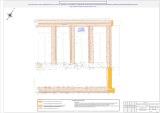 Администрациямуниципального района СергиевскийСамарской областиПОСТАНОВЛЕНИЕ«03» марта 2022г.                                                                                                                                                                                                        №205О внесении изменений в постановление администрации муниципального района Сергиевский №1141 от 24.10.2016 года «О муниципально-частном партнерстве на территории муниципального района Сергиевский Самарской области» В соответствии с Федеральным законом Российской Федерации от 06.10.2003 года №131-ФЗ «Об общих принципах организации местного самоуправления в Российской Федерации», Уставом муниципального района Сергиевский Самарской области, в целях приведения нормативных правовых актов органов местного самоуправления в соответствие с действующим законодательством, в связи со структурными изменениями, администрация муниципального района СергиевскийПОСТАНОВЛЯЕТ:1. Внести изменения в постановление администрации муниципального района Сергиевский №1141 от 24.10.2016 года «О муниципально-частном партнерстве на территории муниципального района Сергиевский Самарской области (далее – постановление) следующего содержания: 1.1. В пункте 1.3. постановления слова «в соответствии с частью 2 статьи 17» заменить словами «в соответствии с частью 2 статьи 18»;1.2. Приложение №2 к постановлению изложить в редакции согласно приложению №1 к настоящему постановлению.2. Опубликовать настоящее постановление в газете «Сергиевский вестник».3. Настоящее постановление вступает в силу со дня его официального опубликования.4. Контроль за выполнением настоящего постановления возложить на заместителя Главы муниципального района Сергиевский Чернова А.Е.И.о. Главы муниципального района Сергиевский		А.И. ЕкамасовПриложение №1 к постановлению администрации муниципального района Сергиевскийот «03» марта 2022г. №205Перечень отраслей, в рамках которых заключаются соглашения о муниципально-частном партнерствеАДМИНИСТРАЦИЯ СЕЛЬСКОГО ПОСЕЛЕНИЯ ЛИПОВКАМУНИЦИПАЛЬНОГО РАЙОНА СЕРГИЕВСКИЙСАМАРСКОЙ ОБЛАСТИПОСТАНОВЛЕНИЕ№ __                                                                                                                                                                          от  «___» _________ 2022 годаО подготовке проекта изменений в Генеральный план сельского поселения Липовка муниципального района Сергиевский  Самарской областиВ соответствии с частью 2 статьи 24 Градостроительного кодекса Российской Федерации, Федеральным законом от 06.10.2003 № 131-ФЗ «Об общих принципах организации местного самоуправления в Российской Федерации», руководствуясь Уставом сельского поселения Липовка муниципального района Сергиевский Самарской области, постановляю:1.Подготовить проект изменений в Генеральный план сельского поселения Липовка муниципального района Сергиевский Самарской области, утвержденный решением Собрания представителей сельского поселения Липовка муниципального района Сергиевский Самарской области от 26.11.2013 №21 (далее – проект изменений в Генеральный план), в части изменения функционального зонирования территории, указанной в Схеме территории для разработки изменений в генеральный план (Приложение № 1 к настоящему постановлению), на функциональную зону «Производственные зоны, зоны инженерной и транспортной инфраструктур».2.Предложения заинтересованных лиц, связанные с корректировкой генерального плана сельского поселения Липовка по вопросу, указанному в пункте 1 настоящего постановления, принимаются в срок до «___» ________ 2022 года по адресу: 446565,Самарская область, Сергиевский район, с. Липовка, ул. Центральная, д. 16.3.Настоящее постановление вступает в силу со дня его официального опубликования.4.Опубликовать настоящее постановление в газете «Сергиевский вестник» и на официальном сайте администрации поселения по адресу http://sergievsk.ru.5.Контроль за исполнением настоящего постановления оставляю за собой.Глава сельского поселения Липовка                                     С.И. Вершинин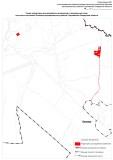 Сообщение о возможном установлении публичного сервитутаВ соответствии со статьей 39.42 Земельного кодекса Российской Федерации Администрацией муниципального района Сергиевский Самарской области рассматривается ходатайство муниципального казенного учреждения «Управление заказчика-застройщика, архитектуры и градостроительства» муниципального района Сергиевский об установлении публичного сервитута сроком на 10 лет для целей, предусмотренных пунктом 4 статьи 39.37 Земельного кодекса Российской Федерации, а именно для размещения объекта: «Строительство автомобильных дорог общего пользования по улицам Комсомольская, Гагарина, Рабочая, Пионерская, Школьная, Набережная, Молодежная, Новая, Джамбульская, Зеленая, Южная в п. Светлодольск Сергиевского района» в границах сельского поселения Светлодольск муниципального района Сергиевский Самарской области, в отношении следующих земель:Обоснование необходимости установления публичного сервитута: публичный сервитут устанавливается  в целях размещения  автомобильных дорог общего пользования по улицам Комсомольская, Гагарина, Рабочая, Пионерская, Школьная, Набережная, Молодежная, Новая, Джамбульская, Зеленая, Южная в п. Светлодольск Сергиевского района, необходимых для движения транспортных средств неограниченного круга лица, в соответствии со Схемой территориального планирования муниципального района Сергиевский Самарской области, утвержденной Решением Собрания представителей муниципального района Сергиевский Самарской области от 23.10.2021 № 23, с генеральным планом сельского поселения Светлодольск муниципального района Сергиевский Самарской области  и проектом планировки территории и проектом межевания территории объекта: «Строительство автомобильных дорог общего пользования по улицам Комсомольская, Гагарина, Рабочая, Пионерская, Школьная, Набережная, Молодежная, Новая, Джамбульская, Зеленая, Южная в п. Светлодольск Сергиевского района» в границах сельского поселения Светлодольск муниципального района Сергиевский Самарской области», утвержденным Постановлением Администрации сельского поселения Светлодольск муниципального района Сергиевский №60/1 от 21.10.2021г. Информация об утверждении Схемы территориального планирования муниципального района Сергиевский Самарской области размещена на официальном интернет-сайте Администрации муниципального района Сергиевский Самарской области http://www.sergievsk.ru/gradostroitelstvo/sxema_territorialnogo_planirovaniya.Информация об утверждении Проекта планировки территории и проекта межевания территории объекта «Строительство автомобильных дорог общего пользования по улицам Комсомольская, Гагарина, Рабочая, Пионерская, Школьная. Набережная, Молодежная, Новая, Джамбульская, Зеленая, Южная в п. Светлодольск Сергиевского района» размещена на официальном интернет-сайте Администрации муниципального района Сергиевский Самарской области http://provinc.sergievsk.ru/poseleniya/svetlodolysk/dokumentyi_territorialnogo_planirovaniya_i_gradostroitelnogo_zonirovaniya/proektyi_planirovki_i_mezhevaniya_territorii. С поступившим ходатайством об установлении публичного сервитута и прилагаемым к нему описанием местоположения границ публичного сервитута заинтересованные лица могут ознакомиться по адресу: Самарская область, Сергиевский район, с. Сергиевск, ул. Ленина, д. 15А, каб.8. (пн. – пт. с 9.00 до 13.00).Заявления об учете прав на земельные участки принимаются в течение 30 дней со дня опубликования сообщения в Администрации муниципального района Сергиевский Самарской области, адрес: 446540, Самарская область, Сергиевский район, с. Сергиевск, ул. Ленина, д.22.Дата окончания приема заявлений – 04.04.2022г.Информация о поступившем ходатайстве об установлении публичного сервитута размещена на официальном интернет – сайте Администрации муниципального района Сергиевский Самарской области (www.sergievsk.ru).Перечень координат характерных точек земель планируемых к обременению публичным сервитутом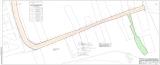 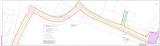 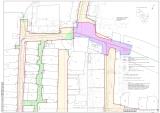 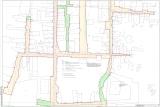 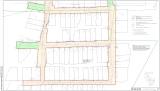 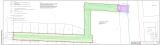 ИНФОРМАЦИОННОЕ СООБЩЕНИЕРуководствуясь п. 1 ч. 8 ст. 5.1 ГрК Ф,  пунктом 20 Порядка организации и проведения общественных обсуждений или публичных слушаний по вопросам градостроительной деятельности на территории муниципального района Сергиевский Самарской области, утвержденного решением Собрания представителей муниципального района Сергиевский Самарской области от 26.03.2020 № 16, в соответствии с Постановлением Главы муниципального района Сергиевский Самарской области № 1/г от 25.02.2022 г. «О проведении публичных слушаний по проекту планировки территории и проекту межевания территории объекта АО «Самараинвестнефть»: «Обустройство Иржовского месторождения нефти» в границах сельского поселения Черновка, сельского поселения Верхняя Орлянка, сельского поселения Светлодольск муниципального района Сергиевский Самарской области», Администрация муниципального района Сергиевский Самарской области осуществляет опубликование проекта планировки территории и проекта межевания территории объекта АО «Самараинвестнефть»: «Обустройство Иржовского месторождения нефти» в границах сельского поселения Черновка, сельского поселения Верхняя Орлянка, сельского поселения Светлодольск муниципального района Сергиевский Самарской области в газете «Сергиевский вестник» и размещение проекта планировки территории и проекта межевания территории объекта АО «Самараинвестнефть»: «Обустройство Иржовского месторождения нефти» в границах сельского поселения Черновка, сельского поселения Верхняя Орлянка, сельского поселения Светлодольск муниципального района Сергиевский Самарской области» в информационно-телекоммуникационной сети «Интернет» на официальном сайте Администрации муниципального района Сергиевский Самарской области http://sergievsk.ru/.ОБЩЕСТВО С ОГРАНИЧЕННОЙ ОТВЕТСТВЕННОСТЬЮ«Волга-инжиниринг»ДОКУМЕНТАЦИЯ ПО ПЛАНИРОВКЕ ТЕРРИТОРИИдля строительства объекта АО «Самараинвестнефть»: «Обустройство Иржовского месторождения нефти»в границах сельских поселений Черновка, Верхняя Орлянка, Светлодольск Сергиевского района Самарской областиРаздел 1. ГРАФИЧЕСКИЕ МАТЕРИАЛЫ ПЛАНИРОВКИ ТЕРРИТОРИИ Раздел 2. ПОЛОЖЕНИЕ О РАЗМЕЩЕНИИ ЛИНЕЙНЫХ ОБЪЕКТОВ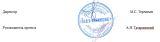 Экз. №  	Самара 2021 годДокументация по планировке территории разработана в составе, предусмотренном действующим Градостроительным кодексом Российской Федерации (Федеральный закон от 29.12.2004 № 190-ФЗ), Постановлением Правительства РФ № 564 от 12.05.2017 «Об утверждении положения о составе и содержании проектов планировки территории, предусматривающих размещение одного или нескольких линейных объектов» и техническим заданием на выполнение проекта планировки территории и проекта межевания территории объекта: «Обустройство Иржовского месторождения нефти» на территории Сергиевского района Самарской области.Книга 1. ПРОЕКТ ПЛАНИРОВКИ ТЕРРИТОРИИОсновная часть проекта планировки1. Исходно-разрешительная документацияДанный проект подготовлен в целях установления границ земельных участков, предназначенных для строительства и размещения объекта АО "Самараинвестнефть": «Обустройство Иржовского месторождения нефти» на территории Сергиевского района Самарской области.Проект планировки территории линейного объекта – документация по планировке территории, подготовленная в целях обеспечения устойчивого развития территории линейных объектов, образующих элементы планировочной структуры территории.Проект подготовлен в границах территории, определенной в соответствии с Постановлением главы Администрации муниципального района Сергиевский Самарской области № 1172 от 20 декабря 2021г. «О подготовке документации по планировке территории для строительства объекта АО «Самараинвестнефть»:«Обустройство Иржовского месторождения нефти».Документация по планировке территории подготовлена на основании следующей документации:-Схема территориального планирования Сергиевксого района Самарской области;-Генеральный план с.п. Черновка Сергиевского района Самарской области;-Генеральный план с.п. Светлодольск Сергиевского района Самарской области-Генеральный план с.п. Верхняя Орлянка Сергиевского района Самарской области-Градостроительный кодекс Российской Федерации (Федеральный закон от 29.12.2004 № 190-ФЗ);-Постановление Правительства РФ № 564 от 12.05.2017 «Об утверждении положения о составе и содержании проектов планировки территории, предусматривающих размещение одного или нескольких линейных объектов»;-Техническое задание	на выполнение документации по планировке территории;-Материалы комплексных инженерных изысканий по объекту АО «Самараинвестнефть»: «Обустройство Иржовского месторождения нефти».РАЗДЕЛ 1. Проект планировки территории. Графическая часть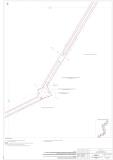 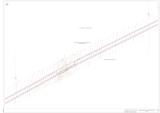 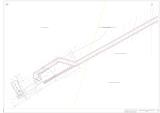 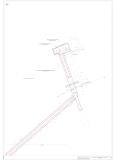 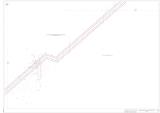 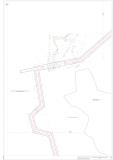 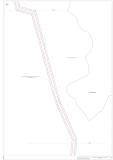 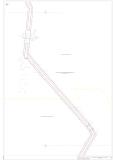 РАЗДЕЛ 2. Положения о размещении линейных объектов2. Наименование и основные характеристики объекта2.1. Наименование объекта«Обустройство скважины Иржовского месторождения нефти».2.2. Основные характеристики объектаПлощадка скв. №25В административном отношении объект проектирования расположен в Сергиевском районе Самарской области.Ближайший к району работ с. Средняя Орлянка, расположено к юго- востоку в 1,1 км от площадки скважины № 25. В качестве подъезда к скважине использовался съезд с трассы М-5 (полевая дорога).Площадка расположена на пахотных землях (землях сельскохозяйственного назначения). С северо-западной стороны площадки подходит грунтовая дорога. Минимальные отметки распространены в юго- восточной части и достигают 108,78 м, максимальные отметки преобладают в северо-западной части и достигают 112,73 м.Площадка скв. №№ 30, 33В административном отношении объект проектирования расположен в Сергиевском районе Самарской области.Ближайший к району работ с. Нироновка, расположено к северо-востоку в 1,9 км от площадки скважины №30. В качестве подъезда к скважине использовалась полевая дорога.Площадка расположена на пахотных землях (землях сельскохозяйственного назначения).Минимальные отметки распространены в северо-западной части и достигают 62,38 м, максимальные отметки преобладают в юго-восточной части и достигают 65,36 м.Трассы проектных коммуникацийТрасса нефтепровода от скв. № 30 Иржовского месторождения до скв.25 Орловского месторожденияВ административном отношении объект проектирования расположен в Сергиевском районе Самарской области.Трасса нефтепровода следует от узла замера жидкости в районе площадки скв. № 30 в юго-восточном направлении до исторического вала, далее в юго- западном направлении до реки Орлянка, затем в юго-восточном направлении, далее в юго-западном направлении до площадки скв. № 25. По трассе имеются пересечения с подземными коммуникациями. Подробная информация о пересекаемых угодьях, инженерных коммуникациях и землепользователях указана в ведомостях пересечений.Рельеф волнистый, изрезан оврагами и балками.Трасса ВЛ-10 кВ от опоры № 70 до скв. № 25 Орловского месторожденияВ административном отношении объект проектирования расположен в Сергиевском районе Самарской области.Трасса ВЛ-10кВ следует от проектируемой ВЛ-10кВ в северо-восточном направлении до площадки скв. № 25. Пересечения с подземными коммуникациями отсутствуют.Рельеф волнистый, изрезан оврагами и балками.Трасса нефтепровода от скв. № 25 Орловского месторождения до скв. № 17 Орловского месторожденияВ административном отношении объект проектирования расположен в Сергиевском районе Самарской области.Трасса нефтепровода следует от скв. № 25 в юго-западном направлении до площадки скв.17. Пересечения с подземными коммуникациями отсутствуют.Рельеф волнистый, изрезан оврагами и балками.Трассы трубопроводов:-89х6 Проектируемый выкидной трубопровод от скважины № 25 до ЗУ-25 Орловского месторождения, L=12.6 м-219х8 Проектируемый нефтегазосборный трубопровод от ЗУ-25 Орловского месторождения до скважины № 17 Орловского месторождения, L=3508.7 м (1 этап)Переход через овр. Мельничный ПК13+68.9-ПК15+91.3 выполнить методом ГНБ в защитном футляре 426х10 длиной 222,4 м;Переход через грунтовую дорогу ПК29+71.3-ПК29+84.3 выполнить открытым способом в защитном футляре 426х10 длиной 13,0 м.-89х6 Проектируемый выкидной трубопровод от скважины № 30 до ЗУ-30 Иржовского месторождения, L=46.6 м (2 этап)-159х8 Проектируемый нефтегазосборный трубопровод от скважины № 30 Иржовского месторождения до скважины № 25 Орловского месторождения, L=8561.0 м (2 этап)Переход через грунтовую дорогу ПК0+25.8-ПК0+36.3 выполнить открытым способом в защитном футляре 426х10 длиной 10,5 м;Переход через исторический вал ПК3+16.1-ПК4+93.6 выполнить методом ГНБ в защитном футляре 426х10 длиной 180,5 м;Переход через грунтовую дорогу ПК22+95.8-ПК23+09.3 выполнить открытым способом в защитном футляре 426х10 длиной 13,5 м;Переход через р. Орлянка ПК32+30.2-ПК34+63.0 выполнить методом ГНБ в защитном футляре 426х10 длиной 232,8 м;Переход через овр. Мельничный ПК60+47.9-ПК62+00.0 выполнить методом ГНБ в защитном футляре 426х10 длиной 152,1 м;Переход через коридор коммуникаций ПК81+07.2-ПК82+14.6 выполнить методом ГНБ в защитном футляре 426х10 длиной 107,4 м.- 89х6 Проектируемый выкидной трубопровод от скважины № 33 до ЗУ-30 Иржовского месторождения, L=88.5 м (3 этап)3. Местоположение проектируемого объектаВ административном отношении участок работ расположен на территории Сергиевского муниципального района Самарской области. Райцентр с. Сергиевск находится в 15,2 км северо-восточнее района работ.Ближайшими населенными пунктами являются:•с. Елшанка, расположено в 6,2 км северо-западнее скв. №17,18,19;•с. Средняя Орлянка, расположено в 1,2 км юго-восточнее скв. №25;•с. Нижняя Орлянка, расположено в 0,4 км западнее района работ;•с. Нироновка, расположено в 1,9 км северо-восточнее скв. №30.•с. Чекалино, расположено в 4,0 км северо-западнее скв. №30.•с. Нива, расположено в 5,4 км северо-восточнее скв. №17,18,19.Участок проектируемых работ находится на территории разрабатываемых объектов нефтедобычи.Дорожная сеть в районе работ развита хорошо. В 0,1 км юго-восточнее участка работ проходит автодорога Москва-Челябинск (М-5), подъездными грунтовыми и проселочными дорогами к указанным выше селам.Ближайшая железная дорога проходит в 21,1 км восточнее района работ. Ближайшая ж/д станция «Серные Воды 2» расположена в 17,0 км северо- восточнее района работ.В районе скважины № 30, с южной стороны расположен исторический вал.Сергиевский район расположен в зоне лесостепи Высокого Заволжья, с преобладанием в ландшафте элементов степи. Наибольшее распространение на территории района имеют участки луговых и каменистых степей. Луговые степи сопровождают леса, образуя поляны и опушки, а каменистые степи чаще встречаются по склонам холмов, сыртов и речных долин.Территория Сергиевского района находится в пределах Восточно- европейской равнины и представляет собой приподнятую широковолнистую равнину, которая состоит из возвышенностей с высотами 200-250 метров и низменностей, по которым текут реки. Возвышенности обычно имеют вид обширных плоскостей, или плато, простирающихся иногда несколько километров.Район входит в состав геоморфологической провинции Высокого Заволжья, для которой характерно пересечение возвышенностей глубоко врезающимися речными долинами. Водораздельные поверхности поднимаются над долинами рек на 100-150 м.Территория Сергиевского района расположена на междуречье рек Сок- Кондурча и Сок-Большой Кинель в северо-восточной части области. Поверхность территории постепенно понижается от востока к западу, в этом направлении текут и реки.Рельеф территории проектирования волнистый, изрезан оврагами и балками. Максимальные отметки - 114,46 м в районе площадки скважины № 25, минимальные отметки – 53,28 м приурочены к долине реки Орлянка.Климатическая характеристика района работКлимат территории умеренно-континентальный, с преобладанием в течение года ясных и безоблачных дней с теплым, иногда жарким летом и умеренно холодной снежной зимой.Температура воздуха.Среднегодовая температура воздуха по территории составляет 4,1 ºС. Самым холодным месяцем года является январь при среднемесячной температуре минус 12,7 ºС. Самым теплым месяцем года является июль, среднемесячные температуры которого составляют 20,3 ºС. Абсолютный максимум температуры в году плюс 40 ºС, абсолютный минимум минус 48 ºС.Температура наиболее холодной пятидневки обеспеченностью 0.98 равна минус 36 ºС, температура наиболее холодной пятидневки обеспеченностью 0.92– минус 30 ºС.Средняя месячная максимальная температура воздуха самого жаркого месяца (июль) равна плюс 26,6 ºС. Температура холодного периода (средняя температура наиболее холодной части отопительного периода) равна минус 17,3 ºС.Влажность воздуха. Среднегодовая относительная влажность воздуха составляет 72%. В холодный период относительная влажность наиболее высока и достигает 82-84%, наименьшие величины наблюдаются в мае-июне месяце и колеблются в пределах 53-66%. Суточные колебания относительной влажности воздуха зимой незначительные и составляют 3-4%, а летом достигают 20-30%.Ветер. Среднегодовая скорость ветра составляет 3,6 м/с. Наибольшие средние скорости ветра в течение года наблюдаются в зимние месяцы (ноябрь- март) и наименьшие - в летние (июль-август). Скорость ветра повторяемостью 1 раз в 25 лет на высоте 10 м от земли составляет 22 м/с.Осадки. Среднегодовая сумма всех атмосферных осадков составляет 462 мм. В теплое время года (с апреля по октябрь) выпадает до 66% от общегодовой суммы осадков, преимущественно в виде дождей. Наибольшее количество осадков выпадает в июне июле (50-54 мм), наименьшее – в феврале-марте (24-28 мм).Снежный покров. Наибольшей высоты снежный покров достигает в конце февраля – начале марта. Средняя высота снежного покрова на последний день декады составляет 28-29 см. Максимальная высота снежного покрова составляет 85-88 см. Сход снежного покрова по многолетним данным в среднем происходит 6 апреля. Зимой часто бывают оттепели.Гидрографическая сеть представлена рекой Сок (протекающей северо- западнее в 2,6 км) и р. Орлянка (левый приток Сака), овр. Мельничный, а также оврагами и балками, пересекающими их долины. Территории проектирования расположена на левобережном склоне долины реки Сок. Болото Грязнуха расположено в 0,5 км к северо-западу от скв. №30.Участок проектирования пересекает р. Орлянка и овраг Мельничий.Опасных природных и техно-природных процессов в районе работ не имеется.4. Перечень координат характерных точек зон планируемого размещения объекта5. Мероприятия по охране окружающей среды, защите территорий от чрезвычайных ситуаций, определение предельных параметров застройки5.1. Определение предельных параметров застройки территории в границах зон планируемого размещения объектов капитального строительства, входящих в состав линейных объектов	Границы зон планируемого размещения объекта находятся за пределами застроенной территории. Предельные параметры застройки, такие как: предельное количество этажей или предельная высота объектов капитального строительства, максимальный процент застройки, требования к архитектурным и цветовым решениям настоящим проектом не разрабатываются.5.2. Информация о необходимости осуществления мероприятий по защите сохраняемых (существующих) объектов капитального строительства, строительство которых не завершено, существующих и строящихся на момент подготовки проекта планировки территории, и планируемых к строительству в соответствии с ранее утвержденной документацией по планировке территорииПроектируемый объект не затрагивает объекты капитального строительства (здания, строения, сооружения, объекты, строительство которых не завершено), а также объекты, планируемые к строительству в соответствие с раннее утвержденной документацией по планировке территории.Линейные объекты, подлежащие переносу (переустройству) по пути следования проектируемого объекта отсутствуют.5.3. Мероприятия по сохранению объектов культурного наследияВ соответствии с заключением Управления государственной охраны объектов культурного наследия Самарской области № УГООКН/5485 от 13.10.2021 года, на земельном участке, отводимом под объект строительства, расположен объект культурного наследия: «Земляной вал «Ново-Закамская черта», XVIII в. Красноярский и Сергиевский районы».С целью обеспечения сохранности вышеуказанного объекта археологического наследия был разработан и утвержден раздел: «Об обеспечении сохранности объекта культурного (археологического) наследия».5.4. Мероприятия по охране окружающей средыС целью снижения негативного воздействия на компоненты окружающей среды в ходе строительства разработаны следующие мероприятия и требования по охране атмосферного воздуха от загрязнения токсичными выбросами от отработанных газов и пыли.Рекомендуемая к применению дорожно-строительная техника с двигателями внутреннего сгорания должна соответствовать установленным Государственным стандартам и параметрам завода изготовителя. Для обеспечения контроля соблюдения предельно допустимых выбросов дорожно- строительная техника и автотранспорт с периодичностью, в соответствии с действующими нормативами, должна проходить проверку на соответствие выбросов загрязняющих веществ в атмосферу их паспортным данным на стационарных диагностических пунктах (автотранспорт) и передвижных диагностических пунктах (дорожная техника) за счет владельца машин. При обнаружении превышений ПДВ организация-владелец техники должна устранить причины путем регулирования работы топливно-выхлопной системы двигателей.Дорожные машины и оборудование должны находиться на объекте только на протяжении периода производства работ.Заправка автомобилей, спецтехники, других самоходных машин и механизмов топливом, маслами должны производиться на стационарных и передвижных заправочных пунктах в специально отведенных местах.При производстве земляных работ для снижения негативного воздействия на атмосферу рекомендуется:увлажнение существующих дорог и временных проездов в летний период;укладка грунта в тело насыпи послойно с увлажнением до оптимальной влажности и уплотнением грунтоуплотняющими машинами;применяемый для устройства дорожной одежды щебень должен соответствовать стандартам или техническим условиям по содержанию в нем пылеватых частиц;статическое хранение и пересыпка песка возможна только при влажности 3% и более, с целью полного исключения пыления материала при укладке в основание дороги;с целью исключения ветровой эрозии временного складирования плодородного грунта рекомендуется периодически увлажнять;откосы насыпи земляного полотна укрепляются засевом многолетних трав для предохранения от ветровой и водной эрозии;контроль за работой техники в период вынужденного простоя или технического перерыва в работе (стоянка техники в эти периоды разрешается только при неработающем двигателе);контроль за точным соблюдением технологии производства работ;применение закрытой транспортировки и разгрузки строительных материалов, связанных с загрязнением атмосферы;рассредоточение во времени работы строительных машин и механизмов, не задействованных в едином непрерывном технологическом процессе;обеспечение профилактического ремонта дизельных механизмов на базе Подрядчика;регулярное проведение работ по контролю токсичности отработанных газов в соответствии с ГОСТ Р 52033-2003 и ГОСТ Р 52160-2003. строгое соблюдение правил противопожарной безопасности при производстве работ.Обоснование размеров санитарно-защитной зоны (СЗЗ)Согласно постановлению Правительства Российской Федерации от 3 марта 2018 г. N 222 санитарно-защитные зоны устанавливаются в отношении действующих, планируемых к строительству, реконструируемых объектов капитального строительства, являющихся источниками химического, физического, биологического воздействия на среду обитания человека, в случае формирования за контурами объектов химического, физического и (или) биологического воздействия, превышающего санитарно-эпидемиологические требования.Проведенные расчеты показали отсутствие превышений ПДК загрязняющих веществ на границе площадок скважин № 30,33, № 25.Расчеты вибрации, инфразвука, воздействия ионизирующих излучений и электромагнитных полей не проводились, поскольку источники ионизирующих излучений и инфразвука не выявлены, расчет ЭМИ нецелесообразен, а локальные вибрации не выходят за пределы источников вибрации.По совокупности факторов установление санитарно-защитной зоны для площадок скважин № 30,33, № 25 согласно постановлению Правительства Российской Федерации от 3 марта 2018 г. N 222 не требуется.Мероприятия по охране атмосферного воздухаПринятые в проектной документации технические решения направлены на максимальное использование поступающего сырья, снижение технологических потерь, экономию топливно-энергетических ресурсов.При строительстве и реконструкции сооружений, ремонте установок необходимо выполнять следующие мероприятия:-по обеспечению полной герметизации технологического оборудования путем осуществления контроля качества сварных соединений и проведения гидравлических испытаний;-по обеспечению автоматизации технологических процессов;-по обеспечению приборами сигнализации нарушения технологических процессов, блокировки оборудования;-по тщательному выполнению работ по строительству и монтажу инженерных сетей и подземных сооружений с оформлением акта на скрытые работы.Для обеспечения герметизации вновь смонтированное оборудование и трубопроводы перед пуском в эксплуатацию подлежат:-испытанию на прочность и плотность с контролем швов неразрушающими методами;-оснащению предохранительными устройствами со сбросом в закрытые системы с последующей утилизацией продукта.Для обеспечения безаварийной эксплуатации трубопровода, сокращения выбросов вредных веществ в окружающую среду проектной документацией предусмотрено:-соблюдение технологического регламента эксплуатации объекта;- транспорт продукции осуществляется по герметичной системе трубопроводов;-выбор оптимального диаметра трубопровода для транспорта продукции в пределах технологического режима;-выбор материального исполнения трубы в соответствии с коррозионными свойствами транспортируемой среды;-автоматический контроль параметров работы оборудования, средства сигнализации и автоматические блокировки;-защита трубопровода от статического электричества путем заземления.Мероприятия по оборотному водоснабжениюОборотное водоснабжение данной	проектной документацией	 не предусмотрено.Мероприятия по охране и рациональному использованию земельных ресурсов и почвенного покрова, в том числе мероприятия порекультивации нарушенных или загрязненных земельных участков и почвенного покроваПри строительстве и реконструкции сооружений, ремонте установок необходимо выполнять следующие мероприятия:-по тщательной трамбовке грунта при засыпке траншей и котлованов с осуществлением планировки поверхности земли;-по укреплению откосов насыпи засевом трав для борьбы с эрозией почв;-по восстановлению (рекультивации) временно занимаемых при строительстве земель и приведение их в пригодное состояние для использования в сельском хозяйстве.С целью минимизации отрицательных воздействий на территорию при строительстве необходимо максимально использовать существующие подъездные дороги, складские площадки и др.Мероприятия по сбору, использованию, обезвреживанию, транспортировке и размещению опасных отходовВременное накопление и утилизация отходов проводится в соответствии с требованиями Федерального Закона РФ от 24 июня 1998 года № 89-ФЗ «Об отходах производства и потребления», действующих экологических, санитарных правил и норм по обращению с отходами.На предприятии назначаются лица, ответственные за производственный контроль в области обращения с отходами, разрабатываются соответствующие должностные инструкции.Регулярно проводится инструктаж с лицами, ответственными за производственный контроль в области обращения с отходами, по соблюдению требований законодательства Российской Федерации в области обращения с отходами производства и потребления, технике безопасности при обращении с опасными отходами.Осуществляется систематический контроль за сбором, сортировкой и своевременной утилизацией отходов.К основным мероприятиям относятся:-образовавшиеся отходы производства собираются на специально оборудованных площадках для временного хранения с последующим вывозом специализированным предприятием, имеющим лицензию на деятельность по сбору, использованию, обезвреживанию, транспортировке, размещению опасных отходов, в установленные места согласно заключенным договорам;-на предприятии приказом назначается ответственный за соблюдение требований природоохранного законодательства;-места производства работ оборудуются табличкой с указанием ответственного лица за экологическую безопасность.При соблюдении предусмотренных проектной документацией мероприятий, загрязнение почвенно-растительного покрова отходами строительства и производства полностью исключено.Мероприятия по охране недрВоздействие на геологическую среду при строительстве и эксплуатации проектируемого объекта обусловлено следующими факторами:-фильтрацией загрязняющих веществ с поверхности при загрязнении грунтов почвенного покрова;-интенсификацией экзогенных процессов при строительстве проектируемых сооружений.Важнейшими задачами охраны геологической среды являются своевременное обнаружение загрязнений в поверхностных и подземных водах.Индикаторами загрязнения служат антропогенные органические и неорганические соединения, повышенное содержание хлоридов, сульфатов, изменение окисляемости, наличие нефтепродуктов.Воздействие процессов строительства проектируемого объекта на геологическую среду связано с воздействием поверхностных загрязняющих веществ на различные гидрогеологические горизонты.С целью своевременного обнаружения и принятия мер по локализации очагов загрязнения рекомендуется вести мониторинг подземных и поверхностных вод.Для контроля состояния верхних водоносных горизонтов в проекте предусмотрено использование режимной сети наблюдательных скважин. Рекомендации по режимным наблюдениям приведены в главе 3.12 «Программа производственного экологического контроля (мониторинга)» настоящей проектной документации.Наряду с производством режимных наблюдений рекомендуется выполнять ряд мероприятий, направленных на предупреждение или сведение возможности загрязнения подземных и поверхностных вод до минимума. При этом предусматривается:-получение регулярной и достаточной информации о состоянии оборудования и инженерных коммуникаций;-своевременное реагирование на все отклонения технического состояния оборудования от нормального;-размещение технологических сооружений на площадках с твердым покрытием, ограждение бортовым камнем;-проведение учета всех аварийных ситуаций, повлекших загрязнение окружающей среды, принимать все меры по их ликвидации.Осуществление перечисленных природоохранных мероприятий по защите недр позволит обеспечить экологическую устойчивость геологической среды при строительстве объекта.При осуществлении строительства проектируемого объекта должны приниматься меры по восстановлению природной среды, рекультивации земель, благоустройству территории.На недропользователей возлагается обязанность приводить участки земли и другие природные объекты, нарушенные при пользовании недрами, в состояние, пригодное для их дальнейшего использования.В настоящей проектной документации определен масштаб воздействия строительства, эксплуатации проектируемого объекта обустройства на почвенный покров, растительность и животный мир, предусмотрены мероприятия по сохранению и восстановлению почв и растительности.Мероприятия по охране объектов растительного и животного мира и среды их обитанияДля обеспечения рационального использования и охраны почвенно- растительного слоя данной проектной документацией предусмотрено:-защита почвы во время строительства от ветровой и водной эрозии путем трамбовки и планировки грунта при засыпке траншей;-жесткий контроль за регламентом работ и недопущение аварийных ситуаций, быстрое устранение и ликвидация последствий (в случае невозможности предотвращения);-на участках работ вблизи водных объектов для предотвращения попадания в них углеводородного сырья (при возможных аварийных ситуациях) рекомендуется сооружение задерживающих валов из минерального грунта.С целью минимизации отрицательных воздействий на территорию при строительстве объекта необходимо максимально использовать существующие подъездные дороги, складские площадки и др.При производстве работ в непосредственной близости от лесных насаждений в пожароопасный сезон (т.е. в период с момента схода снегового покрова в лесных насаждениях до наступления устойчивой дождливой осенней погоды или образования снегового покрова) обеспечивается контроль за соблюдение правил противопожарной безопасности.В частности запрещается:-разводить костры в лесных насаждениях, лесосеках с оставленными порубочными остатками, в местах с подсохшей травой, а также под кронами деревьев;-заправлять горючим топливных баков двигателей внутреннего сгорания при работе двигателя, использование машин с неисправной системой питания двигателя, а также курение или пользование открытым огнем вблизи машин, заправляемых горючим;-бросать горящие спички, окурки;-оставлять промасленный или пропитанный бензином, керосином или иными горючими веществами обтирочный материал в не предусмотренных специально для этого местах;-выжигать травы на лесных полянах, прогалинах, лугах и стерни на полях, непосредственно примыкающих к лесам, к защитным и озеленительным лесонасаждениям.Что касается дикой фауны, то выявленные в районе строительных работ представители животного мира (а это в основном, синантропные виды) хорошо приспособлены к проживанию в условиях антропогенного воздействия.С целью охраны обитающих здесь видов в период гнездования и вывода потомства на рассматриваемой территории ограничивается перемещение техники и бесконтрольные проезды по территории.Мероприятия по минимизации возникновения возможных аварийных ситуаций на объекте капитального строительства и последствий их воздействия на экосистему регионаМероприятия по охране окружающей среды сводятся к защите воздушного бассейна, поверхностных и подземных вод, недр, почвы, и включают в себя мероприятия по снижению отрицательного влияния производственной деятельности, осуществляемой на территории месторождения, как в период эксплуатации, так и при аварийных ситуациях.Основным отрицательным воздействием являются последствия аварийных ситуаций, а именно:-кратковременные (залповые) выбросы (сбросы) загрязняющих веществ;-периодические выбросы (сбросы), связанные с нарушением технологического процесса.Для исключения и предупреждения аварийных ситуаций и максимального снижения их негативного влияния на природную среду необходимо:-строгое соблюдение всех технологических параметров;-осуществление постоянного контроля за ходом технологического процесса, изменением расходов, давления;-осуществление постоянного контроля за герметичностью оборудования и трубопроводов;-осуществление мониторинга параметров качества природной среды – воздуха (в рабочей зоне и ближайших населенных пунктах), почвы, поверхностных и подземных вод на самих производственных площадках и прилегающих к ним территориях;-постоянное повышение культуры производства, экологических знаний обслуживающего персонала, проведение плановых профилактических ремонтов оборудования и коммуникаций.Мероприятия, технические решения и сооружения, обеспечивающие рациональное использование и охрану водных объектов, а такжесохранение водных биологических ресурсов (в том числе предотвращение попадания рыб и других водных биологических ресурсов в водозаборные сооружения) и среды их обитания, в том числе условий их размножения, нагула, путей миграцииМероприятия по охране и рациональному использованию водных ресурсов включают в себя комплекс мероприятий, направленных на сохранение качественного состояния подземных и поверхностных вод.С целью охраны вод и водных ресурсов рядом расположенных водных объектов в период строительства проектом предусмотрены следующие мероприятия:-предотвращение и устранение загрязнения поверхностных вод;-соблюдение установленного режима использования водоохранных зон;-предотвращение попадания продуктов производства и сопутствующих ему загрязняющих веществ на территорию производственной площадки промышленного объекта и непосредственно в водные объекты;-разработка плана мероприятий на случай возможного экстремального загрязнения водного объекта;-сбор хозяйственно-бытовых сточных вод во временные водонепроницаемые выгреба, с последующим вывозом, по мере накопления, на очистные сооружения;-после окончания строительства предусмотрена разборка всех временных сооружений, очистка стройплощадки, рекультивация нарушенных земель.В процессе эксплуатации промышленных объектов возможны аварийные сбросы сточных вод, разрывы трубопроводов в результате коррозии и дефектов монтажа и т.п. Для исключения возможности загрязнения окружающей среды сточными водами и жидкими продуктами производства предусматривают:-применение оборудования и трубопроводов, стойких к коррозийному и абразивному воздействию агрессивных жидких сред;-обвалование технологических площадок и сооружений, на которых возможны аварийные сбросы сточных вод и жидких продуктов, с созданием системы сбора ливневых вод с этих площадок;-перекачка продуктов аварийных сбросов обратно на производство или очистные сооружения проектируемого объекта;-создание системы сбора загрязненного поверхностного стока с территории предприятия с последующей передачей его на очистные сооружения5.5. Перечень мероприятий по предупреждению чрезвычайных ситуаций природного и техногенного характераСогласно проведенному анализу риска, территория проектируемых объектов относится к зоне приемлемого риска, на которых не требуются мероприятия по уменьшению риска.В целях обеспечения низкого уровня риска аварий при эксплуатации опасного производственного объекта должны быть реализованы следующие основные технические решения и организационные мероприятия:–решений, направленных на исключение разгерметизации оборудования и предупреждение аварийных выбросов опасных веществ;–решения, направленные на предупреждение развития аварий и локализацию выбросов (сбросов) опасных веществ;–решения по обеспечению взрывопожаробезопасности;–решения по предотвращению постороннего вмешательства в деятельность объекта.Решения по исключению разгерметизации оборудования и предупреждению аварийных выбросов опасных веществ Выбор и размещение оборудования, располагаемого на кусте скважин выполнен с учетом требований промышленной безопасности, климатических условий района строительства и эксплуатационных характеристик оборудования, а также с учетом возможности его нормальной эксплуатации, осмотра и ремонта.Все применяемые технические устройства сертифицированы на соответствие требованиям промышленной безопасности и требованиям нормативных документов по стандартизации организациями, аккредитованными Ростехнадзором, и имеют разрешения на применение на опасном производственном объекте.В целях снижения опасности производства, предотвращения аварийных ситуаций и сокращения ущерба от произошедших аварий в проекте предусмотрен комплекс технических мероприятий:аварийная сигнализация об отклонениях технологических параметров от допустимых значений при возможных аварийных ситуациях; защита оборудования и трубопровода от статического электричества путем заземления; установка электрооборудования во взрывозащищенном исполнении;автоматический контроль параметров работы оборудования, средства сигнализации и автоматические блокировки;герметизация оборудования с использованием сварочного способа соединений, минимизацией фланцевых соединений;герметизация разъемных соединений трубопроводов, арматуры и оборудования предусматривается прокладками;в зоне перехода надземного участка трубопровода в подземный теплоизоляцию выполняется с заглублением в грунт до нижней образующей трубы и для защиты от почвенной коррозии покрывается гидроизоляцией усиленного типа по ГОСТ Р 51164-98 «Трубопроводы стальные магистральные»;контролю качества подвергаются 100% изоляционных стыков согласно РД 39-0147585-202-00;нефтепровод прокладывается подземно на глубине не менее 1,6 м от поверхности земли до верха трубы, участки подключения к существующему нефтепроводу – подземно и надземно;сварные соединения нефтепровода подвергнуты контролю радиографическим методом в объем 25% категория Н и 100% категория С;превентивные мероприятия: периодический осмотр оборудования, выполнение требований инструкций, проверка заземления, плановые ремонты, применение средств очистки и диагностики;электрохимзащита;испытание трубопровода на прочность и герметичность гидравлическим способом в соответствии с ГОСТ Р 55990-2014 и РД 39-132-94 с последующим освобождением от воды.Решения, направленные на предупреждение развития аварии и локализацию выбросов (сбросов) опасных веществНа случай возникновения на проектируемом объекте аварийной ситуации и возможности ее дальнейшего развития в проектной документации предусматривается ряд мероприятий по исключению или ограничению и уменьшению масштабов развития аварии. В этих целях в проектной документации приняты следующие технические решения.На площадке скважины технические средства автоматизации обеспечивают:-телеизмерение затрубного давления нефти;-телесигнализацию повышения и понижения линейного давления нефти в выкидном трубопроводе от устья нефтяной скважины;-автоматическое отключение/включение станции управления ЭЦН при повышении и понижении линейного давления в выкидном трубопроводе от устья нефтяной скважины;-передачу данных о параметрах работы станции управления ЭЦН по интерфейсу RS-485 (дистанционное чтение и изменение установок, дистанционный запуск и останов скважины);-возможность дистанционного изменения установок и дистанционного запуска/останова скважины с АРМ оператора ЦДНГ АО «Самараинвестнефть».На площадке скважины БДР технические средства автоматизации обеспечивают:-контроль заполнения технологической ёмкости химреагентом и автоматическое отключение шестерёнчатого насоса при заполнении ёмкости;-автоматическое отключение насоса и сигнализация при выходе значения давления в нагнетательной линии за пределы допустимого, перегрева реагента, снижении уровня реагента в емкости ниже минимально допустимого;-выдачу сообщений на диспетчерский пункт об аварийных ситуациях и о текущем состоянии отдельных узлов установки;-дистанционное управление дозировочными насосами с диспетчерского пункта по системе телемеханики;-выдачу сигнала «Пожар» в блоке на диспетчерский пункт;-выдачу сигнала «Неисправность» в блоке на диспетчерский пункт.-материальное исполнение трубопроводов принято из стали 20А повышенной эксплуатационной надежности по ТУ 1317-006.1-593377520-2003, допускается применение стальных труб из других марок стали повышенной эксплуатационной надежности, изготовленных по другой технологии изготовления, из стали класса прочности не ниже К48;-запорная арматура предусматривается из стали из стали 20Л (30с15нж), герметичность затвора класса А, с ручным приводом;-оснащение указательных столбов опознавательными знаками по трассе проектируемого трубопровода;-обустройство обваловки площадки скважины высотой 1 м.Кроме того, на объекте при его эксплуатации в целях предупреждения развития аварии и локализации выбросов (сбросов) опасных веществ предусматриваются такие мероприятия, как разработка плана ликвидации (локализации) аварий, прохождение персоналом учебно-тренировочных занятий по освоению навыков и отработке действий и операций при различных аварийных ситуациях. Устройства по ограничению, локализации и дальнейшей ликвидации аварийных ситуаций предусматриваются в плане ликвидации (локализации) аварий.Ликвидация и локализация аварий на проектируемом объекте осуществляется силами нештатного аварийно-спасательного формирования на объектах АО «Самараинвестнефть», созданного приказом от 12.03.2018 № 109. Общая численность НАСФ составляет 50 человек. Свидетельство на право ведения аварийно-спасательных и других неотложных работ серия 16/3-5 № 00666 от 29.04.2014, рег.номер 16/3-5-10. Также для ликвидации аварий может привлекаться ближайшее подразделение государственной противопожарной охраны – 42 ПСО, ПСЧ-112. Штатная численность – 33 человека.Мероприятия по контролю радиационной, химической обстановки, обнаружению взрывоопасных концентраций; обнаружению предметов, снаряженных химически опасными, взрывоопасными и радиационными веществами; мониторингу стационарными автоматизированными системами состояния систем инженерно- технического обеспечения, строительных конструкций зданий (сооружений) проектируемого объекта, мониторингу технологических процессов, соответствующих функциональному назначению зданий и сооружений, опасных природных процессов и явленийВедомственный контроль радиационной обстановки на проектируемом объекте рекомендуется осуществлять силами специализированной организации, привлекаемой на договорной основе.Организацию режимных наблюдений за радиационным фоном следует рассматривать как первоочередное мероприятие.Контроль фактического состояния радиационного фона позволит своевременно выявить изменения (отключения от допустимых уровней) фона и принять соответствующие меры.При превращении замеренного значения дозы внешнего излучения выше фонового значения, необходимо для определения источника излучения провести спектрометрический анализ проб на содержание радионуклидов в специальной радиометрической лаборатории, имеющей лицензию на проведение вышеуказанных работ.В связи со спецификой проектируемого объекта мониторинг стационарными автоматизированными системами состояния систем инженерно- технического обеспечения, строительных конструкций зданий (сооружений) проектируемого объекта настоящей проектной документацией не предусматривается.Мониторинг опасных природных процессов и оповещение о них осуществляется ведомственными системами Росгидромета и Российской Академии Наук. Мониторинг опасных гидрометеорологических процессов ведется Самарским центром по гидрометеорологии и мониторингу окружающей среды - филиалом Федерального государственного бюджетного учреждения «Поволжское управление по гидрометеорологии и мониторингу окружающей среды» с использованием собственной сети гидро- и метеорологических постов.Оповещение персонала проектируемого объекта о природных явлениях и получение информации о ЧС природного характера предполагается осуществлять от оперативного дежурного ГУ МЧС России по Самарской области через ведомственную систему оповещения с вовлечением соответствующих подразделений предприятия в порядке административной подчиненности.Мероприятия по защите проектируемого объекта и персонала от ЧС техногенного характера, вызванных авариями на рядом расположенных объектах производственного назначения и линейных объектахК числу мероприятий по защите персонала относится обеспечение средствами индивидуальной защиты, поддержание их в исправном состоянии, соответствие материально-технического имущества для обеспечения действий в ЧС штатной структуре персонала и установленным нормам.В ходе строительства и эксплуатации объекта предусматривается:–организация технического надзора за строительством объекта;–соблюдение сроков и качества технического обслуживания и ремонта технологического оборудования;–обучение и регулярная проверка знаний персонала, строгое соблюдение порядка допуска к выполнению огневых работ;–немедленное и неукоснительное выполнение предписаний по устранению нарушений, выявленных органами Госпожнадзора МЧС РФ, других надзорных и контролирующих органов;–проведение инструктажей по технике безопасности, пожарной безопасности.Основными мероприятиями по защите персонала в условиях ЧС являются:–использование средств индивидуальной защиты органов дыхания и кожи;– развертывание пунктов оказания	первой медицинской помощи пострадавшим;–организационный вывод из взрывопожароопасной зоны и возможной зоны химического заражения персонала, не участвующего в ликвидации аварии;–установление особого режима допуска и соблюдение правил поведения в зоне ЧС.Мероприятия по инженерной защите проектируемого объекта от чрезвычайных ситуаций природного характера, вызванных опасными природными процессами и явлениямиПроектные решения зданий и сооружений исключают возможность разрушений или повреждений конструкций, а также ухудшение эксплуатационных свойств конструкций вследствие деформаций.Необходимая прочность, устойчивость, пространственная неизменяемость блок-модулей определена заводами-изготовителями с учетом расчетного сочетания нагрузок от собственного веса конструкций, снеговой, ветровой, технологической нагрузки, транспортной, нагрузок при монтаже.Технические решения при проектировании приняты с учетом климатических характеристик района строительства, сейсмической активности, всех нагрузок и воздействий, действующих на сооружения объекта.Сильный ветерСтроительство проектируемого объекта ведется с учетом III района по ветровым нагрузкам.Кабель прокладывается:-в траншее на глубине 0,7 м (в месте пересечения с дорогой - с заглубинием до 1,0 м) от планировочной отметки, в местах пересечения с подземными коммуникациями, площадками и дорогами кабели прокладываются в стальных водогазопроводных трубах;-открыто в водогазопроводной трубе.Сечение кабеля до 1 кВ выбирается по допустимому нагреву электрическим током, проверяется по допустимой потере напряжения и по условию срабатывания защитного аппарата при однофазном коротком замыкании.На проектируемой ВЛ приняты железобетонные опоры по типовой серии 3.407.1-143 «Железобетонные опоры ВЛ 10 кВ» на стойках СВ 105. Закрепление опор в грунте выполнить в соответствии с типовой серией 4.407-253 «Закрепление в грунтах железобетонных опор и деревянных опор на железобетонных приставках ВЛ 0,4-20 кВ».Сильный ливеньМатериальное исполнение выкидного трубопровода принято из стали 20А (К52) по ТУ 1317-006.1-593377520-2003.Строительство трубопровода предусматривается из труб, покрытых гидроизоляцией усиленного типа, выполненной в заводских условиях.Покрытие гидроизоляцией сварных стыков промыслового трубопровода, деталей трубопроводов, подземные покрываются гидроизоляцией усиленного типа по ГОСТ Р 51164-98 «Трубопроводы стальные магистральные. Общие требования к защите от коррозии».Для монолитных и сборных железобетонных конструкций применять бетон (ГОСТ 26633-2015), марки по морозостойкости не ниже F150, для бортовых камней марки по морозостойкости - F200, марки по водонепроницаемости не ниже W4 (за исключением оговоренных)Для защиты от коррозии стальные металлоконструкции, эксплуатируемые на открытом воздухе, покрыть антикоррозийной эмалью «Полимерон» (ТУ 2312- 007-98310821-2008) в четыре слоя (общей толщиной не менее 130 мкм). Расход 150-180 г/м2 при толщине 25-35 мкм. Все места, где антикоррозийное покрытие повреждено или нарушено монтажной сваркой, должны быть восстановлены.Для защиты от коррозии подземных строительных железобетонных и бетонных конструкций, за исключением конструкций, выполняемых в сверленых котлованах, их боковые поверхности, соприкасающиеся с грунтом, обмазать горячим битумом БН70/30 (ГОСТ 6617-76) за два раза по битумной грунтовке (один слой) общей толщиной не менее 5 мм. Расход битума на один слой 2кг/м², расход грунтовки на один слой 0,3кг/м².Сильный снегОборудование КИПиА размещается в специализированных шкафах. Кабельные сооружения защищаются тем же способом, что и при сильном ветре.Сильный морозШкаф КИПиА – оборудование полной заводской готовности со всеми необходимыми инженерными системами «под ключ». Габаритные размеры 1000х600х350 мм. Для защиты оборудования от низких температур в проекте применен утепленный герметичный шкаф КИПиА, выполненный из стеклопластика напольный, с трубной стойкой для крепления шкафов на горизонтальную поверхность. Температура внутри шкафа поддерживается с помощью электрообогревателя, выполненного в общепромышленном исполнении, который поставляется комплектно заводом изготовителем. Категория по взрывопожароопасности – «В4». Температура внутреннего воздуха в шкафу КИПиА принята не ниже плюс 10 ºС (ВНТП 3-85, п. 4.12).Эрозионные процессыДля защиты территории строительства от эрозионных процессов предусматривается рекультивация земель с последующим посевом многолетних трав.Природные пожарыПроектные сооружения расположены на достаточном удалении от лесных массивов, чем обеспечивается исключение возможности перекидывания возможных природных пожаров на технологические площадки.Для предотвращения распространения степных пожаров предусматривается пропахивание территории по периметру вокруг площадок проектируемых сооружений в виде полосы шириной, обеспечивающей недопущение перекидывания пламени на защищаемые объекты.Пучение грунтаСледует строго следить за качественным и своевременным уплотнением всех подсыпок и засыпок пазух выемок с оформлением необходимой исполнительной документации (акт освидетельствования отрытых котлованов и траншей в натуре, акт на скрытые работы по обратной засыпке и уплотнению пазух фундаментов с обязательным взятием пробы уплотненного грунта). Для обратной засыпки, подсыпок применять непучинистый, непросадочный, ненабухающий грунт, уплотнение производить в соответствии с требованиями п. 17 СП 45.13330.2012 с коэффициентом уплотнения ky не менее 0,95.Решения по созданию и содержанию на проектируемом объекте запасов материальных средств, предназначенных для ликвидации ЧС и их последствийНа проектируемом объекте отсутствует постоянный обслуживающий персонал. Для выполнения переключений и устранения последствий аварийных ситуаций предусматривается выезд оперативной бригады, которые обеспечены средствами индивидуальной защиты согласно положению их организации.Технические решения по системам оповещения о ЧС (включая локальные системы оповещения в районах размещения потенциально опасных объектов)С получением сигнала ЧС от сработавшей сигнализации дежурный диспетчер оповещает оперативную бригаду, отвечающую за устранения последствий аварийных ситуаций на объектах проектирования.Посредствам телефонной связи дежурный оператор поддерживает связь с диспетчерской службой муниципального образования и руководством организации.Мероприятия по обеспечению противоаварийной устойчивости пунктов и систем управления производственным процессом, обеспечению гарантированной, устойчивой радиосвязи и проводной связи при ЧС и их ликвидации, разработанных с учетом требований ГОСТ Р 53111В соответствии с требованиями «Общих правил взрывобезопасности для взрывопожароопасных	химических,	нефтехимически и нефтеперерабатывающих производств» (п. 10.4), утвержденных приказом Ростехнадзора от 11.03.2013 № 96, защита персонала, постоянно находящегося в помещении управления (операторная), от воздействия ударной волны (травмирования) при возможных аварийных взрывах на технологических объектах с учетом зон разрушения, а также от термического воздействия при пожарах, считается обеспеченной.Таким образом, в проектной документации не разрабатываются мероприятия по обеспечению противоаварийной устойчивости пунктов и систем управления производственным процессом, обеспечению гарантированной, устойчивой радиосвязи и проводной связи при чрезвычайных ситуациях и их ликвидации.Мероприятия по обеспечению эвакуации населения (персонала проектируемого объекта) при ЧС природного и техногенного характера, мероприятия по обеспечению беспрепятственного ввода и передвижения на территории проектируемого объекта аварийно- спасательных сил для ликвидации ЧСОсобых проектных решений по обеспечению беспрепятственного выхода персонала из зон действия поражающих факторов не требуется. Проектируемые сооружения находятся на открытой местности. Препятствий для выхода из зон действия поражающих факторов нет. На проектируемом объекте отсутствует постоянный обслуживающий персонал. Обеспечение беспрепятственного ввода и передвижения на территории проектируемого объекта аварийно-спасательных сил ликвидации ЧС осуществляется по дорогам общего пользования.5.6. Мероприятия по обеспечению пожарной безопасности и гражданской оборонеРешения по обеспечению взрывопожаробезопасностиВ целях обеспечения взрывопожарной безопасности, предусмотрен комплекс мероприятий, включающий в себя:- принятие планировочных решений генерального плана с учетом санитарно-гигиенических и противопожарных требований, подхода и размещения инженерных сетей;-размещение сооружений с учетом категории по взрывопожароопасности, с обеспечением необходимых по нормам разрывов;-герметизация системы;-применение оборудования, обеспечивающего надежную работу в течение их расчетного срока службы, с учетом заданных условий эксплуатации (расчетное давление, минимальная и максимальная расчетная температура), состава и характера среды (коррозионная активность, взрывоопасность, токсичность и др.) и влияния окружающей среды;-проектируемые сооружения оснащаются системой автоматизации и телемеханизации.Расстояния между зданиями, сооружениями и наружными установками приняты в соответствии с требованиями противопожарных норм и правил:-ВНТП 3-85 «Нормы технологического проектирования объектов сбора, транспорта, подготовки нефти, газа и воды нефтяных месторождений»;-СП 18.13330.2011 «Генеральные планы промышленных предприятий.Актуализированная редакция. СНиП II-89-80*»;-СП 231.1311500.2015 «Обустройство нефтяных и газовых месторождений. Требования пожарной безопасности»;-Федеральных норм и правил в области промышленной безопасности «Правила безопасности в нефтяной и газовой промышленности» (с изменениями № 1 от 12.01.2015 года).Решения по обеспечению безопасности и антитеррористической защищенности объектовПроектные решения, направленные на предотвращение несанкционированного доступа на объекты физических лиц, транспортных средств и грузов соответствуют требованиям нормативно-правовых документов:Федеральный закон от 21.07.97 г. № 116-ФЗ «О промышленной безопасности опасных производственных объектов»;Федеральный закон от 21.07.2011г. №256-ФЗ «О безопасности объектов топливно-энергетического комплекса»;Приказ Федеральной службы по экологическому, технологическому и атомному надзору. «Об утверждении и введении в действие Общих требований по обеспечению антитеррористической защищенности опасных производственных объектов». №186 от 31.03.08 г.Приказ Правительства РФ «О некоторых мерах по совершенствованию подготовки проектной документации в части противодействия террористическим актам» №73 от 15.02.11 г.К проектируемым площадкам предусмотрены подъезды от существующих дорог.Несанкционированное проникновение на территорию опасного производственного объекта может вызвать развитие аварийных ситуаций (взрывы, пожары, человеческие жертвы). Для предотвращения несанкционированного доступа посторонних лиц к проектируемым объектам, с целью нарушения технологического режима эксплуатации предусмотрена система обеспечения охраны.Охрана проектируемого объекта будет осуществляться собственными силами в режиме круглосуточного наблюдения.Задача охранной службы заключается в том, чтобы обеспечить надежную охрану и оборону объекта, не допустить проникновения на его территорию посторонних, обеспечить сохранность имущества, находящегося на объекте, предотвратить возможные террористические и диверсионные акты.Система обеспечения охраны объектов площадки осуществляется при помощи инженерно-технических средств и организационных мероприятий:− контроля доступа (пропускного режима);−внутриобъектового режима;−ограждения;−системы охранного видеонаблюдения;−охранного освещения;−пожарной сигнализации;−охраной сигнализации;−оперативной связи;−оповещения;−организационных мероприятий.В случае возникновения внештатной ситуации для связи с органами исполнительной власти субъекта Российской Федерации, МВД России, ФСБ России, медицинскими учреждениями будут использованы существующие каналы связи.Несанкционированное вмешательство в технологический процесс может создать аварийную ситуацию, способную вызвать загрязнение окружающей среды, отравление людей, повлиять на снижение производительности, остановку производства, создать чрезвычайную ситуацию.Принятые решения по системам контроля и регулирования технологических процессов, автоматического управления, сигнализации предаварийных и аварийных ситуаций обеспечивают необходимое быстродействие и точность поддержания технологических параметров, надежность и безопасность технологических процессов.Уровень автоматизации технологических объектов определяется требованием безопасности для взрывопожароопасных производств, характеристиками обращающихся в технологическом процессе газов и жидкостей, непрерывность технологического процесса, а также требованиями действующих нормативных документов.Программное обеспечение АСУ ТП предусматривает регламентирование доступа к базам данных и информационным массивам, защиту информации от несанкционированного доступа и вмешательства в технологический процесс.Описание и обоснование проектных решений, обеспечивающих пожарную безопасность линейного объекта (противопожарное расстояние от оси трассы до населенных пунктов, промышленных и сельскохозяйственных объектов, лесных массивов, расстояние между прокладываемыми параллельно друг другу трассами линейных объектов, пересечение с трассами других линейных объектов, устройство охранных зон)Планировочные решения генерального плана проектируемых площадок разработаны с учетом технологической схемы, подхода трасс инженерных коммуникаций, существующих сооружений и инженерных коммуникаций, рельефа местности, наиболее рационального использования земельного участка, а   также   санитарно-гигиенических   и   противопожарных   норм   (ВНТП   3-85 «Нормы технологического проектирования объектов	сбора, транспорта, подготовки нефти, газа и воды нефтяных месторождений», ППБО-85 «Правила пожарной безопасности	в нефтяной	 промышленности», ПУЭ	 «Правила устройства электроустановок»	 6,7 изд., СанПиН 2.2.1/2.1.1.1200-03 (новая редакция) «Санитарно-защитные зоны	 и санитарная	 классификация предприятий, сооружений и иных объектов», СП 18.13330.2011«Генеральные планы промышленных предприятий»,	 СП 4.13130.2013 «Системы противопожарной защиты. Ограничение распространения пожара на объектах защиты. Требования к объемно-планировочным и конструктивным решениям», СП 34-116-97 «Инструкция по проектированию, строительству и реконструкции промысловых нефтегазопроводов», СП 34.13330.2012 «Автомобильные дороги», СН 459-74  «Нормы отвода земель для нефтяных и газовых скважин»; Федеральный закон от 10 января 2002 г. №7-ФЗ "Об охране окружающей среды", Федеральный закон № 123-ФЗ от 22.07.2008 «Технический регламент о требованиях пожарной безопасности» (с изменениями на 13 июля 2014 года), Федеральные нормы и правила в области промышленной безопасности «Общие правила взрывобезопасности для взрывопожароопасных химических, нефтехимических и нефтеперерабатывающих производств», ГОСТ Р 55990-2014 «Месторождения нефтяные и газонефтяные. Промысловые трубопроводы. Нормы проектирования»).Вертикальная планировка площадок для строительства выполнена с учетом инженерно-геологических условий и существующих планировочных работ на этой территории. Планировочные отметки приняты с учетом отметок насыпи, выполненной при инженерной подготовке территории, строительных и технологических требований, создания допустимых уклонов для движения автотранспорта и организации отвода поверхностных вод.Организация рельефа вертикальной планировкой предусматривается с максимальным использованием существующего рельефа местности, с учетом выполнения объема земляных работ по устройству основания насыпи для размещения всех проектируемых сооружений в пределах участка.Расстояния от оси трассы проектируемого трубопровода до населенных пунктов, промышленных и сельскохозяйственных объектов, расстояния между параллельными друг другу трассами линейных объектов приняты в соответствии с требованиями санитарно-гигиенических, технологических и противопожарных норм и правил:-ППБО-85 «Правила	пожарной безопасности в	нефтяной и газовой промышленности»;-ПУЭ «Правила устройства электроустановок»;-ГОСТ 55990-2014 «Месторождения нефтяные и газонефтяные. Промысловые трубопроводы. Нормы проектирования;-СП 18.13330.2011 «Генеральные	планы промышленных предприятий. Актуализированная редакция. СНиП II-89-80*»;- СП 231.1311500.2015 «Обустройство нефтяных и газовых месторождений. Требования пожарной безопасности»;- Федеральных норм	 и правил в области промышленной безопасности «Правила безопасности в нефтяной и газовой промышленности».Безопасность в районах прохождения промысловых трубопроводов обеспечивается расположением их на соответствующих расстояниях от объектов инфраструктур.Проектируемые сооружения не проходят по землям лесного, землям особо охраняемых природных территорий.Трассы проектируемых линейных сооружений проложены с учётом минимизации земельных работ, а также с максимально возможным использованием существующих дорог.Трассы были выбраны по критериям оптимальности, с учетом требований правил охраны и рационального использования земельных ресурсов, животного и растительного мира, металлоемкости, безопасности, технического обслуживания и ремонта.Проектом принята подземная прокладка трубопроводов, параллельно рельефу местности.В соответствии с данными Управления государственной охраны объектов культурного наследия Самарской области выявлены следующие объекты культурного наследия, включенные в единый государственный реестр объектов культурного наследия (памятников истории и культуры) народов Российской Федерации, объекты культурного наследия, объекты, обладающие признаками объектов культурного наследия на земельном участке, отводимом для проведения работ по объекту «Обустройство Иржовского месторождения» в муниципальном районе Сергиевский Самарской области:• Земляной вал «Ново-Закамская	 черта» XVIII  в. Красноярский и Сергиевский районы»;•Курганный могильник Нижняя Орлянка III;•Одиночный курган Нижняя Орлянка.По данным Департамента ветеринарии Самарской области, на участке, расположенном на территории проектируемого строительства в муниципальном районе Сергиевский Самарской области скотомогильники (биотермические ямы) в радиусе 1000 м – отсутствуют.Согласно заключению Департамента по недропользованию по Приволжскому ФО (Том СИН.04.21-2-ИЭИ-01 Приложение И), в границах участка предстоящей застройки расположено Иржовское месторождение нефти в границах Ново-Суходольского участка недр, имеющего статус горного отвода (СМР 02187 НР; пользователь недр АО «Самараинвестнефть»). Запасы других полезных ископаемых на территории участка изысканий – отсутствуют.Для обеспечения нормальных условий эксплуатации и исключения возможности повреждения трубопровода устанавливаются охранные зоны в соответствии с ФНиПБ «"Правила безопасной эксплуатации внутрипромысловых трубопроводов" вдоль трассы трубопровода – в виде участка земли, ограниченного условными линиями, находящимися в 25 м от оси трубопровода с каждой стороны.В охранной зоне трубопровода должны быть предусмотрены плакаты с запретительными надписями против всякого рода действий, которые могут нарушить нормальную эксплуатацию трубопроводов либо привести к их повреждению, в том числе запрещающие:–перемещать и производить засыпку и поломку опознавательных и сигнальных знаков, контрольно-измерительных пунктов;–открывать калитки и двери необслуживаемых усилительных пунктов кабельной связи, ограждений; узлов линейной арматуры, станций катодной и дренажной защиты, линейных и смотровых колодцев и других линейных устройств, открывать и закрывать краны и задвижки, отключать или включать средства связи, энергоснабжения и телемеханики трубопроводов;–устраивать всякого рода свалки, выливать растворы кислот, солей и щелочей;–разрушать берегоукрепительные сооружения, водопропускные устройства, земляные и иные сооружения (устройства), предохраняющие трубопроводы от разрушения, а прилегающую территорию от аварийного разлива транспортируемого продукта;–размещать какие-либо открытые или закрытые источники огня.В охранных зонах трубопровода сторонними организациями без письменного согласия организации, их эксплуатирующей, запрещается:–возводить любые постройки и сооружения;–высаживать деревья и кустарники всех видов, складывать корма, удобрения и материалы, скирдовать сено и солому, содержать скот, ловить рыбу, производить колку и заготовку льда;–сооружать проезды и переезды через трассы трубопроводов, устраивать стоянки автомобильного транспорта, тракторов и механизмов, размещать коллективные сады и огороды.На территории охранной зоны трубопровода не допускается:–устройство канализационных колодцев и других заглублений, не предусмотренных проектом, за исключением углублений, выполняемых при ремонте и реконструкции по плану производства работ, утвержденному руководителем предприятия;–производство мелиоративных земляных работ, сооружение оросительных и осушительных систем;–производство всякого рода горных, строительных, монтажных, взрывных работ, планировка грунта;производство геологосъемочных, поисковых, геодезических и другихОписание и обоснование проектных решений по наружному противопожарному водоснабжению.В соответствии с п. 7.4.5 СП 231.1311500.2015 территория проектирования, на которой располагаются проектируемые здания сооружения и установки, не попадают под требование, предусматривающее в целях пожаротушения на их территории водопровода высокого давления с пожарными гидрантами. Согласно указанному документу для пожаротушения на таких объектах предусматриваются только первичные средства и мобильные средства пожаротушения.В случаях, когда масштабы аварий с пожарами не позволяют справиться с их локализацией и ликвидацией с помощью предусмотренных первичных средств, тушение пожара должно осуществляться передвижной пожарной техникой, пребывающей из ближайшей пожарной части как ведомственной, так и государственной.Подразделения пожарной охраныБлижайшая пожарная часть ПСЧ - 109 находится в районном центре Сергиевск, расположенном на расстоянии 20 км от площадки скважин №№ 30, 33 Иржовского м-я и 25 км от площадки скважины № 25 Орловского месторождения. Время прибытия в случае пожара ориентировочно составит 15- 20 мин.В ПЧ-112 имеется:-3 пожарных автоцистерны;-дежурный караул – шесть человек.Определение проездов и подъездов для пожарной техникиВ соответствии с п 6.1.31 СП 231.1311500.2015 существующие внутриплощадочные дороги выполнены с твердым покрытием шириной не менее 3,5 м и находятся на расстоянии не менее 2 м от зданий и сооружений.Согласно п.8.2 СП 4.13130.2013 к зданиям и сооружениям всех площадок обеспечен проезд пожарных автомобилей с одной стороны.Согласно п.8.9 СП 4.13130.2013 конструкция дорожной одежды проездов для пожарной техники рассчитана на нагрузку от пожарных автомобилей на всей территории проектируемых объектов.В соответствии с п.8.13 СП 4.13130.2013 тупиковый проезд заканчивается площадкой для разворота пожарной техники размером 15x15 метров. Длина тупикового проезда не превышает 150 метров, а именно:-для проезда к кусту скважин №№30, 33 – 200 м;-для проезда к площадке КТП в районе куста скважин №№30, 33 – 185 м;-для проезда к скважине №25 – 20 м;-для проезда к площадке КТП в районе скважины №25 – 120 м;В соответствии с п 6.1.31 СП 231.1311500.2015 отметка поверхности проезжей части автодорог выше на 0,3 метра от планировочных отметок поверхности территории.ОБЩЕСТВО С ОГРАНИЧЕННОЙ ОТВЕТСТВЕННОСТЬЮ«Волга-инжиниринг»ДОКУМЕНТАЦИЯ ПО ПЛАНИРОВКЕ ТЕРРИТОРИИдля строительства объекта АО «Самараинвестнефть»: «Обустройство Иржовского месторождения нефти»в границах сельских поселений Черновка, Верхняя Орлянка, Светлодольск Сергиевского района Самарской областиРаздел 5. ПРОЕКТ МЕЖЕВАНИЯ ТЕРРИТОРИИ. ГРАФИЧЕСКАЯ ЧАСТЬ. ПОЯСНИТЕЛЬНАЯ ЗАПИСКАРаздел 6. МАТЕРИАЛЫ ПО ОБОСНОВАНИЮ ПРОЕКТА МЕЖЕВАНИЯ ТЕРРИТОРИИ. ГРАФИЧЕСКАЯ ЧАСТЬ.Экз. №  	Самара 2021 годДокументация по планировке территории разработана в составе, предусмотренном действующим Градостроительным кодексом Российской Федерации (Федеральный закон от 29.12.2004 № 190-ФЗ), Постановлением Правительства РФ № 564 от 12.05.2017 «Об утверждении положения о составе и содержании проектов планировки территории, предусматривающих размещение одного или нескольких линейных объектов» , в соответствии с техническим заданием на проектирование объекта: АО «Самараинвестнефть»: «Обустройство Иржовского месторождения нефти» на территории Сергиевского района Самарской области, в соответствии с заданием на подготовку документации по планировке территории, документами территориального планирования, лесохозяйственным регламентом, положением об особо охраняемой природной территории, в соответствии с программами комплексного развития систем коммунальной инфраструктуры, программами комплексного развития транспортной инфраструктуры, программами комплексного развития социальной инфраструктуры, нормативами градостроительного проектирования, комплексными схемами организации дорожного движения, требованиями по обеспечению эффективности организации дорожного движения, указанными в части 1 статьи 11 Федерального закона "Об организации дорожного движения в Российской Федерации и о внесении изменений в отдельные законодательные акты Российской Федерации", требованиями технических регламентов, сводов правил с учетом материалов и результатов инженерных изысканий, границ территорий объектов культурного наследия, включенных в единый государственный реестр объектов культурного наследия (памятников истории и культуры) народов Российской Федерации, границ территорий выявленных объектов культурного наследия, границ зон с особыми условиями использования территорий.Книга 3. ПРОЕКТ МЕЖЕВАНИЯ ТЕРРИТОРИИСОДЕРЖАНИЕОснование для выполнения проекта межеванияПроект межевания территории разрабатывается в соответствии с проектом планировки территории в целях установления границ земельных участков, предназначенных для строительства и размещения объекта АО«Самараинвестнефть»: «Обустройство Иржовского месторождения нефти» согласно:-Технического задания на выполнение проекта планировки территории и проекта межевания территории объекта: АО «Самараинвестнефть»: «Обустройство Иржовского месторождения нефти» на территории Сергиевского муниципального района Самарской области;-Сведений государственного кадастрового учета.Цели и задачи выполнения проекта межевания территорииПодготовка проекта межевания территории осуществляется в целях определения местоположения границ образуемых и изменяемых земельных участков. При подготовке проекта межевания территории определение местоположения границ образуемых и изменяемых земельных участков осуществляется в соответствии с градостроительными регламентами и нормами отвода земельных участков для конкретных видов деятельности, установленными в соответствии с федеральными законами, техническими регламентами.Сформированные земельные участки должны обеспечить:-возможность полноценной реализации прав на формируемые земельные участки, включая возможность полноценного использования в соответствии с назначением, и эксплуатационными качествами.-возможность долгосрочного использования земельного участка. Структура землепользования в пределах территории межевания, сформированная в результате межевания должна обеспечить условия для наиболее эффективного использования и развития этой территории.В процессе межевания решаются следующие задачи:- установление границ земельных	участков необходимых для размещения объекта АО «Самараинвестнефть».Проектом межевания границ отображены:- красные линии, утвержденные в	составе проекта планировки территории;-границы образуемых и изменяемых земельных участков и их частей.1.ВЫВОДЫ ПО ПРОЕКТУНастоящим проектом выполнено:Формирование границ образуемых и изменяемых земельных участков и их частей.Размеры образуемых земельных участков под строительство линейного объекта приняты в соответствии с проектом полосы отвода выполненным ООО «Волга-инжиниринг».Проект межевания выполняется с учетом сохранения ранее образованных земельных участков, зарегистрированных в ГКН.Земельные участки под строительство объекта образованы с учетом ранее поставленных на государственный кадастровый учет земельных участков.Проект межевания территории является неотъемлемой частью проекта планировки территории. Каталоги координат и дирекционных углов образуемых земельных участков являются приложением к чертежу межевания, выполненном в М 1:1000.Проект межевания территории является основанием для установления границ земельных участков на местности, закрепления их межевыми знаками и регистрации в установленном порядке.2. Перечень образуемых и изменяемых земельных участков и их частей.Сведения об образуемых частях земельных участков из земельных участков, поставленных на государственныйкадастровый учетОбщая	площадь частей земельных	участков, поставленных на	кадастровый	учет: 311946	м²;Перечень образуемых земельных участков подлежащих постановке на государственный кадастровый учетПроектом не предусмотрено образование земельных участков, которые будут отнесены к территориям общего пользования или имуществу общего пользования;Проектом не предусмотрено образование земельных участков в отношении которых предполагается резервирование и (или) изъятие для государственных или муниципальных нужд;Общая площадь образуемых земельных участков : 8854 м²Сведения о земельных участках поставленных на государственный кадастровый учетОбщая площадь участков, поставленных на кадастровый учет: 9833 м².ПЕРЕЧЕНЬ КООРДИНАТ ХАРАКТЕРНЫХ ТОЧЕК ОБРАЗУЕМЫХ ЗЕМЕЛЬНЫХ УЧАСТКОВСведения о границах территории, в отношении которой утвержден проект межевания, содержащие перечень координат характерных точек этих границ в системе координат, используемой для ведения ЕГРН приведены в таблице «Ведомость координат поворотных точек границ формируемых земельных участков и частей земельных участков, отображенных на плане межевания».ВЕДОМОСТЬ КООРДИНАТ ПОВОРОТНЫХ ТОЧЕК ГРАНИЦ ФОРМИРУЕМЫХ ЗЕМЕЛЬНЫХ УЧАСТКОВ И ЧАСТЕЙ ЗЕМЕЛЬНЫХ УЧАСТКОВ3. Целевое назначение лесов, вид (виды) разрешенного использования лесного участка, количественные и качественные характеристики лесного участка, сведения о нахождении лесного участка в границах особо защитных участков лесов (в случае, если подготовка проекта межевания территории осуществляется в целях определения местоположения границ образуемых и (или) изменяемых лесных участков).Согласно ответа Министерства лесного хозяйства, охраны окружающей среды и природопользования Самарской области, объект не затрагивает земли лесного фонда.4. Условные номера образуемых земельных участков, кадастровые номера или иные ранее присвоенные государственные учетные номера существующих земельных участков, в отношении которых предполагаются их резервирование и (или) изъятие для государственных или муниципальных нужд, их адреса или описание местоположения, перечень и адреса расположенных на таких земельных участках объектов недвижимого имущества (при наличии сведений о них в Едином государственном реестре недвижимости).Земельные участки, в отношении которых предполагаются их резервирование и (или) изъятие для государственных или муниципальных нужд, отсутствуют.5. Перечень кадастровых номеров существующих земельных участков, на которых линейный объект может быть размещен на условиях сервитута, публичного сервитута, их адреса или описание местоположения, перечень и адреса расположенных на таких земельных участках объектов недвижимого имущества (при наличии сведений о них в Едином государственном реестре недвижимости).Земельные участки, на которых линейный объект может быть размещен на условиях сервитута, публичного сервитута, отсутствуют.6. Сведения об отнесении образуемого земельного участка к определенной категории земель (в том числе в случае, если земельный участок в связи с размещением линейного объекта подлежит отнесению к определенной категории земель в силу закона без необходимости принятия решения о переводе земельного участка из состава земель этой категории в другую) или сведения о необходимости перевода земельного участка из состава земель одной категории в другую.Земельные участки под постоянный отвод из категории сельскохозяйственного назначения будут переводиться в категорию земли промышленности.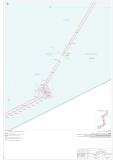 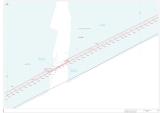 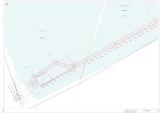 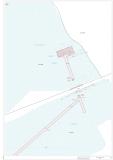 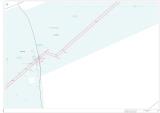 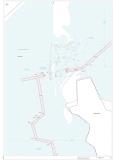 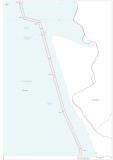 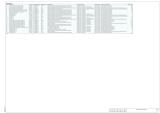 ИНФОРМАЦИОННОЕ СООБЩЕНИЕРуководствуясь п. 1 ч. 8 ст. 5.1 ГрК Ф,  пунктом 17 Порядка организации и проведения общественных обсуждений или публичных слушаний по вопросам градостроительной деятельности на территории сельского поселения Черновка муниципального района Сергиевский Самарской области, утвержденного решением Собрания представителей сельского поселения Черновка муниципального района Сергиевский Самарской области от 01.04.2020 № 7, в соответствии с Постановлением Главы сельского поселения Черновка муниципального района Сергиевский Самарской области № 2 от 25.02.2022 г. «О проведении публичных слушаний по проекту планировки территории и проекту межевания территории объекта: 5756П «Реконструкция напорного нефтепровода ДНС «Южно-Орловская» - УПСВ «Екатериновская» (замена аварийного участка)» в границах сельского поселения Черновка муниципального района Сергиевский Самарской области», Администрация сельского поселения Черновка муниципального района Сергиевский Самарской области осуществляет опубликование проекта планировки территории и проекта межевания территории объекта: 5756П «Реконструкция напорного нефтепровода ДНС «Южно-Орловская» - УПСВ «Екатериновская» (замена аварийного участка)» в газете «Сергиевский вестник» и размещение указанных проекта планировки территории и проекта межевания территории объекта: 5756П «Реконструкция напорного нефтепровода ДНС «Южно-Орловская» - УПСВ «Екатериновская» (замена аварийного участка)» в информационно-телекоммуникационной сети «Интернет» на официальном сайте Администрации муниципального района Сергиевский Самарской области http://sergievsk.ru/.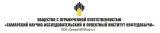 ДОКУМЕНТАЦИЯ ПО ПЛАНИРОВКЕ ТЕРРИТОРИИдля строительства объекта 5756П «Реконструкция напорного нефтепровода ДНС «Южно-Орловская» - УПСВ «Екатериновская» (замена аварийного участка)» в границах сельского поселения Черновка муниципального района Сергиевский Самарской области»Книга 1. Основная часть проекта планировки территории 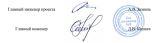 Самара, 2022 год Основная часть проекта планировки территорииРаздел 1 "Проект планировки территории. Графическая часть"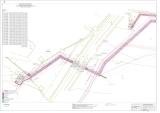 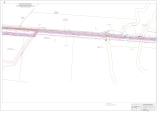 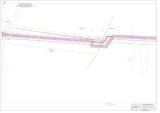 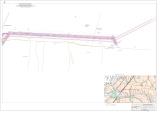 Исходно-разрешительная документацияПроектная документация на объект 5756П «Реконструкция напорного нефтепровода ДНС «Южно-Орловская» - УПСВ «Екатериновская» (замена аварийного участка) разработана на основании:•Технического задания на выполнение проекта планировки территории проектирование объекта: 5756П «Реконструкция напорного нефтепровода ДНС «Южно-Орловская» - УПСВ «Екатериновская» (замена аварийного участка) на территории муниципального района Сергиевский Самарской области, утвержденного Заместителем генерального директора по развитию производства АО «Самаранефтегаз» О.В. Гладуновым;•материалов инженерных изысканий, выполненных ООО «СамараНИПИнефть».Документация по планировке территории подготовлена на основании следующих документов:-Схема	территориального планирования муниципального района Сергиевский;-Карты градостроительного зонирования сельского поселения Черновка муниципального района Сергиевский Самарской области;-Градостроительный кодекс Российской Федерации от 29.12.2004 N 190-ФЗ;-Земельный кодекс Российской Федерации от 25.10.2001 N 136-ФЗ;-СНиП 11-04-2003. Инструкция о порядке разработки, согласования, экспертизы и утверждения градостроительной документации (приняты и введены в действие Постановлением Госстроя РФ от 29.10.2002 N 150);-Постановление Правительства РФ от 16 февраля 2008 года № 87 «О составе разделов проектной документации и требованиях к их содержанию»;-Постановление Правительства РФ от 12.05.2017 N 564 «Об утверждении Положения о составе и содержании проектов планировки территории, предусматривающих размещение одного или нескольких линейных объектов»;-Решение о подготовке документации по планировке территории от 01.02.2022 №СНГ 26/4-0111 для реконструкции линейного объекта 5756П «Реконструкция напорного нефтепровода ДНС «Южно-Орловская» - УПСВ «Екатериновская» (замена аварийного участка) в границах сельского поселения Черновка муниципального района Сергиевский Самарской области.Заказчик – АО «Самаранефтегаз».Раздел 2 "Положение о размещении линейных объектов"2.1 Наименование, основные характеристики (категория, протяженность, проектная мощность, пропускная способность, грузонапряженность, интенсивность движения) и назначение планируемых для размещения линейных объектов2.1. Наименование объекта5756П «Реконструкция напорного нефтепровода ДНС «Южно-Орловская» - УПСВ «Екатериновская» (замена аварийного участка).2.2. Основные характеристики и назначение планируемых для размещения линейных объектовЗемельный участок для строительства объекта АО «Самаранефтегаз» 5756П «Реконструкция напорного	нефтепровода ДНС «Южно-Орловская»	- УПСВ «Екатериновская»	(замена аварийного участка) расположен	на территории муниципального района Сергиевский Самарской области.Земли, на которых расположены проектируемые сооружения, согласно Земельному кодексу Российской Федерации от 25 октября 2001 г. № 136-ФЗ ст. 7 п. 1, относятся по целевому назначению к следующим категориям:•земли сельскохозяйственного назначения;•земли промышленности.Площади отводимых земель приняты в соответствии с СН 459 74, согласно акту выбора земельных участков и по существующим схемам размещения объектов.Необходимости использования для строительства земельных участков вне земельного участка, предоставляемого для строительства объекта капитального строительства нет.Площадка точки подключения расположена на пастбищных землях. Ближайший населенный пункт – с. Орловка. На территории площадки имеются подземные коммуникаций. Рельеф на площадке равнинный.Площадка точки врезки расположена на пахотных землях. Ближайший населенный пункт – с. Орловка. На территории площадки имеются подземные коммуникаций. Рельеф на площадке равнинный.Трасса выкидного трубопровода от скважины № 25, протяженностью 944,5 м следует до точки врезки к проектируемому нефтепроводу в общем северном, восточном направлении по пахотным и пастбищным землям. По трассе имеются пересечения с подземными коммуникациями. Рельеф по трассе равнинный, с небольшим перепадом высот от 149,13 до 152,55.Трасса нефтепровода, протяженностью 7789,6 м, следует от существующего узла СОД до точки подключения ПК 79+40 в общем восточном направлении по пахотным и пастбищным землям. По трассе имеются пересечения с подземными коммуникациями. Рельеф по трассе равнинный, с небольшим перепадом высот от 124,63 до 160,61.Трасса кабеля ВОЛС от ДНС «Южно-Орловская» протяженностью 7975,2 м. следует до точки подключения в общем восточном направлении по пастбищным и пахотным землям. Рельеф по трассе равнинный, с небольшим перепадом высот от 124,63 до 160,29В районе проектируемых объектов особо охраняемые природные территории федерального, регионального и местного значения отсутствуют.Необходимости использования для строительства земельных участков вне земельного участка, предоставляемого для строительства объекта капитального строительства нет.Таблица 2.1 – Ведомость пересеченийПересечения с подземными коммуникациями и линиями электропередач выполняются в соответствии с техническими условиями владельцев пересекаемых коммуникаций.При пересечении с существующими трубопроводами прокладка проектируемых трубопроводов осуществляется ниже уровня пересекаемых коммуникаций с расстоянием в свету не менее 0,35 м в соответствии с п. 9.3.9 ГОСТ Р 55990-2014, под углом не менее 60 градусов в соответствии с п. 8.10 ГОСТ Р 55990-2014.При пересечении с кабелями связи расстояние в свету принимается не менее 0,5 м. Угол пересечения составляет не менее 60 градусов в соответствии с п. 8.10 ГОСТ Р 55990-2014. В месте пересечения подземные кабели заключается в защитный футляр из трубы диаметром и толщиной стенки 108х5 мм длиной шесть метров по ГОСТ 8732-78*. Защитный футляр выходит за края траншеи не менее, чем по 0,5 м в обе стороны.Настоящей проектной документацией предусматривается замена аварийного участка напорного нефтепровода от ДНС «Южно-Орловская» до УПСВ «Екатериновская».Выбор трассы проектируемого трубопровода выполнен в соответствии с требованиями ГОСТ Р 55990-2014, Федерального закона «Об охране окружающей среды». Основными критериями при выборе трассы являются: минимальное нанесение ущерба окружающей природной среде, коридорная прокладка линейных коммуникаций. Инженерные сети проложены по расстояниям, принятым из условий безопасности строительства и эксплуатации объекта.В перспективный период к напорному нефтепроводу планируется подключение скв. №25 Южно –Орловского месторождения, подключение Селитьбенского месторождения.Сырьем для ДНС «Южно-Орловская» является пластовая нефть с обводненностью до 80 % вес., добываемая механизированным способом со скважин Южно-Орловского месторождения из нефтеносных пластов Д-I'+Д-I и Д-II. Выделяющийся при разгазировании нефти попутный нефтяной газ, ввиду его незначительного количества направляется на свечу сжигания.Проектируемые сооруженияПроектной документацией предусматривается строительство следующих сооружений:• выкидной трубопровод от скв. №	25 до точки подключения	к проектируемому нефтепроводу, L=0,04 км;• нефтепровод от существующего	узла СОД до точки подключения ПК79+40, L=7,9 км;•кабель ВОЛС от ДНС «Южно-Орловская» до точки подключения, L=8,3км.Характеристика линейного объектаНастоящей проектной документацией предусматривается замена аварийного участка напорного нефтепровода от ДНС «Южно-Орловская» до УПСВ «Екатериновская», подключение проектируемого участка выкидного трубопровода от скв. № 25 Южно-Орловского месторождения.В соответствии с ГОСТ Р 55990-2014 напорный нефтепровод ДНС «Южно- Орловская» – УПСВ «Екатериновская» (замена аварийного участка) относится к III классу, категории С. Узлы линейной запорной арматуры, а также участки трубопроводов по 250 м, примыкающие к ним, участок Федеральной трассы М5 «Москва - Челябинск», включая участки по обе стороны дороги на расстоянии не менее 25 м каждый от насыпи или бровки выемки земляного полотна дороги, относятся к категории В.В соответствии с п. 6 ГОСТ Р 55990-2014 жидкость, транспортируемая по напорному нефтепроводу ДНС «Южно-Орловская» – УПСВ «Екатериновская», относится к категории 6.В соответствии с ГОСТ Р 55990-2014 участок выкидного трубопровода от скв. № 25 относится к III классу, категории Н. Участки трубопровода на пересечениях с существующими коммуникациями, а также участки в пределах 20 м по обе стороны от пересекаемой коммуникации относятся к категории С.В соответствии с п. 6 ГОСТ Р 55990-2014 жидкость, транспортируемая по выкидному трубопроводу от скв. № 25 относится к категории 7.Заменяемый участок напорного нефтепровода ДНС «Южно-Орловская» - УПСВ «Екатериновская» запроектирован из труб бесшовных или прямошовных DN 250, повышенной коррозионной стойкости и эксплуатационной надежности (стойкой к СКРН), классом прочности не ниже КП360 по ГОСТ 31443-2012, по ТУ, утвержденным в установленном порядке ПАО «НК «Роснефть»:•подземные участки - с наружным защитным покрытием усиленного типа 2У на основе экструдированного полиэтилена (полипропилена), выполненным в заводских условиях, в соответствии с ГОСТ Р 51164-98, по техническим условиям, утвержденным в установленном порядке ПАО «НК «Роснефть»;•надземные участки – без покрытия.Заменяемый участок выкидного трубопровода от скв № 25 Южно-Орловская месторождения запроектирован из труб бесшовных или прямошовных DN 100, повышенной коррозионной стойкости и эксплуатационной надежности, классом прочности не ниже КП360 по ГОСТ 31443-2012, по ТУ, утвержденным в установленном порядке ПАО «НК «Роснефть»:•подземные участки - с наружным защитным покрытием усиленного типа 2У на основе экструдированного полиэтилена (полипропилена), выполненным в заводских условиях, в соответствии с ГОСТ Р 51164-98, по техническим условиям, утвержденным в установленном порядке ПАО «НК «Роснефть»;•надземные участки – без покрытия.Начало трассы проектируемого участка напорного нефтепровода – подключение в существующий напорный нефтепровод ДНС «Южно-Орловская» - УПСВ «Екатериновская» в районе пикета ПК 01+90,0.Конец трассы проектируемого участка напорного нефтепровода – подключение в существующий напорный нефтепровод ДНС «Южно-Орловская» - УПСВ «Екатериновская» в районе пикета ПК 79+96,0.По трассе проектируемого участка напорного нефтепровода от ДНС «Южно- Орловская» до УПСВ «Екатериновская» предусмотрена запорная арматура в ручном исполнении: на переходе через Федеральную трассу М5 «Москва - Челябинск» (ПК 06+25,0; ПК 10+50,0), на переходе через овраг «Холодный» (ПК 40+60,0; ПК 43+85,0), на узле подключения выкидного трубопровода DN 100 мм со скв. № 25 Южно-Орловского месторожденияНадземная прокладка трубопровода предусматривается на узле подключения от ДНС «Южно-Орловская», узле подключения от УПСВ «Екатериновская», при переходе через овраг «Холодный». Надземные трубопроводы прокладываются по эстакаде на разных высотах. Минимальная высота прокладки 0,6 м.Материальное исполнение напорного нефтепровода принято из стали повышенной коррозионной стойкости, класс прочности КП360 (К48) по ТУ, утвержденным ПАО «НК «Роснефть».Запорная арматура (задвижка клиновая с ручным приводом) напорного нефтепровода предусматривается из низкоуглеродистой стали повышенной коррозионной стойкости (стойкой к СКР), герметичность затвора класса А.В продукции скв. № 25 Южно-Орловского месторождения отсутствует сероводород, но в связи с тем, что пластовая вода обладает коррозионными свойствами материальное исполнение выкидного трубопровода принято из стали повышенной коррозионной стойкости, класс прочности КП360 (К48) по ТУ, утвержденным ПАО «НК «Роснефть».Материальное исполнение выкидного трубопровода принято из стали повышенной коррозионной стойкости, класс прочности КП360 по ТУ, утвержденным ПАО «НК «Роснефть».ЭлектроснабжениеЭлектроснабжение данным проектом не предусматривается. Электропотребители данным проектом не предусматриваются. Силовое электрооборудование данным проектом не предусматривается.2.2 Перечень субъектов Российской Федерации, перечень муниципальных районов, городских округов в составе субъектов Российской Федерации, перечень поселений, населенных пунктов, внутригородских территорий городов федерального значения, на территориях которых устанавливаются зоны планируемого размещения линейных объектовВ административном отношении проектируемый объект расположен в Сергиевском районе (Северная группа месторождений АО «Самаранефтегаз) Самарской области.Ближайшие к району работ населенные пункты:•с. Черновка, расположенное в 2,2 км на юго-запад от ДНС «Южно- Орловская», в 9,5 км на юго-запад от точки врезки;•с. Орловка, расположенное в 3,4 км на юго-запад от точки врезки, в 5,0 км на юго-восток от ДНС «Южно-Орловская»;•п. Запрудный, расположенное в 5,0 км на север	от ДНС «Южно- Орловская», в 7,5 км на северо-запад от точки врезкиДорожная сеть района работ представлена автодорогой Москва-Челябинск (М-5), проходящей через район работ, подъездными автодорогами к указанным выше населенным пунктам, а также сетью полевых дорог.Местность района работ открытая.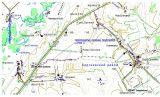 Рисунок 1 – Обзорная схема района работ2.3 Перечень координат характерных точек границ зон планируемого размещения линейных объектовУстанавливаемая красная линия совпадает с границей зоны планируемого размещения линейных объектов, территорией, в отношении которой осуществляется подготовка проекта планировки.В соответствии с ФЗ от 02.08.2019г №283-ФЗ красные линии - линии, которые обозначают границы территорий общего пользования и подлежат установлению, изменению или отмене в документации по планировке территории. Таким образом красные линии рассматриваемой территории не устанавливаются.Координаты характерных точек границ красных линий.Ширина полосы временного отвода	для трассы нефтегазосборного трубопровода, выкидного трубопровода составляет 24,0 м.Ширина полосы временного отвода для трассы ВЛ-6 кВ составляет 8,0 м Ширина полосы временного отвода для трассы линии анодного заземления составляет 6,0 м.Ширина полосы постоянного отвода для подъездной дороги составляет 6,5 м.При строительстве площадочных сооружений принята организационно- технологическая схема на основе применения узлового метода.При строительстве нефтепровода принята полевая (трассовая) схема выполнения сварочно-монтажных работ.В основу организации производства сварочно-монтажных работ в трассовых условиях положен поточный метод, который заключается в непрерывном и ритмичном выполнении отдельных технологических операций с учетом оптимального уровня их совмещения.Комиссия считает земельный участок, расположенный в муниципальном районе Сергиевский Самарской области признать пригодным для строительства объекта 5756П «Реконструкция напорного нефтепровода ДНС «Южно-Орловская»- УПСВ «Екатериновская» (замена аварийного участка).Ограничений в использовании земельного участка нет.В районе проектируемых объектов охраняемых природных территорий (заповедников, заказников, памятников природы) нет.Необходимости использования для строительства земельных участков вне земельного участка, предоставляемого для строительства объекта капитального строительства нет.2.4. Перечень координат характерных точек границ зон планируемого размещения линейных объектов, подлежащих переносу (переустройству) из зон планируемого размещения линейных объектовЦелью работы является расчет площадей земельных участков, отводимых под строительство объекта 5756П «Реконструкция напорного нефтепровода ДНС «Южно-Орловская» - УПСВ «Екатериновская» (замена аварийного участка) на территории сельского поселения Черновка муниципального района Сергиевский Самарской области. В связи с чем, объекты, подлежащие переносу (переустройству) отсутствуют.2.5. Предельные параметры разрешенного строительства, реконструкции объектов капитального строительства, входящих в состав линейных объектов в границах зон их планируемого размещенияПланировочные решения генерального плана проектируемых площадок разработаны с учетом технологической схемы, подхода трасс инженерных коммуникаций, существующих и ранее запроектированных сооружений и инженерных коммуникаций, рельефа местности, наиболее рационального использования земельного участка, а также санитарно-гигиенических и противопожарных норм.Расстояния между зданиями и сооружениями приняты в соответствии с требованиями противопожарных и санитарных норм:• Федеральные нормы и правила в области промышленной безопасности «Правила безопасности в нефтяной и газовой промышленности» от 18.12.2013;•ППБО-85 «Правила	пожарной безопасности в	нефтяной и газовой промышленности»;•ПУЭ «Правила устройства электроустановок»;•СП 231.1311500.2015 «Обустройство нефтяных	и газовых месторождений»;•СП 18.13330.2011 «Генеральные планы промышленных предприятий».Расстояния от проектируемого нефтепровода до населенных пунктов и других линейных объектов приведены в таблице 4.1Таблица 4.1 Расстояния от оси трассы проектируемого нефтепровода до населенных пунктов, промышленных и сельскохозяйственных объектов, расстояния между параллельными друг другу трассами линейных объектовВ виду того, что линейный объект располагается в зоне СХ1, предельные параметры разрешенного строительства, максимальный процент застройки, минимальные отступы от границ земельных участков в целях определения мест допустимого размещения объектов на такие объекты отсутствуют.Требования к архитектурным решениям объектов капитального строительства, входящих в состав линейных объектов, в границах каждой зоны планируемого размещения таких объектов, с указанием:•требований к цветовому решению внешнего облика таких объектов;•требований к строительным материалам, определяющим внешний облик таких объектов;•требований к объемно-пространственным, архитектурно-стилистическим и иным характеристикам таких объектов, влияющим на их внешний облик и (или) на композицию, а также на силуэт застройки исторического поселения отсутствуют в связи с тем, что территория проектирования не относится к территории исторического поселения.Информация о необходимости осуществления мероприятий по защите сохраняемых	объектов капитального строительства, объектов культурного наследия от возможного негативного воздействия в связи с размещением линейных объектов отсутствует в связи с отсутствием таких объектов.Предельные размеры земельных участков и предельные параметры разрешенного строительства, реконструкции объектов капитального строительства в зонах сельскохозяйственного использования (введена в действие Решением Собрания представителей сельского поселения Черновка муниципального района Сергиевский Самарской области.Примечание:-минимальная площадь земельного участка для зоны Сх1 «Зона сельскохозяйственных угодий» устанавливается для соответствующих территориальных зон, расположенных в границах населенного пункта.».-в целях применения настоящей статьи прочерк в колонке значения параметра означает, что данный параметр не подлежит установлению.2.6.Информация о необходимости осуществления мероприятий по защите сохраняемых объектов капитального строительства (здание, строение, сооружение, объекты, строительство которых не завершено), существующих и строящихся на момент подготовки проекта планировки территории, а также объектов капитального строительства, планируемых к строительству в соответствии с ранее утвержденной документацией по планировке территории, от возможного негативного воздействия в связи с размещением линейных объектовОбъекты производственного назначения, линейные объекты, аварии на которых могут привести к возникновению чрезвычайной ситуации на проектируемых сооружениях, не выявлено.Кроме того, на объекте при его эксплуатации в целях предупреждения развития аварии и локализации выбросов (сбросов) опасных веществ предусматриваются такие мероприятия, как разработка плана ликвидации (локализации) аварий, прохождение персоналом учебно-тренировочных занятий по освоению навыков и отработке действий и операций при различных аварийных ситуациях. Устройства по ограничению, локализации и дальнейшей ликвидации аварийных ситуаций предусматриваются в плане ликвидации (локализации) аварий.Объект строительства 5756П «Реконструкция напорного нефтепровода ДНС «Южно-Орловская» - УПСВ «Екатериновская» (замена аварийного участка) на территории сельского поселения Черновка муниципального района Сергиевский Самарской области» пересекает объекты капитального строительства, планируемые к строительству в соответствии с ранее утвержденной документацией по планировке территории 1014П «ПС 35/10кВ «Южно-Орловская».2.7. Информация о необходимости осуществления мероприятий по сохранению объектов культурного наследия от возможного негативного воздействия в связи с размещением линейных объектовОбъекты культурного наследия - объекты, возникшие в результате исторических событий, представляющие собой ценность с точки зрения истории, археологии, архитектуры, градостроительства, искусства, науки и техники, эстетики, этнологии или антропологии, социальной культуры и являющиеся свидетельством эпох и цивилизаций, подлинными источниками информации о зарождении и развитии культуры.Отношения в области организации, охраны и использования, объектов 25.06.2002 г. «Об объектах культурного наследия (памятниках истории и культуры) народов Российской Федерации». В соответствии со статьей 37 Федерального закона от 25 июня 2002 г. № 73-ФЗ «Об объектах культурного наследия (памятниках истории и культуры) народов Российской Федерации» в случае обнаружения в процессе ведения строительно-монтажных работ объектов, обладающих признаками объекта культурного наследия, предприятие обязано сообщить об этом органу исполнительной власти субъекта Российской Федерации, уполномоченному в области охраны объектов культурного наследия и приостановить работы.Согласно ответу Управления по государственной охране объектов культурного наследия Самарской области объекты культурного наследия на участке работ отсоветуютОсобо охраняемые природные территории (ООПТ) – участки земли, водной поверхности и воздушного пространства над ними, где располагаются природные комплексы и объекты, которые имеют особое природоохранное значение, которые изъяты решениями органов государственной власти из хозяйственного использования и для которых установлен особый режим охраны. В соответствие со ст. 1 Федерального закона от 14.03.1995 г. №33-ФЗ Федеральный закон от 14.03.1995 N 33-ФЗ (ред. от 28.12.2016) «Об особо охраняемых природных территориях» ООПТ принадлежат объектам общенационального достояния.Особо охраняемые природные территории (ООПТ) – участки земли, водной поверхности и воздушного пространства над ними, где располагаются природные комплексы и объекты, которые имеют особое природоохранное значение, которые изъяты решениями органов государственной власти из хозяйственного использования и для которых установлен особый режим охраны. В соответствие со ст. 1 Федерального закона от 14.03.1995 г. №33-ФЗ Федеральный закон от 14.03.1995 N 33-ФЗ (ред. от 28.12.2016) «Об особо охраняемых природных территориях» ООПТ принадлежат объектам общенационального достояния.Согласно ответу Администрации Сергиевского района от 01.07.2019г. № 2158, на участке изысканий отсутствуют ООПТ местного значения.	Скотомогильники и другие захоронения, неблагополучные по особо опасным инфекционным и инвазионным заболеваниямСкотомогильники - места для захоронения трупов животных, конфискатов мясокомбинатов и боен (забракованные туши и их части), отходов и отбросов, получаемых при переработке сырых животных продуктов.Участок под скотомогильник должен иметь низкий уровень грунтовых вод (не менее 2,5 м от поверхности почвы), располагаться не ближе 0,5 км от населенного пункта, вдали от пастбищ, водоемов, колодцев, проезжих дорог и скотопрогонов. Скотомогильники должны иметь ограждение и быть обнесенными валом со рвом глубиной 1,4 м и шириной 1 м. Въезд оборудуется воротами. За скотомогильниками осуществляется систематический санитарный и ветеринарно- санитарный надзор.Месторождения полезных ископаемыхПравовая охрана недр представляет собой урегулированную правом систему мер, направленную на обеспечение рационального использования недр, предупреждение их истощения и загрязнения в интересах удовлетворения потребностей экономики и населения, охраны окружающей природной среды. Основными требованиями по охране недр являются (ст. 23 Закона РФ «О недрах» [2]):•соблюдение установленного законодательством порядка предоставления недр и недопущение самовольного пользования;•обеспечение полноты геологического изучения, рационального, комплексного использования и охраны недр;•проведение опережающего геологического изучения недр, обеспечивающего достоверную оценку запасов полезных ископаемых или свойств участка недр, предоставляемого в целях, не связанных с добычей полезных ископаемых;•обеспечение наиболее полного извлечения запасов основных и совместно с ними залегающих полезных ископаемых и попутных компонентов, а также достоверный учет извлекаемых и оставляемых в недрах их запасов;•охрана месторождений полезных ископаемых от затопления, обводнения, пожаров и других факторов, снижающих качество полезных ископаемых и промышленную ценность месторождений;•предотвращение загрязнения недр при проведении работ, связанных с недропользованием (подземное хранение нефти, газа, захоронение вредных веществ и отходов, сброс сточных вод);•предотвращение накопления промышленных и бытовых отходов на площадях водосбора и в местах залегания подземных вод.Учитывая невоспроизводимый характер и экономическое значение минеральных богатств, заключенных в недрах, закон устанавливает приоритет использования и охраны полезных ископаемых. Участок недр, располагающий запасами месторождений полезных ископаемых, предоставляется в первую очередь для их разработки. Проектирование и строительство населенных пунктов, промышленных комплексов и других хозяйственных объектов разрешается только после получения заключения органов управления государственным фондом недр об отсутствии полезных ископаемых в недрах под участком предстоящей застройки.Согласно Заключению Департамента по недропользованию по приволжскому федеральному округу земельный участок предстоящей застройки под объект 5756П находится в пределах Южно-Орловского месторождения нефти на Южно-Орловском участке недр, предоставленном в пользование АО «Самаранефтегаз» (Лицензия СМР 02070 НЭ);Южно-Орловском месторождении нефти на Селитьбенском участке недр, предоставленном в пользование АО «Самаранефтегаз» (Лицензия СМР 15986 НР).Защитные леса и особо защитные участки лесаСогласно Лесному Кодексу РФ (№ 200-ФЗ от 04.01.2006) защитные леса подлежат освоению в целях сохранения средообразующих, водоохранных, защитных, санитарно-гигиенических, оздоровительных и иных полезных функций лесов с одновременным использованием лесов при условии, если это использование совместимо с целевым назначением защитных лесов и выполняемыми ими полезными функциями.С учетом особенностей правового режима защитных лесов определяются следующие категории указанных лесов:•леса, расположенные на особо охраняемых природных территориях;•леса, расположенные в водоохранных зонах;•леса, выполняющие функции защиты природных и иных объектов;•ценные леса.К ценным лесам относятся:•государственные защитные лесные полосы;•противоэрозионные леса;•леса, расположенные	в пустынных,	полупустынных, лесостепных, лесотундровых зонах, степях, горах;•леса, имеющие научное или историческое значение;•орехово-промысловые зоны;•лесные плодовые насаждения;•ленточные боры;•запретные полосы лесов, расположенные вдоль водных объектов;•нерестоохранные полосы лесов.К особо защитным участкам лесов относятся:•берегозащитные, почвозащитные участки лесов, расположенных вдоль водных объектов, склонов оврагов;•опушки лесов, граничащие с безлесными пространствами;•лесосеменные плантации, постоянные лесосеменные участки и другие объекты лесного семеноводства;•заповедные лесные участки;•участки лесов с наличием реликтовых и эндемичных растений;•места обитания редких и находящихся под угрозой исчезновения диких животных;•другие особо защитные участки лесов.Согласно ответа Министерства лесного хозяйства, охраны окружающей среды и природопользования Самарской области, рассматриваемый земельный участок к землям лесного фонда не относится.Зоны санитарной охраны и источники питьевого водоснабженияЗона санитарной охраны (ЗСО) источников водоснабжения регламентируется СанПиН 2.1.4.1110-02 «Питьевая вода и водоснабжение населенных мест. Зоны санитарной охраны источников водоснабжения и водопроводов питьевого назначения».Согласно ответу Министерства лесного хозяйства, охраны окружающей среды и природопользования Самарской области от 17.09.2019г. № 27-04-01/16627:•министерством не предоставлялись поверхностные водные объекты, расположенные вблизи от проектируемого объекта изысканий, в пользование с целью забора водных ресурсов для хозяйственно-питьевых нужд;•в границах запрашиваемого объекта отсутствуют участки недр местного значения, содержащие подземные воды, право пользования которыми предоставлено министерством, а также водозаборы поверхностных и подземных вод, используемые для централизованного водоснабжения хозяйственно-питьевого назначения, зоны санитарной охраны которых установлены в соответствии с Порядком утверждения проектов округов и зон санитарной охраны водынх объектоы, используемых для питьевого, хозяйственно-бытового водоснабжения и в лечебных целях, и установления границ и режима зон санитарной охраны источников питьевого и хозяйственно-бытового водоснабжения, утвержденным постановлением Правительства Самарской области от 19.12.2017г. № 858.Согласно ответа Администрации Сергиевского района подземные и поверхностные источники питьевого водоснабжения и зоны санитарной охраны, поверхностных и подземных источников водоснабжения в районе расположения объекта отсутствуют.Другие зоны экологических ограниченийДля определения наличия экологических ограничений на исследуемой территории были изучены и проанализированы материалы:•«Карта зон с особыми условиями использования территории сельского поселения Черновка МР Сергиевский СО»;•«Схема зон с особыми условиями	использования территории	МР Сергиевский».Согласно проанализированным данным на участке работ и в радиусе 3 км от проектируемых сооружений отсутствуют•несанкционированные свалки и поли гоны ТБО;•Лечебно-оздоровительные местности, курорты регионального значения, санитарно-курортные организации;•Кладбища и иные объекты похоронного значения не имеется;•Особо ценных продуктивные сельхозугодия.2.8. Информация о необходимости осуществления мероприятий по охране окружающей средыПри эксплуатации объектов нефтегазодобывающей промышленности возникают, в основном, типичные аварийные ситуации. При авариях загрязнению подвержены атмосфера, поверхностные и подземные воды, недра, почвенно- растительный покров. Аварийные ситуации могут оказывать сильно негативное влияние на окружающую среду, когда требуются большие материальные затраты для ее восстановления.Статистика произошедших аварий по объектам нефтяной промышленности показывает, что последствиями этих аварий являются: разрушения объектов производства в результате взрывов и пожаров, человеческие жертвы в результате действия ударной волны, теплового излучения и токсичных газов, загрязнение окружающей среды.Аварии могут различаться по масштабам и продолжительности воздействия на окружающую природную среду, на расположенные вблизи объекты и людей. Различают крупные, проектные и экстремальные проектные аварии.Крупная авария – авария, при которой гибнет не менее десяти человек.Проектная авария - авария, для которой обеспечение заданного уровня безопасности гарантируется предусмотренными в проекте промышленного предприятия системами обеспечения безопасности.Экстремальная (максимальная) проектная авария – проектная авария с наиболее тяжелыми последствиями. Экстремальные аварии могут сопровождаться травмированием, а также гибелью людей.Последствия аварий определяются количеством вытекающих легковоспламеняющихся жидкостей, горючих газов, расположением соседнего оборудования, смежных блоков, присутствием обслуживающего персонала в зонах риска.В настоящей проектной документации рассматриваются аварийные ситуации на проектируемых сооружениях в результате аварийной разгерметизации оборудования в виде порывов полным сечением и в виде образования свищей. Экстремальные аварии на проектируемом объекте рассматриваются лишь в связи с возникновением порывов на оборудовании. Аварийные ситуации, связанные с образованием свищей, как правило, относятся к менее масштабным авариям.Аварийные ситуации на проектируемом объекте, связанные с образованием свищей, могут развиваться по следующему сценарию: разгерметизация оборудования, фланцевых соединений задвижек или тела трубы с появлением свища, разлив газонасыщенной нефти на площадку при надземном расположении, истечение нефти в грунт при подземном расположении, выход газонасыщенной нефти на поверхность, образование лужи разлития, пожар пролива.Последствиями таких аварий могут быть:•загрязнение почвы, недр, подземных и поверхностных вод;•загрязнение атмосферы парами нефти, попутным газом и продуктами горения при пожаре пролива, отравление персонала;•тепловое воздействие на людей и близлежащие объекты.Аварийные ситуации	на проектируемом объекте,	связанные с возникновением порывов, могут развиваться по следующим сценариям:•разгерметизация оборудования полным сечением, разлив газонасыщенной нефти на площадку при надземном расположении, истечение нефти в грунт при подземном расположении и выход газонасыщенной нефти на поверхность, образование лужи разлития, пожар пролива при появлении источника его инициирования;•разгерметизация оборудования полным сечением, разлив газонасыщенной нефти на площадку при надземном расположении, истечение нефти в грунт при подземном расположении и выход газонасыщенной нефти на поверхность, образование парогазовоздушного облака, сгорание облака с развитием избыточного давления при появлении источника его инициирования.Последствиями таких аварий могут быть:•загрязнение почвы, недр, подземных и поверхностных вод;•загрязнение атмосферы парами нефти, попутным газом и продуктами горения при пожаре пролива, отравление персонала;•тепловое воздействие при пожаре	пролива нефти на близлежащие объекты и обслуживающий персонал;• ударное воздействие при взрыве	на близлежащие объекты	и обслуживающий персонал.Мероприятия по охране окружающей среды при обустройстве месторождений, являются	важным элементом деятельности нефтегазодобывающего предприятия АО «Самаранефтегаз».На предприятии разрабатываются программы, предусматривающие организационные и технико-технологические мероприятия, направленные на повышение надежности оборудования и трубопроводов, охрану атмосферного воздуха, недр, водных и земельных ресурсов.Мероприятия по охране атмосферного воздухаПринятые в проектной документации технические решения направлены на максимальное использование поступающего сырья, снижение технологических потерь, экономию топливно-энергетических ресурсов. С целью максимального сокращения выбросов загрязняющих веществ, которые неизбежны при эксплуатации нефтепромыслового оборудования, в проектной документации предусмотрены следующие мероприятия:•принято стандартное или стойкое к сульфидно-коррозионному растрескиванию (СКР) материальное исполнение трубопровода;•применение защиты трубопровода и оборудования от почвенной коррозии изоляцией усиленного типа;•применение труб и деталей трубопровода с увеличенной толщиной стенки трубы выше расчетной;•защита от атмосферной коррозии наружной поверхности надземных участков трубопровода и арматуры лакокрасочными материалами;•использование минимально необходимого количества фланцевых соединений. Все трубопроводы выполнены на сварке, предусмотрен 100 % контроль сварных соединений неразрушающими методами контроля;•автоматическое отключение электродвигателя погружных насосов при отклонениях давления в выкидном трубопроводе выше и ниже установленных пределов;•контроль давления в трубопроводе;•автоматическое закрытие задвижек при понижении давления нефти в нефтепроводе;•аварийную сигнализацию заклинивания задвижек;•контроль уровня нефти в подземных дренажных емкостях.В соответствии с «Рекомендациями по основным вопросам воздухоохранной деятельности» мероприятия по регулированию выбросов не разработаны, так как выбросы загрязняющих веществ от проектируемого объекта создают на границе ближайшей жилой застройки приземные концентрации менее 0,05 ПДКм.р.Мероприятия по охране и рациональному использованию земельных ресурсов и почвенного покроваС целью защиты почв от загрязнения при проведении строительно- монтажных работ проектной документацией предусмотрены следующие мероприятия:•перед началом строительно-монтажных работ после оформления отвода земельных участков выполняются работы по подготовке территории. Инженерная подготовка земельного участка заключается в снятии и хранение во временных отвалах плодородного слоя почвы, отводе дождевых вод по спланированной территории за пределы площадки;•для минимизации воздействия выполнение строительных работ, передвижение транспортной и строительной техники, складирование материалов и отходов осуществляется на специально организуемых площадках в пределах полосы отвода земель;•соблюдение чистоты на стройплощадке, разделение отходов производства и потребления; вывоз отходов по мере заполнения контейнеров;•в целях сохранения плодородного слоя почвы на площадях временного отвода предусматривается комплекс мероприятий технического и биологического этапов рекультивации.Мероприятия по рациональному использованию и охране вод и водных биоресурсов на пересекаемых линейным объектом реках и иных водных объектахМероприятия по охране и рациональному использованию водных ресурсов включают в себя комплекс мероприятий, направленных на сохранение качественного состояния подземных и поверхностных вод для использования в народном хозяйстве.Согласно Водному кодексу, в границах водоохранных зон допускается проектирование, размещение, строительство, реконструкция, ввод в эксплуатацию, эксплуатация хозяйственных и иных объектов при условии оборудования таких объектов сооружениями, обеспечивающими охрану объектов от загрязнения, засорения и истощения вод.В границах водоохранных зон запрещается:•использование сточных вод для удобрения почв;•размещение кладбищ, скотомогильников, мест захоронения отходов производства и потребления, радиоактивных, химических, взрывчатых, токсичных, отравляющих и ядовитых веществ;•осуществление авиационных мер по борьбе с вредителями и болезнями растений;•движение и стоянка транспортных средств (кроме специальных транспортных средств), за исключением их движения по дорогам и стоянки на дорогах и в специально оборудованных местах, имеющих твердое покрытие.В прибрежных защитных полосах, наряду с установленными выше ограничениями, запрещается:•распашка земель;•размещение отвалов размываемых грунтов;•выпас сельскохозяйственных животных и организация для них летних лагерей, ванн.С целью охраны вод и водных ресурсов в период строительства проектом предусмотрены следующие мероприятия:-площадки стоянки, заправки спецтехники и автотранспорта, площадки складирования мусора и отходов, площадка бытовых помещений расположены вне водоохранных зон водных объектов;-в пределах прибрежных защитных зон рек и водоемов запрещается устраивать отвалы грунта;-хозяйственно бытовые сточные воды собираются в накопительные емкости и вывозятся по договору, заключенному подрядной организацией на очистные сооружения;-после окончания строительства предусмотрена разборка всех временных сооружений, очистка стройплощадки, рекультивация нарушенных земель.Рыбоохранные мероприятияДанной проектной документацией рыбоохранные мероприятия не разрабатываютсяМероприятия по рациональному использованию общераспространенных полезных ископаемых, используемых в строительстве. В процессе   строительства проектируемых сооружений для устройства подстилающих оснований используется песок. Проектной	 документацией определены оптимально минимальные объемы песка.Разработка новых карьеров песка проектной документацией не предусматривается.Мероприятия по сбору, использованию, обезвреживанию, транспортировке и размещению опасных отходовОбращение с отходами проводится в соответствии с требованиями Федерального Закона от 24 июня 1998 года № 89-ФЗ «Об отходах производства и потребления», действующих экологических, санитарных правил и норм по обращению с отходами.Порядок обращения с отходами в периоды строительства и эксплуатации проектируемых объектов подробно описан в п. 2.7. Предусмотренные решения обеспечат безопасность обращения с отходами на производственных площадках, а также позволят предотвратить поступление загрязняющих веществ с мест накопления отходов в природную среду.Для снижения негативного воздействия на окружающую среду при обращении с отходами в период строительства необходимо проведение комплекса организационно-технических мероприятий:•очистка строительных площадок и территории, прилегающей к ним от отходов и строительного мусора;•организация мест накопления отходов в соответствии с требованиями природоохранного	законодательства и требованиями, установленными АО «Самаранефтегаз»;•накопление отходов на специально устроенных площадках раздельно по видам и классам опасности с учетом агрегатного состояния, консистенции и дальнейшего их направления;•своевременный вывоз образующихся и накопленных отходов к местам их размещения, обезвреживаний, переработки и др.;•своевременное заключение договоров на транспортирование и передачу отходов сторонним организациям, имеющих лицензии на соответствующий вид обращения с отходами, и полигонами отходов, внесенными в ГРОРО;•своевременное обучение рабочего персонала в соответствии с документацией по специально разработанным программам, назначение лиц, ответственных за производственный контроль в области обращения с отходами, разработка соответствующих должностных инструкций;•регулярное проведение инструктажа с лицами, ответственными за производственный контроль в области обращения с отходами, по соблюдению требований природоохранного законодательства РФ в области обращения с отходами, технике безопасности при обращении с опасными отходами;•отслеживание изменений природоохранного законодательства, в том числе в части обращения с отходами;•организация взаимодействия с органами охраны окружающей природной среды и санитарно-эпидемического надзора по всем вопросам обращения с отходами;•соблюдение технических условий эксплуатации оборудования и механизмов, проведение профилактических работ, позволяющих устранить предпосылки сверхнормативного накопления производственных отходов;•организация надлежащего учета отходов и обеспечение своевременных платежей за размещение отходов.Для снижения негативного воздействия на окружающую среду при обращении с отходами, образующимися на месторождении, необходимо проведение комплекса организационно-технических мероприятий:•своевременная корректировка нормативно-разрешительной документации по обращению с отходами (ПНООЛР, лимиты на размещение);•соблюдение требования природоохранного законодательства РФ и регламентов АО «Самаранефтегаз» в части обращения с отходами;•своевременное заключение или продление договоров на передачу и транспортирование отходов с мест накопления отходов;•соблюдение экологического принципа о приоритетности переработки отходов над размещением;•своевременное обучение вновь поступившего в штат персонала правилам безопасности, охраны  труда и обращения с отходами;•соблюдение технических условий эксплуатации оборудования и механизмов, проведение профилактических работ, позволяющих устранить предпосылки сверхнормативного накопления производственных отходов;•своевременное подача форм статотчетности в части образования отходов, внесение платежей за негативное воздействие на окружающую среду при обращении с отходами.Мероприятия по охране недрВоздействие на геологическую среду при строительстве проектируемого объекта обусловлено следующими факторами:•фильтрацией загрязняющих веществ с поверхности при загрязнении грунтов почвенного покрова;•интенсификацией экзогенных процессов при строительстве проектируемых сооружений.Важнейшими задачами охраны геологической среды являются своевременное обнаружение и ликвидация утечек нефтепродуктов из трубопроводов, обнаружение загрязнений в поверхностных и подземных водах.Индикаторами загрязнения служат антропогенные органические и неорганические соединения, повышенное содержание хлоридов, сульфатов, изменение окисляемости, наличие нефтепродуктов.Воздействие процессов строительства проектируемого объекта на геологическую среду связано с воздействием поверхностных загрязняющих веществ на различные гидрогеологические горизонты.С целью своевременного обнаружения и принятия мер по локализации очагов загрязнения рекомендуется вести мониторинг подземных и поверхностных вод.Эксплуатация проектируемых сооружений не оказывает негативного влияния на качество подземных вод. Учитывая интенсивную антропогенную нагрузку на территорию, рекомендуется использовать существующую наблюдательную сеть для экологического контроля за состоянием подземных вод с учетом всех источников возможного загрязнения объектов нефтяной структуры.Наряду с производством режимных наблюдений рекомендуется выполнять ряд мероприятий, направленных на предупреждение или сведение возможности загрязнения подземных и поверхностных вод до минимума. При этом предусматривается:•получение регулярной и достаточной информации о состоянии оборудования и инженерных коммуникаций;•своевременное реагирование на все отклонения технического состояния оборудования от нормального;•размещение технологических сооружений на площадках с	твердым покрытием;•сбор производственно-дождевых стоков в подземную емкость.Осуществление перечисленных природоохранных мероприятий по защите недр позволит обеспечить экологическую устойчивость геологической среды при обустройстве и эксплуатации данного объекта.На недропользователей возлагается обязанность приводить участки земли и другие природные объекты, нарушенные при пользовании недрами, в состояние, пригодное для их дальнейшего использования.Мероприятия по охране объектов растительного и животного мира и среды их обитанияДля обеспечения рационального использования и охраны почвенно- растительного слоя проектной документацией предусмотрено:•последовательная рекультивация нарушенных земель по мере выполнения работ;•защита почвы во время строительства от ветровой и водной эрозии путем трамбовки и планировки грунта при засыпке траншей;•жесткий контроль за регламентом работ и недопущение аварийных ситуаций, быстрое устранение и ликвидация последствий (в случае невозможности предотвращения);•на участках работ вблизи водных объектов для предотвращения попадания в них углеводородного сырья (при возможных аварийных ситуациях) рекомендуется сооружение задерживающих валов из минерального грунта.С целью минимизации отрицательных воздействий на территорию при строительстве объекта необходимо максимально использовать существующие подъездные дороги, складские площадки и др.При засыпке трубопровода пространство под трубой и по ее сторонам будет заполняться рыхлым материалом. Операции по засыпке будут проводиться так, чтобы свести к минимуму возможность нанесения дополнительных повреждений растительности. Грунт, который не поместится в траншее, будет сдвинут поверх траншеи для компенсации будущего оседания. По окончании засыпки траншеи, трасса и другие участки строительства будут очищены от мусора и строительных отходов. При необходимости, поверхность трассы будет спланирована, а все нарушенные поверхности будут восстановлены до исходного (или близко к исходному) состояния.При производстве работ в непосредственной близости от лесных насаждений в пожароопасный сезон (т.е. в период с момента схода снегового покрова в лесных насаждениях до наступления устойчивой дождливой осенней погоды или образования снегового покрова) должен быть обеспечен контроль за соблюдение правил противопожарной безопасности. В частности должно быть запрещено:•разведение костров в лесных насаждениях, лесосеках с оставленными порубочными остатками, в местах с подсохшей травой, а также под кронами деревьев;•заправка горючим топливных баков двигателей внутреннего сгорания при работе двигателя, использование машин с неисправной системой питания двигателя, а также курение или пользование открытым огнем вблизи машин, заправляемых горючим;•бросать горящие спички, окурки и горячую золу из курительных трубок;•оставлять промасленные или пропитанные бензином, керосином или иными горючими веществами обтирочный материал в не предусмотренных специально для этого местах;•выжигание травы на лесных полянах, прогалинах, лугах и стерни на полях, непосредственно примыкающих к лесам, к защитным и озеленительным лесонасаждениям.Что касается дикой фауны, то выявленные в районе строительных работ представители животного мира (а это в основном, синантропные виды) хорошо приспособлены к проживанию в условиях антропогенного воздействия. Эти виды настолько жизнеспособны, что на них не скажется влияние строительства, численность их стабильна.С целью охраны обитающих здесь видов в период гнездования и вывода потомства на рассматриваемой территории необходимо ограничить перемещение техники и бесконтрольные проезды по территории.В целях охраны животных и особенно редких их видов в районе проектируемой деятельности целесообразно провести инвентаризацию животных, установить места их обитания и кормежки.Это позволит сохранить существующие места обитания животных и в последующий период эксплуатации сооружений.При проектировании, строительстве новых и эксплуатации (в т. ч. ремонте, техническом перевооружении и реконструкции) воздушных линий электропередачи должны предусматриваться меры по исключению гибели птиц от электрического тока при их соприкосновении с проводами, элементами траверс и опор, трансформаторных подстанций, оборудования антикоррозионной электрохимической защиты трубопроводов и др.В соответствии с принятыми технологическими решениями для предотвращения риска гибели птиц от поражения электрическим током проектируемая ВЛ оборудуется птицезащитными устройствами ПЗУ ВЛ-6 (10) кВ в виде защитных кожухов из полимерных материалов.2.9. Информация о необходимости осуществления мероприятий по защите территории от чрезвычайных ситуаций природного и техногенного характера, в том числе по обеспечению пожарной безопасности и гражданской обороне.Мероприятия по защите территории от чрезвычайных ситуаций природного и техногенного характера, в том числе по обеспечению пожарной безопасности и гражданской оборонеАнализ аварийных ситуаций на объектах, идентичных проектируемому, показал, что на проектируемых сооружениях с определенной вероятностью возможны аварии с взрывом и/или пожаром, выбросом сероводородом, которые могут повлечь за собой человеческие жертвы, ущерб здоровью людей или окружающей природной среде, значительные материальные потери, т.е. вызвать чрезвычайную ситуацию (ЧС). Другими словами, проектируемые технологические сооружения относятся к опасным сооружениям, на которых возможны аварийная разгерметизация технологического оборудования и выход добываемого продукта на поверхность, что может привести к возникновению ЧС.Опасными веществами на проектируемом объекте является транспортируемая водонефтяная эмульсия.Проектируемые технологические сооружения (заменяемые участки напорного трубопровода) относятся к опасным сооружениям, на которых возможны аварийная разгерметизация технологического оборудования и выход добываемого продукта на поверхность, что может привести к возникновению ЧС.В соответствии с Федеральным законом от 20 июня 1997 года № 116-ФЗ проектируемый объект является опасным производственным объектом, поскольку на данном объекте транспортируются горючая жидкость (нефть) способная возгораться от источника зажигания и самостоятельно гореть после его удаления, а также воспламеняющееся вещество (попутный нефтяной газ), которое при нормальном давлении и в смеси с воздухом становится воспламеняющимся и температура кипения которого при нормальном давлении составляет ниже 20 0С (приложение 1 п. 1 а, 1 в. № 116-ФЗ).Динамика добычи нефти и жидкости (с учетом перспективных планов развития месторождения), поступающей в проектируемый напорный нефтепровод, принята в соответствии с заданием на проектирование.Характеристика применяемых в технологическом процессе веществ по характеру воздействия на организм человека представлена в таблице 3.1.Распределение опасного вещества представлено в таблице 3.1.Таблица 3.1По степени токсического воздействия на организм человека газонасыщенная нефть с месторождения относится к III классу опасности, т.е. является умеренно опасным веществом.Нефть – токсичное вещество, оказывающее вредное воздействие на организм человека. Углеводороды, составляющие основную часть нефти, обладают наркотическими свойствами.Нефтяной попутный газ, выделяемый при аварии, является токсичным газом. При отравлении нефтяным газом сначала наблюдается период возбуждения, характеризующийся беспричинной веселостью, затем наступает головная боль, сонливость, усиление сердцебиения, боли в области сердца, тошнота.Решения по исключению разгерметизации оборудования и предупреждению аварийных выбросов опасных веществВ целях снижения опасности производства, предотвращения аварийных ситуаций и сокращения ущерба от произошедших аварий в проекте предусмотрен комплекс технических мероприятий:•полная герметизация технологических процессов;•высокий уровень автоматизации и телемеханизации, обеспечивающий оперативную сигнализацию отклонений от рабочих параметров;•применение арматуры с классом герметичности не ниже «А»;•применение электрооборудования во взрывозащищённом исполнении;•блокировка оборудования и сигнализация при отклонении от заданных параметров эксплуатации объектов;•мероприятия по молниезащите и защите от статического электричества;•материальное исполнение выкидного и напорного трубопроводов принято из стали повышенной коррозионной стойкости, класс прочности КП360;•трубопроводы укладываются на глубину не менее 1,0 м до верхней образующей трубы;•контроль сварных стыков;•оснащение трубопроводов устройствами для контроля за коррозией;•промывка и очистка внутренней полости трубопровода по окончании строительно-монтажных работ;•по трассе проектируемого участка напорного нефтепровода от ДНС «Южно-Орловская» до УПСВ «Екатериновская» предусмотрена запорная арматура в ручном исполнении: на переходе через Федеральную трассу М5 «Москва - Челябинск» (ПК 06+25,0; ПК 10+50,0), на переходе через овраг «Холодный» (ПК 40+60,0; ПК 43+85,0), на узле подключения выкидного трубопровода DN 100 мм со скв. № 25 Южно-Орловского месторождения;•переход через федеральную трассу М5 «Москва – Челябинск» предусматривается методом ГНБ в защитном футляре из труб диаметром 530х12 мм из стали В-10. Длина футляра 212,0 м;•переход через овраг «Холодный» выполняется надземно на опорах в защитном футляре из труб диаметром 530х12 мм из стали В-10. Длина футляра 39,5 м;•контролю физическими методами 100 % сварных стыков напорного нефтепровода, в том числе радиографическим методом 100 % соединений трубопроводов категории С и В и 25 % соединений выкидного трубопровода от скв. № 25 категории Н;•испытание трубопровода на прочность и герметичность гидравлическим способом;•защита трубопровода от внутренней и почвенной коррозии;•защита от атмосферной коррозии наружной поверхности трубопроводов, арматуры и металлоконструкций;•электрохимзащита трубопроводов.Состав рекомендуемого комплекса организационных мероприятий:•соблюдение технологических режимов эксплуатации сооружений;•соблюдение периодичности планово-предупредительных ремонтов и регламента по эксплуатации и контролю технического состояния оборудования, труб и арматуры;•постоянный контроль за герметичностью трубопроводов, фланцевых соединений и затворов запорной арматуры;•поддержание в постоянной готовности и исправности оборудования, специальных устройств и приспособлений для пожаротушения и ликвидации возможных аварий, а также проведение обучения обслуживающего персонала правилам работы с этими устройствами;•проведение на предприятии периодических учений по ликвидации возможных аварийных ситуаций;•поддержание в высокой готовности к ликвидации возможных аварийных ситуаций всех подразделений предприятия, ответственных за проведение такого рода работ, путем поддержания на должном уровне технического оснащения.Решения, направленные на предупреждение развития аварии и локализацию выбросов (сбросов) опасных веществНа случай возникновения на проектируемом объекте аварийной ситуации и возможности ее дальнейшего развития в проектной документации предусматривается ряд мероприятий по исключению или ограничению и уменьшению масштабов развития аварии. В этих целях в проектной документации приняты следующие технические решения:•для обеспечения безопасности работы во взрывоопасных установках предусматривается электрооборудование, соответствующее по исполнению классу зоны, группе и категории взрывоопасной смеси;•размещение сооружений с учетом категории по взрывопожароопасности, с обеспечением необходимых по нормам разрывов;•расстояния между зданиями и сооружениями приняты в соответствии с требованиями противопожарных и санитарных норм;•автоматическое отключение электродвигателя погружного насоса при отклонении давления в выкидном трубопроводе выше и ниже установленных пределов;•автоматизация технологического процесса, обеспечивающая дистанционное управление и контроль за процессами из диспетчерского пункта;•вокруг скважин устраивается оградительный вал высотой 1,00 м;•установка запорной арматуры, класса герметичности затвора «А».Кроме того, на объекте при его эксплуатации в целях предупреждения развития аварии и локализации выбросов (сбросов) опасных веществ предусматриваются такие мероприятия, как разработка плана ликвидации (локализации) аварий, прохождение персоналом учебно-тренировочных занятий по освоению навыков и отработке действий и операций при различных аварийных ситуациях. Устройства по ограничению, локализации и дальнейшей ликвидации аварийных ситуаций предусматриваются в плане ликвидации (локализации) аварий.Решения по обеспечению взрывопожаробезопасностиВ целях обеспечения взрывопожарной безопасности, предусмотрен комплекс мероприятий, включающий в себя:•принятие планировочных решений генерального плана с учетом санитарно-гигиенических и противопожарных требований, подхода и размещения инженерных сетей;•размещение сооружений с учетом категории по взрывопожароопасности, с обеспечением необходимых по нормам разрывов;•объект обеспечивается первичными средствами пожаротушения;•персонал обучается безопасным приемам и методам работы на опасном производстве, предусматривается проведение инструктажей по технике безопасности, пожарной безопасности и охране труда;•освобождение трубопроводов от нефти во время ремонтных работ;•все работники допускаются к работе только после прохождения противопожарного инструктажа, а при изменении специфики работы проходят дополнительное обучение по предупреждению и тушению возможных пожаров в порядке, установленном руководителем;•для всех производственных, административных, складских и вспомогательных помещений устанавливается противопожарный режим и на видных местах вывешиваются таблички с указанием порядка вызова пожарной охраны;•правила применения на территории объекта открытого огня, проезда транспорта, допустимость курения и проведение временных пожароопасных работ устанавливаются общими объектовыми инструкциями о мерах пожарной безопасности;•предусматривается своевременная очистка территории объекта от горючих отходов, мусора, тары;•производство работ по эксплуатации и обслуживанию объекта в строгом соответствии с инструкциями, определяющими основные положения по эксплуатации, инструкциями по технике безопасности, эксплуатации и ремонту оборудования, составленными с учетом местных условий для всех видов работ, утвержденными соответствующими службами.Проектной документацией не предусмотрены здания, сооружения, помещения, наружные установки, подпадающие под требование категорирования по критерию взрывопожарной и пожарной опасности.Ближайшим подразделением пожарной охраны к проектируемому объекту «Техническое перевооружение напорного нефтепровода ДНС «Южно-Орловская» – УПСВ «Екатериновская»(замена аварийного участка)» является подразделение пожарной охраны ПЧ-175 ООО «РН-Пожарная безопасность», которая дислоцируется в поселке Суходол на расстоянии 34 км. Время прибытия на объект, в случае возникновения пожара, составляет 51 минута (при скорости движения пожарного автомобиля 40 км/ч).Проектируемый объект располагается за пределами территорий сельских поселений и городских округов, определенных ст. 76 Федерального закона РФ от 22.07.2008 №123-ФЗ.Численность личного состава дежурного караула составляет 6 человек. Личный состав обеспечен боевой одеждой, пожарная автотехника укомплектована диэлектрическими средствами.Тушение пожара до прибытия дежурного караула пожарной части осуществляется первичными средствами пожаротушения.Объект проектирования расположен вне территорий городских и сельских поселений, а также городских округов.К решениям по обеспечению взрывопожаробезопасности также относятся мероприятия, указанные в п. 3.7.1 «Решения по исключению разгерметизации оборудования и предупреждению аварийных выбросов опасных веществ» и п. 3.7.2«Решения, направленные на предупреждение развития аварии и локализацию выбросов (сбросов) опасных веществ».Перечень мероприятий по гражданской оборонеСведения об отнесении проектируемого объекта к категории по гражданской оборонеВ соответствии с положениями постановления Правительства Российской Федерации от 16.08.2016 г. № 804 «Правила отнесения организаций к категориям по гражданской обороне в зависимости от роли в экономике государства или влияния на безопасность населения» проектируемые сооружения входят в состав АО «Самаранефтегаз» отнесенного к I категории по гражданской обороне.Территория Сергиевского района Самарской области, на которой располагаются проектируемые сооружения, не отнесена к группе по ГО.Расстояние до ближайшего категорированного города (г. Самара) составляет 60 км.В соответствии с п. 3.15 ГОСТ Р 55201-2012 территория на которой располагаются проектируемые сооружения входит в зону светомаскировки.Проектируемые сооружения продолжают свою деятельность в военное время и в другое место не перемещаются, являются стационарными объектами, размещенными непосредственно в районе залегания продуктивных пластов. Характер производства работ не предполагает возможности переноса деятельности проектируемых сооружений в военное время в другое место и перепрофилирование их на выпуск иной продукции. Демонтаж оборудования в особый период в короткие сроки технически не осуществим и экономически нецелесообразен.Решения по управлению гражданской обороной проектируемого объекта, системам оповещения персонала об опасностях, возникающих при ведении военных действий или вследствие этих действийОбщее руководство гражданской обороной в АО «Самаранефтегаз» осуществляет генеральный директор. Управление гражданской обороной на территории проектируемых сооружений осуществляют начальник ЦЭРТ-1. Для обеспечения управления гражданской обороной и производством будет использоваться:•ведомственная сеть связи;•производственно-технологическая связь;•телефонная и сотовая связь;•радиорелейная связь;•базовые и носимые радиостанции;•посыльные пешим порядком и на автомобилях.Для оповещения персонала проектируемых сооружений по сигналам гражданской обороны предусматривается использовать существующую систему оповещения АО «Самаранефтегаз», которая разработана в соответствии с требованиями «Положения о системах оповещения гражданской обороны», введенным в действие совместным Приказом МЧС РФ, Государственного комитета РФ Министерством информационных технологий и связи РФ и Министерством культуры и массовых коммуникаций РФ № 422/90/376 от 25.07.2006 г и систему централизованного оповещения Самарской области и районную систему оповещения Сергиевского района.На территории Самарской области информирования населения по сигналам ГО возложено на Главное управление МЧС России по Самарской области и осуществляется через оперативные дежурные смены органов повседневного управления: ФКУ «Центр управления в кризисных ситуациях Главного управления МЧС России по Самарской области» и Единые дежурно-диспетчерские службы муниципальных образований Самарской области.ГУ МЧС России по Самарской области подается предупредительный сигнал «Внимание! Всем!» и производиться трансляция сигналов оповещения гражданской обороны по средствам сетей телевизионного и радиовещания, электросирен, телефонной сети связи общего пользования, сотовой связи, смс- оповещения, информационно-телекоммуникационной сети «Интернет». При получении сигналов гражданской обороны администрация муниципального района Сергиевский также начинает транслировать сигналы гражданской обороны.В ЦИТС АО «Самаранефтегаз» сигналы ГО (распоряжения) и информация поступает от дежурного по администрации Октябрьского района г.о. Самара, оперативного дежурного ЦУКС (ГУ МЧС России по Самарской области), дежурного ЕДДС муниципального района Сергиевский по средствам телефонной связи, электронным сообщением по компьютерной сети.При получении сигнала ГО (распоряжения) и информации начальником смены ЦИТС АО «Самаранефтегаз» по линии оперативных дежурных ЦУКС (по Самарской области), администрации Октябрьского р-на г.о. Самара, ЕДДС Сергиевского муниципального района через аппаратуру оповещения или по телефону:•прослушивает сообщение и записывает его в журнал приема (передачи) сигналов ГО;•убеждается в достоверности полученного сигнала от источника, сообщившего сигнал по телефону немедленно после получения сигнала.После подтверждения сигнала ГО (распоряжения) и информации начальник смены ЦИТС информируем генерального директора АО «Самаранефтегаз» или должностное лицо его замещающего и по его указанию осуществляется полное или частичное оповещение персонала рабочей смены производственных объектов Общества.Оповещение персонала осуществляется оперативным дежурным дежурно- диспетчерской службы (ДДС) по средствам ведомственной сети связи, производственно-технологической связи, телефонной связи, сотовой связи, радиорелейной связи, рассылки электронных сообщений по компьютерной сети, по следующей схеме:•доведение информации и сигналов ГО по спискам оповещения №№ 1, 2, 3, 4, 5, 6, 7, 8;•дежурного диспетчера ЦЛАП-АСФ, дежурного диспетчера ООО «РН- Охрана-Самара», доведение информации и сигналов ГО до дежурного диспетчера ООО «РН-Пожарная безопасность»;•доведение информации и сигналов ГО до директора СЦУКС ПАО «НК «Роснефть», оперативного дежурного СЦУКС ПАО «НК «Роснефть»;•доведение информации и сигналов ГО диспетчером РИТС СГМ, до диспетчера ЦЭРТ-1;•доведение информации и сигналов ГО диспетчером ЦЭРТ-1 до дежурного оператора УПСВ «Екатериновская»;•доведение информации и сигналов ГО дежурным оператором УПСВ «Екатериновская» до обслуживающего персонала, находящегося на территории проектируемого объекта по средствам радиосвязи и сотовой связи.Доведение сигналов ГО (распоряжений) и  информации в АО «Самаранефтегаз» осуществляется по линии дежурно-диспетчерских служб производственных объектов с использованием каналов телефонной, радиорелейной связи, корпоративной компьютерной сети. Персонал рабочей смены производственных объектов оповещается по объектовым средствам оповещения.Оповещение обслуживающего персонала, находящегося на территории УПСВ «Екатериновская» (место постоянного присутствия персонала), будет осуществляться дежурным оператором УПСВ «Екатериновская» с использованием существующих средств связи.Оповещение персонала находящегося на территории месторождения осуществляется по средствам сотовой связи. Обслуживающий персонал обеспечен сотовым телефоном, c использованием которого, он оповещается во время выездов на объект проектирования. Организация сотовой связи осуществляется через существующую сеть оператора GSM/GPRS-связи ПАО «Мегафон».В АО «Самаранефтегаз» разработаны инструкции и схемы оповещения персонала по сигналам ГО. Обязанности по организации и доведению сигналов ГО до персонала проектируемых сооружений возлагаются на дежурных диспетчеров ЦИТС, РИТС СГМ, ЦЭРТ-1, дежурного оператора УПСВ «Екатериновская».Мероприятия по световой и другим видам маскировки проектируемого объектаМероприятия по световой и другим видам маскировки проектируемого объекта проектной документацией не предусматриваются.Решения по обеспечению безаварийной остановки технологических процессовВ целях реализации требований по безаварийной остановке технологического процесса, предусмотрена система диспетчерского контроля и управления, обеспечивающая прекращение процесса добычи в минимально короткие сроки, а также исключение или уменьшение масштабов появления вторичных поражающих факторов.При угрозе воздействия или воздействии по проектируемому объекту поражающих факторов современных средств поражения безаварийная остановка технологического процесса транспорта нефти и газа по проектируемому нефтепроводу в военное время по сигналам ГО проводится самостоятельно дежурным оператором на площадке УПСВ «Екатериновская» путем дистанционного перекрытия электроприводных задвижек с автоматизированного рабочего места (АРМ).Время на выполнение указанных операций по остановке технологического процесса получения сигналов ГО не превысит 10 мин.Мероприятия по повышению эффективности защиты производственных фондов проектируемого объекта при воздействии по ним современных средств пораженияМероприятия по повышению эффективности защиты производственных фондов проектируемых сооружений, при воздействии по ним современных средств поражения (в том числе от вторичных поражающих факторов) включают:•размещение технологического оборудования с учетом категории по взрывопожароопасности, с обеспечением необходимых по нормам проходов и с учетом требуемых противопожарных разрывов;•дистанционный контроль и управление объектами из диспетчерского пункта;•подземная прокладка трубопроводов на глубине не менее 1,0 м;•подготовка оборудования к безаварийной остановке;•поддержание в постоянной готовности сил и средства пожаротушения.Мероприятия по инженерной защите (укрытию) персонала в защитных сооружениях гражданской обороныНа территории проектируемых сооружений постоянного присутствия персонала не предусмотрено, в связи с этим строительство защитных сооружений для укрытия обслуживающего персонала проектной документацией не предусматривается.Мероприятия по обеспечению эвакуации персонала и материальных ценностей в безопасные районыВ соответствии с п. 2 «Правил эвакуации населения, материальных и культурных ценностей в безопасные районы», утвержденных постановлением Правительства Российской Федерации № 303 от 22.06.2004 г., мероприятия по обеспечению эвакуации персонала и материальных ценностей в безопасные районы проектной документацией не предусматриваются.ПриложениеДОКУМЕНТАЦИЯ ПО ПЛАНИРОВКЕ ТЕРРИТОРИИдля строительства объекта 5756П «Реконструкция напорного нефтепровода ДНС «Южно-Орловская» - УПСВ «Екатериновская» (замена аварийного участка)» в границах сельского поселения Черновка муниципального района Сергиевский Самарской области»Книга 3. Проект межевания территории Самара, 2022 годОсновная часть проекта межевания территорииРаздел 1 "Проект межевания территории. Графическая часть"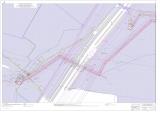 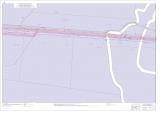 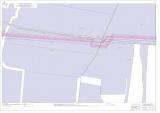 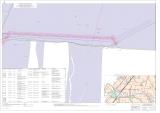 Раздел 2 "Проект межевания территории. Текстовая часть"Исходно-разрешительная документация.Основанием для разработки проекта межевания территории служит:1.Договор на выполнение работ с ООО «СамараНИПИнефть».2.Материалы инженерных изысканий.3.«Градостроительный кодекс РФ» №190-ФЗ от 29.12.2004 г. (в редакции 2021 г.).4.Постановление Правительства РФ №77 от 15.02.2011 г.5.«Земельный кодекс РФ» №136-ФЗ от 25.10.2001 г. (в редакции 2021 г.).6.Сведения государственного кадастрового учета.7.Топографическая съемка территории.8.Правила землепользования и застройки	сельского поселения Черновка Сергиевского района Самарской области.Основание для выполнения проекта межевания.Проект межевания территории разрабатывается в соответствии с проектом планировки территории в целях установления границ земельных участков, предназначенных для строительства и размещения объекта АО "Самаранефтегаз": 5756П «Реконструкция напорного нефтепровода ДНС «Южно-Орловская» - УПСВ «Екатериновская» (замена аварийного участка) согласно:-Технического задания на выполнение проекта планировки территории и проекта межевания территории объекта 5756П «Реконструкция напорного нефтепровода ДНС «Южно-Орловская» - УПСВ «Екатериновская» (замена аварийного участка) муниципального района Сергиевский Самарской области. (Приложение №1).Цели и задачи выполнения проекта межевания территорииПодготовка проекта	межевания территории линейного объекта 5756П «Реконструкция	напорного нефтепровода ДНС «Южно-Орловская»	- УПСВ «Екатериновская» (замена аварийного участка) осуществляется в целях определения местоположения границ образуемых и изменяемых земельных участков.Основными задачами проекта межевания территории линейного объекта с учетом требований к составу, содержанию и порядку подготовки документации по планировке территории, установленных Градостроительным кодексом Российской Федерации, является:-определение в соответствии с документами территориального планирования или в случаях, предусмотренных законодательством, иными документами, зоны планируемого размещения линейного объекта;-определение границ формируемых земельных участков, планируемых для предоставления под строительство планируемого к размещению линейного объекта;При подготовке проекта межевания территории определение местоположения границ образуемых земельных участков осуществляется в соответствии с градостроительными регламентами и нормами отвода земельных участков для конкретных видов деятельности, установленными в соответствии с федеральными законами, техническими регламентами.Сформированные земельные участки должны обеспечить:-возможность полноценной реализации прав на формируемые земельные участки, включая возможность полноценного использования в соответствии с назначением, и эксплуатационными качествами.-возможность долгосрочного использования земельного участка.Структура землепользования в пределах территории межевания, сформированная в результате межевания должна обеспечить условия для наиболее эффективного использования и развития этой территории.Перечень и сведения о площади образуемых земельных участков, в том числе возможные способы их образованияРазмещение линейного объекта 5756П «Реконструкция напорного нефтепровода ДНС «Южно-Орловская» - УПСВ «Екатериновская» (замена аварийного участка) муниципального района Сергиевский Самарской области планируется на землях категории - земли сельскохозяйственного назначения, земли промышленности.Проектируемый объект расположен в кадастровых кварталах - 63:31:1403003, 63:31:1404004, 63:31:1404005 63:31:1404006, 63:31:1401007, 63:31:1401008.Проектом межевания определяются площадь и границы образуемых земельных участков. Площадь земельного участка, определенная с учетом установленных в соответствии с Федеральным законом требований, может отличаться от площади земельного участка, указанной в соответствующем утвержденном проекте межевания не более чем на 10%.Использование земель сельскохозяйственного назначения или земельных участков в составе таких земель, предоставляемых на период осуществления строительства линейных сооружений, осуществляется без перевода земель сельскохозяйственного назначения в земли иных категорий (п. 2 введен Федеральным законом от 21.07.2005 № 111-ФЗ). Строительство проектируемых площадных сооружений потребует отвода земель в долгосрочное пользование (с переводом земельного участка из одной категории в другую), долгосрочную аренду и во временное пользование на период строительства объекта.В соответствии с Федеральным законом от 21.12.2004 № 172-ФЗ «О переводе земель или земельных участков из одной категории в другую», перевод земель сельскохозяйственного назначения под размещение скважин в категорию земель промышленности в рассматриваемом случае допускается, так как он связан с добычей полезных ископаемых. Согласно статье 30 Земельного кодекса РФ от 25.10.2001 № 136-ФЗ предоставление в аренду пользователю недр земельных участков, необходимых для ведения работ, связанных с пользованием недрами, из земель, находящихся в государственной или муниципальной собственности осуществляется без проведения аукционов. Формирование земельных участков сельскохозяйственного назначения для строительства осуществляется с предварительным согласованием мест размещения объектов. Предоставление таких земельных участков осуществляется в аренду с возвратом землепользователям после проведения рекультивации нарушенных земель.Отчуждение земель во временное (краткосрочное) использование выполняется на период производства строительно-монтажных работ. Все строительные работы должны проводиться исключительно в пределах полосы отвода.Настоящим проектом выполнено:- Формирование границ образуемых земельных участков и их частей.Настоящий проект обеспечивает равные права и возможности правообладателей земельных участков в соответствии с действующим законодательством. Сформированные границы земельных участков позволяют обеспечить необходимые условия для строительства и размещения объекта АО «Самаранефтегаз» 5756П «Реконструкция напорного нефтепровода ДНС «Южно- Орловская» - УПСВ «Екатериновская» (замена аварийного участка) общей площадью – 273184 кв.м. (на землях сельскохозяйственного назначения – 271113 кв.м., на землях промышленности 2071 кв.м)Земельные участки под строительство объекта образованы с учетом ранее поставленных на государственный кадастровый учет земельных участков.Земельный участок образуется в соответствии с абзацем 9 части 1 статьи 15 Закона Самарской области от 11.03.2005 №94-ГД «О земле», а именно: минимальный размер образуемого нового неделимого земельного участка из земель сельскохозяйственного назначения в целях недропользования устанавливается равным размеру, необходимому для проведения работ при разработке месторождений полезных ископаемых. Формирование данного земельного участка осуществляется с целью реализации проектных решений, необходимых для проведения работ при разработке месторождений полезных ископаемых АО «Самаранефтегаз» на основании лицензии на пользование недрами, то есть для недропользования».Постановлением Правительства РФ от 3 декабря 2014 г. № 1300 утвержден перечень видов объектов, размещение которых может осуществляться на землях или земельных участках, находящихся в государственной или муниципальной собственности, без предоставления земельных участков и установления сервитутов, а так же способы их образования.Перечень и сведения о земельных участках, поставленных на государственный кадастровый учетОбщая площадь земельных участков, поставленных на кадастровый учет - 273184кв.м.На данные земельные участки с правообладателями будут заключены договора аренды.Каталог координат образуемых и изменяемых земельных участков и их частейСведения об отнесении (неотнесении) образуемых земельных участков, к территориям общего пользованияПо объекту строительства АО «Самаранефтегаз» 5756П «Реконструкция напорного нефтепровода ДНС «Южно-Орловская» - УПСВ «Екатериновская» (замена аварийного участка)» муниципального района Сергиевский Самарской области не планируется образование земельных участков, которые будут отнесены к территориям общего пользования.Перечень и сведения о площади образуемых земельных участков, которые будут отнесены к территориям общего пользования или имуществу общего пользования, в том числе в отношении которых предполагаются резервирование и (или) изъятие для государственных или муниципальных нуждПо объекту строительства АО «Самаранефтегаз» 5756П «Реконструкция напорного нефтепровода ДНС «Южно-Орловская» - УПСВ «Екатериновская» (замена аварийного участка)» муниципального района Сергиевский Самарской области не планируется образование земельных участков, которые будут отнесены к территориям общего пользования резервирование и (или) изъятие для государственных или муниципальных нужд.Вид разрешенного использования образуемых земельных участков, предназначенных для размещения линейных объектов и объектов капитального строительства, проектируемых в составе линейного объекта, а также существующих земельных участков, занятых линейными объектами и объектами капитального строительства, входящими в состав линейных объектов, в соответствии с проектом планировки территорииВид разрешенного использования земельных участков на землях неразграниченной государственной собственности указан согласно п. 6.1 и п.7.5 Приказа Минэкономразвития №540 от 1 сентября 2014г и Приказа Федеральной службы государственной регистрации, кадастра и картографии от 10 ноября 2020 г №П/0412"Об утверждении классификатора видов разрешенного использования земельных участков".Вид разрешенного использования образуемых частей земельных участков должен соответствовать сведениям государственного кадастра недвижимости о виде разрешенного использования исходного земельного участка, за исключением случаев, установленных законодательством Российской.Целевое назначение лесов, вид (виды) разрешенного использования лесного участка, количественные и качественные характеристики лесного участка, сведения о нахождении лесного участка в границах особо защитных участков лесов (в случае, если подготовка проекта межевания территории осуществляется в целях определения местоположения границ образуемых и (или) изменяемых лесных участков)Данный раздел настоящего тома отсутствует в связи с отсутствием земель лесного фонда.Сведения о границах территории, в отношении которой утвержден проект межевания, содержащие перечень координат характерных точек этих границ в системе координат, используемой для ведения Единого государственного реестра недвижимости.Координаты характерных точек границ территории, в отношении которой утвержден проект межевания, определяются в соответствии с требованиями к точности определения координат характерных точек границ, установленных в соответствии с настоящим Кодексом для территориальных зон.Сведения о границах территории, применительно к которой осуществляется подготовка проекта межевания, содержащие перечень координат характерных точек таких границ в системе координат, используемой для ведения Единого государственного реестра недвижимости.Устанавливаемая красная линия совпадает с границей зоны планируемого размещения линейных объектов, территорией, в отношении которой осуществляется подготовка проекта планировки.В соответствии с ФЗ от 02.08.2019г №283-ФЗ красные линии - линии, которые обозначают границы территорий общего пользования и подлежат установлению, изменению или отмене в документации по планировке территории. Таким образом красные линии рассматриваемой территории не устанавливаются.Координаты характерных точек границ красных линий.В соответствии с ФЗ от 02.08.2019г №218-ФЗ красные линии - линии, которые обозначают границы территорий общего пользования и подлежат установлению, изменению или отмене в документации по планировке территории; Таким образом Красные линии рассматриваемой территории не устанавливаются.Линии отступа от красных линий в целях определения места допустимого размещения зданий, строений, сооружений отсутствуют. Проектируемые полосы отвода общественного сервитута имеют постоянную ширину в условиях сложившейся застройки с учетом интересов владельцев земельных участков.Зоны действия публичных сервитутовНа территории планируемого размещения объектов капитального строительства отсутствуют границы зон действия публичных сервитутов. В соответствии с кадастровыми планами территории в государственном кадастре недвижимости отсутствуют сведения об обременениях земельных участков в пределах границы зоны планируемого размещения объекта.Раздел 3 Материалы по обоснованию проекта межевания территории. Графическая частьРаздел 4 Материалы по обоснованию проекта межевания территории. Пояснительная запискаОбоснование определения местоположения границ образуемого земельного участка с учетом соблюдения требований к образуемым земельным участкам, в том числе требований к предельным (минимальным и (или) максимальным) размерам земельных участковОбоснование определения размеров образуемого земельного участкаЗемельный участок образуется в соответствии с абзацем 9 части 1 статьи 15 Закона Самарской области от 11.03.2005 №94-ГД «О земле», а именно: минимальный размер образуемого нового неделимого земельного участка из земель сельскохозяйственного назначения в целях недропользования устанавливается равным размеру, необходимому для проведения работ по геологическому изучению недр, разработки месторождений полезных ископаемых. Формирование данного земельного участка осуществляется с целью реализации проектных решений, необходимых для проведения работ при разработке месторождений полезных ископаемых АО «Самаранефтегаз» на основании лицензии на пользование недрами, то есть для недропользования.Постановлением Правительства РФ от 3 декабря 2014 г. № 1300 утвержден перечень видов объектов, размещение которых может осуществляться на землях или земельных участках, находящихся в государственной или муниципальной собственности, без предоставления земельных участков и установления сервитутов, а так же способы их образования.Обоснование способа образования земельного участкаВ соответствии со ст.11.2 Земельного кодекса земельные участки образуются при разделе, объединении, перераспределении земельных участков или выделе из земельных участков, а также из земель, находящиеся государственной или муниципальной собственности. Проектная площадь образуемого земельного участка вычисляется с использованием технологических и программных средств, при проведении кадастровых работ площадь образуемого земельного участка может превышать проектную площадь не более чем на десять процентов.Обоснование размещения линейного объекта с учётом особых условий использования территорий и мероприятий по сохранению объектов культурного наследия.В соответствии со статьей 1 Градостроительного Кодекса РФ зонами с особыми условиями использования территорий называются охранные, санитарно- защитные зоны, зоны охраны объектов культурного наследия (памятников истории и культуры) народов Российской Федерации, водоохранные зоны, зоны охраны источников питьевого водоснабжения, зоны охраняемых объектов, иные зоны, устанавливаемые в соответствии с законодательством Российской Федерации. В границах зоны планируемого размещения объекта строительства 5756П «Техническое перевооружение напорного нефтепровода ДНС «Южно-Орловская» - УПСВ «Екатериновская» (замена аварийного участка) муниципального района Сергиевский Самарской области» объектов культурного наследия, в том числе памятников археологии, состоящих на государственной охране, не зарегистрировано.Объект 5756П «Реконструкция напорного нефтепровода ДНС «Южно- Орловская» - УПСВ «Екатериновская» (замена аварийного участка) муниципального района Сергиевский Самарской области» не входит в границы существующих особо охраняемых природных территории местного, регионального и федерального значения. Публичные сервитуты в пределах территории проектирования объекта капитального строительства местного значения не зарегистрированы, в связи с чем, границы зон действия публичных сервитутов в графической части не отображаются.Так же в проекте межевания планируется установление охранных зон объектов электросетевого хозяйства в соответствии с постановлением Правительства Российской Федерации от 24.02.2009 № 160 «О порядке установления охранных зон объектов электросетевого хозяйства и особых условий использования земельных участков, расположенных в границах таких зон».Для объектов электросетевого хозяйства устанавливаются охранные зоны по обе стороны:-вдоль подземных кабельных линий электропередачи - от крайних кабелей на расстоянии 1 метра (при прохождении кабельных линий напряжением до 1 киловольта);-вдоль линии электропередачи - от крайних проводов при неотклоненном их положении на расстоянии 10 м.Для исключения возможности повреждения трубопроводов (при любом виде их прокладки) устанавливаются охранные зоны вдоль трасс трубопроводов, транспортирующих нефть, природный газ, нефтепродукты, нефтяной и искусственный углеводородные газы, - в виде участка земли, ограниченного условными линиями, проходящими в 25 метрах от оси трубопровода с каждой стороны в соответствии с "Правилами охраны магистральных трубопроводов" (утв. Минтопэнерго РФ 29.04.1992, Постановлением Госгортехнадзора РФ от 22.04.1992 N 9) (с изм. от 23.11.1994) (вместе с "Положением о взаимоотношениях предприятий, коммуникации которых проходят в одном техническом коридоре или пересекаются").В соответствии с СанПиН 2.2.1/2.1.1.1200-03, проектируемая скважина относится к III классу с ориентировочным размером СЗЗ – 300 м (п. 7.1.3. «Промышленные объекты по добыче нефти при выбросе сероводорода до 0,5 т/сутки с малым содержанием летучих углеводородов»).Определение координат характерных точек границ охранной зоны, а также площади объекта землеустройства осуществлялось аналитическим методом с использованием картографического материала и сведений ГКН о координатах поворотных точек границ земельного участка под объектом 5756П «Реконструкция напорного нефтепровода ДНС «Южно-Орловская» - УПСВ «Екатериновская» (замена аварийного участка) муниципального района Сергиевский Самарской области.Обоснование определения границ публичного сервитута, подлежащего установлению в соответствии с законодательством Р.Ф.На территории планируемого размещения объектов капитального строительства отсутствуют границы зон действия публичных сервитутов.ИНФОРМАЦИОННОЕ СООБЩЕНИЕРуководствуясь п. 1 ч. 8 ст. 5.1 ГрК Ф,  пунктом 1 главы 2 Порядка организации и проведения общественных обсуждений или публичных слушаний по вопросам градостроительной деятельности на территории сельского поселения Липовка муниципального района Сергиевский Самарской области, утвержденного решением Собрания представителей сельского поселения Липовка муниципального района Сергиевский Самарской области от 01.04.2020 г. № 6, в соответствии с Постановлением Главы сельского поселения Липовка муниципального района Сергиевский Самарской области № 2 от 25.02.2022 г. «О проведении публичных слушаний по проекту планировки территории и проекту межевания территории объекта ООО «РИТЭК»: «Расширение площадки одиночной скважины№ 650 Северо-Денгизского месторождения. Обустройство скважины № 660» в границах сельского поселения Липовка муниципального района Сергиевский Самарской области», Администрация сельского поселения Липовка муниципального района Сергиевский Самарской области осуществляет опубликование проекта планировки территории и проекта межевания территории объекта ООО «РИТЭК»: «Расширение площадки одиночной скважины№ 650 Северо-Денгизского месторождения. Обустройство скважины № 660» в границах сельского поселения Липовка муниципального района Сергиевский Самарской области в газете «Сергиевский вестник» и размещение указанных проекта планировки территории и проекта межевания территории объекта ООО «РИТЭК»: «Расширение площадки одиночной скважины№ 650 Северо-Денгизского месторождения. Обустройство скважины № 660» в границах сельского поселения Липовка муниципального района Сергиевский Самарской области в информационно-телекоммуникационной сети «Интернет» на официальном сайте Администрации муниципального района Сергиевский Самарской области http://sergievsk.ru/.Общество с ограниченной ответственностью«СРЕДНЕВОЛЖСКАЯ ЗЕМЛЕУСТРОИТЕЛЬНАЯ КОМПАНИЯ»ДОКУМЕНТАЦИЯ ПО ПЛАНИРОВКЕ ТЕРРИТОРИИдля строительства объекта ООО «РИТЭК»: «Расширение площадки одиночной скважины №650 Северо-Денгизского месторождения. Обустройство скважины №660» в границах сельского поселения Липовка муниципального района Сергиевский Самарской областиКнига 1.Раздел 1. Графические материалы по планировке территорииРаздел 2. Положение о размещении линейных объектов ППТ.ОЧСамара 2022г. Книга 1. ПРОЕКТ ПЛАНИРОВКИ ТЕРРИТОРИИОсновная часть проекта планировки территорииСправка руководителя проектаДокументация по планировке территории разработана в составе, предусмотренном действующим Градостроительным кодексом Российской Федерации (Федеральный закон от 29.12.2004 № 190-ФЗ), Постановлением Правительства РФ № 564 от 12.05.2017 «Об утверждении положения о составе и содержании проектов планировки территории, предусматривающих размещение одного или нескольких линейных объектов» и техническим заданием на выполнение проекта планировки территории и проекта межевания территории объекта: «Расширение площадки одиночной скважины №650 Северо-Денгизского месторождения. Обустройство скважины №660» в границах сельского поселения Липовка муниципального района Сергиевский Самарской области.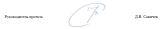 1. Исходно-разрешительная документацияПроектная документация на объект «Расширение площадки одиночной скважины №650 Северо-Денгизского месторождения. Обустройство скважины №660» в границах сельского поселения Липовка муниципального района Сергиевский Самарской области разработана на основании:- Технического задания на выполнение проекта планировки территории и проекта межевания территории объекта: «Расширение площадки одиночной скважины №650 Северо-Денгизского месторождения. Обустройство скважины №660» в границах сельского поселения Липовка муниципального района Сергиевский Самарской области- Материалов инженерных изысканий;- Схемы территориального планирования Сергиевского муниципального района;- Карт градостроительного зонирования сельского поселения Липовка муниципального района Сергиевский Самарской области;- Градостроительного кодекса Российской Федерации от 29.12.2004 N 190-ФЗ;- Земельного кодекса Российской Федерации от 25.10.2001 N 136-ФЗ;- СНиПа 11-04-2003. Инструкция о порядке разработки, согласования, экспертизы и утверждения градостроительной документации (приняты и введены в действие Постановлением Госстроя РФ от 29.10.2002 N 150);- Постановления Правительства РФ от 16 февраля 2008 года № 87 «О составе разделов проектной документации и требованиях к их содержанию»;- Постановления Правительства РФ от 12.05.2017 N 564 «Об утверждении Положения о составе и содержании проектов планировки территории, предусматривающих размещение одного или нескольких линейных объектов»;- Постановление администрации сельского поселения Липовка муниципального района Сергиевский Самарской области № 8 от 18.01.2022 «О подготовке проекта планировки территории и проекта межевания территории».Заказчик – ООО «РИТЭК».Раздел 1 «Проект планировки территории. Графическая часть»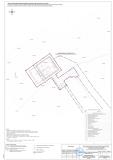 Раздел 2 «Положение о размещении линейных объектов»2. Наименование, основные характеристики и назначение планируемых для размещения линейных объектов Наименование объекта «Расширение площадки одиночной скважины №650 Северо-Денгизского месторождения. Обустройство скважины №660».Основные характеристики объектаНастоящей проектной документацией предусматривается прокладка нефтегазосборного трубопровода от скважины № 660 до точки врезки в существующий нефтесборный трубопровод. Площадка скважины № 660 с трассой проектируемого нефтегазосборного трубопровода до точки врезки площадью 11285 кв.м. расположена на пахотных землях. Подземные и надземные коммуникации имеются. Ближайший населенный пункт – с. Старая Дмитриевка южнее в 1,3 км.Участок под обустройство куста площадки куста скважин №№ 311Г, 314, 315 с подъездной дорогой площадью 10264 кв.м. расположен на пахотных, пастбищных землях. Ближайший населенный пункт - с. Старая Дмитриевка юго-западнее в 2,4 км.2.1 Перечень субъектов Российской Федерации, перечень муниципальных районов, городских округов в составе субъектов Российской Федерации, перечень поселений, населенных пунктов, внутригородских территорий городов федерального значения, на территориях которых устанавливаются зоны планируемого размещения линейных объектов.В административном отношении изысканный объект расположен в Самарской области, Сергиевский район, сельское поселение Липовка, Северо-Денгизское месторождение:Ближайшие населенные пункты:•	с. Старая Дмитриевка, расположенная в 2,4 км. юго-западнее места размещения объекта;Территория района месторождения густо населена. Районный центр – Сергиевск. Между собой, а также с районным и областным центрами населенные пункты связаны асфальтовыми и грунтовыми дорогами. Проходимость проселочных дорог в дождливую и снежную погоду заметно снижается. Асфальтированная дорога идет на г. Самару. Наряду с нефтегазодобычей, другой основной отраслью народного хозяйства является сельское хозяйство.Район относится к сейсмически спокойным.Территория изысканий относится к левобережной части и относится к провинции Высокого Заволжья, отрогам Сокских Яр (геоморфологический район).Высокое Заволжье представляет собой возвышенную волнистую равнину, пересеченную глубокими речными долинами. Массив Сокские яры протянулся вдоль правого берега р. Сок от восточной границы Самарской области до нижнего течения р. Кондурча. На востоке смыкается с Бугульминско-Белебеевской возвышенностью, не образуя чёткой границы. В верховьях р. Липовка (левый приток р. Кондурча) Сокские яры достигают отметки 318 м (г. Успенская Шишка). Сокские яры сложены главным образом карбонатными породами и глинами. Водораздельные пространства местами покрыты лесом и имеют вид сыртов с возвышенностями в виде холмов или гряд, разделенных седлообразными впадинами.Речная сеть исследуемого района принадлежит бассейну реки Волга. По характеру водного режима реки территории относятся к типу рек с четко выраженным весенним половодьем, устойчивой летней меженью с эпизодическими паводками и устойчивой зимней меженью, в редкие зимы, прерываемой паводком оттепелей.  По территории района протекают река Кондурча с ее притоками. Реки района равнинные, с медленным, спокойным течением, широкими долинами и извилистыми руслами.Непосредственно территория объектов расположены в пределах водораздельного пространства рек Быковка и Чесноковка. Рельеф участка работ ровный, спокойный.Непосредственно на участке изысканий гидрографическая сеть отсутствует.Максимальная амплитуда колебаний уровней в период прохождения весеннего половодья на реке не превышает 2 метров.Наиболее характерной фазой водного режима является весеннее половодье, во время которого проходит большая часть годового стока. Район изысканий расположен в пределах лесостепной ботанико-географической зоны. Большая часть территории занято различными сельскохозяйственными землями, из них примерно 50 % пашни. Островки целинной растительности представлены луговыми степями с разнотравно-дерновинно-злаковой растительностью. Леса занимают незначительную часть территории района, и составляют примерно 15 %. Леса представлены отдельными массивами и колками, приуроченными к склонам увалов, вершинам логов и к поймам рек. Почвы района разнообразны. Наибольшие площади занимают почвы черноземного типа (черноземы обыкновенные, черноземы выщелочные, глинистые). Они сформировались на древних речных террасах, на водоразделах, в основном на песчанно-глинистых материнских породах под воздействием луговой и растительности. В речных поймах создаются условия для формирования аллювиальных почв под воздействием травянистой луговой растительности и при своеобразном увлажненном микроклимате.Согласно СП 131.13330.2012 изыскиваемая территория относится к строительному климатическому району IВ.Район работ имеет развитую дорожную сеть. Подъезд возможен в любое время года по автомобильным дорогам общегосударственного и местного значения. Согласно СП 34.13330.2012 район изысканий отнесен к III дорожно-климатической зоне.Обзорная схема района работ представлена на рисунке 1.1.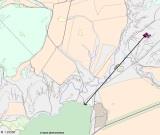 Рисунок 1.1 – Обзорная схема района работ2.2 Перечень координат характерных точек зон планируемого размещения линейного объекта2.3 Перечень координат характерных точек границ зон планируемого размещения линейных объектов, подлежащих реконструкции в связи с изменением их местоположения.Линейные объекты, подлежащие реконструкции или переносу в связи с изменением их местоположения отсутствуют.2.4 Предельные параметры разрешенного строительства, реконструкции объектов капитального строительства, входящих в состав линейных объектов в границах зон их планируемого размещения.Объекты капитального строительства, входящие в состав линейных объектов, в настоящем проекте отсутствуют, в связи с чем предельные параметры разрешенного строительства, реконструкции объектов капитального строительства, входящих в состав линейных объектов в границах зон их планируемого размещения не определяются.2.5 Информация о необходимости осуществления мероприятий по защите сохраняемых объектов капитального строительства (здание, строение, сооружение, объекты, строительство которых не завершено), существующих и строящихся на момент подготовки проекта планировки территории, а также объектов капитального строительства, планируемых к строительству в соответствии с ранее утвержденной документацией по планировке территории, от возможного негативного воздействия в связи с размещением линейных объектов.Мероприятия по охране недр и окружающей среды при обустройстве нефтяных месторождений, являются важным элементом деятельности нефтегазодобывающего предприятия, хотя при существующей системе материально-технического снабжения не обеспечивается, в полной мере, высокая эффективность и безаварийность производства и, следовательно, сохранение окружающей природной среды.Указанные программы предусматривают организационные и технико-технологические мероприятия, направленные на повышение надежности оборудования и трубопроводов, охрану атмосферного воздуха, недр, водных и земельных ресурсов.Для предотвращения и снижения неблагоприятных последствий на состояние компонентов природной среды, а также сохранение экологической состояния на территории работ необходимо:•соблюдать технологию производственного процесса.•соблюдать нормы и правила природоохранного законодательства.•осуществлять экологический мониторинг состояния окружающей среды и связанный с ним комплекс управленческих решений.Мероприятия по охране атмосферного воздухаПринятые в проектной документации технические решения направлены на максимальное использование поступающего сырья, снижение технологических потерь, экономию топливно-энергетических ресурсов. Мероприятия по охране атмосферного воздуха в период строительства направлены на предупреждение загрязнения воздушного бассейна выбросами работающих машин и механизмов над территорией проведения строительных работ и прилегающей селитебной зоны.Для сохранения состояния приземного слоя воздуха в период строительства рекомендуется:•осуществление контроля соблюдения технологических процессов в период строительно-монтажных работ с целью обеспечения минимальных выбросов загрязняющих веществ;•осуществлять контроль соответствия технических характеристик и параметров применяемой в строительстве техники, оборудования, транспортных средств, в части состава отработавших газов, соответствующим стандартам;•проведение своевременного ремонта и технического обслуживания машин (особенно система питания, зажигания и газораспределительный механизм двигателя), обеспечивающего полное сгорание топлива, снижающего его расход;•соблюдение правил рационального использования работы двигателя, запрет на работы машин на холостом ходу.Согласно результатам расчета рассеивания, максимальные концентрации всех загрязняющих веществ на границе жилой зоны не превышают установленных санитарно-гигиенических нормативов (1,0 ПДКм.р), поэтому разработка мероприятий по уменьшению выбросов ЗВ в атмосферу не требуется.Мероприятия по охране и рациональному использованию земельных ресурсов и почвенного покроваДля уменьшения негативных воздействий строительно-монтажных работ на почвенно-растительный слой необходимо предусмотреть ряд мероприятий:•организацию работ и передвижение машин и механизмов исключительно в пределах отведенных для строительства земель, с максимальным использованием для технологических проездов существующих дорог;•запрет на складирование и хранение строительных материалов в непредусмотренных проектной документацией местах;•сбор отходов производства и потребления в специальные контейнеры с дальнейшим вывозом в места хранения и утилизации;•заправку автотранспорта в специально отведенных для этого местах с целью предотвращения загрязнения почвенного покрова ГСМ;•техническое обслуживание машин и механизмов на специально отведенных площадках.С целью минимизации отрицательных воздействий на территорию при строительстве трубопроводов необходимо максимально использовать существующие подъездные дороги, складские площадки и др.Для обеспечения рационального использования и охраны почвенно-растительного слоя рекомендуется предусмотреть:•последовательная рекультивация нарушенных земель по мере выполнения работ;•защита почвы во время строительства от ветровой и водной эрозии путем трамбовки и планировки грунта при засыпке траншей;•жесткий контроль над регламентом работ и недопущение аварийных ситуаций, быстрое устранение и ликвидация последствий (в случае невозможности предотвращения);Проектная документация разработана с учетом требований по охране почв и создания оптимальных условий для возделывания сельскохозяйственных культур на рекультивируемых участках. Восстановление и повышение плодородия этих земель является частью общей проблемы охраны природы.С целью предотвращения развития эрозионных процессов на улучшаемых землях необходимо соблюдать следующие требования:•обработка почвы проводится поперек склона;•выбор оптимальных сроков и способов внесения органических и минеральных удобрений;•отказ от использования удобрений по снегу и в весенний период до оттаивания почвы;•дробное внесение удобрений в гранулированном виде;•валкование зяби в сочетании с бороздованием;•безотвальная система обработки почвы;•почвозащитные севообороты;•противоэрозионные способы посева и уборки;•снегозадержание и регулирование снеготаяния.При проведении полевых работ необходимо соблюдать меры, исключающие загрязнение полей горюче-смазочными материалами.Мероприятия по рациональному использованию и охране вод и водных биоресурсов на пересекаемых линейным объектом реках и иных водных объектахМероприятия по охране и рациональному использованию водных ресурсов включают в себя комплекс мероприятий, направленных на сохранение качественного состояния подземных и поверхностных вод для использования в народном хозяйстве.Для предотвращения загрязнения, засорения, заиления водных объектов и истощения их вод, а также сохранения среды обитания водных биологических ресурсов и объектов животного и растительного мира при строительстве и эксплуатации проектируемых сооружений необходимо соблюдать требования к водоохранным зонам и прибрежным защитным полосам ближайших водных объектов.Для сохранения состояния приповерхностной гидросферы рекомендуется в период работ по строительству: •не допускать попадания отходов строительно-монтажных работ и жизнедеятельности персонала в водные объекты.•вести учет всех производственных источников загрязнения;•при проведении строительных работ размещение техники и оборудования должно выполняться только на отведенных участках территории;•строго выполнять правила рекультивации земель при строительстве объектов;•места расположения строительной техники и автотранспорта должны быть защищены от проливов и утечек нефтепродуктов на поверхность рельефа и оборудованы техническими средствами по ликвидации таких аварий с удалением загрязненного грунта (на утилизацию).Мероприятия по рациональному использованию общераспространенных полезных ископаемых, используемых в строительствеВ процессе строительства проектируемых сооружений для устройства подстилающих оснований используется песок. Проектной документацией определены оптимально минимальные объемы песка. Разработка новых карьеров песка проектной документацией не предусматривается.Мероприятия по обращению с отходамиВременное накопление отходов проводится в соответствии с требованиями Федерального Закона РФ от 24 июня 1998 года № 89-ФЗ «Об отходах производства и потребления», действующих экологических, санитарных правил и норм по обращению с отходами.На предприятии назначаются лица, ответственные за производственный контроль в области обращения с отходами, разрабатываются соответствующие должностные инструкции.Регулярно проводится инструктаж с лицами, ответственными за производственный контроль в области обращения с отходами, по соблюдению требований законодательства Российской Федерации в области обращения с отходами производства и потребления, технике безопасности при обращении с опасными отходами.Осуществляется систематический контроль за процессом обращения с отходами.К основным мероприятиям относятся:•все образовавшиеся отходы производства при выполнении работ (огарки электродов, обрезки труб, загрязненную ветошь и т.д.) собираются и размещаются в специальных контейнерах для временного накопления с последующим вывозом специализированным предприятием согласно договору и имеющим лицензию на деятельность по сбору, использованию, обезвреживанию, транспортировке, размещению опасных отходов, в установленные места;•на предприятии приказом назначается ответственный за соблюдение требований природоохранного законодательства;•места производства работ оборудуются табличкой с указанием ответственного лица за экологическую безопасность.Загрязнение почвенно-растительного покрова отходами строительства и производства при соблюдении рекомендаций проектной документации полностью исключено, так как предусмотрена утилизация и захоронение всех видов промышленных отходов непосредственно в производственных процессах или на санкционированном полигоне в соответствии с заключенными договорами с предприятиями, имеющими лицензию на деятельность по сбору, использованию, обезвреживанию, транспортировке, размещению опасных отходов.Мероприятия по охране недр и континентального шельфа Российской ФедерацииВоздействие на геологическую среду при строительстве и эксплуатации проектируемого объекта обусловлено следующими факторами:•фильтрацией загрязняющих веществ с поверхности при загрязнении грунтов почвенного покрова;•интенсификацией экзогенных процессов при строительстве проектируемых сооружений.Важнейшими задачами охраны геологической среды являются своевременное обнаружение и ликвидация утечек нефтепродуктов из трубопроводов, обнаружение загрязнений в поверхностных и подземных водах.Индикаторами загрязнения служат антропогенные органические и неорганические соединения, повышенное содержание хлоридов, сульфатов, изменение окисляемости, наличие нефтепродуктов.Воздействие процессов строительства и эксплуатации проектируемого объекта на геологическую среду связано с воздействием поверхностных загрязняющих веществ на различные гидрогеологические горизонты.С целью своевременного обнаружения и принятия мер по локализации очагов загрязнения рекомендуется вести мониторинг подземных и поверхностных вод.Эксплуатация проектируемых сооружений не оказывает негативного влияния на качество подземных вод. Учитывая интенсивную антропогенную нагрузку на территорию, рекомендуется использовать существующую наблюдательную сеть для экологического контроля за состоянием подземных вод с учетом всех источников возможного загрязнения объектов нефтяной структуры.Наряду с производством режимных наблюдений рекомендуется выполнять ряд мероприятий, направленных на предупреждение или сведение возможности загрязнения подземных и поверхностных вод до минимума. При этом предусматривается:•получение регулярной и достаточной информации о состоянии оборудования и инженерных коммуникаций;•своевременное реагирование на все отклонения технического состояния оборудования от нормального;•размещение технологических сооружений на площадках с твердым покрытием.Осуществление перечисленных природоохранных мероприятий по защите недр позволит обеспечить экологическую устойчивость геологической среды при обустройстве и эксплуатации данного объекта.На недропользователей возлагается обязанность приводить участки земли и другие природные объекты, нарушенные при пользовании недрами, в состояние, пригодное для их дальнейшего использования.Мероприятия по охране объектов растительного и животного мира и среды их обитанияДля обеспечения рационального использования и охраны почвенно-растительного слоя проектной документацией предусмотрено:•последовательная рекультивация нарушенных земель по мере выполнения работ;•защита почвы во время строительства от ветровой и водной эрозии путем трамбовки и планировки грунта при засыпке траншей;•жесткий контроль за регламентом работ и недопущение аварийных ситуаций, быстрое устранение и ликвидация последствий (в случае невозможности предотвращения);•на участках работ вблизи водных объектов для предотвращения попадания в них углеводородного сырья (при возможных аварийных ситуациях) рекомендуется сооружение задерживающих валов из минерального грунта.С целью минимизации отрицательных воздействий на территорию при строительстве объекта необходимо максимально использовать существующие подъездные дороги, складские площадки и др.При производстве работ в непосредственной близости от лесных насаждений в пожароопасный сезон (т.е. в период с момента схода снегового покрова в лесных насаждениях до наступления устойчивой дождливой осенней погоды или образования снегового покрова) должен быть обеспечен контроль за соблюдение правил противопожарной безопасности. В частности, должно быть запрещено:•разведение костров в лесных насаждениях, лесосеках с оставленными порубочными остатками, в местах с подсохшей травой, а также под кронами деревьев;•заправка горючим топливных баков двигателей внутреннего сгорания при работе двигателя, использование машин с неисправной системой питания двигателя, а также курение или пользование открытым огнем вблизи машин, заправляемых горючим;•бросать горящие спички, окурки и горячую золу из курительных трубок;•оставлять промасленные или пропитанные бензином, керосином или иными горючими веществами обтирочный материал в не предусмотренных специально для этого местах;•выжигание травы на лесных полянах, прогалинах, лугах и стерни на полях, непосредственно примыкающих к лесам, к защитным и озеленительным лесонасаждениям.Мероприятия по сохранению среды обитания животных, путей их миграции, доступа в нерестилища рыб Выявленные в районе строительных работ представители животного мира (а это в основном, синантропные виды) хорошо приспособлены к проживанию в условиях антропогенного воздействия. Эти виды настолько жизнеспособны, что на них не скажется влияние строительства, численность их стабильна.В целях охраны животных и особенно редких их видов в районе проектируемой деятельности целесообразно провести инвентаризацию животных, установить места их обитания и кормежки.Это позволит сохранить существующие места обитания животных и в последующий период эксплуатации сооружений. Для предотвращения загрязнения, засорения, заиления водных объектов и истощения их вод, а также сохранения среды обитания водных биологических ресурсов и объектов животного и растительного мира при строительстве и эксплуатации проектируемых сооружений важно соблюдать требования к водоохранным зонам и прибрежным защитным полосам ближайших водных объектов.В целях охраны животного мира, наряду с локальными мероприятиями (в пределах территории месторождений) необходимы мероприятия большего пространственного охвата:•запретить ввоз на территорию месторождения всех орудий промысла животных;•запретить механизированное несанкционированное передвижение по территории месторождения;•оградить наиболее потенциально опасные промышленные объекты.Сведения о местах хранения отвалов растительного грунта, а также местонахождении карьеров, резервов грунта, кавальеровМеста хранения отвалов растительного грунта предусматриваются в пределах площадок временного отвода земель.Программа производственного экологического контроля (мониторинга) за характером изменения всех компонентов экосистемы при строительстве и эксплуатации линейного объекта, а также при авариях на его отдельных участкахМониторинг окружающей среды должен осуществляться специализированными организациями и лабораториями, имеющими соответствующие лицензии и аккредитации.Необходимость осуществления производственного мониторинга при реализации работ по объекту определена законодательством РФ в области охраны окружающей среды.Проведение производственного экологического мониторинга предусматривается в три этапа:•предстроительный мониторинг направлен на определение исходного, «фонового» состояния компонентов природной среды. Определение фоновых характеристик возможно при проведении инженерно-экологических изысканий;•строительный мониторинг необходим для обеспечения контроля и оценки воздействия на природную среду на этапе проведения строительно-монтажных работ;•мониторинг на этапе эксплуатации предусматривает создание постоянной наблюдательной сети, действующей в штатных и аварийных ситуациях.Систематический анализ результатов мониторинговых наблюдений должен быть направлен на обеспечение надлежащего контроля за уровнем антропогенной нагрузки и состоянием компонентов природной среды в периоды строительства, эксплуатации и ликвидации объекта, выработку оперативных организационно-технических решений и природоохранных мер по предотвращению необратимых изменений состояния компонентов окружающей природной среды и ликвидации возможных нарушений.Мониторинг состояния атмосферного воздухаЦелью мониторинга атмосферы является выявление динамики изменения состояния воздушной среды.Мониторинг атмосферы направлен на контроль над текущим состоянием атмосферного воздуха, разработку и оценку прогноза загрязнения, и выработку мероприятий по их сокращению в районе размещения объекта. В основу системы контроля положено определение количества выбросов вредных веществ, поступающих в атмосферу из источников выбросов, и сопоставление его с утвержденными нормативами предельно-допустимого выброса (ПДВ).Рекомендации по организации контроля за выбросами веществ в атмосферу проектируемыми объектами, определение категории источников выбросов загрязняющих веществ, периодичность и способ контроля за параметрами выбросов определяются в соответствии с РД 52.04.186-89. При организации производственного контроля основной задачей является выбор конкретных источников, подлежащих систематическому контролю. Затем производится отбор проб воздуха с одновременным определением метеорологических параметров (определение направления и скорости ветра, давления, влажности, состояния дымовых шлейфов).Отбор проб воздуха осуществляется в ближайшем населенном пункте.Рекомендуется размещать наблюдательные посты на открытой, проветриваемой со всех сторон площадке с непылящим покрытием (асфальт или твердый грунт). При этом учитывается повторяемость направления ветра над рассматриваемой территорией.После отбора проб осуществляется их анализ с целью определения концентраций и скоростей выбросов веществ, подлежащих контролю и сравнения их с установленными нормативами ПДВ.Необходимость проведения производственного контроля на период строительных работ и эксплуатации объектов будет определена на основании расчетных показателей в разделе «Перечень мероприятий по охране окружающей среды».Мониторинг состояния почвенного покрова и ландшафтов (почвенно-геохимический мониторинг) Объектами мониторинга являются почвенный покров на участке строительства, а также земли, нарушенные в процессе строительных и земляных работ.Контроль за состоянием почв ведется на эпизодических и режимных пунктах наблюдения службой по охране окружающей среды. Эпизодические пункты определяются по необходимости для уточнения конкретного источника загрязнения по сообщениям населения, а также по требованиям вышестоящих и контролирующих организаций. Частота наблюдений определяется в зависимости от поставленной задачи. Отбор проб почвы следует производить в соответствии с ГОСТ 17.4.3.01-2017, ГОСТ 17.4.4.02-2017, ГОСТ Р 58595-2019.Оценка качества почвенного покрова производиться на основании сравнения результатов исследований, с фоновыми концентрациями веществ полученных при проведении инженерно-экологических изысканий.Мониторинг за состоянием почв осуществляется от проектирования (для регистрации фоновых показателей) и вплоть до конца срока эксплуатации месторождения. Методами контроля состояния почвенного покрова являются визуальный (для регистрации дешифровочных признаков нарушения) и инструментальный (для получения информации о содержании загрязнителей), который заключается в отборе почвенных проб и проведении химических анализов. Основным является инструментальный, который должен вестись на пунктах наблюдения состояния почв.Плановый периодический контроль после завершения строительных работ, рекомендуется проводить согласно утвержденной программе производственного экологического мониторинга.При мониторинге почв в рамках производственного контроля проводятся ежегодные весенние проверки по территории сразу после схода снегового покрова. Составляется график устранения нарушения и загрязнения почвенно-растительного покрова с указанием исполнителей мероприятий и сроков окончания работ. На текущий момент производственный контроль не ведется в связи с отсутствием загрязнения почвенного покрова.Мониторинг ландшафтов включает в себя систему наблюдения и прогноз происходящих изменений компонентов функционирования геосистемы (рельеф, почвенный и растительный покров) и их геохимических характеристик. Любые изменения в геосистеме определяются методом сравнения ранее изученной геосистемы с геосистемой на существующее положение.Мониторинг состояния растительного покроваМониторинг растительного покрова имеет целью выявить негативные изменения, связанные со строительством сооружений. Для этого следует:•отследить восстановление растительного покрова в местах его физического нарушения;•отследить изменение растительного покрова в случае изменения гидрологического режима территорий;•провести изыскания редких и охраняемых видов растений в летний период;•мониторинг растительного мира состоит в визуальном обследовании растительности на стационарных площадках и поведения маршрутного исследования территории;•стационарные площадки для ведения мониторинговых наблюдений и исследований за растениями-доминантами по возможности целесообразно расположить в тех же местах, где будут проводиться наблюдения и исследования за животным миром. Данные площадки должны располагаться во всех типах местообитаний. На предприятии обязательна организация визуального контроля, который заключается в систематическом осмотре близлежащей лесной территории, для своевременного выявления изменений состояния растительности. Такие работы выполняются операторами, на которых должны быть возложены функции контроля. Периодичность осмотра соответствует режиму работы работников. В случае выявления негативных изменений, руководство предприятия обязано своевременно информировать об этом местные органы управления лесным хозяйством и природоохранные органы.Мониторинг состояния животного мираМониторинг животного мира в зоне влияния строительства включает в себя:•оценку современного состояния животного мира (видовой состав позвоночных животных, биотопическое распределение и численность);•оценку изменений, произошедших с животным миром вследствие строительства;•оценку состояния видов, занесенных в Красную книгу РФ (инвентаризация видов, выявление участков обитания, оценка численности);•проведение изыскания редких и охраняемых видов животных в летний период.Мониторинг состояния поверхностных водДля своевременного обнаружения, локализации и принятия мер по устранению возможного загрязнения поверхностных вод рекомендуется организовать наблюдательную сеть. Согласно СП 11-102-97 основные подходы к организации и ведению мониторинга соответствуют установленным стандартам, нормативно-методическим и инструктивным документам Росгидромета, Госкомприроды, Госкомрыболовства и Минздрава России и представлены ниже.Производственный мониторинг качества поверхностных вод на территории, ближайшей к участкам проведения работ в настоящее время не проводится.Рекомендуется организовать контрольные водопункты.Расположение контрольных водопунктов обосновывается гидрогеологическими, геоморфологическими особенностями рассматриваемого района, условиями защищенности подземных вод, расположением инженерно-технических коммуникаций и объектов строительства.При ухудшении качества вод, отбор проб учащается до 1 раза в месяц, при дальнейшем ухудшении – 1 раза в неделю и т.д. до выяснения причин и ликвидации источников загрязнения, нормализации химического состава вод.Перечень рекомендуемых определяемых компонентов в подземных водах регламентируется требованиями СП 2.1.5.1059-01.Мониторинг состояния подземных водМониторинг состояния подземных вод является одним из основных и наиболее значимых элементов системы экологического мониторинга природной среды и важнейшим составным элементом современной стратегии регулирования качества и управления ею.Задачами режимных наблюдений в первый год ведения мониторинга являются:•уточнение фоновых значений и системы наблюдаемых показателей;•своевременное обнаружение загрязнения подземных вод;•определение размеров и динамики распространения загрязненных вод по площади и во времени;•получение необходимой информации для выполнения прогнозных расчетов миграции загрязняющих веществ и изменений положения уровня подземных вод.Плановый периодический контроль после завершения строительных работ, рекомендуется проводить согласно утвержденной программе производственного экологического мониторинга.Перечень рекомендуемых определяемых компонентов в подземных водах регламентируется требованиями СанПиН 1.2.3685-21.Методика проведения наблюдений за состоянием подземных вод должна соответствовать установленным государственным стандартам, нормативно-методическим и инструктивным документам Министерства природных ресурсов.Методика проведения отбора, консервации, хранения, транспортировки проб подземных вод должна соответствовать ГОСТ Р 51232-98, ГОСТ Р 31861-2012 и ГОСТ Р 31862-2012. Лабораторные химико-аналитические исследования должны соответствовать унифицированным методикам и ГОСТ 17.1.4.01-80, ГОСТ Р 51797-2001.2.6 Информация о необходимости осуществления мероприятий по защите территории от чрезвычайных ситуаций природного и техногенного характера, в том числе по обеспечению пожарной безопасности и гражданской обороне.В соответствии с положениями постановления Правительства Российской Федерации от 16.08.2016 г. № 804 «Об утверждении Правил отнесения организаций к категориям по гражданской обороне в зависимости от роли в экономике государства или влияния на безопасность населения», проектируемые сооружения входят в состав ООО «РИТЭК» отнесенного к категории по гражданской обороне.Сведения об удалении проектируемого объекта от городов, отнесенных к группам по гражданской обороне, и объектов особой важности по гражданской оборонеРасстояние до г. Самара, отнесенного к категории по ГО, составляет 149 км.Сведения о границах зон возможных опасностей, в которых может оказаться объект при ведении военных действий или вследствие этих действий, в т.ч. зон возможных разрушений, возможного химического заражения, катастрофического затопления, радиоактивного загрязнения (заражения), зон возможного образования завалов, а также сведения о расположении проектируемого объекта относительно зоны световой маскировкиВ соответствии с приложением А СП 165.1325800.2014 проектируемые сооружения находятся в зоне возможных разрушений при воздействии обычных средств поражения, в зоне возможных сильных разрушений от взрывов, происходящих в мирное время в результате аварий, вне зон возможного радиоактивного загрязнения, возможного химического заражения, возможного катастрофического затопления.В соответствии с п. 3.15 ГОСТ Р 55201-2012 территория, на которой располагаются проектируемые сооружения входит в зону светомаскировки. Сведения о продолжении функционировании проектируемого объекта в военное время, или прекращении, или переносе деятельности объекта в другое место, а также о перепрофилировании проектируемого производства на выпуск иной продукцииПроектируемые сооружения являются стационарными. Характер производства не предполагает возможности переноса его деятельности в военное время в другое место. Демонтаж сооружений и оборудования в особый период в короткие сроки технически неосуществим и экономически нецелесообразен. Прекращение или перемещение в другое место деятельности объекта в военное время не предусматривается.Сведения о численности наибольшей работающей смены проектируемого объекта в военное время, а также численности дежурного и линейного персонала проектируемого объекта, обеспечивающего жизнедеятельность городов, отнесенных к группам по гражданской обороне, и объектов особой важности в военное времяОбслуживание проектируемых сооружений будет осуществляться существующим персоналом без увеличения численности. Постоянного пребывания персонала на объекте не предусмотрено. Численность персонала НРС в военное время не меняется и соответствует численности мирного времени. Проектируемые сооружения не относятся к числу производств и служб, обеспечивающих жизнедеятельность категорированных городов и объектов особой важности, которые продолжают работу в военное время. Сведения о соответствии степени огнестойкости проектируемых зданий (сооружений) требованиям, предъявляемым к зданиям (сооружениям) объектов, отнесенным к категориям по гражданской оборонеТребованиями СП 165.1325800.2014 о соответствии степени огнестойкости зданий и сооружений объектов, отнесенных к категориям по гражданской обороне, так и некатегорированных по гражданской обороне не предъявляются.Решения по управлению гражданской обороной проектируемого объекта, системам оповещения персонала об опасностях, возникающих при ведении военных действий или вследствие этих действийОбщее руководство гражданской обороной в ООО «РИТЭК» осуществляет генеральный директор. Для оповещения персонала проектируемых сооружений по сигналам гражданской обороны предусматривается использовать существующую систему оповещения ООО «РИТЭК». Схема организации взаимодействия, связи и оповещения ТПП «РИТЭК-Самара-Нафта» в случае возникновения ЧС, представленная заказчиком, приведена на схеме 1.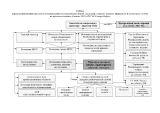 Схема 1. Схема организации взаимодействия, связи и оповещения в случае возникновения ЧС.Персонал по обслуживанию проектируемых сооружений, и ремонтные бригады снабжены сотовыми телефонами, c использованием которых, в случае необходимости, возможна передача информации и распоряжений (сигналов) ГО.Сбор и обмен информацией при угрозе возникновения и возникновении ГО осуществляет дежурно-диспетчерская служба ТПП «РИТЭК-Самара-Нафта», а также отдел промышленной безопасности, охраны труда и окружающей среды, региональный отдел корпоративной безопасности.Передачу информации об угрозе возникновения и возникновении ЧС в Главное управление МЧС России по Самарской области осуществляет группа промышленной безопасности и охраны труда в соответствии с табелем донесений МЧС России. Диспетчер оповещает все должностные лица согласно списку оповещения об аварии, принимает меры к локализации и ликвидации аварии персоналом цеха, при необходимости привлекает персонал и спецтехнику специализированных и сервисных организаций, с которыми заключены договора.Для связи и оповещения используются существующие системы связи: громкоговорящая связь/электромегафон, телефонная связь общего пользования, внутренняя радиосвязь (портативные радиостанции).Персонал, обслуживающий проектируемые объекты Марьинского месторождения, оповещается об угрозе или возникновении ЧС с помощью носимых радиостанций.Мероприятия по световой и другим видам маскировки проектируемого объектаВ связи с подземной прокладкой нефтепровода, отсутствием наружного освещения мероприятия по световой и другим видам маскировки проектной документацией не предусматриваются.Решения по повышению устойчивости работы источников водоснабжения и их защите от радиоактивных и отравляющих веществПроектной документацией не предусматривается строительство новых источников водоснабжения. В соответствии с п. 6.6.3.3 ГОСТ Р 58367-2019 на проектируемых сооружениях производственное, противопожарное и хозяйственно-питьевое водоснабжение не требуется. В соответствии с СП 165.1325800.2014 проектируемые сооружения находятся вне зон возможного сильного радиоактивного и возможного химического заражения, в связи с вышеизложенным решения, по повышению устойчивости работы источников водоснабжения, и их защите от радиоактивных и отравляющих веществ не предусматриваются. Обоснование введения режимов радиационной защиты на территории проектируемого объекта, подвергшейся радиоактивному загрязнению (заражению)В соответствии с СП 165.1325800.2014, проектируемые сооружения находятся вне зоны возможного радиоактивного загрязнения, в связи с этим введение режимов радиационной защиты на территории проектируемых сооружений не предусматривается.Решения по обеспечению безаварийной остановки технологических процессов при угрозе воздействия или воздействии по проектируемому объекту поражающих факторов современных средств пораженияПри угрозе воздействия или воздействии по проектируемому объекту поражающих факторов современных средств поражения осуществляется безаварийная остановка добычи нефти и газа на скважинах, продукция которых транспортируется по проектируемому нефтепроводу. Далее на трубопроводе закрывается по месту минимально необходимое количество промежуточной запорной арматуры для обеспечения минимальной опасности объекта в целом. Безаварийная остановка проектируемых сооружений по сигналам ГО осуществляется эксплуатационным персоналом, в соответствии с технологическим регламентом. Перед остановкой проектируемых сооружений необходимо проинформировать все службы, задействованные в рабочем процессе, о начале остановки. Мероприятия по повышению эффективности защиты производственных фондов проектируемого объекта при воздействии по ним современных средств пораженияМероприятия по повышению эффективности защиты производственных фондов проектируемых сооружений, при воздействии по ним современных средств поражения (в том числе от вторичных поражающих факторов) включают:•размещение технологического оборудования с учетом категории по взрывопожароопасности, с обеспечением необходимых по нормам проходов и с учетом требуемых противопожарных разрывов;•применение негорючих материалов в качестве теплоизоляции;•опорные конструкции эстакад приняты несгораемыми;•трубопровод укладывается в грунт на глубину не менее 1,0 м до верхней образующей трубы;•подготовка оборудования к безаварийной остановке;•поддержание в постоянной готовности сил и средства пожаротушения.Мероприятия по приспособлению объектов коммунально-бытового назначения для санитарной обработки людей, обеззараживания одежды и специальной обработке техникиМероприятия по приспособлению объектов коммунально-бытового назначения для санитарной обработки людей, обеззараживания одежды и специальной обработке техники проектной документацией не предусматриваются.Мероприятия по мониторингу состояния радиационной и химической обстановки на территории проектируемого объектаВ соответствии с СП 165.1325800.2014 проектируемые сооружения находятся вне зон возможного радиоактивного загрязнения, возможного химического заражения, в связи с этим мероприятия по мониторингу состояния радиационной и химической обстановки на территории проектируемых сооружений не предусматриваются.Мероприятия по инженерной защите (укрытию) персонала объекта в защитных сооружениях гражданской обороныНа территории проектируемых сооружений постоянного присутствия персонала не предусмотрено, в связи с этим строительство защитных сооружений для укрытия обслуживающего персонала проектной документацией не предусматривается.Решения по созданию и содержанию запасов материально-технических, продовольственных, медицинских и иных средств, обеспечению населения и персонала проектируемого объекта средствами индивидуальной защитыНакопление, хранение и использование имущества гражданской обороны осуществляется в соответствии с требованиями Постановления Правительства Российской Федерации «О накоплении, хранении и использовании в целях гражданской обороны запасов материально-технических, продовольственных, медицинских и иных средств» от 27.04.2000 г. № 379 и предусматривается Планом ГО ООО «РИТЭК». Приказ о создании запасов материально-технических, медицинских и иных средств в целях ГО Мероприятия по обеспечению эвакуации персонала и материальных ценностей в безопасные районыВ соответствии с п. 2 «Правил эвакуации населения, материальных и культурных ценностей в безопасные районы», утвержденных постановлением Правительства Российской Федерации № 303 от 22.06.2004 г., мероприятия по обеспечению эвакуации персонала и материальных ценностей в безопасные районы проектной документацией не предусматриваются.Общество с ограниченной ответственностью«СРЕДНЕВОЛЖСКАЯ ЗЕМЛЕУСТРОИТЕЛЬНАЯ КОМПАНИЯ»ДОКУМЕНТАЦИЯ ПО ПЛАНИРОВКЕ ТЕРРИТОРИИдля строительства объекта ООО «РИТЭК»:«Расширение площадки одиночной скважины №650 Северо-Денгизского месторождения. Обустройство скважины №660»в границах сельского поселения Липовка муниципального района Сергиевский Самарской областиКнига 3. ППТ.ТЧРаздел 1. Проект межевания территории. Графическая часть.Раздел 2. Проект межевания территории. Пояснительная записка.Самара 2022г.Справка руководителя проектаДокументация по планировке территории разработана в составе, предусмотренном действующим Градостроительным кодексом Российской Федерации (Федеральный закон от 29.12.2004 № 190-ФЗ), Постановлением Правительства РФ № 564 от 12.05.2017 «Об утверждении положения о составе и содержании проектов планировки территории, предусматривающих размещение одного или нескольких линейных объектов» и техническим заданием на выполнение проекта планировки территории и проекта межевания территории объекта: «Расширение площадки одиночной скважины №650 Северо-Денгизского месторождения. Обустройство скважины №660» в границах сельского поселения Липовка муниципального района Сергиевский Самарской области.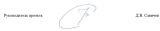 Проект межевания территорииСодержание:Раздел 1. Графическая часть. Чертеж межевания территории.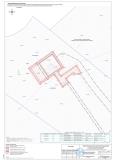 Раздел 2. Проект межевания территории. Пояснительная записка.1. Исходно-разрешительная документация.Основанием для разработки проекта межевания территории служит:1. Договор на выполнение работ с ООО «РИТЭК» ТПП «РИТЭК-Самара-Нафта».2. Материалы инженерных изысканий.3. «Градостроительный кодекс РФ» №190-ФЗ от 29.12.2004 г. (в редакции 2020 г.).4. Постановление Правительства РФ №77 от 15.02.2011 г.5. Постановление администрации сельского поселения Липовка муниципального района Сергиевский Самарской области «О подготовке проекта планировки и проекта межевания территории».6. «Земельный кодекс РФ» №136-ФЗ от 25.10.2001 г. (в редакции 2020г.).7. Постановлением Правительства РФ № 564 от 12.05.2017 «Об утверждении положения о составе и содержании проектов планировки территории, предусматривающих размещение одного или нескольких линейных объектов».8. Сведения государственного кадастрового учета.9. Топографическая съемка территории.10. Правила землепользования и застройки сельского поселения Липовка муниципального района Сергиевский Самарской области.2. Основание для выполнения проекта межевания.Проект межевания территории разрабатывается в соответствии с проектом планировки территории в целях установления границ земельных участков, предназначенных для строительства и размещения объекта ООО «РИТЭК»: «Расширение площадки одиночной скважины №650 Северо-Денгизского месторождения. Обустройство скважины №660» согласно:- Технического задания на выполнение проекта планировки территории и проекта межевания территории объекта: «Расширение площадки одиночной скважины №650 Северо-Денгизского месторождения. Обустройство скважины №660» в границах сельского поселения Липовка муниципального района Сергиевский Самарской области.3. Цели и задачи выполнения проекта межевания территорииПодготовка проекта межевания территории осуществляется в целях определения местоположения границ образуемых и изменяемых земельных участков. При подготовке проекта межевания территории определение местоположения границ образуемых и изменяемых земельных участков осуществляется в соответствии с градостроительными регламентами и нормами отвода земельных участков для конкретных видов деятельности, установленными в соответствии с федеральными законами, техническими регламентами.Сформированные земельные участки должны обеспечить:- возможность полноценной реализации прав на формируемые земельные участки, включая возможность полноценного использования в соответствии с назначением, и эксплуатационными качествами.- возможность долгосрочного использования земельного участка.Структура землепользования в пределах территории межевания, сформированная в результате межевания должна обеспечить условия для наиболее эффективного использования и развития этой территории.В процессе межевания решаются следующие задачи:- установление границ земельных участков необходимых для размещения объекта ООО «РИТЭК». Проектом межевания границ отображены:- красные линии, утвержденные в составе проекта планировки территории;- границы образуемых земельных участков и их частей.4. Проектные решенияРазмещение линейного объекта «Расширение площадки одиночной скважины №650 Северо-Денгизского месторождения. Обустройство скважины №660» в границах сельского поселения Липовка муниципального района Сергиевский Самарской области планируется на землях категории - земли сельскохозяйственного назначения, земли промышленности.Настоящим проектом выполнено: - Формирование границ образуемых земельных участков и их частей.Настоящий проект обеспечивает равные права и возможности правообладателей земельных участков в соответствии с действующим законодательством. Сформированные границы земельных участков позволяют обеспечить необходимые условия для строительства и размещения объекта ООО «РИТЭК»: «Расширение площадки одиночной скважины №650 Северо-Денгизского месторождения. Обустройство скважины №660».Земельные участки под строительство объекта образованы с учетом ранее поставленных на государственный кадастровый учет земельных участков.5. Перечень образуемых земельных участков и их частейСведения о земельных участках, подлежащих постановке на государственный кадастровый учет•Проектом не предусмотрено образование земельных участков, которые будут отнесены к территориям общего пользования или имуществу общего пользования; •Проектом не предусмотрено образование земельных участков в отношении которых предполагается резервирование и (или) изъятие для государственных или муниципальных нужд;Общая площадь частей земельных участков, поставленных на кадастровый учет: 5813м².Сведения о земельных участках, поставленных на государственный кадастровый учет•Проектом не предусмотрено образование земельных участков, которые будут отнесены к территориям общего пользования или имуществу общего пользования;•Проектом не предусмотрено образование земельных участков в отношении которых предполагается резервирование и (или) изъятие для государственных или муниципальных нужд;Общая площадь образуемых земельных участков: 5472 м².Постановлением Правительства РФ от 3 декабря 2014 г. № 1300 утвержден перечень видов объектов, размещение которых может осуществляться на землях или земельных участках, находящихся в государственной или муниципальной собственности, без предоставления земельных участков и установления сервитутов, а так же способы их образования.6. Целевое назначение лесов, вид (виды) разрешенного использования лесного участка, количественные и качественные характеристики лесного участка, сведения о нахождении лесного участка в границах особо защитных участков лесов (в случае, если подготовка проекта межевания территории осуществляется в целях определения местоположения границ образуемых и (или) изменяемых лесных участков)Согласно письму Министерства лесного хозяйства Самарской области проектируемый объект не накладывается на земли лесного фонда. 7. Перечень координат характерных точек образуемых и изменяемых земельных участков и их частей8. Сведения о границах территории, в отношении которой утвержден проект межевания, содержащие перечень координат характерных точек этих границ в системе координат, используемой для ведения Единого государственного реестра недвижимости.Сведения о границах территории, в отношении которой утверждены иные проекты межевания территории, отсутствуют.СОБРАНИЕ ПРЕДСТАВИТЕЛЕЙМУНИЦИПАЛЬНОГО РАЙОНА СЕРГИЕВСКИЙСАМАРСКОЙ ОБЛАСТИРЕШЕНИЕ«01» марта 2022г.                                                                                                                                                                                                     №23О внесении изменений и дополнений в бюджет муниципального района Сергиевский на 2022 год и на плановый период 2023 и 2024 годовРассмотрев представленный Администрацией муниципального района Сергиевский бюджет муниципального района Сергиевский на 2022 год и плановый период  2023 и  2024 годов, Собрание Представителей муниципального района Сергиевский РЕШИЛО:1.Внести в решение Собрания Представителей муниципального района Сергиевский от 15 декабря 2021 года № 65 «О бюджете муниципального района Сергиевский  на 2022 год и плановый период 2023 и 2024 годов» следующие изменения и дополнения:1)Статью 1 изложить в следующей редакции:1. Утвердить основные характеристики местного бюджета на 2022 год: общий объем доходов –  1 677 851 тыс. рублей;общий объем расходов – 1 727 000 тыс. рублей;дефицит – 49 149 тыс. рублей.2)В статье 4 пункт 1 изложить в следующей редакции:1. Утвердить объем безвозмездных поступлений в доход бюджета в 2022 году в сумме  1 303 341 тыс. рублей, из них субсидии, субвенции и иные межбюджетные трансферты, имеющие целевое назначение – 782 854 тыс. рублей.3) Приложения № 1,3,7 изложить в новой редакции (прилагаются).    2. Настоящее решение опубликовать в газете «Сергиевский вестник» и разместить на официальном сайте муниципального района Сергиевский http://www.sergievsk.ru/.3. Настоящее решение вступает в силу с момента его официального опубликования.И.о. Главы муниципального района Сергиевский                  А. И. ЕкамасовПредседатель Собрания представителеймуниципального района Сергиевский                                      Ю.В. АнциновПриложение 1к Решению Собрания представителей муниципального района Сергиевский №23 от "01" марта 2022 г.Ведомственная структура расходов бюджета муниципального района Сергиевский Самарской области на очередной финансовый год 2022Приложение 3к Решению Собрания представителей муниципального района Сергиевский № 23 от "01" марта 2022 г.Распределение бюджетных ассигнований по целевым статьям (муниципальным программам и непрограммным направлениям деятельности), группам видов расходов классификации расходов бюджета на 2022 годПриложение 7                                                               к Решению Собрания представителей муниципального района Сергиевский                                                                 "О бюджете муниципального района Сергиевский на 2022 год и на плановый период 2023 и 2024 годов"                                                                                                                                                                                                                                        № 23 от "01" марта 2022 г.Источники внутреннего финансирования дефицита бюджета муниципального района Сергиевский на 2022 год№ п/пСписок контрольных вопросов, отражающих содержание обязательных требований, ответы на которые свидетельствует о соблюдении или несоблюдении контролируемым лицом обязательных требованийСписок контрольных вопросов, отражающих содержание обязательных требований, ответы на которые свидетельствует о соблюдении или несоблюдении контролируемым лицом обязательных требованийРеквизиты нормативных правовых актов с указанием их структурных единиц, которыми установлены обязательные требованияРеквизиты нормативных правовых актов с указанием их структурных единиц, которыми установлены обязательные требованияОтветы на контрольные вопросыОтветы на контрольные вопросыОтветы на контрольные вопросыПримечание (подлежит обязательному заполнению в случае заполнения графы «неприменимо»)Примечание (подлежит обязательному заполнению в случае заполнения графы «неприменимо»)№ п/пСписок контрольных вопросов, отражающих содержание обязательных требований, ответы на которые свидетельствует о соблюдении или несоблюдении контролируемым лицом обязательных требованийСписок контрольных вопросов, отражающих содержание обязательных требований, ответы на которые свидетельствует о соблюдении или несоблюдении контролируемым лицом обязательных требованийРеквизиты нормативных правовых актов с указанием их структурных единиц, которыми установлены обязательные требованияРеквизиты нормативных правовых актов с указанием их структурных единиц, которыми установлены обязательные требованияданетнеприменимоПримечание (подлежит обязательному заполнению в случае заполнения графы «неприменимо»)Примечание (подлежит обязательному заполнению в случае заполнения графы «неприменимо»)Контрольные вопросы о соблюдении обязательных требований к созданию и деятельности юридических лиц, индивидуальных предпринимателей, осуществляющих управление многоквартирными домами, в котором есть жилые помещения муниципального жилищного фонда (далее – многоквартирные дома), оказывающих услуги и (или) выполняющих работы по содержанию и ремонту общего имущества в многоквартирных домахКонтрольные вопросы о соблюдении обязательных требований к созданию и деятельности юридических лиц, индивидуальных предпринимателей, осуществляющих управление многоквартирными домами, в котором есть жилые помещения муниципального жилищного фонда (далее – многоквартирные дома), оказывающих услуги и (или) выполняющих работы по содержанию и ремонту общего имущества в многоквартирных домахКонтрольные вопросы о соблюдении обязательных требований к созданию и деятельности юридических лиц, индивидуальных предпринимателей, осуществляющих управление многоквартирными домами, в котором есть жилые помещения муниципального жилищного фонда (далее – многоквартирные дома), оказывающих услуги и (или) выполняющих работы по содержанию и ремонту общего имущества в многоквартирных домахКонтрольные вопросы о соблюдении обязательных требований к созданию и деятельности юридических лиц, индивидуальных предпринимателей, осуществляющих управление многоквартирными домами, в котором есть жилые помещения муниципального жилищного фонда (далее – многоквартирные дома), оказывающих услуги и (или) выполняющих работы по содержанию и ремонту общего имущества в многоквартирных домахКонтрольные вопросы о соблюдении обязательных требований к созданию и деятельности юридических лиц, индивидуальных предпринимателей, осуществляющих управление многоквартирными домами, в котором есть жилые помещения муниципального жилищного фонда (далее – многоквартирные дома), оказывающих услуги и (или) выполняющих работы по содержанию и ремонту общего имущества в многоквартирных домахКонтрольные вопросы о соблюдении обязательных требований к созданию и деятельности юридических лиц, индивидуальных предпринимателей, осуществляющих управление многоквартирными домами, в котором есть жилые помещения муниципального жилищного фонда (далее – многоквартирные дома), оказывающих услуги и (или) выполняющих работы по содержанию и ремонту общего имущества в многоквартирных домахКонтрольные вопросы о соблюдении обязательных требований к созданию и деятельности юридических лиц, индивидуальных предпринимателей, осуществляющих управление многоквартирными домами, в котором есть жилые помещения муниципального жилищного фонда (далее – многоквартирные дома), оказывающих услуги и (или) выполняющих работы по содержанию и ремонту общего имущества в многоквартирных домахКонтрольные вопросы о соблюдении обязательных требований к созданию и деятельности юридических лиц, индивидуальных предпринимателей, осуществляющих управление многоквартирными домами, в котором есть жилые помещения муниципального жилищного фонда (далее – многоквартирные дома), оказывающих услуги и (или) выполняющих работы по содержанию и ремонту общего имущества в многоквартирных домахКонтрольные вопросы о соблюдении обязательных требований к созданию и деятельности юридических лиц, индивидуальных предпринимателей, осуществляющих управление многоквартирными домами, в котором есть жилые помещения муниципального жилищного фонда (далее – многоквартирные дома), оказывающих услуги и (или) выполняющих работы по содержанию и ремонту общего имущества в многоквартирных домахКонтрольные вопросы о соблюдении обязательных требований к созданию и деятельности юридических лиц, индивидуальных предпринимателей, осуществляющих управление многоквартирными домами, в котором есть жилые помещения муниципального жилищного фонда (далее – многоквартирные дома), оказывающих услуги и (или) выполняющих работы по содержанию и ремонту общего имущества в многоквартирных домах1Имеется ли решение общего собрания собственников помещений многоквартирного дома о выборе способа управления?Имеется ли решение общего собрания собственников помещений многоквартирного дома о выборе способа управления?Части 1 - 3 статьи 161 Жилищного кодекса Российской Федерации (далее – ЖК РФ)Части 1 - 3 статьи 161 Жилищного кодекса Российской Федерации (далее – ЖК РФ)2Соблюдается срок полномочий правления товарищества собственников жилья, определенный уставом товарищества собственников жилья (в случае создания товарищества собственников жилья)?Соблюдается срок полномочий правления товарищества собственников жилья, определенный уставом товарищества собственников жилья (в случае создания товарищества собственников жилья)?Часть 2 статьи 147 ЖК РФЧасть 2 статьи 147 ЖК РФ3Платежные документы, информация о размере платы за жилое помещение муниципального жилищного фонда (далее – жилое помещение) и коммунальные услуги и задолженности по оплате жилых помещений и коммунальных услуг размещаются в системе или в иных информационных системах, позволяющих внести плату за жилое помещение и коммунальные услуги?Платежные документы, информация о размере платы за жилое помещение муниципального жилищного фонда (далее – жилое помещение) и коммунальные услуги и задолженности по оплате жилых помещений и коммунальных услуг размещаются в системе или в иных информационных системах, позволяющих внести плату за жилое помещение и коммунальные услуги?Части2 и 2.1 статьи 155 ЖК РФЧасти2 и 2.1 статьи 155 ЖК РФ4При поступлении обращения собственника помещения в многоквартирном доме или нанимателя жилого помещения по договору социального найма или договору найма жилого помещения с заявлением в письменной форме о выплате штрафа в связи с нарушением порядка расчета платы за содержание жилого помещения товарищество собственников жилья, жилищный или жилищно-строительный кооператив, иной специализированный потребительский кооператив, лицо, предоставляющее коммунальные услуги, не позднее тридцати дней со дня поступления обращения проводили проверку правильности начисления предъявленного к оплате размера платы за содержание жилого помещения и принимали решение о выявлении нарушения и выплате штрафа или решение об отсутствии нарушения и отказе в выплате штрафа?При поступлении обращения собственника помещения в многоквартирном доме или нанимателя жилого помещения по договору социального найма или договору найма жилого помещения с заявлением в письменной форме о выплате штрафа в связи с нарушением порядка расчета платы за содержание жилого помещения товарищество собственников жилья, жилищный или жилищно-строительный кооператив, иной специализированный потребительский кооператив, лицо, предоставляющее коммунальные услуги, не позднее тридцати дней со дня поступления обращения проводили проверку правильности начисления предъявленного к оплате размера платы за содержание жилого помещения и принимали решение о выявлении нарушения и выплате штрафа или решение об отсутствии нарушения и отказе в выплате штрафа?Часть 12 статьи 156, часть 6 статьи 157 ЖК РФЧасть 12 статьи 156, часть 6 статьи 157 ЖК РФ5В случае установления нарушения порядка расчета платы за содержание жилого помещения товарищество собственников жилья, жилищный или жилищно-строительный кооператив, иной специализированный потребительский кооператив, лицо, предоставляющее коммунальные услуги, выплатили штраф в срок не позднее двух месяцев со дня получения обращения собственника помещения в многоквартирном доме или нанимателя жилого помещения по договору социального найма или договору найма жилого помещения, либо снизили размер платы за содержание жилого помещения (платы за коммунальные услуги) при наличии подтвержденной вступившим в законную силу судебным актом непогашенной задолженности - путем снижения размера задолженности по внесению платы за жилое помещение (платы за коммунальные услуги) до уплаты штрафа в полном объеме?В случае установления нарушения порядка расчета платы за содержание жилого помещения товарищество собственников жилья, жилищный или жилищно-строительный кооператив, иной специализированный потребительский кооператив, лицо, предоставляющее коммунальные услуги, выплатили штраф в срок не позднее двух месяцев со дня получения обращения собственника помещения в многоквартирном доме или нанимателя жилого помещения по договору социального найма или договору найма жилого помещения, либо снизили размер платы за содержание жилого помещения (платы за коммунальные услуги) при наличии подтвержденной вступившим в законную силу судебным актом непогашенной задолженности - путем снижения размера задолженности по внесению платы за жилое помещение (платы за коммунальные услуги) до уплаты штрафа в полном объеме?Части 11, 13 статьи 156, части 6, 7 статьи 157 ЖК РФЧасти 11, 13 статьи 156, части 6, 7 статьи 157 ЖК РФКонтрольные вопросы о соблюдении обязательных требований к жилым помещениям, их использованию и содержаниюКонтрольные вопросы о соблюдении обязательных требований к жилым помещениям, их использованию и содержаниюКонтрольные вопросы о соблюдении обязательных требований к жилым помещениям, их использованию и содержаниюКонтрольные вопросы о соблюдении обязательных требований к жилым помещениям, их использованию и содержаниюКонтрольные вопросы о соблюдении обязательных требований к жилым помещениям, их использованию и содержаниюКонтрольные вопросы о соблюдении обязательных требований к жилым помещениям, их использованию и содержаниюКонтрольные вопросы о соблюдении обязательных требований к жилым помещениям, их использованию и содержаниюКонтрольные вопросы о соблюдении обязательных требований к жилым помещениям, их использованию и содержаниюКонтрольные вопросы о соблюдении обязательных требований к жилым помещениям, их использованию и содержаниюКонтрольные вопросы о соблюдении обязательных требований к жилым помещениям, их использованию и содержанию6Используется ли жилое помещение в соответствии с его назначением?Используется ли жилое помещение в соответствии с его назначением?Статьи 17, 67 ЖК РФ, пункты 3 и 4 Правилпользования жилыми помещениями, утвержденных постановлением Правительства Российской Федерации от 21.01.2006 № 25 (далее – Правила № 25)Статьи 17, 67 ЖК РФ, пункты 3 и 4 Правилпользования жилыми помещениями, утвержденных постановлением Правительства Российской Федерации от 21.01.2006 № 25 (далее – Правила № 25)7Наниматель обеспечивает сохранность жилого помещения, не допускает выполнение в жилом помещении работ или совершение других действий, приводящих к его порче?Наниматель обеспечивает сохранность жилого помещения, не допускает выполнение в жилом помещении работ или совершение других действий, приводящих к его порче?Подпункт «в» пункта 10 Правил № 25Подпункт «в» пункта 10 Правил № 258Наниматель поддерживает надлежащее состояние жилого помещения, а также помещений общего пользования в многоквартирном доме (квартире), соблюдает чистоту и порядок в жилом помещении, подъездах, кабинах лифтов, на лестничных клетках, в других помещениях общего пользования, обеспечивает сохранность санитарно-технического и иного оборудования, а также соблюдает требования пожарной безопасности, санитарно-гигиенические, экологические и иные требования законодательства?Наниматель поддерживает надлежащее состояние жилого помещения, а также помещений общего пользования в многоквартирном доме (квартире), соблюдает чистоту и порядок в жилом помещении, подъездах, кабинах лифтов, на лестничных клетках, в других помещениях общего пользования, обеспечивает сохранность санитарно-технического и иного оборудования, а также соблюдает требования пожарной безопасности, санитарно-гигиенические, экологические и иные требования законодательства?Пункт 6, подпункт «г» пункта 10 Правил № 25Пункт 6, подпункт «г» пункта 10 Правил № 259Наниматель производит текущий ремонт жилого помещения?Наниматель производит текущий ремонт жилого помещения?Подпункт «е» пункта 10 Правил № 25Подпункт «е» пункта 10 Правил № 2510Наниматель производит (произвёл) переустройство и (или) перепланировку жилого помещения в нарушение установленного порядка?Наниматель производит (произвёл) переустройство и (или) перепланировку жилого помещения в нарушение установленного порядка?Подпункт «к» пункта 10 Правил № 25Подпункт «к» пункта 10 Правил № 2511Нанимателем соблюдаются требования по письменному согласованию с наймодателем вселения иных лиц (кроме своего супруга, своих детей и родителей) в занимаемое жилое помещение?Нанимателем соблюдаются требования по письменному согласованию с наймодателем вселения иных лиц (кроме своего супруга, своих детей и родителей) в занимаемое жилое помещение?Подпункт «а» пункта 9 Правил № 25Подпункт «а» пункта 9 Правил № 2512Нанимателем соблюдаются требования по письменному согласованию с наймодателем сдачи жилого помещения или его части в поднаем?Нанимателем соблюдаются требования по письменному согласованию с наймодателем сдачи жилого помещения или его части в поднаем?Подпункт «б» пункта 9 Правил № 25Подпункт «б» пункта 9 Правил № 2513Нанимателем соблюдаются требования о предварительном уведомлении наймодателя о разрешении безвозмездного проживания в жилом помещении гражданам в качестве временных жильцов?Нанимателем соблюдаются требования о предварительном уведомлении наймодателя о разрешении безвозмездного проживания в жилом помещении гражданам в качестве временных жильцов?Подпункт «в» пункта 9 Правил № 25Подпункт «в» пункта 9 Правил № 25Контрольные вопросы о соблюдении обязательных требований к порядку осуществления перевода жилого помещения в нежилое помещение и нежилого помещения в жилое в многоквартирном доме, порядку осуществления перепланировки и (или) переустройства помещений в многоквартирном домеКонтрольные вопросы о соблюдении обязательных требований к порядку осуществления перевода жилого помещения в нежилое помещение и нежилого помещения в жилое в многоквартирном доме, порядку осуществления перепланировки и (или) переустройства помещений в многоквартирном домеКонтрольные вопросы о соблюдении обязательных требований к порядку осуществления перевода жилого помещения в нежилое помещение и нежилого помещения в жилое в многоквартирном доме, порядку осуществления перепланировки и (или) переустройства помещений в многоквартирном домеКонтрольные вопросы о соблюдении обязательных требований к порядку осуществления перевода жилого помещения в нежилое помещение и нежилого помещения в жилое в многоквартирном доме, порядку осуществления перепланировки и (или) переустройства помещений в многоквартирном домеКонтрольные вопросы о соблюдении обязательных требований к порядку осуществления перевода жилого помещения в нежилое помещение и нежилого помещения в жилое в многоквартирном доме, порядку осуществления перепланировки и (или) переустройства помещений в многоквартирном домеКонтрольные вопросы о соблюдении обязательных требований к порядку осуществления перевода жилого помещения в нежилое помещение и нежилого помещения в жилое в многоквартирном доме, порядку осуществления перепланировки и (или) переустройства помещений в многоквартирном домеКонтрольные вопросы о соблюдении обязательных требований к порядку осуществления перевода жилого помещения в нежилое помещение и нежилого помещения в жилое в многоквартирном доме, порядку осуществления перепланировки и (или) переустройства помещений в многоквартирном домеКонтрольные вопросы о соблюдении обязательных требований к порядку осуществления перевода жилого помещения в нежилое помещение и нежилого помещения в жилое в многоквартирном доме, порядку осуществления перепланировки и (или) переустройства помещений в многоквартирном домеКонтрольные вопросы о соблюдении обязательных требований к порядку осуществления перевода жилого помещения в нежилое помещение и нежилого помещения в жилое в многоквартирном доме, порядку осуществления перепланировки и (или) переустройства помещений в многоквартирном домеКонтрольные вопросы о соблюдении обязательных требований к порядку осуществления перевода жилого помещения в нежилое помещение и нежилого помещения в жилое в многоквартирном доме, порядку осуществления перепланировки и (или) переустройства помещений в многоквартирном доме14Согласованы переустройство и (или) перепланировка жилого помещения в многоквартирном доме (в случае, если в жилом помещении осуществляются переустройство и (или) перепланировка)?Согласованы переустройство и (или) перепланировка жилого помещения в многоквартирном доме (в случае, если в жилом помещении осуществляются переустройство и (или) перепланировка)?Часть 1 статьи 26 ЖК РФЧасть 1 статьи 26 ЖК РФ15Имеется акт приемочной комиссии, подтверждающий завершение переустройства и (или) перепланировки жилого помещения в многоквартирном доме (в случае, если в жилом помещении были совершены переустройство и (или) перепланировка)?Имеется акт приемочной комиссии, подтверждающий завершение переустройства и (или) перепланировки жилого помещения в многоквартирном доме (в случае, если в жилом помещении были совершены переустройство и (или) перепланировка)?Часть 1 статьи 28 ЖК РФЧасть 1 статьи 28 ЖК РФ16Нанимателем жилого помещения по договору социального найма, договору найма жилого помещения социального использования, которое было самовольно переустроено и (или) перепланировано, исполнена обязанность по приведению такого помещения в прежнее состояние в срок и в порядке, которые установлены органом, осуществляющим согласование?Нанимателем жилого помещения по договору социального найма, договору найма жилого помещения социального использования, которое было самовольно переустроено и (или) перепланировано, исполнена обязанность по приведению такого помещения в прежнее состояние в срок и в порядке, которые установлены органом, осуществляющим согласование?Часть 3 статьи 29 ЖК РФЧасть 3 статьи 29 ЖК РФКонтрольные вопросы о соблюдении обязательных требований к использованию и содержанию общего имущества собственников помещений в многоквартирных домахКонтрольные вопросы о соблюдении обязательных требований к использованию и содержанию общего имущества собственников помещений в многоквартирных домахКонтрольные вопросы о соблюдении обязательных требований к использованию и содержанию общего имущества собственников помещений в многоквартирных домахКонтрольные вопросы о соблюдении обязательных требований к использованию и содержанию общего имущества собственников помещений в многоквартирных домахКонтрольные вопросы о соблюдении обязательных требований к использованию и содержанию общего имущества собственников помещений в многоквартирных домахКонтрольные вопросы о соблюдении обязательных требований к использованию и содержанию общего имущества собственников помещений в многоквартирных домахКонтрольные вопросы о соблюдении обязательных требований к использованию и содержанию общего имущества собственников помещений в многоквартирных домахКонтрольные вопросы о соблюдении обязательных требований к использованию и содержанию общего имущества собственников помещений в многоквартирных домахКонтрольные вопросы о соблюдении обязательных требований к использованию и содержанию общего имущества собственников помещений в многоквартирных домахКонтрольные вопросы о соблюдении обязательных требований к использованию и содержанию общего имущества собственников помещений в многоквартирных домах17Имеется ли утвержденный решением общего собрания собственников помещений перечень (состав) общего имущества многоквартирного дома?Имеется ли утвержденный решением общего собрания собственников помещений перечень (состав) общего имущества многоквартирного дома?Статья 36 ЖК РФ, пункт 1 Правилсодержания общего имущества в многоквартирном доме, утвержденных постановлением Правительства Российской Федерации от 13.08.2006 № 491 (далее – Правила № 491)Статья 36 ЖК РФ, пункт 1 Правилсодержания общего имущества в многоквартирном доме, утвержденных постановлением Правительства Российской Федерации от 13.08.2006 № 491 (далее – Правила № 491)18Имеется ли следующая техническая документация на многоквартирный дом:Имеется ли следующая техническая документация на многоквартирный дом:пункт 24 Правил № 491пункт 24 Правил № 49118.1документы технического учета жилищного фонда, содержащие сведения о состоянии общего имущества?документы технического учета жилищного фонда, содержащие сведения о состоянии общего имущества?Подпункт «а» пункта 24 Правил № 491Подпункт «а» пункта 24 Правил № 49118.2документы на установленные коллективные (общедомовые) приборы учета и сведения о проведении их ремонта, замены, поверки, информация об оснащении помещений в многоквартирном доме индивидуальными, общими (квартирными) приборами учета, в том числе информация о каждом установленном индивидуальном, общем (квартирном) приборе учета (технические характеристики, год установки, факт замены или поверки), дата последней проверки технического состояния и последнего контрольного снятия показаний?документы на установленные коллективные (общедомовые) приборы учета и сведения о проведении их ремонта, замены, поверки, информация об оснащении помещений в многоквартирном доме индивидуальными, общими (квартирными) приборами учета, в том числе информация о каждом установленном индивидуальном, общем (квартирном) приборе учета (технические характеристики, год установки, факт замены или поверки), дата последней проверки технического состояния и последнего контрольного снятия показаний?Подпункт «а1» пункта 24 Правил № 491Подпункт «а1» пункта 24 Правил № 49118.3документы (акты) о приемке результатов работ, сметы, описи работ по проведению текущего ремонта, оказанию услуг по содержанию общего имущества собственников помещений в многоквартирном доме?документы (акты) о приемке результатов работ, сметы, описи работ по проведению текущего ремонта, оказанию услуг по содержанию общего имущества собственников помещений в многоквартирном доме?Подпункт «б» пункта 24 Правил № 491Подпункт «б» пункта 24 Правил № 49118.4акты осмотра, проверки состояния (испытания) инженерных коммуникаций, приборов учета, механического, электрического, санитарно-технического и иного оборудования, в том числе оборудования для инвалидов и иных мало мобильных групп населения, обслуживающего более одного помещения в многоквартирном доме, конструктивных частей многоквартирного дома (крыши, ограждающих несущих и ненесущих конструкций многоквартирного дома, объектов, расположенных на земельном участке, и других частей общего имущества) на соответствие их эксплуатационных качеств установленным требованиям, журнал осмотра?акты осмотра, проверки состояния (испытания) инженерных коммуникаций, приборов учета, механического, электрического, санитарно-технического и иного оборудования, в том числе оборудования для инвалидов и иных мало мобильных групп населения, обслуживающего более одного помещения в многоквартирном доме, конструктивных частей многоквартирного дома (крыши, ограждающих несущих и ненесущих конструкций многоквартирного дома, объектов, расположенных на земельном участке, и других частей общего имущества) на соответствие их эксплуатационных качеств установленным требованиям, журнал осмотра?Подпункт «в» пункта 24 Правил № 491Подпункт «в» пункта 24 Правил № 49118.5акты проверок готовности к отопительному периоду и выданные паспорта готовности многоквартирного дома к отопительному периоду?акты проверок готовности к отопительному периоду и выданные паспорта готовности многоквартирного дома к отопительному периоду?Подпункт «в1» пункта 24 Правил № 491Подпункт «в1» пункта 24 Правил № 49119Заключен ли договор со специализированной организацией на проверку, очистку и (или) ремонт дымовых и вентиляционных каналов?Заключен ли договор со специализированной организацией на проверку, очистку и (или) ремонт дымовых и вентиляционных каналов?Часть 2.1 статьи 161 ЖК РФ; подпункт «д» пункта 4 Правил осуществления деятельности по управлению многоквартирными домами, утвержденных постановлением Правительства Российской Федерации от 15.05.2013 № 416 (далее – Правила № 416), подпункты 5 и 11 Правилпользования газом в части обеспечения безопасности при использовании и содержании внутридомового и внутриквартирного газового оборудования при предоставлении коммунальной услуги по газоснабжению, утвержденных постановлением Правительства Российской Федерации от 14.05.2013 № 410Часть 2.1 статьи 161 ЖК РФ; подпункт «д» пункта 4 Правил осуществления деятельности по управлению многоквартирными домами, утвержденных постановлением Правительства Российской Федерации от 15.05.2013 № 416 (далее – Правила № 416), подпункты 5 и 11 Правилпользования газом в части обеспечения безопасности при использовании и содержании внутридомового и внутриквартирного газового оборудования при предоставлении коммунальной услуги по газоснабжению, утвержденных постановлением Правительства Российской Федерации от 14.05.2013 № 41020Соблюдаются ли следующие обязательные требования по подготовке жилищного фонда к сезонной эксплуатации:Соблюдаются ли следующие обязательные требования по подготовке жилищного фонда к сезонной эксплуатации:Статья 161 ЖК РФ; подпункт «з» пункта 11 Правил № 491, подпункт «д» пункта 4 Правил № 416, пункты 2.6.2, 2.6.4, 2.6.5, 2.6.6, 2.6.13, 5.2.10Правил и норм технической эксплуатации жилищного фондаМДК 2-03.2003, утвержденных постановлением Госстроя РФ от 27.09.2003 № 170 (далее – Правила № 170)Статья 161 ЖК РФ; подпункт «з» пункта 11 Правил № 491, подпункт «д» пункта 4 Правил № 416, пункты 2.6.2, 2.6.4, 2.6.5, 2.6.6, 2.6.13, 5.2.10Правил и норм технической эксплуатации жилищного фондаМДК 2-03.2003, утвержденных постановлением Госстроя РФ от 27.09.2003 № 170 (далее – Правила № 170)20.1выявляются и устраняются неисправности фасадов?выявляются и устраняются неисправности фасадов?Статья 161 ЖК РФ; подпункт «з» пункта 11 Правил № 491, подпункт «д» пункта 4 Правил № 416, пункты 2.6.2, 2.6.4, 2.6.5, 2.6.6, 2.6.13, 5.2.10Правил и норм технической эксплуатации жилищного фондаМДК 2-03.2003, утвержденных постановлением Госстроя РФ от 27.09.2003 № 170 (далее – Правила № 170)Статья 161 ЖК РФ; подпункт «з» пункта 11 Правил № 491, подпункт «д» пункта 4 Правил № 416, пункты 2.6.2, 2.6.4, 2.6.5, 2.6.6, 2.6.13, 5.2.10Правил и норм технической эксплуатации жилищного фондаМДК 2-03.2003, утвержденных постановлением Госстроя РФ от 27.09.2003 № 170 (далее – Правила № 170)20.2выявляются и устраняются неисправности кровли?выявляются и устраняются неисправности кровли?Статья 161 ЖК РФ; подпункт «з» пункта 11 Правил № 491, подпункт «д» пункта 4 Правил № 416, пункты 2.6.2, 2.6.4, 2.6.5, 2.6.6, 2.6.13, 5.2.10Правил и норм технической эксплуатации жилищного фондаМДК 2-03.2003, утвержденных постановлением Госстроя РФ от 27.09.2003 № 170 (далее – Правила № 170)Статья 161 ЖК РФ; подпункт «з» пункта 11 Правил № 491, подпункт «д» пункта 4 Правил № 416, пункты 2.6.2, 2.6.4, 2.6.5, 2.6.6, 2.6.13, 5.2.10Правил и норм технической эксплуатации жилищного фондаМДК 2-03.2003, утвержденных постановлением Госстроя РФ от 27.09.2003 № 170 (далее – Правила № 170)20.3выявляются и устраняются неисправности перекрытий?выявляются и устраняются неисправности перекрытий?Статья 161 ЖК РФ; подпункт «з» пункта 11 Правил № 491, подпункт «д» пункта 4 Правил № 416, пункты 2.6.2, 2.6.4, 2.6.5, 2.6.6, 2.6.13, 5.2.10Правил и норм технической эксплуатации жилищного фондаМДК 2-03.2003, утвержденных постановлением Госстроя РФ от 27.09.2003 № 170 (далее – Правила № 170)Статья 161 ЖК РФ; подпункт «з» пункта 11 Правил № 491, подпункт «д» пункта 4 Правил № 416, пункты 2.6.2, 2.6.4, 2.6.5, 2.6.6, 2.6.13, 5.2.10Правил и норм технической эксплуатации жилищного фондаМДК 2-03.2003, утвержденных постановлением Госстроя РФ от 27.09.2003 № 170 (далее – Правила № 170)20.4выявляются и устраняются неисправности оконных и дверных заполнений?выявляются и устраняются неисправности оконных и дверных заполнений?Статья 161 ЖК РФ; подпункт «з» пункта 11 Правил № 491, подпункт «д» пункта 4 Правил № 416, пункты 2.6.2, 2.6.4, 2.6.5, 2.6.6, 2.6.13, 5.2.10Правил и норм технической эксплуатации жилищного фондаМДК 2-03.2003, утвержденных постановлением Госстроя РФ от 27.09.2003 № 170 (далее – Правила № 170)Статья 161 ЖК РФ; подпункт «з» пункта 11 Правил № 491, подпункт «д» пункта 4 Правил № 416, пункты 2.6.2, 2.6.4, 2.6.5, 2.6.6, 2.6.13, 5.2.10Правил и норм технической эксплуатации жилищного фондаМДК 2-03.2003, утвержденных постановлением Госстроя РФ от 27.09.2003 № 170 (далее – Правила № 170)20.5выявляются и устраняются неисправности дымоходов, газоходов?выявляются и устраняются неисправности дымоходов, газоходов?Статья 161 ЖК РФ; подпункт «з» пункта 11 Правил № 491, подпункт «д» пункта 4 Правил № 416, пункты 2.6.2, 2.6.4, 2.6.5, 2.6.6, 2.6.13, 5.2.10Правил и норм технической эксплуатации жилищного фондаМДК 2-03.2003, утвержденных постановлением Госстроя РФ от 27.09.2003 № 170 (далее – Правила № 170)Статья 161 ЖК РФ; подпункт «з» пункта 11 Правил № 491, подпункт «д» пункта 4 Правил № 416, пункты 2.6.2, 2.6.4, 2.6.5, 2.6.6, 2.6.13, 5.2.10Правил и норм технической эксплуатации жилищного фондаМДК 2-03.2003, утвержденных постановлением Госстроя РФ от 27.09.2003 № 170 (далее – Правила № 170)20.6выявляются и устраняются неисправности системы теплоснабжения?выявляются и устраняются неисправности системы теплоснабжения?Статья 161 ЖК РФ; подпункт «з» пункта 11 Правил № 491, подпункт «д» пункта 4 Правил № 416, пункты 2.6.2, 2.6.4, 2.6.5, 2.6.6, 2.6.13, 5.2.10Правил и норм технической эксплуатации жилищного фондаМДК 2-03.2003, утвержденных постановлением Госстроя РФ от 27.09.2003 № 170 (далее – Правила № 170)Статья 161 ЖК РФ; подпункт «з» пункта 11 Правил № 491, подпункт «д» пункта 4 Правил № 416, пункты 2.6.2, 2.6.4, 2.6.5, 2.6.6, 2.6.13, 5.2.10Правил и норм технической эксплуатации жилищного фондаМДК 2-03.2003, утвержденных постановлением Госстроя РФ от 27.09.2003 № 170 (далее – Правила № 170)20.7выявляются и устраняются неисправности системы водоснабжения?выявляются и устраняются неисправности системы водоснабжения?Статья 161 ЖК РФ; подпункт «з» пункта 11 Правил № 491, подпункт «д» пункта 4 Правил № 416, пункты 2.6.2, 2.6.4, 2.6.5, 2.6.6, 2.6.13, 5.2.10Правил и норм технической эксплуатации жилищного фондаМДК 2-03.2003, утвержденных постановлением Госстроя РФ от 27.09.2003 № 170 (далее – Правила № 170)Статья 161 ЖК РФ; подпункт «з» пункта 11 Правил № 491, подпункт «д» пункта 4 Правил № 416, пункты 2.6.2, 2.6.4, 2.6.5, 2.6.6, 2.6.13, 5.2.10Правил и норм технической эксплуатации жилищного фондаМДК 2-03.2003, утвержденных постановлением Госстроя РФ от 27.09.2003 № 170 (далее – Правила № 170)20.8выявляются и устраняются неисправности системы электроснабжения?выявляются и устраняются неисправности системы электроснабжения?Статья 161 ЖК РФ; подпункт «з» пункта 11 Правил № 491, подпункт «д» пункта 4 Правил № 416, пункты 2.6.2, 2.6.4, 2.6.5, 2.6.6, 2.6.13, 5.2.10Правил и норм технической эксплуатации жилищного фондаМДК 2-03.2003, утвержденных постановлением Госстроя РФ от 27.09.2003 № 170 (далее – Правила № 170)Статья 161 ЖК РФ; подпункт «з» пункта 11 Правил № 491, подпункт «д» пункта 4 Правил № 416, пункты 2.6.2, 2.6.4, 2.6.5, 2.6.6, 2.6.13, 5.2.10Правил и норм технической эксплуатации жилищного фондаМДК 2-03.2003, утвержденных постановлением Госстроя РФ от 27.09.2003 № 170 (далее – Правила № 170)20.9обеспечивается беспрепятственный отвод атмосферных и талых вод от-отмостков,- спусков в подвал,- оконных приямков?обеспечивается беспрепятственный отвод атмосферных и талых вод от-отмостков,- спусков в подвал,- оконных приямков?Статья 161 ЖК РФ; подпункт «з» пункта 11 Правил № 491, подпункт «д» пункта 4 Правил № 416, пункты 2.6.2, 2.6.4, 2.6.5, 2.6.6, 2.6.13, 5.2.10Правил и норм технической эксплуатации жилищного фондаМДК 2-03.2003, утвержденных постановлением Госстроя РФ от 27.09.2003 № 170 (далее – Правила № 170)Статья 161 ЖК РФ; подпункт «з» пункта 11 Правил № 491, подпункт «д» пункта 4 Правил № 416, пункты 2.6.2, 2.6.4, 2.6.5, 2.6.6, 2.6.13, 5.2.10Правил и норм технической эксплуатации жилищного фондаМДК 2-03.2003, утвержденных постановлением Госстроя РФ от 27.09.2003 № 170 (далее – Правила № 170)20.10обеспечивается надлежащая гидроизоляция- фундаментов,- стен подвала и цоколя,- лестничных клеток,- подвальных помещений- чердачных помещений- машинных отделений лифтов?обеспечивается надлежащая гидроизоляция- фундаментов,- стен подвала и цоколя,- лестничных клеток,- подвальных помещений- чердачных помещений- машинных отделений лифтов?Статья 161 ЖК РФ; подпункт «з» пункта 11 Правил № 491, подпункт «д» пункта 4 Правил № 416, пункты 2.6.2, 2.6.4, 2.6.5, 2.6.6, 2.6.13, 5.2.10Правил и норм технической эксплуатации жилищного фондаМДК 2-03.2003, утвержденных постановлением Госстроя РФ от 27.09.2003 № 170 (далее – Правила № 170)Статья 161 ЖК РФ; подпункт «з» пункта 11 Правил № 491, подпункт «д» пункта 4 Правил № 416, пункты 2.6.2, 2.6.4, 2.6.5, 2.6.6, 2.6.13, 5.2.10Правил и норм технической эксплуатации жилищного фондаМДК 2-03.2003, утвержденных постановлением Госстроя РФ от 27.09.2003 № 170 (далее – Правила № 170)20.11осуществляется подготовка плана-графика подготовки жилищного фонда и его инженерного оборудования к эксплуатации к зимнему периоду и соблюдаются сроки подготовки, установленные графиком?осуществляется подготовка плана-графика подготовки жилищного фонда и его инженерного оборудования к эксплуатации к зимнему периоду и соблюдаются сроки подготовки, установленные графиком?Статья 161 ЖК РФ; подпункт «з» пункта 11 Правил № 491, подпункт «д» пункта 4 Правил № 416, пункты 2.6.2, 2.6.4, 2.6.5, 2.6.6, 2.6.13, 5.2.10Правил и норм технической эксплуатации жилищного фондаМДК 2-03.2003, утвержденных постановлением Госстроя РФ от 27.09.2003 № 170 (далее – Правила № 170)Статья 161 ЖК РФ; подпункт «з» пункта 11 Правил № 491, подпункт «д» пункта 4 Правил № 416, пункты 2.6.2, 2.6.4, 2.6.5, 2.6.6, 2.6.13, 5.2.10Правил и норм технической эксплуатации жилищного фондаМДК 2-03.2003, утвержденных постановлением Госстроя РФ от 27.09.2003 № 170 (далее – Правила № 170)20.12выполняется гидропневмопромывка системы отопления?выполняется гидропневмопромывка системы отопления?Статья 161 ЖК РФ; подпункт «з» пункта 11 Правил № 491, подпункт «д» пункта 4 Правил № 416, пункты 2.6.2, 2.6.4, 2.6.5, 2.6.6, 2.6.13, 5.2.10Правил и норм технической эксплуатации жилищного фондаМДК 2-03.2003, утвержденных постановлением Госстроя РФ от 27.09.2003 № 170 (далее – Правила № 170)Статья 161 ЖК РФ; подпункт «з» пункта 11 Правил № 491, подпункт «д» пункта 4 Правил № 416, пункты 2.6.2, 2.6.4, 2.6.5, 2.6.6, 2.6.13, 5.2.10Правил и норм технической эксплуатации жилищного фондаМДК 2-03.2003, утвержденных постановлением Госстроя РФ от 27.09.2003 № 170 (далее – Правила № 170)20.13обеспечивается наличие схемы внутридомовых инженерных систем, маркировка запорной арматуры внутридомовых инженерных систем в подвальном и чердачном помещении?обеспечивается наличие схемы внутридомовых инженерных систем, маркировка запорной арматуры внутридомовых инженерных систем в подвальном и чердачном помещении?Статья 161 ЖК РФ; подпункт «з» пункта 11 Правил № 491, подпункт «д» пункта 4 Правил № 416, пункты 2.6.2, 2.6.4, 2.6.5, 2.6.6, 2.6.13, 5.2.10Правил и норм технической эксплуатации жилищного фондаМДК 2-03.2003, утвержденных постановлением Госстроя РФ от 27.09.2003 № 170 (далее – Правила № 170)Статья 161 ЖК РФ; подпункт «з» пункта 11 Правил № 491, подпункт «д» пункта 4 Правил № 416, пункты 2.6.2, 2.6.4, 2.6.5, 2.6.6, 2.6.13, 5.2.10Правил и норм технической эксплуатации жилищного фондаМДК 2-03.2003, утвержденных постановлением Госстроя РФ от 27.09.2003 № 170 (далее – Правила № 170)20.14осуществляется восстановление в неотапливаемых помещениях изоляции труб холодного водоснабжения?осуществляется восстановление в неотапливаемых помещениях изоляции труб холодного водоснабжения?Статья 161 ЖК РФ; подпункт «з» пункта 11 Правил № 491, подпункт «д» пункта 4 Правил № 416, пункты 2.6.2, 2.6.4, 2.6.5, 2.6.6, 2.6.13, 5.2.10Правил и норм технической эксплуатации жилищного фондаМДК 2-03.2003, утвержденных постановлением Госстроя РФ от 27.09.2003 № 170 (далее – Правила № 170)Статья 161 ЖК РФ; подпункт «з» пункта 11 Правил № 491, подпункт «д» пункта 4 Правил № 416, пункты 2.6.2, 2.6.4, 2.6.5, 2.6.6, 2.6.13, 5.2.10Правил и норм технической эксплуатации жилищного фондаМДК 2-03.2003, утвержденных постановлением Госстроя РФ от 27.09.2003 № 170 (далее – Правила № 170)20.15осуществляется восстановление в неотапливаемых помещениях изоляции труб горячего водоснабжения?осуществляется восстановление в неотапливаемых помещениях изоляции труб горячего водоснабжения?Статья 161 ЖК РФ; подпункт «з» пункта 11 Правил № 491, подпункт «д» пункта 4 Правил № 416, пункты 2.6.2, 2.6.4, 2.6.5, 2.6.6, 2.6.13, 5.2.10Правил и норм технической эксплуатации жилищного фондаМДК 2-03.2003, утвержденных постановлением Госстроя РФ от 27.09.2003 № 170 (далее – Правила № 170)Статья 161 ЖК РФ; подпункт «з» пункта 11 Правил № 491, подпункт «д» пункта 4 Правил № 416, пункты 2.6.2, 2.6.4, 2.6.5, 2.6.6, 2.6.13, 5.2.10Правил и норм технической эксплуатации жилищного фондаМДК 2-03.2003, утвержденных постановлением Госстроя РФ от 27.09.2003 № 170 (далее – Правила № 170)20.16осуществляется восстановление в неотапливаемых помещениях изоляции труб центрального отопления?осуществляется восстановление в неотапливаемых помещениях изоляции труб центрального отопления?Статья 161 ЖК РФ; подпункт «з» пункта 11 Правил № 491, подпункт «д» пункта 4 Правил № 416, пункты 2.6.2, 2.6.4, 2.6.5, 2.6.6, 2.6.13, 5.2.10Правил и норм технической эксплуатации жилищного фондаМДК 2-03.2003, утвержденных постановлением Госстроя РФ от 27.09.2003 № 170 (далее – Правила № 170)Статья 161 ЖК РФ; подпункт «з» пункта 11 Правил № 491, подпункт «д» пункта 4 Правил № 416, пункты 2.6.2, 2.6.4, 2.6.5, 2.6.6, 2.6.13, 5.2.10Правил и норм технической эксплуатации жилищного фондаМДК 2-03.2003, утвержденных постановлением Госстроя РФ от 27.09.2003 № 170 (далее – Правила № 170)20.17осуществляется восстановление в неотапливаемых помещениях изоляции труб канализации, внутреннего водостока?осуществляется восстановление в неотапливаемых помещениях изоляции труб канализации, внутреннего водостока?Статья 161 ЖК РФ; подпункт «з» пункта 11 Правил № 491, подпункт «д» пункта 4 Правил № 416, пункты 2.6.2, 2.6.4, 2.6.5, 2.6.6, 2.6.13, 5.2.10Правил и норм технической эксплуатации жилищного фондаМДК 2-03.2003, утвержденных постановлением Госстроя РФ от 27.09.2003 № 170 (далее – Правила № 170)Статья 161 ЖК РФ; подпункт «з» пункта 11 Правил № 491, подпункт «д» пункта 4 Правил № 416, пункты 2.6.2, 2.6.4, 2.6.5, 2.6.6, 2.6.13, 5.2.10Правил и норм технической эксплуатации жилищного фондаМДК 2-03.2003, утвержденных постановлением Госстроя РФ от 27.09.2003 № 170 (далее – Правила № 170)20.18осуществляется восстановление в неотапливаемых помещениях изоляции труб противопожарного водопровода?осуществляется восстановление в неотапливаемых помещениях изоляции труб противопожарного водопровода?Статья 161 ЖК РФ; подпункт «з» пункта 11 Правил № 491, подпункт «д» пункта 4 Правил № 416, пункты 2.6.2, 2.6.4, 2.6.5, 2.6.6, 2.6.13, 5.2.10Правил и норм технической эксплуатации жилищного фондаМДК 2-03.2003, утвержденных постановлением Госстроя РФ от 27.09.2003 № 170 (далее – Правила № 170)Статья 161 ЖК РФ; подпункт «з» пункта 11 Правил № 491, подпункт «д» пункта 4 Правил № 416, пункты 2.6.2, 2.6.4, 2.6.5, 2.6.6, 2.6.13, 5.2.10Правил и норм технической эксплуатации жилищного фондаМДК 2-03.2003, утвержденных постановлением Госстроя РФ от 27.09.2003 № 170 (далее – Правила № 170)20.19выполняется ревизия кранов, запорной арматуры систем отопления и горячего водоснабжения?выполняется ревизия кранов, запорной арматуры систем отопления и горячего водоснабжения?Статья 161 ЖК РФ; подпункт «з» пункта 11 Правил № 491, подпункт «д» пункта 4 Правил № 416, пункты 2.6.2, 2.6.4, 2.6.5, 2.6.6, 2.6.13, 5.2.10Правил и норм технической эксплуатации жилищного фондаМДК 2-03.2003, утвержденных постановлением Госстроя РФ от 27.09.2003 № 170 (далее – Правила № 170)Статья 161 ЖК РФ; подпункт «з» пункта 11 Правил № 491, подпункт «д» пункта 4 Правил № 416, пункты 2.6.2, 2.6.4, 2.6.5, 2.6.6, 2.6.13, 5.2.10Правил и норм технической эксплуатации жилищного фондаМДК 2-03.2003, утвержденных постановлением Госстроя РФ от 27.09.2003 № 170 (далее – Правила № 170)21Уменьшение размера общего имущества в многоквартирном доме осуществлено на основании согласия всех собственников помещений в данном доме на такое уменьшение путем его реконструкции?Уменьшение размера общего имущества в многоквартирном доме осуществлено на основании согласия всех собственников помещений в данном доме на такое уменьшение путем его реконструкции?Часть 3 статьи 36 ЖК РФЧасть 3 статьи 36 ЖК РФ22Передача в пользование иным лицам объектов общего имущества в многоквартирном доме осуществлена на основании решения собственников помещений в данном многоквартирном доме, принятого на общем собрании таких собственников?Передача в пользование иным лицам объектов общего имущества в многоквартирном доме осуществлена на основании решения собственников помещений в данном многоквартирном доме, принятого на общем собрании таких собственников?Часть 4 статьи 36 ЖК РФЧасть 4 статьи 36 ЖК РФ23Получено согласие всех собственников помещений в многоквартирном домена реконструкцию, переустройство и (или) перепланировку помещений, если реконструкция, переустройство и (или) перепланировка помещений невозможны без присоединения к ним части общего имущества в многоквартирном доме?Получено согласие всех собственников помещений в многоквартирном домена реконструкцию, переустройство и (или) перепланировку помещений, если реконструкция, переустройство и (или) перепланировка помещений невозможны без присоединения к ним части общего имущества в многоквартирном доме?Часть 2 статьи 40 ЖК РФЧасть 2 статьи 40 ЖК РФ24Разработан ли с учетом минимального перечня перечень услуг и работ по содержанию и ремонту общего имущества в многоквартирном доме, а в случае управления многоквартирным домом товариществом или кооперативом - сформирован годовой план содержания и ремонта общего имущества в многоквартирном доме?Разработан ли с учетом минимального перечня перечень услуг и работ по содержанию и ремонту общего имущества в многоквартирном доме, а в случае управления многоквартирным домом товариществом или кооперативом - сформирован годовой план содержания и ремонта общего имущества в многоквартирном доме?Подпункт «в» пункта 4 Правил№ 416Подпункт «в» пункта 4 Правил№ 41625Соблюдается ли порядок технических осмотров многоквартирных домов, а именно:Соблюдается ли порядок технических осмотров многоквартирных домов, а именно:Пункт 2.1 Правил№ 170Пункт 2.1 Правил№ 17025.1один раз в год в ходе весеннего осмотра осуществляется инструктаж нанимателей, арендаторов и собственников жилых помещений о порядке их содержания и эксплуатации инженерного оборудования и правилах пожарной безопасности?один раз в год в ходе весеннего осмотра осуществляется инструктаж нанимателей, арендаторов и собственников жилых помещений о порядке их содержания и эксплуатации инженерного оборудования и правилах пожарной безопасности?Пункт 2.1 Правил№ 170Пункт 2.1 Правил№ 17025.2общие осмотры производятся два раза в год: весной и осенью (до начала отопительного сезона)?общие осмотры производятся два раза в год: весной и осенью (до начала отопительного сезона)?Подпункт 2.1.1 пункта 2.1 Правил№ 170Подпункт 2.1.1 пункта 2.1 Правил№ 17025.3внеочередные (неплановые) осмотры проводятся после ливней, ураганных ветров, обильных снегопадов, наводнений и других явлений стихийного характера, вызывающих повреждения отдельных элементов зданий, а также в случае аварий на внешних коммуникациях или при выявлении деформации конструкций и неисправности инженерного оборудования, нарушающих условия нормальной эксплуатации?внеочередные (неплановые) осмотры проводятся после ливней, ураганных ветров, обильных снегопадов, наводнений и других явлений стихийного характера, вызывающих повреждения отдельных элементов зданий, а также в случае аварий на внешних коммуникациях или при выявлении деформации конструкций и неисправности инженерного оборудования, нарушающих условия нормальной эксплуатации?Подпункт 2.1.1 пункта 2.1 Правил№ 170Подпункт 2.1.1 пункта 2.1 Правил№ 17026Результаты осмотров отражены:Результаты осмотров отражены:Подпункт 2.1.4 пункта 2.1 Правил№ 170Подпункт 2.1.4 пункта 2.1 Правил№ 17026.1в журнале осмотров - выявленные в процессе осмотров (общих, частичных, внеочередных) неисправности и повреждения, а также техническое состояние элементов дома?в журнале осмотров - выявленные в процессе осмотров (общих, частичных, внеочередных) неисправности и повреждения, а также техническое состояние элементов дома?Подпункт 2.1.4 пункта 2.1 Правил№ 170Подпункт 2.1.4 пункта 2.1 Правил№ 17026.2в паспорте готовности объекта - результаты осенних проверок готовности объекта к эксплуатации в зимних условиях?в паспорте готовности объекта - результаты осенних проверок готовности объекта к эксплуатации в зимних условиях?Подпункт 2.1.4 пункта 2.1 Правил№ 170Подпункт 2.1.4 пункта 2.1 Правил№ 17026.3в актах - результаты общих обследований состояния жилищного фонда, выполняемых периодически?в актах - результаты общих обследований состояния жилищного фонда, выполняемых периодически?Подпункт 2.1.4 пункта 2.1 Правил№ 170Подпункт 2.1.4 пункта 2.1 Правил№ 170Контрольные вопросы о соблюдении обязательных требований к формированию фондов капитального ремонтаКонтрольные вопросы о соблюдении обязательных требований к формированию фондов капитального ремонтаКонтрольные вопросы о соблюдении обязательных требований к формированию фондов капитального ремонтаКонтрольные вопросы о соблюдении обязательных требований к формированию фондов капитального ремонтаКонтрольные вопросы о соблюдении обязательных требований к формированию фондов капитального ремонтаКонтрольные вопросы о соблюдении обязательных требований к формированию фондов капитального ремонтаКонтрольные вопросы о соблюдении обязательных требований к формированию фондов капитального ремонтаКонтрольные вопросы о соблюдении обязательных требований к формированию фондов капитального ремонтаКонтрольные вопросы о соблюдении обязательных требований к формированию фондов капитального ремонтаКонтрольные вопросы о соблюдении обязательных требований к формированию фондов капитального ремонта27Осуществлялось ли расходование средств со специального счета на проведение капитального ремонта общего имущества в многоквартирном доме в более ранние сроки, чем это установлено региональной программой капитального ремонта?Осуществлялось ли расходование средств со специального счета на проведение капитального ремонта общего имущества в многоквартирном доме в более ранние сроки, чем это установлено региональной программой капитального ремонта?Часть 4.1 статьи 170 ЖК РФЧасть 4.1 статьи 170 ЖК РФКонтрольные вопросы о соблюдении обязательных требований к энергетической эффективности и оснащенности помещений многоквартирных домов и жилых домов приборами учета используемых энергетических ресурсовКонтрольные вопросы о соблюдении обязательных требований к энергетической эффективности и оснащенности помещений многоквартирных домов и жилых домов приборами учета используемых энергетических ресурсовКонтрольные вопросы о соблюдении обязательных требований к энергетической эффективности и оснащенности помещений многоквартирных домов и жилых домов приборами учета используемых энергетических ресурсовКонтрольные вопросы о соблюдении обязательных требований к энергетической эффективности и оснащенности помещений многоквартирных домов и жилых домов приборами учета используемых энергетических ресурсовКонтрольные вопросы о соблюдении обязательных требований к энергетической эффективности и оснащенности помещений многоквартирных домов и жилых домов приборами учета используемых энергетических ресурсовКонтрольные вопросы о соблюдении обязательных требований к энергетической эффективности и оснащенности помещений многоквартирных домов и жилых домов приборами учета используемых энергетических ресурсовКонтрольные вопросы о соблюдении обязательных требований к энергетической эффективности и оснащенности помещений многоквартирных домов и жилых домов приборами учета используемых энергетических ресурсовКонтрольные вопросы о соблюдении обязательных требований к энергетической эффективности и оснащенности помещений многоквартирных домов и жилых домов приборами учета используемых энергетических ресурсовКонтрольные вопросы о соблюдении обязательных требований к энергетической эффективности и оснащенности помещений многоквартирных домов и жилых домов приборами учета используемых энергетических ресурсовКонтрольные вопросы о соблюдении обязательных требований к энергетической эффективности и оснащенности помещений многоквартирных домов и жилых домов приборами учета используемых энергетических ресурсов28Предлагает ли организация, осуществляющая снабжение энергетическими ресурсами многоквартирного дома на основании публичного договора, регулярно (не реже чем один раз в год) перечень мероприятий для многоквартирного дома, группы многоквартирных домов как в отношении общего имущества собственников помещений в многоквартирном доме, так и в отношении помещений в многоквартирном доме, проведение которых в большей степени способствует энергосбережению поставляемых этой организацией в многоквартирный дом энергетических ресурсов и повышению энергетической эффективности их использования?Части 5 и 6 статьи 12 Федерального закона от 23.11.2009 № 261-ФЗ «Об энергосбережении и о повышении энергетической эффективности и о внесении изменений в отдельные законодательные акты Российской Федерации» (далее – Федеральный закон № 261-ФЗ)Части 5 и 6 статьи 12 Федерального закона от 23.11.2009 № 261-ФЗ «Об энергосбережении и о повышении энергетической эффективности и о внесении изменений в отдельные законодательные акты Российской Федерации» (далее – Федеральный закон № 261-ФЗ)29Лицо, ответственное за содержание многоквартирного дома, регулярно (не реже чем один раз в год) разрабатывает и доводит до сведения собственников помещений в многоквартирном доме предложения о мероприятиях по энергосбережению и повышению энергетической эффективности, которые возможно проводить в многоквартирном доме, с указанием расходов на их проведение, объема ожидаемого снижения используемых энергетических ресурсов и сроков окупаемости предлагаемых мероприятий?Часть 7 статьи 12 Федерального закона № 261-ФЗЧасть 7 статьи 12 Федерального закона № 261-ФЗ________________________________________________________________________________________________________________________(должность, фамилия, инициалы должностного лица контрольного органа, в должностные обязанности которого в соответствии с положением о виде контроля, должностным регламентом или должностной инструкцией входит осуществление полномочий по виду контроля, в том числе проведение контрольных мероприятий, проводящего контрольное мероприятие и заполняющего проверочный лист)(подпись)Кадастровый квартал/ кадастровый номер земельного участкаАдрес земельного участкаПлощадь земель планируемых к обременению публичным сервитутом63:31:0000000: 4957Самарская область, Сергиевский район, городское поселение Суходол, п.г.т. Суходол42928 кв.м.63:31:0000000:ЗУ1-1Самарская область, Сергиевский район, городское поселение Суходол, п.г.т. Суходол235 кв.м.63:31:0000000:ЗУ1-2Самарская область, Сергиевский район, городское поселение Суходол, п.г.т. Суходол2611 кв.м.СУХОДОЛСУХОДОЛСУХОДОЛСУХОДОЛСУХОДОЛ63:31:0000000:4957/чзу163:31:0000000:4957/чзу163:31:0000000:4957/чзу163:31:0000000:4957/чзу163:31:0000000:4957/чзу1Назв.точкиКоординатыКоординатыРасстояниеДирекционный уголНазв.точкиXYРасстояниеДирекционный уголКонтур 1Контур 1Контур 1Контур 1Контур 11467255,432245434,012467260,152245441,078,492556°14'06"3467416,772245684,36289,343857°13'42"4467464,252245757,1786,923256°53'29"5467469,692245765,529,965756°54'57"6467450,092245778,6323,5803146°13'20"7467446,772245780,853,9938146°13'49"8467441,262245772,629,9042236°11'51"9467263,432245892,08214,2293146°06'29"10467168,042245954,86114,1954146°38'58"11467176,932245968,3716,172656°39'14"12467159,242245980,0521,1981146°33'53"13467140,962245952,3533,1881236°34'41"14466938,162245645,06368,1779236°34'36"15466959,592245630,5225,897325°50'37"16467158,792245932,23361,537856°33'57"17467200,312245904,3550,012326°07'09"18467200,082245904,000,4188236°41'22"19467244,912245874,7153,5503326°50'28"20467267,982245858,927,9675325°34'37"21467293,432245841,7930,6668326°05'14"22467318,892245824,6930,6696326°06'47"23467344,352245807,5930,6696326°06'47"24467369,82245790,530,6557326°07'05"25467395,262245773,430,6696326°06'47"26467400,242245770,056,0019326°04'18"27467426,82245752,2131,9953326°06'41"28467387,212245693,0371,2014236°13'06"29467360,652245710,8832,0009146°05'47"30467355,672245714,215,9908146°13'49"31467330,232245731,3230,6585146°04'36"32467304,772245748,430,6584146°08'39"33467279,322245765,530,6613146°06'09"34467253,882245782,5930,6474146°06'28"35467228,442245799,6830,6474146°06'28"36467225,932245801,322,9983146°50'24"37467212,052245780,5824,956236°12'29"38467214,552245778,93,012326°05'56"39467239,992245761,830,653326°05'32"40467265,432245744,7130,6474326°06'28"41467290,882245727,6230,6557326°07'05"42467316,322245710,5330,6474326°06'28"43467341,772245693,4430,6557326°07'05"44467346,752245690,15,9963326°09'03"45467372,842245672,5731,4323326°06'10"46467333,722245613,0871,2236°40'17"47467307,162245630,9231,9953146°06'41"48467302,192245634,265,988146°05'51"49467276,742245651,3630,6613146°06'09"50467251,32245668,4430,6418146°07'24"51467225,872245685,5230,6335146°06'46"52467200,442245702,630,6335146°06'46"53467174,992245719,6930,6557146°07'05"54467172,52245721,362,9982146°09'03"55467158,622245700,5924,9809236°14'47"56467161,112245698,913,0037325°59'33"57467186,542245681,8130,6447326°04'54"58467211,982245664,7330,6418326°07'24"59467237,412245647,6530,6335326°06'46"60467262,422245630,8530,1287326°06'34"61467288,282245613,4831,1522326°06'40"62467293,262245610,145,9963326°09'03"63467319,822245592,331,9953326°06'41"64467280,232245533,1271,2014236°13'06"65467253,672245550,9631,9953146°06'41"66467248,692245554,316,0019146°04'18"67467223,262245571,3830,6279146°07'42"68467197,842245588,4730,6308146°05'13"69467172,412245605,5430,6279146°07'42"70467146,992245622,6130,6196146°07'04"71467121,562245639,6930,6335146°06'46"72467119,032245641,32,9988147°31'44"73467105,172245620,5924,9199236°12'28"74467107,672245618,913,012326°05'56"75467133,112245601,8330,6418326°07'24"76467158,522245584,7530,6169326°05'31"77467183,942245567,6830,6196326°07'04"78467209,362245550,630,6252326°06'09"79467234,792245533,5330,6279326°07'42"80467239,772245530,186,0019326°04'18"81467266,332245512,3431,9953326°06'41"82467226,742245453,1671,2014236°13'06"1467255,432245434,0134,494326°16'40"Площадь: 42417кв.м.Площадь: 42417кв.м.Площадь: 42417кв.м.Площадь: 42417кв.м.Площадь: 42417кв.м.Контур 2Контур 2Контур 2Контур 2Контур 21467046,272245570,682467051,582245578,89,702156°49'04"3467053,772245582,154,002356°49'34"4467055,922245585,443,930256°50'08"5467056,652245586,561,336956°54'15"64670772245572,9824,4651326°17'02"7467068,132245559,715,9698236°15'37"8467065,422245555,654,873236°12'44"9467045,122245568,9124,247146°50'50"1467046,272245570,682,110856°59'15"Площадь: 511кв.м.Площадь: 511кв.м.Площадь: 511кв.м.Площадь: 511кв.м.Площадь: 511кв.м.НомерХУ1467464,252245757,172467469,692245765,523467450,092245778,634467444,582245770,391467464,252245757,17Площадь= 235 кв.м.Площадь= 235 кв.м.Площадь= 235 кв.м.НомерХУ1467250,512245879,622467260,092245894,283467168,042245954,864467176,932245968,375467159,242245980,056467140,962245952,351467250,512245879,62Площадь= 2611кв.м.Площадь= 2611кв.м.Площадь= 2611кв.м.№ п/пОтрасли, в рамках которых заключаются соглашения о муниципально-частном партнерствеУполномоченные лица11) частные автомобильные дороги или участки частных автомобильных дорог, мосты, защитные дорожные сооружения, производственные объекты (объекты, используемые при капитальном ремонте, ремонте и содержании автомобильных дорог), элементы обустройства автомобильных дорог, объекты, предназначенные для взимания платы (в том числе пункты взимания платы), объекты дорожного сервиса;2) транспорт общего пользования;3) системы коммунального хозяйства, включая объекты водо-, тепло-, газо- и энергоснабжения, водоотведения, очистки сточных вод, переработки и утилизации (захоронения) бытовых отходов, а также объекты обеспечения функционирования и благоустройства жилищного и нежилого фонда на территории;4) объекты энергоснабжения, а также системы передачи и распределения энергии;5) линии связи и коммуникации, иные линейные объекты связи и коммуникации;6) объекты благоустройства территорий, в том числе для их освещения;7) объекты культуры;8) объекты, используемые для организации отдыха граждан и туризма;9) объекты дополнительного образования детей;10) объекты спорта;11) объекты образования;12) объекты социального обслуживания населенияМКУ «Управление заказчика-застройщика, архитектуры и градостроительства» муниципального района Сергиевский21) объекты, на которых осуществляются обработка, утилизация, обезвреживание, размещение твердых коммунальных отходов;2) объекты водных ресурсовОтдел экологии, природных ресурсов и земельного контроля Контрольного управления администрации муниципального района Сергиевский31) мелиоративные системы и объекты их инженерной инфраструктуры;2) объекты производства, первичной и (или) последующей (промышленной) переработки, хранения сельскохозяйственной продукции, определенные согласно критериям, установленным Правительством Российской ФедерацииМКУ «Управление сельского хозяйства» муниципального района СергиевскийКадастровый квартал/ кадастровый номер земельного участкаАдрес земельного участкаПлощадь земель планируемых к обременению публичным сервитутом63:31:1010002:65Самарская область, муниципальный район Сергиевский, в границах сельского поселения Светлодольск5572 кв.м.63:31:1010001:84Самарская область, муниципальный район Сергиевский, сельское поселение Светлодольск, п. Светлодольск1687 кв.м.63:31:1010003:37Российская Федерация, Самарская область, Сергиевский район, п. СветлодольскВесь 3907 кв.м.63:31:0000000:5042Самарская область, муниципальный район Сергиевский, п. Светлодольск91367 кв.м.63:31:1010004:449Самарская область, Сергиевский район, сельское поселение Светлодольск2853 кв.м.63:31:0000000:ЗУ1Самарская область, муниципальный район Сергиевский, п. Светлодольск22096 кв.м.:5042:ЗУ1 :5042:ЗУ1 :5042:ЗУ1 :5042:ЗУ1 :5042:ЗУ1 S = 91 367 кв.м. S = 91 367 кв.м. S = 91 367 кв.м. S = 91 367 кв.м. S = 91 367 кв.м. Назв.точкиКоординатыКоординатыРасстояниеДирекционный уголНазв.точкиXYРасстояниеДирекционный угол51465295,562242672,7552465295,682242672,960,2460°17'3"  53465295,82242673,170,2460°1'6"   54465295,872242673,310,1663°45'31" 758465296,182242673,940,763°43'40" 757465280,492242679,7516,73159°40'29"756465222,782242701,2361,58159°35'4" 755465195,662242711,9429,16158°27'5" 754465194,082242710,731,99217°22'57"753465171,972242720,1624,04156°54'28"223465150,542242728,3822,95159°0'49" 752465110,032242743,7143,31159°16'21"751465034,282242774,0181,59158°11'49"750465010,622242783,7125,57157°42'39"749464977,812242810,7442,51140°30'54"748464977,852242810,850,1270°1'1"   243464990,422242843,2534,7568°48'3"  747464989,682242843,560,8157°27'7" 746464989,52242843,620,19161°11'17"745464991,962242849,86,6568°18'50" 744464991,722242849,890,25157°54'13"743464992,812242851,942,3162°2'23"  742464998,972242867,4416,6968°19'11" 741465006,932242889,0723,0569°47'37" 740465016,822242884,9410,72337°19'15"739465030,462242879,0814,84336°45'28"738465049,032242871,2120,17337°2'11" 737465054,912242868,816,35337°46'47"736465076,92242859,4923,88337°2'8"  735465097,292242852,6821,5341°31'47"734465096,582242851,021,81246°49'35"733465118,48224284223,68337°37'1" 732465117,82242840,541,61245°3'30" 731465147,572242826,4932,92334°44'9" 730465181,832242813,6536,59339°27'18"729465186,22242812,024,66339°31'44"728465230,752242793,8948,1337°51'17"727465295,422242766,7170,15337°12'19"726465303,212242764,028,24340°56'50"725465310,682242760,78,17336°3'11" 724465312,052242763,473,0963°40'32" 401465318,752242778,2816,2665°40'3"  402465316,552242779,132,35158°56'23"723465305,442242793,6718,3127°22'56"722465295,522242793,39,93182°7'48" 721465261,272242807,2136,97157°53'38"720465251,552242811,8810,78154°20'51"719465226,072242823,5428,02155°24'24"718465210,452242830,717,18155°22'54"717465202,332242834,318,89156°2'1"  716465198,462242836,094,26155°16'56"715465198,282242835,650,48247°34'27"343465193,682242837,314,89160°9'11" 344465081,932242881,22120,07158°32'54"714465045,032242907,1845,12144°52'17"713465018,762242919,2228,9155°22'48"712465022,922242929,8811,4568°40'52" 711465017,922242932,785,78149°54'30"7104650442242991,6264,3666°5'48"  709465049,452243003,412,9865°10'14" 708465062,162242997,1614,16333°51'24"707465093,612242984,5933,87338°12'56"706465110,272242977,318,18336°22'7" 705465141,52242964,3733,8337°30'20"704465136,042242949,2316,1250°10'13"703465164,612242937,3930,93337°29'29"702465170,542242951,6315,4367°24'5"  701465220,212242930,6653,92337°6'47" 700465268,222242910,452,11337°7'9"  699465312,232242891,8147,78337°6'6"  698465348,452242876,5339,31337°7'25" 76465348,772242885,068,5487°50'42" 77465362,842242881,6214,48346°15'44"78465370,362242882,467,576°22'16"  79465374,72242895,4813,7271°34'4"  696465366,912242898,648,41157°55'8" 695465366,962242898,780,1569°51'6"  694465365,952242899,141,07160°20'59"693465238,622242949,12136,79158°34'8" 692465244,472242966,2818,1371°10'17" 691465241,652242967,092,93163°57'29"690465244,962242977,9811,3873°6'51"  689465241,422242979,23,74160°57'52"688465253,52243015,1837,9571°26'45" 687465249,512243016,874,33157°2'22" 686465247,982243021,324,71108°57'45"685465253,532243037,316,9170°51'10" 684465262,482243063,5427,7271°10'6"  683465269,242243061,287,13341°31'19"682465275,672243079,8619,6670°54'12" 681465274,32243080,41,47158°28'24"680465269,682243082,224,97158°28'53"397465278,862243108,0227,3870°24'44" 679465270,232243111,179,19159°56'44"678465264,992243094,1217,84252°54'44"677465262,052243085,848,78250°27'12"676465261,932243085,880,13161°33'54"675465257,752243073,5213,05251°19'25"674465256,642243073,881,17161°59'53"673465253,52243066,97,65245°46'58"672465252,42243064,482,66245°35'43"671465250,562243059,275,53250°33'19"670465248,792243057,042,85231°34'22"669465245,072243043,6813,87254°26'36"668465241,212243032,7211,62250°35'26"667465239,422243023,429,47259°6'41" 666465235,712243013,3910,69249°41'28"665465231,852243004,110,06247°26'44"664465229,662242997,257,19252°16'23"663465223,882242978,2419,87253°5'4"  662465223,322242976,731,61249°42'37"661465218,462242961,1316,34252°41'22"660465215,362242953,698,06247°23'16"659465209,832242951,376202°46'38"658465194,782242956,2415,82162°3'43" 657465192,942242952,474,19243°59'49"656465183,112242956,5310,63157°34'6" 655465184,292242959,653,3469°14'28" 654465179,582242961,435,04159°17'41"653465177,962242962,391,88149°21'53"652465164,532242967,5614,39158°56'46"651465163,922242966,041,64248°7'14" 650465158,062242968,366,3158°25'29"649465158,932242971,22,9772°54'46" 648465137,792242980,3323,03156°38'16"647465125,462242985,4213,34157°34'35"646465119,382242987,756,51159°1'7"  645465111,212242992,579,48149°27'55"644465110,792242991,171,46253°16'1" 643465088,952242999,8323,5158°22'45"6424650892243000,020,274°58'29" 641465084,852243001,514,41160°15'44"640465062,652243010,1823,84158°39'48"639465062,592243010,570,3998°27'32" 638465055,062243013,648,13157°49'9" 637465053,152243015,132,42142°2'46" 636465054,932243018,944,2164°59'20" 635465055,782243020,762,0164°55'47" 634465056,82243022,48259°19'32" 633465059,662243030,168,1969°35'17" 632465064,572243043,414,1269°38'19" 631465069,282243056,7114,1270°31'23" 630465075,292243071,7716,2168°15'4"  629465073,672243072,461,76156°53'29"628465078,192243084,0412,4368°40'0"  627465073,512243085,674,95160°51'46"626465073,232243084,481,22256°32'1" 625465066,682243068,1717,58248°7'42" 624465059,672243049,4819,96249°26'60"623465057,62243043,696,15250°19'27"622465058,362243042,991,03317°21'12"621465055,412243035,737,84247°53'11"620465053,572243031,24,89247°54'17"619465052,672243030,251,31226°34'29"618465051,462243030,761,31157°4'16" 617465044,62243015,117,1246°20'6" 616465029,812243020,1915,64161°0'57" 615465014,572243025,8516,26159°37'15"614464999,82243032,3916,15156°6'54" 613464993,462243034,476,67161°50'12"612464978,082243034,5315,38179°46'49"611464978,712243039,965,4783°21'45" 610464978,22243039,890,52187°37'52"609464973,912243039,354,32187°10'34"608464969,792243038,614,19190°11'45"185464968,542243038,361,27191°19'38"152464970,662243020,8817,61276°54'57"607464987,312243022,116,694°12'6"   606465019,92243014,6933,42347°11'1" 605465031,72243010,2412,61339°20'36"604465019,872242981,2431,32247°48'26"603465029,832242976,6710,96335°21'17"602465019,562242956,222,9243°21'12"601465011,332242960,439,25152°48'3" 600464972,092242864,52103,63247°45'2" 599464977,282242862,215,68335°59'25"598464955,082242811,7855,1246°14'27"597464945,72242808,929,81196°57'44"596464843,92242849,79109,7158°7'34" 595464841,752242860,6511,07101°11'47"594464816,582242870,6227,07158°23'42"593464812,82242863,528,04241°57'13"592464810,072242864,93,06153°11'1" 591464800,412242869,7810,82153°11'36"590464779,62242878,622,6157°2'2"  589464782,162242884,166,1265°18'21" 588464775,642242886,857,05157°34'37"587464782,332242900,9415,664°36'35" 586464786,912242910,5410,6464°29'16" 585464787,362242910,850,5534°28'15" 584464788,832242914,57468°28'22" 583464789,292242914,380,5337°33'26"582464791,312242919,415,4268°6'2"   581464802,962242945,3928,4765°50'47" 580464803,112242945,710,3565°6'2"   579464809,382242958,9214,6264°37'5"  578464810,042242960,331,5664°52'3"  577464810,532242961,341,1264°0'16"  576464810,762242961,830,5464°48'37" 575464818,482242977,717,6564°3'33"  574464818,672242977,620,21337°3'29" 573464818,72242977,730,1174°44'42" 572464822,132242984,627,763°31'53" 571464826,332242993,7610,0665°20'1"  570464834,222243009,9618,0264°2'1"   569464845,622243033,9826,5864°36'36" 159464851,922243046,0513,6262°26'15" 160464863,532243060,0218,1750°16'22" 568464866,552243066,937,5466°24'54" 567464854,32243072,2513,35156°30'38"566464847,462243075,237,46156°26'40"565464820,222243087,1329,73156°24'12"564464785,542243102,2637,84156°25'49"563464738,662243122,7951,18156°20'53"562464687,892243145,1155,46156°16'6" 561464679,162243149,279,67154°31'7" 560464664,792243155,2615,57157°22'18"559464636,872243167,5430,5156°15'46"558464629,872243170,677,67155°53'33"557464612,612243133,5640,93245°3'22" 556464608,022243123,0211,5246°27'45"555464606,182243118,974,45245°34'19"554464585,22243073,8949,72245°2'31" 553464572,882243045,0131,4246°54'1" 552464565,842243029,3617,16245°46'27"551464558,962243014,1216,72245°42'23"550464543,812242981,7335,76244°56'14"549464528,362242948,3336,8245°10'24"548464515,982242921,8729,22244°55'34"547464503,932242895,7328,78245°15'12"546464516,872242890,0614,13336°19'45"545464540,622242942,6157,6765°40'41" 544464554,472242936,0915,31334°47'28"543464566,832242930,2713,66334°47'29"542464581,452242923,3916,16334°48'7" 541464579,362242918,94,95245°0'47" 540464577,572242915,114,19244°45'40"539464576,472242912,762,6244°51'23"538464604,962242903,5429,95342°4'6"  136464656,162242883,8254,86338°56'13"537464656,772242888,394,6182°24'34" 536464668,492242886,4411,88350°32'21"535464673,652242884,765,43341°58'56"534464678,122242882,674,93334°58'39"533464681,482242883,633,4915°57'16" 532464682,712242883,291,28344°22'30"531464685,82242882,653,16348°20'15"530464690,162242881,94,42350°14'53"529464706,012242879,0516,11349°48'28"528464721,342242875,8615,66348°14'43"527464721,952242875,730,62347°47'23"526464722,052242875,710,1349°41'43"525464748,272242866,4727,8340°35'3" 524464747,312242863,672,96251°4'9"  150464764,222242858,8917,57344°12'38"523464798,182242843,8537,14336°6'54" 522464867,492242816,4974,51338°27'30"521464868,912242820,13,8868°31'40" 520464867,572242820,621,44158°42'59"519464868,682242823,453,0468°34'11" 518464870,022242822,91,45337°38'52"517464871,072242825,572,8768°31'42" 516464871,362242825,480,3342°27'54"515464945,82242796,2679,97338°34'13"514464929,932242752,9346,15249°53'8" 513464923,412242735,6118,51249°22'28"512464919,682242726,0510,26248°40'43"511464916,282242715,3111,26252°25'32"510464913,012242707,668,32246°51'7" 509464907,122242691,1817,5250°20'28"508464902,092242679,3412,87246°58'5" 507464899,882242673,26,52250°13'5" 506464879,762242675,4520,24173°37'28"505464839,252242684,1941,44167°49'41"504464815,062242693,0125,75159°57'45"503464785,722242690,1129,49185°38'47"502464733,622242694,9252,32174°43'31"501464728,982242660,5534,68262°18'46"500464752,322242656,6523,67350°30'35"499464755,942242668,212,1172°36'52" 498464761,782242668,215,840°4'43"   497464761,722242666,611,6267°53'13"496464773,082242665,6211,4355°1'26" 495464777,072242665,543,99358°50'13"494464777,152242668,242,788°18'12" 493464796,272242667,6919,13358°20'58"492464804,132242667,427,86358°1'56" 491464804,142242667,710,2987°49'13" 490464804,462242667,670,32352°37'49"489464804,742242668,50,8871°21'32" 488464843,252242663,6338,82352°47'34"487464843,142242663,280,37252°42'7" 486464843,732242663,180,6350°9'32" 4854648622242660,6918,44352°14'33"484464887,362242654,3926,13346°2'58" 483464888,552242658,854,6275°3'38"  482464906,222242654,7218,14346°51'60"481464915,882242680,4327,4669°24'4"  480464928,22242676,213,03341°2'41" 479464930,872242675,062,9336°54'60"478464945,422242668,9115,8337°5'12" 477464954,952242665,8310,02342°5'23" 476464984,642242655,9631,29341°36'39"475464983,372242652,213,96251°16'52"474464991,972242649,259,1341°0'5"  473464993,162242652,673,6270°49'11" 472465004,582242648,712,09340°49'18"471465004,72242649,10,4273°14'54" 470465012,872242646,028,73339°20'8" 469465012,082242643,133254°44'5" 468465015,222242641,983,34339°53'43"467465022,642242639,497,83341°27'6" 466465023,972242642,943,768°56'49" 465465036,22242638,1713,13338°41'26"464465036,482242638,110,29348°20'15"337465046,472242634,2410,71338°49'45"3384650472242635,711,5670°8'10"  339465047,212242635,670,21349°6'52" 463465051,732242648,3913,570°25'46" 462465051,992242649,140,870°49'5"  461465045,122242651,67,3160°18'24"460465044,832242650,740,91251°20'48"459465013,882242661,8832,89160°12'17"458465013,252242660,191,8249°29'5" 457465009,942242661,373,51160°24'35"456465007,222242663,243,3145°26'55"455465005,552242663,841,77160°14'46"454464990,552242668,2415,63163°38'58"453464990,882242669,080,968°40'14" 452464977,272242673,9514,45160°18'40"451464973,692242675,493,9156°43'48"450464956,72242681,5818,05160°16'59"449464939,992242688,0717,93158°46'38"448464936,292242689,634,02157°7'4"  447464936,412242689,940,3368°54'3"  446464926,862242693,5510,21159°17'20"445464926,792242694,711,1693°24'15" 444464939,772242731,0538,5970°20'44" 443464939,822242731,290,2578°57'53" 442464935,592242732,644,44162°19'59"441464937,332242737,355,0269°46'6"  440464935,812242737,991,65157°12'13"439464941,992242750,4913,9563°41'58" 438464947,752242765,4916,0768°59'22" 437464950,022242770,675,6666°20'53" 28464957,282242790,0620,769°28'20" 29464953,812242791,53,76157°29'47"30464957,892242801,3910,767°34'52" 31464962,292242799,664,73338°32'42"32465285,182242673,18346,78338°36'33"33465291,422242671,176,55342°7'54" 34465291,662242671,120,25348°44'9" 35465291,912242671,090,25352°25'14"36465292,152242671,070,24355°43'43"37465292,42242671,070,250°0'0"    38465292,652242671,090,254°9'5"    39465292,892242671,110,245°12'57"  40465293,142242671,150,259°9'44"   41465293,612242671,280,4915°12'13" 42465293,842242671,370,2521°35'11" 43465294,062242671,480,2526°40'11" 44465294,282242671,590,2526°2'56"  45465294,492242671,720,2532°23'59" 46465294,692242671,860,2434°39'56" 47465294,892242672,020,2638°39'35" 48465295,072242672,180,2441°58'10" 49465295,242242672,360,2546°8'33"  50465295,42242672,550,2549°45'0"  51465295,562242672,750,2652°0'24"  759464645,72242914,91760464652,422242929,516,0765°16'27" 761464662,772242950,3523,2863°36'12" 762464663,212242950,140,49334°22'33"763464664,782242953,463,6764°43'6"  764464664,572242953,550,23156°46'8" 7654646652242954,360,9261°58'57" 766464665,192242954,770,4565°4'58"  767464666,472242957,63,1165°38'19" 768464672,042242969,913,565°38'13" 769464678,672242983,1314,863°23'36" 770464680,762242987,24,5862°47'27" 771464682,632242990,73,9761°54'17" 772464689,772243005,0716,0563°34'9"  773464689,432243005,230,38155°3'22" 774464691,222243009,094,2565°4'24"  775464691,652243009,670,7253°29'41" 776464693,12243013,013,6466°32'28" 777464698,082243022,3410,5861°54'47" 778464702,942243032,4911,2664°24'26" 779464704,912243036,554,5164°5'38"  780464712,172243052,2617,3165°12'10" 781464714,982243057,866,2663°22'54" 782464716,662243061,363,8864°19'9"  783464718,672243065,824,8965°45'42" 784464719,562243067,431,8461°3'59"  785464720,642243069,872,6766°5'16"  786464722,232243073,053,5563°24'48" 787464727,912243084,9313,1764°27'10" 788464732,62243094,5910,7464°6'11"  789464734,452243098,684,4965°39'4"  790464734,92243099,050,5839°38'31" 791464735,442243100,651,6971°20'23" 792464736,512243103,042,6265°52'55" 793464732,532243104,794,35156°16'18"7944647322243103,521,38247°13'59"795464731,92243103,560,11157°47'47"796464729,632243102,332,58208°27'4" 797464728,462243102,941,32152°18'30"798464727,772243101,581,53243°7'58" 799464719,322243105,59,32155°7'25" 800464715,612243107,224,09155°6'55" 801464711,642243109,074,38155°1'13" 802464706,742243111,295,38155°37'55"803464685,912243120,8822,93155°16'20"804464684,392243117,683,54244°36'50"805464671,642243124,3714,4152°19'9" 806464672,972243127,643,5367°49'19" 807464664,262243131,099,37158°23'22"808464656,992243134,438155°20'4" 809464632,922243144,5826,12157°8'7"  810464624,662243127,6918,8243°56'31"811464620,022243117,7810,94244°54'54"812464618,482243114,423,69245°21'49"813464617,772243114,650,74162°0'11" 814464615,672243109,755,33246°46'49"815464611,912243101,289,26246°3'48" 816464612,362243101,040,51331°46'31"817464573,232243015,3794,18245°27'8" 818464566,532243000,4216,38245°51'13"819464546,362242954,8549,84246°7'32" 820464587,762242936,7445,19336°22'24"821464601,242242935,6713,52355°27'57"759464645,72242914,9149,07334°58'6" 822464752,172242879,16823464765,612242908,7632,5165°34'34" 824464769,322242916,328,4263°51'51" 825464774,192242926,2911,0963°57'58" 826464774,732242926,030,6334°22'34"827464781,882242942,1217,6166°2'22"  828464781,762242942,170,13156°58'28"829464786,132242952,5611,2767°10'42" 830464786,832242953,931,5463°1'5"   831464791,212242963,6310,6465°41'39" 832464795,72242972,910,364°9'50"  833464802,962242987,9416,764°13'19" 834464810,252243003,5917,2665°1'24"  835464817,322243018,716,6864°55'35" 836464819,72243023,155,0561°51'19" 837464819,592243023,20,12155°7'33" 838464824,242243032,4610,3663°20'10" 839464835,012243054,1324,263°34'37" 840464793,252243074,8446,61153°37'19"841464785,332243076,338,06169°20'43"842464751,952243093,1337,37153°16'58"843464740,872243071,5324,28242°51'4" 844464734,682243058,3114,6244°54'22"845464734,972243057,790,59299°6'39" 846464733,432243054,663,49243°47'41"847464731,652243053,791,98206°3'35" 848464729,842243050,124,09243°44'52"849464725,272243040,4410,7244°43'40"850464719,062243028,3213,62242°51'33"851464717,352243024,733,98244°33'46"852464717,342243024,130,6268°56'53"853464714,992243019,435,26243°25'48"854464710,052243009,0911,46244°28'29"855464700,762242989,9421,28244°7'16" 856464700,452242989,280,73244°46'11"857464701,252242988,641,03321°12'34"858464699,822242985,473,48245°41'28"859464699,332242984,910,74228°46'14"860464697,792242981,713,55244°18'28"861464696,272242979,182,95238°58'11"862464694,482242975,464,13244°20'4" 863464694,062242974,680,88241°36'25"864464692,562242971,623,41243°54'30"865464689,442242965,556,82242°47'7" 866464686,752242960,166,02243°28'8" 867464681,112242948,1713,25244°48'43"868464678,412242942,286,48245°22'7" 869464677,872242941,291,13241°21'55"870464668,632242921,6621,7244°47'53"871464662,82242908,0814,78246°46'21"872464704,332242894,1443,81341°26'45"873464702,862242889,335,03252°59'55"874464711,112242886,418,75340°30'25"875464711,912242886,90,9431°26'7"  876464717,562242884,886340°20'42"877464718,892242888,063,4567°15'59" 878464722,232242887,563,38351°29'10"879464727,132242886,055,12342°53'53"8804647282242888,32,4168°46'36" 881464748,632242880,7221,98339°49'19"822464752,172242879,163,87336°12'49"411465339,872242637,49412465343,712242649,4212,5372°9'18"  413465346,142242655,136,2166°56'5"  915465320,772242665,1527,28158°26'35"914465323,262242670,415,8264°41'22" 913465319,032242674,415,82136°35'43"416465352,432242746,6179,5565°10'37" 417465354,382242747,182,0316°14'36" 912465360,092242744,866,16337°52'20"911465358,62242741,483,69246°13'30"910465363,572242739,325,41336°30'49"59465380,382242771,6836,4662°32'41" 409465374,562242774,296,38155°50'19"405465374,562242772,032,26270°0'0"  406465339,182242759,937,4198°55'3" 55465339,062242758,371,54265°29'13"56465346,192242754,748333°0'44" 1465301,752242667,0398,33243°7'43" 2465301,492242666,530,56242°36'57"3465301,22242666,050,56238°53'45"4465300,882242665,60,55234°37'7" 5465300,532242665,150,57232°3'48" 6465300,162242664,740,55227°56'36"7465299,762242664,340,57225°0'0"  8465299,332242663,970,57220°34'6" 9465298,882242663,640,56216°28'48"10465298,422242663,320,56214°39'23"11465297,932242663,040,56209°53'1" 12465297,422242662,790,57206°15'1" 13465296,922242662,570,55203°39'12"14465296,382242662,380,57199°17'24"15465295,842242662,230,56195°29'48"16465295,292242662,110,56192°23'8" 17465294,732242662,030,56188°9'32" 18465294,182242661,990,55184°9'8"  19465293,612242661,970,57181°48'31"20465293,062242661,990,55178°6'55" 21465292,752242662,030,31172°38'51"22465290,692242662,542,13166°5'17" 23464986,332242781,12326,64158°42'49"24464985,232242778,472,87247°29'38"25464981,282242780,144,29157°7'20" 908464980,652242778,621,64247°31'30"907464985,442242776,695,16338°2'24" 906464987,772242777,372,4316°15'13" 905465003,572242771,2616,94338°51'29"904465012,412242767,529,6337°4'52" 903465016,322242765,924,22337°42'54"902465032,352242759,4717,28338°5'9"  901465034,392242758,522,25335°3'8"  900465037,542242757,383,35340°7'14" 899465049,332242752,6412,71338°5'17" 898465057,832242749,169,19337°43'34"897465079,652242740,5723,45338°30'58"896465078,212242736,983,87248°9'36" 895465085,862242734,068,19339°4'28" 894465087,212242737,223,4466°52'25" 893465102,372242731,7816,11340°16'9" 892465116,282242726,5314,87339°18'41"891465121,582242724,385,72337°55'10"890465134,352242719,1913,78337°53'40"889465151,542242711,6718,77336°21'55"888465187,552242697,4938,7338°30'25"887465206,82242689,7120,76337°59'55"886465222,362242683,316,83337°36'38"885465239,392242676,3918,38337°54'14"884465255,292242671,0616,77341°28'28"395465271,512242664,9917,32339°28'45"883465297,172242655,1927,47339°5'58" 882465305,842242651,879,28339°3'14" 411465339,872242637,4936,94337°5'26" 916465762,562242717,42991465761,652242720,873,57104°45'53"990465762,062242720,960,4211°55'25" 989465768,262242722,226,3311°31'4"  988465763,882242743,7822101°28'59"987465757,682242742,526,33191°31'4" 986465751,052242741,186,77191°25'22"985465744,472242739,896,71191°4'25" 984465737,952242738,696,63190°26'19"983465731,482242737,646,55189°13'51"982465725,042242736,756,5187°52'25"981465718,662242736,086,41185°58'38"980465712,322242735,676,35183°40'56"979465706,032242735,536,29181°18'9" 978465699,752242735,716,28178°19'53"977465693,412242736,186,36175°47'14"976465687,032242736,886,42173°43'47"975465680,612242737,816,48171°45'9" 974465674,152242738,926,56170°15'6" 973465667,622242740,156,64169°19'58"972465661,052242741,486,7168°33'52"971465654,442242742,876,75168°7'28" 970465648,942242744,035,62168°4'57" 969465648,942242741,52,53270°0'0"  968465604,832242749,9644,91169°8'34" 967465581,862242758,224,4160°16'9" 966465547,672242765,4234,94168°4'33" 965465548,692242769,013,7374°8'43"  964465543,652242770,585,28162°40'12"963465527,462242774,7816,73165°27'52"962465526,12242769,975254°13'29"961465526,032242769,990,07165°34'45"960465518,192242771,658,01168°2'17" 959465510,322242773,288,04168°17'25"958465502,422242774,98,07168°24'26"957465494,482242776,458,09168°58'25"956465486,542242777,948,08169°22'13"955465478,612242779,378,06169°46'45"954465470,692242780,778,04169°57'46"953465462,792242782,138,01170°14'42"952465454,242242783,618,68170°10'3" 951465446,482242784,977,88170°4'51" 950465438,872242786,427,75169°11'31"949465431,482242788,057,56167°34'17"948465424,292242789,977,44165°3'3"  947465417,72242792,116,93162°1'21" 420465417,872242800,047,9388°43'42" 421465415,82224281515,1197°49'8"  422465409,3922428187,09154°58'52"101465408,892242801,7816,23268°14'4" 57465395,962242774,3330,34244°46'22"945465398,552242773,322,78338°41'4" 944465400,072242775,252,4651°44'12" 943465402,122242774,422,21337°52'51"942465409,972242771,498,38339°31'41"941465418,052242768,878,49342°1'25" 940465426,262242766,678,5345°1'20" 939465434,452242764,868,38347°32'0" 938465442,522242763,338,21349°15'53"937465450,462242761,938,07349°59'49"936465459,052242760,458,71350°13'43"935465466,912242759,097,98350°10'44"934465474,752242757,717,96350°1'6"  933465482,562242756,37,93349°46'10"932465490,342242754,857,92349°25'52"931465498,12242753,327,91348°50'47"930465505,882242751,747,94348°31'2" 929465513,672242748,477,96348°11'56"928465521,492242721,357,99348°7'59" 927465649,92242719,94131,24348°4'30" 926465656,616,86348°8'22" 925465663,382242718,576,91348°34'11"924465670,232242717,266,98349°10'30"923465677,192242716,077,06350°17'51"922465684,252242715,067,13351°51'2" 921465691,392242714,267,18353°36'50"920465698,632242713,737,26355°48'52"919465705,972242713,537,34358°26'21"918465711,382242713,655,411°16'15"  917465711,382242717,423,7790°0'0"   916465762,562242717,4251,180°0'0"    423465392,212242830,1295465392,052242877,0446,9290°11'43" 96465389,792242877,692,35163°58'39"97465383,992242840,8437,3261°3'25" 98465387,532242832,569293°9'12" 423465392,212242830,125,28332°26'23"992465846,132242265,031210465847,712242268,123,4762°58'11" 1209465849,222242271,123,3663°16'2"  1208465852,722242278,157,8563°31'58" 1207465858,272242289,312,4563°31'24" 1206465863,792242300,5312,5163°50'3"  1205465869,242242311,8512,5764°17'51" 1204465874,542242323,2912,6165°8'26"  1203465877,772242330,61866°9'30"  1202465890,242242361,8133,668°12'56" 1201465893,32242370,649,3570°53'54" 1200465897,062242382,8812,8172°55'50" 1199465900,432242395,1812,7574°40'56" 1198465903,452242407,5412,7276°15'35" 1197465906,162242419,9112,6677°38'51" 1196465908,652242432,2812,6278°37'24" 1195465910,952242444,6212,5579°26'50" 1194465913,142242456,9512,5279°55'39" 1193465915,252242469,2412,4780°14'24" 1192465920,992242502,7133,9680°16'19" 1191465922,262242510,157,5580°18'42" 1190465923,472242517,687,6380°51'23" 1189465924,582242525,337,7381°45'5"  1188465925,492242533,087,883°18'34" 1187465926,172242540,847,7985°0'7"   1186465926,652242548,557,7286°25'20" 1185465926,992242556,187,6487°27'19" 1184465927,262242563,727,5587°56'58" 1183465927,742242577,213,4987°58'8"  1182465932,422242576,614,72352°51'19"1181465935,182242598,4321,9982°47'28" 1180465871,762242606,4463,93172°48'13"1179465866,692242607,095,11172°42'14"1178465861,682242607,755,05172°28'52"1177465856,722242608,455,01171°57'26"1176465851,812242609,214,97171°12'39"1175465846,962242610,064,92170°3'41" 1174465842,222426114,85168°51'60"1173465837,512242612,074,81167°6'16" 1172465832,912242613,274,75165°24'40"1171465828,392242614,634,72163°14'59"1170465823,992242616,154,65160°56'45"1169465819,732242617,864,59158°7'3"  1168465815,582242619,774,57155°17'51"1167465811,62242621,874,5152°9'37" 1166465807,792242624,184,45148°48'41"1165465804,192242626,714,4144°51'16"1164465800,792242629,464,37141°2'43" 1163465797,612242632,434,35136°57'51"1162465794,612242635,654,4132°59'2" 1161465791,82242639,14,45129°8'27" 1160465791,082242640,11,23125°49'30"1159465772,112242640,118,97179°59'17"1158465772,112242657,4217,3290°0'0"   1157465757,262242657,4114,85180°1'37" 1156465758,062242655,32,26290°42'48"1155465760,182242650,25,52292°34'54"1154465762,512242645,145,57294°42'53"1153465765,062242640,145,61297°2'6"  1152465767,872242635,215,67299°38'32"1151465770,962242630,385,73302°37'53"1150465774,342242625,75,77305°50'36"1149465778,032242621,195,83309°16'37"1148465782,032242616,895,87312°56'12"1147465786,352242612,845,92316°50'55"1146465790,952242609,135,91321°6'58" 1145465795,752242605,765,86324°56'9" 1144465800,742242602,735,84328°43'41"1143465805,842242600,035,77332°5'22" 1142465811,032242597,645,72335°16'8" 1141465816,312242595,535,69338°13'49"1140465821,632242593,695,63340°54'53"1139465826,952242592,095,56343°16'37"1138465832,292242590,695,52345°17'57"1137465837,622242589,485,46347°13'40"1136465842,942242588,425,43348°42'54"1135465848,232242587,515,37350°14'47"1134465853,482242586,695,31351°5'59" 1133465858,72242585,955,27351°55'53"1132465863,872242585,275,22352°31'15"11314658692242584,625,17352°46'34"1130465905,832242579,9737,12352°48'16"1129465905,282242564,515,48267°57'36"1128465905,012242557,067,45267°55'20"1127465904,692242549,737,34267°29'32"1126465904,232242542,487,26266°22'9" 1125465903,612242535,327,19265°2'40" 1124465902,762242528,197,18263°13'25"1123465901,7322425217,26261°49'59"1122465900,562242513,757,34260°50'44"1121465899,312242506,417,45260°19'17"1120465893,572242472,9633,94260°16'1" 1119465891,462242460,7312,41260°12'32"1118465889,312242448,5612,36259°59'1" 1117465887,052242436,4612,31259°24'24"1116465884,642242424,4312,27258°40'35"1115465882,012242412,5212,2257°33'24"1114465879,132242400,712,16256°18'19"1113465875,942242389,0212,11254°43'27"1112465872,382242377,4812,08252°50'52"1111465868,432242366,0812,06250°53'32"1110465864,12242354,7812,1249°2'24" 1109465859,442242343,5412,17247°28'25"1108465854,52242332,3712,22246°9'8"  1107465849,342242321,2512,26245°5'50" 1106465844,012242310,1512,31244°21'17"1105465838,552242299,0612,36243°47'29"1104465833,022242287,9512,41243°31'55"1103465829,542242280,967,81243°31'13"1102465828,092242278,063,24243°28'60"1101465826,672242275,293,11242°51'31"1100465825,222242272,623,04241°29'36"1099465823,762242270,072,94240°13'34"1098465822,272242267,72,8237°50'57"1097465820,722242265,492,7234°56'44"1096465819,112242263,472,58231°26'2" 1095465817,412242261,612,52227°34'19"1094465815,62242259,882,51223°42'22"1093465813,62242258,252,58219°7'42" 1092465811,412242256,662,71216°0'54" 1091465809,062242255,122,81213°14'15"1090465806,562242253,612,92211°8'19" 1089465803,922242252,143,02209°5'9"  1088465801,152242250,653,15208°18'29"1087465798,312242249,163,21207°41'1" 1086465797,622242248,810,77206°55'47"1085465795,052242247,482,89207°20'40"1084465792,62242246,262,74206°27'43"1083465790,292242245,182,55205°2'53" 1082465788,082242244,282,39202°11'4" 1081465785,962242243,542,24199°17'29"1080465783,822242242,982,21194°36'5" 1079465782,952242242,810,89191°11'45"1078465782,052242242,670,91188°42'29"1077465781,172242242,590,88185°15'32"1076465780,282242242,550,89182°34'14"1075465779,412242242,560,87179°16'26"1074465778,522242242,620,89176°12'42"1073465777,612242242,740,92172°28'47"1072465776,742242242,880,88170°42'33"1071465774,592242243,392,21166°42'22"1070465772,472242244,062,22162°26'41"1069465770,222242244,922,41159°3'17" 1068465767,862242245,942,57156°38'57"1067465765,412242247,082,7155°5'35" 1066465762,832242248,332,87154°5'16" 1065465689,382242284,1681,72154°60'60"1064465604,62242321,9692,83155°58'4" 1063465603,552242320,262238°14'38"1062465583,072242330,6822,98153°2'25" 1061465583,372242331,390,7767°13'13" 1060465552,352242345,9234,25154°53'51"1059465531,172242355,4523,23155°46'32"1058465531,72242356,81,4568°37'60" 1057465507,282242368,4827,07154°26'15"1056465483,582242379,9426,32154°11'57"1055465472,132242385,5512,75153°53'50"1054465457,72242392,4616154°25'6" 1053465444,922242398,9814,35152°57'29"1052465445,052242399,240,2963°10'12" 10514654042242418,4645,33154°54'36"1050465393,022242423,2611,98156°23'6" 1049465366,592242435,9529,32154°21'3" 1048465363,592242437,383,32154°33'40"1047465340,332242446,6325,03158°18'31"1046465305,252242459,7137,44159°33'15"1045465305,72242462,733,0681°28'59" 1044465299,172242465,437,07157°35'36"1043465290,792242445,0922247°36'58"1042465293,512242444,032,92338°41'12"1041465294,082242445,741,871°42'21" 1040465318,47224243626,26338°13'34"389465371,62242414,0357,49337°32'7" 1039465372,642242415,782,0359°14'56" 1038465394,782242406,3324,07336°53'12"1037465403,132242402,089,37333°2'18" 1036465411,552242397,89,45333°2'50" 1035465415,472242395,824,39333°12'5" 1034465421,222242393,446,23337°31'31"1033465448,832242382,7329,61338°47'56"1032465485,122242367,8839,21337°44'38"1031465537,942242340,4659,51332°33'56"1030465550,342242333,5414,2330°50'1" 1029465562,782242327,4613,85333°56'58"1028465570,242242323,688,36333°8'27" 1027465586,662242315,2318,47332°46'28"1026465618,092242298,6935,52332°14'30"1025465618,32242299,120,4864°14'17" 1024465642,232242286,9726,84333°4'58" 1023465650,452242282,049,59329°2'29" 1022465769,712242222,78133,17333°34'41"1021465773,732242221,084,37337°4'31" 1020465774,412242220,960,69349°50'14"1019465776,442242220,722,04353°15'27"1018465778,512242220,582,08356°9'50" 1017465780,582242220,552,07359°11'49"1016465782,652242220,632,072°12'48"  1015465784,732242220,832,095°31'11"  1014465786,752242221,132,048°25'26"  1013465788,782242221,542,0711°23'48" 1012465792,362242222,483,714°44'17" 1011465795,842242223,683,6818°59'30" 1010465799,112242225,023,5322°15'43" 1009465802,162242226,443,3725°1'12"  1008465805,012242227,863,1926°28'36" 1007465807,72242229,253,0327°16'34" 1006465808,452242229,640,8427°32'14" 1005465811,452242231,213,3927°37'28" 1004465814,52242232,843,4628°7'13"  1003465817,62242234,593,5629°26'22" 1002465820,762242236,483,6830°52'33" 1001465823,912242238,543,7733°13'18" 1000465827,062242240,833,8936°0'5"   999465830,162242243,384,0139°27'37" 998465833,132242246,194,0943°22'27" 997465835,872242249,194,0747°34'56" 996465838,362242252,334,0151°36'53" 995465840,592242255,523,8955°2'39"  994465842,622242258,733,857°41'44" 993465844,442242261,93,6660°7'37"  992465846,132242265,033,5661°37'7"  :84:ЗУ1 :84:ЗУ1 :84:ЗУ1 :84:ЗУ1 :84:ЗУ1 S = 1 687 кв.м. S = 1 687 кв.м. S = 1 687 кв.м. S = 1 687 кв.м. S = 1 687 кв.м. Назв.точкиКоординатыКоординатыРасстояниеДирекционный уголНазв.точкиXYРасстояниеДирекционный угол1160465791,082242640,11239465789,162242642,763,28125°48'42"1238465786,712242646,594,55122°36'10"1237465784,422242650,64,62119°42'45"1236465782,312242654,744,65117°0'42" 1235465780,342242659,024,71114°43'60"1234465778,522242663,424,76112°29'32"1233465776,812242667,924,81110°47'4" 1232465775,212242672,514,86109°14'52"1231465773,722242677,174,89107°43'40"1230465772,282242681,944,98106°46'23"1229465770,92242686,765,02105°57'34"1228465769,562242691,635,05105°25'52"1227465768,222242696,575,12105°10'18"1226465762,582242717,4221,6105°7'55" 917465711,382242717,4251,2180°0'0"  918465711,382242713,653,77270°0'0"  1225465713,282242713,691,91°12'26"  1224465720,522242714,167,263°41'23"  1223465727,682242714,917,25°59'53"  1222465734,742242715,887,137°49'40"  1221465739,982242716,735,319°13'41"  1220465746,982242690,8126,85285°6'40" 1219465748,342242685,835,16285°18'7" 1218465749,722242680,85,22285°20'31"1217465751,182242675,745,27286°5'20" 1216465752,72242670,655,31286°36'34"1215465754,352242665,535,38287°51'33"1214465756,132242660,45,43289°9'9"  1157465757,262242657,423,19290°43'12"1158465772,112242657,4214,850°0'0"    1159465772,112242640,117,32270°0'0"  1160465791,082242640,118,970°0'0"    :449:ЗУ1 :449:ЗУ1 :449:ЗУ1 :449:ЗУ1 :449:ЗУ1 S = 2 853 кв.м. S = 2 853 кв.м. S = 2 853 кв.м. S = 2 853 кв.м. S = 2 853 кв.м. Назв.точкиКоординатыКоординатыРасстояниеДирекционный уголНазв.точкиXYРасстояниеДирекционный угол110465270,042243386,17126465269,632243391,555,494°20'51" 125465268,012243392,021,68163°45'37"124465143,42243380,88125,11185°6'37" 123465143,242243382,691,8295°4'49"  122465137,262243382,176184°57'43"121465137,422243380,351,83274°55'40"120465080,722243375,2856,93185°6'35" 119465080,552243377,151,8895°5'42"  118465074,572243376,626,01185°5'27" 117465074,742243374,751,88275°15'29"116465053,092243372,8121,74185°7'31" 115465052,922243374,691,8995°5'45"  114465046,952243374,165,99185°6'4"  113465047,122243372,281,89275°11'50"112465009,632243368,9337,64185°6'26" 111465010,212243362,966275°33'27"110465270,042243386,17260,865°6'20"   127465219,822243365,89130465219,282243371,87695°9'39"  129465011,162243353,27208,95185°6'29" 128465011,742243347,36275°32'53"127465219,822243365,89208,915°6'25"   :65/чзу1 :65/чзу1 :65/чзу1 :65/чзу1 :65/чзу1 S = 5 572 кв.м. S = 5 572 кв.м. S = 5 572 кв.м. S = 5 572 кв.м. S = 5 572 кв.м. Назв.точкиКоординатыКоординатыРасстояниеДирекционный уголНазв.точкиXYРасстояниеДирекционный угол57465395,952242774,34101465408,892242801,7830,3464°45'27" 100465409,512242821,9220,1588°14'13" 99465407,012242822,372,54169°49'6" 98465387,532242832,5621,98152°23'1" 97465383,992242840,849113°9'12" 96465389,792242877,6937,381°3'25"  95465392,052242877,042,35343°58'39"94465391,582242882,55,4894°55'49" 93465392,572242890,27,7782°39'13" 92465393,72242897,987,8681°44'54" 91465394,072242900,42,4581°16'18" 90465393,032242900,811,12158°43'22"89465395,252242908,077,5973°0'16"  88465399,022242932,324,5281°9'26"  87465377,282242935,6822171°9'50" 86465376,812242932,643,07261°11'4" 85465372,322242934,364,8159°4'26" 84465364,462242913,8221,99249°3'2"  83465373,362242910,429,52339°4'20" 82465373,162242909,181,25261°5'13" 81465371,942242901,228,05261°15'59"80465371,32242896,864,41261°43'23"79465374,72242895,483,67337°56'25"78465370,362242882,4613,72251°34'4" 77465362,842242881,627,57186°22'16"76465348,772242885,0514,48166°17'35"75465348,172242868,6816,38267°53'38"74465367,882242860,3721,39337°8'12" 73465367,882242860,290,08270°0'0"  72465367,622242852,178,13268°9'59" 71465367,442242844,138,04268°43'53"70465367,292242836,967,17268°46'12"69465367,212242833,063,9268°52'59"68465367,12242829,253,81268°17'12"67465366,932242825,53,75267°26'56"66465366,752242822,922,59266°1'58" 65465372,712242821,236,19344°9'32" 64465363,282242795,1927,7250°6'3"  63465358,232242783,6912,56246°16'42"62465354,732242785,193,8156°50'20"61465354,692242785,10,1243°10'20"60465353,892242783,591,71242°4'30" 59465380,382242771,6829,05335°48'25"58465384,152242778,948,1862°32'54" 57465395,952242774,3412,67338°41'30"102465362,222243274,49109465395,052243278,2533,056°32'18"  108465392,552243300,112296°31'27" 107465362,312243296,6430,44186°32'25"106465362,262243291,095,56269°28'27"105465357,312243290,844,96182°52'5" 104465357,332243275,415,44270°4'54" 103465362,232243275,784,914°25'29"  102465362,222243274,491,29269°30'44":ЗУ1 :ЗУ1 :ЗУ1 :ЗУ1 :ЗУ1 S = 22 096 кв.м. S = 22 096 кв.м. S = 22 096 кв.м. S = 22 096 кв.м. S = 22 096 кв.м. Назв.точкиКоординатыКоординатыРасстояние Дирекционный уголНазв.точкиXYРасстояние Дирекционный угол131464626,262242819,07146464628,7122428278,372°50'31" 145464630,982242834,337,6772°47'27" 144464633,292242841,557,5872°15'30" 143464635,712242848,617,4671°4'37"  142464638,312242855,527,3869°23'6"  141464641,152242862,347,3967°23'53" 140464644,232242869,137,4665°35'25" 139464647,482242875,967,5664°33'48" 138464650,862242882,867,6963°54'30" 137464656,142242883,745,369°27'13"  136464656,162242883,820,0879°22'49" 135464631,492242893,3226,44158°56'25"134464623,452242869,3325,3251°29'8" 133464607,692242833,539,15246°15'26"132464605,242242825,558,32252°52'43"131464626,262242819,0722342°52'12"147464760,42242803,43151464771,482242855,6753,4178°1'14"  150464764,222242858,897,94156°7'24" 149464753,632242861,8811,01164°13'21"148464738,882242807,9955,87254°41'39"147464760,42242803,4322348°2'20" 152464970,662243020,88185464968,542243038,3617,6196°54'57" 184464968,32243038,290,25196°23'18"183464966,692243037,791,68197°17'35"182464965,982243037,790,71180°0'0"  181464965,82243037,750,18192°35'48"180464961,962243036,783,96194°11'26"179464958,252243035,773,84195°11'37"178464954,662243034,753,73195°52'56"177464948,092243032,896,83195°47'27"176464944,712243031,933,51195°51'21"175464941,442243031,063,38194°55'53"174464938,292243030,293,24193°44'11"173464935,272243029,683,08191°25'36"172464932,362243029,242,94188°33'45"171464929,582243028,992,79185°10'33"170464926,942243028,962,64180°37'47"169464924,252243029,152,7175°57'35"168464924,082243029,170,17172°40'8" 167464921,382243029,72,75168°55'7" 166464918,872243030,422,61164°0'12" 165464916,252243031,392,8159°40'19"164464913,562243032,582,94156°8'11" 163464912,022243033,361,73153°17'12"162464907,12243026,848,16232°58'48"161464887,52243041,6424,56142°56'35"160464863,532243060,0230,21142°31'60"159464851,922243046,0518,17230°16'22"158464879,282243031,0631,2331°17'0" 157464888,82243025,7710,89330°56'32"156464907,372243016,3220,84333°1'49" 155464923,12243010,8116,66340°41'58"1544649352243011,3211,912°26'38"  1534649472243012,9612,117°46'18"  152464970,662243020,8824,9518°30'38" 186465310,22242701,54308465320,372242721,5622,4663°4'36"  307465318,692242721,961,73166°55'15"306465317,162242718,383,89246°50'17"305465304,952242723,4513,22157°26'55"304465300,182242721,485,16202°26'48"303465298,262242722,152,03160°48'59"302465287,312242723,6411,05172°14'9" 301465279,712242726,398,08160°6'43" 300465259,892242734,121,27158°44'53"299465262,092242739,255,666°51'47" 298465243,982242745,1219,04162°2'13" 297465239,912242746,334,24163°27'7" 296465238,882242743,53,01249°59'39"295465235,112242744,543,91164°34'40"294465235,742242746,862,474°50'28" 293465226,132242750,5410,29159°1'29" 292465224,742242750,31,41189°49'45"291465224,092242749,511,02230°37'27"290465209,832242754,2415,02161°38'58"2894652062242755,534,04161°21'16"288465207,122242758,433,1168°55'17" 287465207,932242760,382,1167°25'56" 286465203,472242762,014,75159°54'5" 285465202,612242759,92,28247°52'18"284465188,742242765,4914,95158°3'23" 283465188,262242765,560,49171°23'16"282465183,722242767,955,13152°15'57"281465182,42242768,881,61144°45'49"280465172,652242774,5411,27149°51'26"279465177,562242783,19,8760°10'60" 278465178,012242784,411,3970°58'42" 277465170,82242787,938,03154°1'43" 276465162,12242767,7122,01246°43'20"275465158,262242766,773,95193°46'9" 274465128,782242778,6731,79158°1'13" 273465133,572242790,1312,4267°18'34" 272465130,422242791,713,52153°21'44"271465122,692242794,818,33158°9'14" 270465122,112242794,110,91230°11'11"269465118,272242796,364,45149°38'53"268465117,22242796,231,08186°58'48"267465114,732242797,592,82151°9'16" 266465112,82242797,491,93182°54'19"265465112,532242796,870,68246°30'5" 264465111,182242797,341,43160°55'5" 263465111,632242798,271,0364°6'12"  262465101,142242802,3311,25158°49'56"261465100,882242801,650,73249°12'18"260465094,912242804,316,54155°58'47"259465095,882242806,72,5867°53'51" 258465086,962242810,049,53159°28'47"257465084,872242805,974,58242°47'27"256465074,432242809,5711,04160°58'57"255465071,872242810,582,75158°26'4" 254465064,712242813,427,7158°22'2" 253465058,772242815,766,38158°29'43"252465058,562242814,781257°46'9" 251465050,932242817,88,2158°24'50"250465046,082242819,825,25157°24'10"249465041,412242822,045,17154°33'51"248465039,592242822,92,01154°44'7" 247465037,762242823,712156°7'18" 246465034,752242825,053,29156°0'14" 245465031,32242826,573,77156°11'19"244464993,512242841,9940,82157°48'22"243464990,422242843,253,34157°46'53"242464986,032242833,9110,32244°50'34"241465001,732242830,8815,99349°4'46" 240465012,542242826,1111,82336°11'16"239465029,742242818,6918,73336°39'49"238465038,452242812,8610,48326°12'19"237465047,582242810,329,48344°27'2" 236465062,912242803,8816,63337°12'24"235465081,52242796,1820,12337°30'21"234465080,582242793,972,4247°25'1" 233465098,342242787,0719,05338°46'30"232465105,142242783,897,51334°56'38"231465122,122242773,1820,08327°45'60"230465133,72242768,5912,45338°22'59"229465134,612242766,841,98297°31'30"228465151,142242760,2617,79338°17'59"227465148,12242753,337,57246°18'48"226465147,322242753,670,85156°22'0" 225465138,952242733,8621,5247°5'48" 224465133,922242734,675,09170°53'7" 223465150,542242728,3817,77339°16'16"222465154,942242739,311,7768°4'16"  221465165,182242761,9324,8465°38'48" 220465185,082242754,7621,15340°11'18"219465206,152242748,2522,06342°49'37"218465205,992242744,923,33267°13'49"217465206,542242742,142,84281°8'37" 216465218,82242738,812,71344°45'54"215465219,422242738,090,94311°10'8" 214465222,342242737,153,07342°8'17" 213465224,22242736,22,09332°59'37"212465228,192242735,54,05350°1'59" 211465231,052242738,113,8742°21'48" 210465237,162242735,876,51339°51'29"209465237,332242736,310,4769°8'44"  208465240,742242735,083,62340°9'36" 207465249,762242731,819,6340°4'45" 206465254,142242730,114,7338°46'34"205465255,062242729,750,99338°44'15"204465252,772242723,776,4249°0'52" 203465254,762242722,862,19335°21'17"202465258,062242721,83,47342°14'20"201465262,7822427205,05339°4'44" 200465266,472242724,565,8751°1'50"  199465274,92242721,858,85342°9'38" 198465273,092242716,355,79251°47'14"197465274,432242715,791,45337°23'32"196465274,842242717,211,4873°49'13" 195465275,462242717,030,65343°55'14"194465285,712242713,7810,75342°23'45"193465290,52242712,35,01342°50'55"192465291,952242711,761,55339°31'35"191465291,662242710,761,04253°52'51"190465299,422242708,278,15342°12'59"189465303,152242707,073,92342°9'8"  188465304,962242711,564,8468°2'2"   187465313,332242708,179,03337°56'34"186465310,22242701,547,33244°44'20"125465268,012243392,02319465263,172243393,435,04163°46'8" 318465235,082243390,9528,2185°2'58" 317465206,992243388,4628,2185°3'56" 316465178,92243385,9728,2185°3'49" 315465150,812243383,4928,2185°2'28" 314465122,72224338128,2185°4'18" 313465094,632243378,5128,2185°3'49" 312465066,542243376,0328,2185°2'36" 311465038,452243373,5428,2185°4'18" 310465010,362243371,0628,2185°2'31" 309465009,612243369,12,1249°0'34" 112465009,632243368,930,17275°58'28"113465047,122243372,2837,645°6'26"   114465046,952243374,161,8995°11'50" 115465052,922243374,695,995°6'4"    116465053,092243372,811,89275°5'45" 117465074,742243374,7521,745°7'31"   118465074,572243376,621,8895°15'29" 119465080,552243377,156,015°5'27"   120465080,722243375,281,88275°5'42" 121465137,422243380,3556,935°6'35"   122465137,262243382,171,8394°55'40" 123465143,242243382,6964°57'43"  124465143,42243380,881,82275°4'49" 125465268,012243392,02125,115°6'37"   102465362,222243274,49103465362,232243275,781,2989°30'44" 104465357,332243275,44,91184°25'29"105465357,312243290,8415,4490°4'54"  106465362,262243291,094,962°52'5"   107465362,312243296,645,5689°28'27" 335465269,362243285,9993,56186°32'22"334465265,272243369,1583,2792°48'51" 333465271,292243369,616,034°20'5"   110465270,042243386,1716,6194°19'25" 111465010,212243362,96260,86185°6'20" 129465011,162243353,279,74275°35'34"130465219,282243371,87208,955°6'29"   127465219,822243365,896275°9'39" 128465011,742243347,3208,91185°6'25" 332465011,752243347,20,1276°36'17"331465012,562243346,151,33307°37'16"3304650402243348,5827,555°3'45"   329465067,452243351,0127,565°3'31"   328465094,892243353,4427,545°3'48"   327465122,332243355,8727,555°3'24"   326465149,772243358,327,555°3'38"   325465177,222243360,7327,565°3'38"   324465205,112243363,2285°3'48"   323465244,092243367,239,185°51'38"  322465246,672243348,9918,4278°3'44" 321465247,962243273,1975,81270°58'27"320465251,662243261,8211,96288°1'49" 102465362,222243274,49111,286°32'14"  3364650602242629,02342465064,972242642,8214,6770°13'16" 341465051,692242647,6114,11160°9'47" 340465051,452242647,640,25173°14'58"339465047,212242635,6712,7250°30'38"3384650472242635,710,21169°6'52" 337465046,472242634,241,56250°8'10" 3364650602242629,0214,5338°53'36"343465193,682242837,31345465061,12242895,87144,93156°10'5" 344465081,932242881,2225,46324°52'30"343465193,682242837,31120,07338°32'54"346465353,012242359,87392465354,842242363,133,7460°39'8"  391465346,752242371,4811,63134°5'51" 390465353,652242382,2612,857°21'55" 389465371,62242414,0336,4960°32'16" 388465358,592242419,4114,08157°31'55"387465355,12242411,238,89246°54'1" 386465352,362242402,369,28252°49'34"385465350,342242395,866,81252°44'49"384465349,452242394,341,76239°37'1" 383465344,522242381,9613,33248°17'2" 382465341,292242373,499,07249°7'28" 381465343,32242372,562,22335°10'53"380465324,532242327,349247°28'24"379465315,772242315,1414,99234°13'44"378465309,632242317,096,44162°22'41"377465307,282242311,85,79246°2'37" 376465304,772242306,45,96245°5'45" 375465302,162242301,135,88243°38'23"374465299,4222422965,82241°53'36"373465296,522242291,035,76239°43'27"372465293,442242286,245,69237°16'43"371465290,142242281,615,68234°31'3" 370465286,62242277,085,75232°0'38" 369465282,852242272,625,83229°54'8" 368465278,932242268,245,88228°10'20"367465274,852242263,95,96226°45'42"366465270,642242259,596,02225°41'34"365465267,572242256,584,3224°28'56"364465264,242242248,418,82247°49'7" 363465277,352242235,2518,58314°52'56"362465277,422242235,330,1147°58'25" 361465281,832242239,686,1944°36'51" 360465286,282242244,136,2945°0'23"  359465290,732242248,686,3645°38'58" 358465295,132242253,366,4246°45'12" 357465299,472242258,26,548°6'42"  356465303,72242263,226,5649°52'9"  355465307,782242268,456,6352°4'3"   354465311,662242273,96,6954°32'49" 353465315,282242279,536,757°16'8"  352465318,622242285,266,6359°46'60" 351465321,722242291,056,5761°48'14" 350465324,612242296,886,563°39'6"  349465327,322242302,76,4265°1'23"  348465329,892242308,526,3666°10'32" 347465328,072242313,375,18110°34'32"346465353,012242359,8752,7761°47'38" 393465273,972242651,8396465279,542242661,9211,5561°11'59" 395465271,512242664,998,59159°5'58" 394465267,152242654,6611,21247°8'21" 393465273,972242651,87,39337°18'29"397465278,862243108,02400465279,212243108,971,0269°50'1"  399465271,022243112,198,8158°34'37"398465270,712243110,991,23255°26'2" 397465278,862243108,028,68339°57'20"401465318,752242778,28404465321,112242783,515,7365°41'15" 403465309,032242788,9713,25155°40'6" 402465316,552242779,1312,38307°22'54"401465318,752242778,282,35338°56'23"405465374,562242772,03409465374,562242774,292,2690°0'0"   408465364,812242778,6810,7155°46'60"60465353,892242783,5911,97155°48'18"407465348,062242778,137,98223°8'2"  406465339,182242759,920,27244°1'17" 405465374,562242772,0337,418°55'3"  410465343,382242636,02414465350,282242653,4918,7868°27'39" 413465346,142242655,134,45158°26'41"412465343,712242649,426,21246°56'5" 411465339,872242637,4912,53252°9'18" 410465343,382242636,023,81337°20'48"415465345,652242731,96419465351,92242744,3913,9263°19'2"  418465357,42242745,955,7215°52'26" 417465354,382242747,183,26157°53'30"416465352,432242746,612,03196°14'36"415465345,652242731,9616,15245°10'45"420465417,872242800,04425465418,322242818,9518,9288°38'25" 424465392,22242830,5628,59156°2'19" 423465392,212242830,120,45271°24'58"99465407,012242822,3716,71332°21'57"100465409,512242821,922,54349°49'6" 422465409,3922428183,92268°14'48"421465415,8222428157,09334°58'52"420465417,872242800,0415,11277°49'8" 426465543,472242770,63436465549,582242784,5415,1966°17'11" 435465550,482242786,311,9963°0'34"  434465551,762242789,243,1966°25'45" 433465553,152242791,943,0462°45'6"  432465562,142242814,7224,4968°27'49" 431465568,012242827,7614,365°47'29" 430465553,592242833,2615,43159°7'6"  429465539,242242799,1337,03247°12'5" 428465530,372242774,0226,63250°32'13"427465543,452242770,6313,51345°28'1" 426465543,472242770,630,020°0'0"    :37:37:37:37:37S = 3907 кв.м.S = 3907 кв.м.S = 3907 кв.м.S = 3907 кв.м.S = 3907 кв.м.Назв.точкиКоординатыКоординатыРасстояниеДирекционный уголНазв.точкиXYРасстояниеДирекционный угол1465346,192242754,742465339,062242758,378,0009153°01'07"3465295,872242673,3195,40243°04'49"4465295,82242673,170,1565243°26'06"5465295,682242672,960,2419240°15'18"6465295,562242672,750,2419240°15'18"7465295,42242672,550,2561231°20'25"8465295,242242672,360,2484229°53'57"9465295,072242672,180,2476226°38'12"10465294,892242672,020,2408221°38'01"11465294,692242671,860,2561218°39'35"12465294,492242671,720,2441214°59'31"13465294,282242671,590,247211°45'34"14465294,062242671,480,246206°33'54"15465293,842242671,370,246206°33'54"16465293,612242671,280,247201°22'14"17465293,142242671,150,4876195°27'40"18465292,892242671,110,2532189°05'25"19465292,652242671,090,2408184°45'49"20465292,42242671,070,2508184°34'26"21465292,152242671,070,25180°22465291,912242671,090,2408175°14'11"23465291,662242671,120,2518173°09'26"24465291,422242671,170,2452168°13'54"25465285,182242673,186,5557162°08'44"26464962,292242799,66346,78158°36'33"27464957,892242801,394,7279158°32'10"28464953,812242791,510,7247°34'55"29464957,282242790,063,7569337°27'44"30464958,22242789,680,9954337°33'26"31464960,772242788,612,7838337°23'45"32464981,282242780,1422,19337°33'39"33464985,232242778,474,2885337°04'56"34464986,332242781,122,869267°27'25"35465290,692242662,54326,64338°42'50"36465292,752242662,032,1222346°05'41"37465293,062242661,990,3126352°38'51"38465293,612242661,970,5504357°55'03"39465294,182242661,990,57042°00'34"40465294,732242662,030,55154°09'35"41465295,292242662,110,56578°07'48"42465295,842242662,230,562912°18'29"43465296,382242662,380,560415°31'27"44465296,922242662,570,572519°23'04"45465297,422242662,790,546323°44'58"46465297,932242663,040,56826°06'50"47465298,422242663,320,564429°44'42"48465298,882242663,640,560434°49'28"49465299,332242663,970,55836°15'14"50465299,762242664,340,567340°42'39"51465300,162242664,740,565745°52465300,532242665,150,552347°56'08"53465300,882242665,60,570152°07'30"54465301,22242666,050,552254°34'59"55465301,492242666,530,560858°51'40"56465301,752242667,030,563662°31'32"1465346,192242754,7498,3363°07'48"№ п/пНаименованиеЛист1.1.Исходно-разрешительная документация4РАЗДЕЛ 1. Графическая часть6Чертеж границ зон планируемого размещения линейных объектов, совмещенный с чертежом красных линий-РАЗДЕЛ 2. Положение о размещении линейных объектов72.Наименование и основные характеристики объекта82.1.Наименование линейного объекта82.2.Основные характеристики линейного объекта83.Местоположение объекта114.Перечень координат характерных точек зон размещения объекта145.Мероприятия по охране окружающей среды, защите территорий от чрезвычайных ситуаций195.1.Определение предельных параметров застройки территории в границах зон планируемого размещения объектов капитального строительства, входящих в состав линейных объектов195.2.Информация о необходимости осуществления мероприятий по защите сохраняемых (существующих) объектов капитального строительства, строительство которых не завершено, существующих и строящихся на момент подготовки проекта планировки территории, и планируемых к строительству в соответствии с ранее утвержденной документацией по планировке территории195.3Мероприятия по сохранению объектов культурного наследия205.4Мероприятия по охране окружающей среды205.5Мероприятия по защите территории от чрезвычайных ситуаций315.6Мероприятия по обеспечению пожарной безопасности и гражданской обороне42№XY1453442.862227524.772453446.972227524.183453409.112227455.064453397.932227438.825453417.792227428.196453374.852227347.997453291.052227197.868453166.372226965.019452944.762226567.9310452852.352226395.3711452739.492226193.1312452788.222226021.3113452774.112225996.0214452769.442225988.0015452764.502225980.1416452616.742225754.0417452576.202225749.0918452572.762225776.6819452561.612225783.9720452566.702225791.9621452561.202225795.4722452562.672225797.7823452545.822225809.3124452565.892225839.8725452614.042225808.4126452737.722225997.6427452742.062226004.5628452746.172226011.6229452753.822226025.3330452709.022226183.2831452531.862225859.8532452524.842225863.7033452705.912226194.2734452705.092226197.1635452824.272226410.7136452916.682226583.2837453043.312226810.1738453214.472227122.6439453262.972227213.2140453323.352227321.3941453365.672227398.6642453386.682227437.8843453396.832227461.7844453430.772227523.7445453431.512227523.8346458499.552228235.1247458499.552228234.1248458498.552228234.1249458498.552228235.1250456444.282228689.8751456824.362228519.3152456835.872228514.5153456847.602228510.3154456859.532228506.7455457784.892228255.9156457827.612228094.5957457967.472228056.6958458009.782228098.7559458015.572228104.7160458021.142228110.8761458026.502228117.2162458072.682228173.9063458415.222228118.6364458458.812228110.0265458471.952228176.5766458495.502228171.9267458446.922227925.8668458423.372227930.5169458454.172228086.4870458410.992228095.0071458082.542228148.0072458045.112228102.0673458039.212228095.0774458033.072228088.2975458026.702228081.7376457974.562228029.8977457807.962228075.0678457765.242228236.3779456853.252228483.5880456840.112228487.5181456827.202228492.1382456814.542228497.4183456440.322228665.3384456215.242228642.3485456212.802228666.2186454426.162228941.9687454438.462228921.3588454222.782228792.6189454212.252228785.9490454175.212228761.1191454165.652228765.8092454135.422228704.3193454102.172228720.6594454055.772228704.8395453547.972227671.3396453518.282227615.8797453499.322227626.0398453489.972227608.9299453469.972227572.44100453458.162227544.61101453453.472227536.04102453443.372227537.58103453438.112227537.14104453445.882227551.33105453462.982227576.27106453482.962227612.76107453492.272227629.80108453490.072227630.98109453519.492227685.94110454032.892228730.84111454034.922228731.53112454043.712228749.39113454040.422228751.01114454057.282228785.32115454063.102228814.03116454080.192228848.78117454181.872228798.80118454178.702228792.34119454198.892228805.88120454210.482228813.21121454050.892228745.86122454061.562228740.62123454045.652228735.19124454493.802228964.13125454493.802228963.13126454492.802228963.13127454492.802228964.13128454504.272228970.38129454504.272228969.38130454503.272228969.38131454503.272228970.38132455117.292229354.49133455157.722229331.93134455166.932229326.54135455175.912229320.78136455184.652229314.66137455212.122229294.58138455218.212229289.99139455224.162229285.23140455229.972229280.30141455872.752228718.25142455967.402228641.14143456070.862228651.71144456073.462228627.85145455917.592228611.93146455915.152228635.81147455933.642228637.69148455857.262228699.91149455214.172229262.23150455208.892229266.71151455203.492229271.04152455197.962229275.21153455170.482229295.29154455162.552229300.85155455154.382229306.08156455146.022229310.97157455117.692229326.78158454522.532228971.53159454510.222228992.13160460309.162230426.20161460309.162230425.20162460308.162230425.20163460308.162230426.20164460586.192230440.81165460664.612230412.40166460606.402230251.73167460545.792230273.70168460562.412230319.59169460544.612230326.04170460547.612230334.31171460309.022230417.25172460316.902230439.92173460555.792230356.88174460195.372230465.35175460195.372230464.35176460194.372230464.35177460194.372230465.35178460184.532230469.15179460184.532230468.15180460183.532230468.15181460183.532230469.15182459969.812230560.56183460154.482230496.37184460146.602230473.70185460123.272230481.80186460109.092230469.54187460101.892230463.06188460094.952230456.29189460088.302230449.24190460074.042230433.49191459092.472229310.94192459130.532229199.37193458572.292228560.95194458538.742228391.00195458515.192228395.65196458549.992228571.91197459103.342229204.74198459065.292229316.30199460056.112230449.44200460070.512230465.35201460077.842230473.11202460085.472230480.56203460093.402230487.70204460097.102230490.90205459961.932230537.89№ п/пНаименованиеЛистТекстовые материалы1Выводы по проекту62Перечень образуемых и изменяемых земельных участков и их частей.73Целевое назначение лесов, вид (виды) разрешенного использования лесного участка, количественные и качественные характеристики лесного участка, сведения о нахождении лесного участка в границах особо защитных участков лесов (в случае, если подготовка проекта межевания территории осуществляется в целях определения местоположения границ образуемых и (или) изменяемых лесных участков)354Условные номера образуемых земельных участков, кадастровые номера или иные ранее присвоенные государственные учетные номера существующих земельных участков, в отношении которых предполагаются их резервирование и (или) изъятие для государственных или муниципальных нужд, их адреса или описание местоположения, перечень и адреса расположенных на таких земельных участках объектов недвижимого имущества (при наличии сведений о них в Едином государственном реестре недвижимости)365Перечень кадастровых номеров существующих земельных участков, на которых линейный объект может быть размещен на условиях сервитута, публичного сервитута, их адреса или описание местоположения, перечень и адреса расположенных на таких земельных участках объектов недвижимого имущества (при наличии сведений о них в Едином государственном реестре недвижимости)366Сведения об отнесении образуемого земельного участка к определенной категории земель (в том числе в случае, если земельный участок в связи с размещением линейного объекта подлежит отнесению к определенной категории земель в силу закона без необходимости принятия решения о переводе земельного участка из состава земель этой категории в другую) или сведения о необходимости перевода земельного участка из состава земель одной категории в другую36Графические материалы1Чертеж межевания территории М 1:2000№ п/пКадастровый номер земельного участкаОбозначение ЧЗУКатегория земельНаименование объекта (вид аренды)Разрешенное использованиеСведения о правах и землепользователяхПлощадь, м²163:31:0000000:4746:4746/чзу1Земли с/х назначениякраткосрочнаяДля сельскохозяйственного производстваАдминистрация муниципального района Сергиевский (аренда Воропаев Сергей Петрович)87551263:31:1401002:3:3/чзу1Земли с/х назначениякраткосрочнаяДля размещения объектов сельскохозяйственного назначения и сельскохозяйственных угодийАдминистрация муниципального района Сергиевский (аренда ООО Агрокомплекс "Конезавод "Самарский")25278363:31:1401002:253:253/чзу1Земли с/х назначениякраткосрочнаяДля ведения сельскохозяйственной деятельности (земельные участки фонда перераспределения)Администрация муниципального района Сергиевский1593463:31:1401002:253:253/чзу2Земли с/х назначенияДолгосрочнаяДля ведения сельскохозяйственной деятельности (земельные участки фонда перераспределения)Администрация муниципального района Сергиевский42563:31:0000000:5448:5448/чзу1Земли с/х назначениякраткосрочнаяДля ведения сельскохозяйственной деятельностиООО Агрокомплекс "Конезавод "Самарский"79886663:31:0000000:5431:5431/чзу1Земли с/х назначениякраткосрочнаяДля ведения сельскохозяйственнойдеятельностиНаумов А.В., Мантров А.В., Наумова В.М., Крапивко К.С., Крапивко М.С.64249763:31:0000000:4973:4973/чзу1Земли с/х назначениякраткосрочнаяДля размещения объектов сельскохозяйственного назначения исельскохозяйственных угодийВоропаев Сергей Петрович18023863:31:0000000:4746:4746/чзу2Земли с/х назначениякраткосрочнаяДля сельскохозяйственногопроизводстваАдминистрация муниципального района Сергиевский (аренда Воропаев СергейПетрович)35324№ п/пКадастровый номер ЗУ (квартал), из которого образуются земельные участкиУсловный номер образуемо го ЗУНомера характ.точекКатегория земельНаименование объекта (вид аренды)Наименование проектируемы х сооруженийРазрешенное использованиеСведения о правах и землепользователяхПлощадь, м²Способ образования163:31:1501001:ЗУ1:ЗУ11-15, 16-19, 20-23, 24-27, 28-31, 32-35, 36-42Земли с/х назначенияКраткосрочнаяОбустройство Иржовского месторождения (скв.№25)Сельскохозяйственное использование еАдминистрация муниципального района Сергиевский (земли неразгр. гос.собственности)2469Образование земельного участка из земель неразгранич. гос. собств.263:31:0000000:4746:4746:ЗУ143-50Земли с/х назначениядолгосрочнаяОбустройство площадки скважины №25 Орловского месторожденияДля сельскохозяйственного производстваАдминистрация муниципального района Сергиевский (аренда Воропаев Сергей Петрович)402Образование земельного участка в результате раздела363:31:0000000:4746:4746:ЗУ251-62Земли с/х назначениядолгосрочнаяОбустройство площадки скважины №25 Орловского месторожденияДля сельскохозяйственного производстваАдминистрация муниципального района Сергиевский (аренда Воропаев Сергей Петрович)198Образование земельного участка в результате раздела463:31:0000000:4746:4746:ЗУ363-65Земли с/х назначениядолгосрочнаяПлощадка скважины №25 Орловского месторожденияДля сельскохозяйственного производстваАдминистрация муниципального района Сергиевский (аренда Воропаев Сергей Петрович)3600Образование земельного участка в результате раздела563:31:0000000:4746:4746:ЗУ467-70, 71-74, 75-78, 79-82, 83-86,87-90Земли с/х назначениядолгосрочнаяОпознавательные знаки, УЗАДля сельскохозяйственного производстваАдминистрация муниципального района Сергиевский (аренда Воропаев Сергей Петрович)18Образование земельного участка в результате раздела663:31:1501001:ЗУ2:ЗУ224-27, 32-35Земли с/х назначениядолгосрочнаяОпознавательный  знак, УЗАСельскохозяйственное использование еАдминистрация муниципального района Сергиевский (земли неразгр. гос. собственности)14Образование земельного участка из земель неразгранич. гос. собств.763:31:1401002:3:3:ЗУ191-94, 95-98, 99-102, 103-106, 107-110, 111-114, 115-118Земли с/х назначениядолгосрочнаяОпознавательные знакиДля размещения объектов сельскохозяйственного назначения и сельскохозяйственных угодийАдминистрация муниципального района Сергиевский (аренда ООО Агрокомплекс "Конезавод "Самарский")7Образование земельного участка в результате раздела.863:31:0000000:4746:4746:ЗУ5123-126, 127-130,131-134, 135-138 13-142, 143-146, 147-150, 151-154,155-158, 159-162,163-166, 167-170,171-174, 175-178,179-182, 183-186, 187-190, 191-194, 195-198, 199-202,203-206, 207-210,211-214, 215-218,219-222, 223-226,227-230, 231-234, 235-238, 239-242, 243-246, 247-250,251-254, 255-258,259-262, 263-266,267-270, 271-274,275-278, 279-282, 283-286, 287-290, 291-294, 295-298, 299-302, 303-306,307-310, 311-314,315-318, 319-322, 323-326, 327-330,331-334, 335-338Земли с/х назначениядолгосрочнаяОпоры ВЛ-10 кВДля сельскохозяйственного производстваАдминистрация муниципального района Сергиевский (аренда Воропаев Сергей Петрович)326Образование земельного участка в результате раздела963:31:1501001:ЗУ3:ЗУ317-16, 21-20, 29-28Земли с/х назначениядолгосрочнаяОпоры ВЛ-10 кВСельскохозяйственное использованиеАдминистрация муниципального района Сергиевский (земли неразгр.госсобственности)37Образование земельного участка из земель неразгранич. гос. собств1063:31:1401002:3:3:ЗУ2339-342, 343-346, 347-350, 351-354, 355-358, 359-362, 363-366, 367-370, 371-374, 375-377,379-382Земли с/х назначениядолгосрочнаяОпоры ВЛ-10 кВДля размещения объектов сельскохозяйственного назначения и сельскохозяйственный угодийАдминистрация муниципального района Сергиевский (аренда ООО Агрокомплекс "Конезавод "Самарский")63Образование земельного участка из земель неразгранич. гос. собств.1163:31:0000000:ЗУ4:ЗУ4383-386, 387-390Земли с/х назначениякраткосрочнаяОбустройство Иржовского месторождения (скв.№№ 30,33)Сельскохозяйственное использованиеАдминистрация муниципального района Сергиевский (земли неразгр.гос. собственности)284Образование земельного участка из земель неразгранич. гос. собствраздела1263:31:1011001:ЗУ5:ЗУ5391-394Земли с/х назначениякраткосрочнаяОбустройство Иржовского месторождения (скв.№№ 30,33)Сельскохозяйственное использование еАдминистрация муниципального района Сергиевский (земли неразгр. гос. собственности)367Образование земельного участка из земель неразгранич. гос. собств1363:31:0000000:5448:5448:ЗУ1399-409Земли с/х назначениядолгосрочнаяОбустройство площадки скважин №№ 30,33 Иржовского месторожденияДля ведения сельскохозяйственной деятельностиООО Агрокомплекс "Конезавод "Самарский"925Образование земельного участка в результате раздела1463:31:0000000:5448:5448:ЗУ2410-413, 414-417, 418-421, 422-425, 426-429, 430-433, 434-437, 438-441, 442-445, 446-449, 450-453, 454-457, 458-461, 462-465, 466-469, 470-473, 474-477, 478-481,482-485, 486-489, 490-493, 494-497,498-501Земли с/х назначениядолгосрочнаяОпознавательные знаки, УЗАДля ведения сельскохозяйственной деятельностиООО Агрокомплекс "Конезавод "Самарский"95Образование земельного участка в результате раздела1563:31:0000000:5431:5431:ЗУ1119-122, 502-505, 506-509, 510-513, 514-517, 518-521, 522-525, 526-529, 530-533, 534-537, 538-541, 542-545, 546-549, 550-553, 554-557Земли с/х назначениядолгосрочнаяОпознавательн ые знаки, УЗАДля ведения сельскохозяйственной деятельностиНаумов А.В., Мантров А.В., Наумова В.М., Крапивко К.С., Крапивко М.С.34Образование земельного участка в результате раздела1663:31:1011001:ЗУ6:ЗУ6558-561Земли с/х назначениядолгосрочнаяОпознаватеьн ый знакСельскохозяйственное использование еАдминистрация муниципального района Сергиевский (земли неразгр. гос.собственности)1Образование земельного участка из земель неразгранич. гос. собств1763:31:0000000:4973:4973:ЗУ1562-563, 564-567Земли с/х назначениядолгосрочнаяОпознавательный знак, УЗАДля размещения объектов сельскохозяйственного назначения и сельскохозяйственных угодийВоропаев Сергей Петрович3Образование земельного участка в результате раздела1863:31:0000000:4746ЗУ6568-571, 572-575, 576-579, 580-583, 584-587, 588-591, 592-595, 596-599, 600-603, 604-607,608-611Земли с/х назначениядолгосрочнаяОпознавательные знакиДля сельскохозяйственного производстваАдминистрация муниципального района Сергиевский (аренда ВоропаевСергей Петрович)11Образование земельного участка в результате раздела№ п/пУсловный номер земельного участкаОбозначение ЗУ (ЧЗУ)Категория земельРазрешенное использованиеАдрес местоположенияСведения о правах и землепользователяхПлощадь, м²163:31:1007001:279:279Земли с/х назначенияДля ведения сельскохозяйственной деятельностиСамарская обл., Сергиевский р- н, с/п Светлодольск"ООО Агрокомплекс "Конезавод "Самарский"9833Условный номер земельного участка 63:31:1501001:ЗУ1Условный номер земельного участка 63:31:1501001:ЗУ1Условный номер земельного участка 63:31:1501001:ЗУ1Площадь земельного участка 2469 м2Площадь земельного участка 2469 м2Площадь земельного участка 2469 м2Обозначение характерных точек границКоординаты, мКоординаты, мОбозначение характерных точек границХY12363:31:1501001:ЗУ1(1)1453453,472227536,042453458,162227544,613453469,972227572,444453489,972227608,925453499,322227626,036453518,282227615,887453533,552227644,408453495,752227641,599453490,072227630,9810453492,272227629,8011453482,962227612,7612453462,992227576,2713453445,882227551,3314453438,112227537,1515453443,372227537,581453453,472227536,0416453454,992227544,8217453456,062227546,7818453448,842227550,7319453447,772227548,7716453454,992227544,8220453466,732227572,6321453469,822227578,2722453467,982227579,2823453464,892227573,6520453466,732227572,6324453508,312227629,0325453511,332227634,6726453509,572227635,6227453506,552227629,9824453508,312227629,0328453486,902227609,3229453487,982227611,2830453486,012227612,3531453484,942227610,3928453486,902227609,3232453512,142227626,3333453513,142227626,3334453513,142227627,3335453512,142227627,3332453512,142227626,3363:31:1501001:ЗУ1(2)36453401,242227469,8237453420,662227476,4138453420,832227476,4639453446,972227524,1840453442,862227524,7741453431,512227523,8342453430,772227523,7436453401,242227469,82Условный номер земельного участка 63:31:0000000:4746:ЗУ1Условный номер земельного участка 63:31:0000000:4746:ЗУ1Условный номер земельного участка 63:31:0000000:4746:ЗУ1Площадь земельного участка 402 м2Площадь земельного участка 402 м2Площадь земельного участка 402 м2Обозначение характерных точек границКоординаты, мКоординаты, мОбозначение характерных точек границХY12343454075,712228797,9044454082,312228811,5345454090,312228807,6846454094,342228815,9847454071,202228827,2048454064,272228812,8949454073,902228808,2250454070,212228800,5543454075,712228797,90Условный номер земельного участка 63:31:0000000:4746:ЗУ2Условный номер земельного участка 63:31:0000000:4746:ЗУ2Условный номер земельного участка 63:31:0000000:4746:ЗУ2Площадь земельного участка 198 м2Площадь земельного участка 198 м2Площадь земельного участка 198 м2Обозначениехарактерных точек   границКоординаты, мКоординаты, мОбозначениехарактерных точек   границХY12351454149,782228752,9052454150,592228756,0753454154,902228764,9154454155,962228773,1555454152,752228769,0256454147,752228767,4857454146,992228767,9758454139,662228771,9259454134,862228762,0260454143,242228758,6161454145,962228758,1162454148,652228755,7851454149,782228752,90Условный номер земельного участка 63:31:0000000:4746:ЗУ3Условный номер земельного участка 63:31:0000000:4746:ЗУ3Условный номер земельного участка 63:31:0000000:4746:ЗУ3Площадь земельного участка 3600 м2Площадь земельного участка 3600 м2Площадь земельного участка 3600 м2Обозначение характерных точек границКоординаты, мКоординаты, мОбозначение характерных точек границХY12363454124,182228739,9964454150,352228793,9865454096,362228820,1566454070,192228766,1663454124,182228739,99Условный номер земельного участка 63:31:0000000:4746:ЗУ4Условный номер земельного участка 63:31:0000000:4746:ЗУ4Условный номер земельного участка 63:31:0000000:4746:ЗУ4Площадь земельного участка 18 м2Площадь земельного участка 18 м2Площадь земельного участка 18 м2Обозначение характерных точек границКоординаты, мКоординаты, мОбозначение характерных точек границХY12363:31:0000000:4746:ЗУ4(1)67453397,582227422,2268453400,602227427,8769453398,832227428,8170453395,812227423,1767453397,582227422,2263:31:0000000:4746:ЗУ4(2)71453211,452227074,8172453212,452227074,8173453212,452227075,8174453211,452227075,8171453211,452227074,8163:31:0000000:4746:ЗУ4(3)75454046,742228715,0176454047,742228715,0177454047,742228716,0178454046,742228716,0175454046,742228715,0163:31:0000000:4746:ЗУ4(4)79453675,582227959,1080453676,582227959,1081453676,582227960,1082453675,582227960,1079453675,582227959,1063:31:0000000:4746:ЗУ4(5)83454117,952228739,5384454118,952228739,5385454118,952228740,5386454117,952228740,5383454117,952228739,5363:31:0000000:4746:ЗУ4(6)87453404,422227430,3388453405,422227430,3389453405,422227431,3390453404,422227431,3387453404,422227430,33Условный номер земельного участка 63:31:1501001:ЗУ2Условный номер земельного участка 63:31:1501001:ЗУ2Условный номер земельного участка 63:31:1501001:ЗУ2Площадь земельного участка 14 м2Площадь земельного участка 14 м2Площадь земельного участка 14 м2Обозначение характерных точек границКоординаты, мКоординаты, мОбозначение характерных точек границХY12363:31:1501001:ЗУ2(1)24453508,312227629,0325453511,332227634,6726453509,572227635,6227453506,552227629,9824453508,312227629,0363:31:1501001:ЗУ2(2)32453512,142227626,3333453513,142227626,3334453513,142227627,3335453512,142227627,3332453512,142227626,33Условный номер земельного участка 63:31:1401002:3:ЗУ1Условный номер земельного участка 63:31:1401002:3:ЗУ1Условный номер земельного участка 63:31:1401002:3:ЗУ1Площадь земельного участка 7 м2Площадь земельного участка 7 м2Площадь земельного участка 7 м2Обозначениехарактерных точек границКоординаты, мКоординаты, мОбозначениехарактерных точек границХY12363:31:1401002:3:ЗУ1(1)91452725,502226193,3392452725,502226194,3393452724,502226194,3394452724,502226193,3391452725,502226193,3363:31:1401002:3:ЗУ1(2)95452773,372226026,9496452773,372226027,9497452772,372226027,9498452772,372226026,9495452773,372226026,9463:31:1401002:3:ЗУ1(3)99452728,342226197,58100452728,342226198,58101452727,342226198,58102452727,342226197,5899452728,342226197,5863:31:1401002:3:ЗУ1(4)103452734,862226209,68104452734,862226210,68105452733,862226210,68106452733,862226209,68103452734,862226209,6863:31:1401002:3:ЗУ1(5)107452740,772226219,80108452740,772226220,80109452739,772226220,80110452739,772226219,80107452740,772226219,8063:31:1401002:3:ЗУ1(6)111452621,752225782,07112452621,752225783,07113452620,752225783,07114452620,752225782,07111452621,752225782,0763:31:1401002:3:ЗУ1(7)115452761,552225996,96116452761,552225997,96117452760,552225997,96118452760,552225996,96115452761,552225996,96Условный номер земельного участка 63:31:0000000:4746:ЗУ5Условный номер земельного участка 63:31:0000000:4746:ЗУ5Условный номер земельного участка 63:31:0000000:4746:ЗУ5Площадь земельного участка 326 м2Площадь земельного участка 326 м2Площадь земельного участка 326 м2Обозначение характерных точек границКоординаты, мКоординаты, мОбозначение характерных точек границХY12363:31:0000000:4746:ЗУ5(1)123453406,142227455,64124453407,212227457,60125453399,992227461,55126453398,912227459,59123453406,142227455,6463:31:0000000:4746:ЗУ5(2)127453390,022227432,59128453388,172227433,60129453385,092227427,96130453386,932227426,95127453390,022227432,5963:31:0000000:4746:ЗУ5(3)131452958,562226644,95132452961,652226650,59133452959,812226651,60134452956,722226645,96131452958,562226644,9563:31:0000000:4746:ЗУ5(4)135453787,532228216,82136453790,372228222,59137453788,482228223,52138453785,652228217,75135453787,532228216,8263:31:0000000:4746:ЗУ5(5)139454072,712228796,94140454070,832228797,87141454067,992228792,10142454069,872228791,17139454072,712228796,9463:31:0000000:4746:ЗУ5(6)143453508,122227645,31144453509,052227647,19145453503,282227650,03146453502,352227648,15143453508,122227645,3163:31:0000000:4746:ЗУ5(7)147452916,132226567,36148452914,172226568,44149452913,102226566,47150452915,062226565,40147452916,132226567,3663:31:0000000:4746:ЗУ5(8)151452888,642226517,16152452889,712226519,12153452887,752226520,19154452886,672226518,23151452888,642226517,1663:31:0000000:4746:ЗУ5(9)155453033,842226782,23156453031,872226783,30157453030,802226781,34158453032,762226780,27155453033,842226782,2363:31:0000000:4746:ЗУ5(10)159453152,872226999,53160453153,942227001,49161453151,982227002,56162453150,912227000,60159453152,872226999,5363:31:0000000:4746:ЗУ5(11)163453297,002227262,63164453298,072227264,60165453296,112227265,67166453295,032227263,71163453297,002227262,6363:31:0000000:4746:ЗУ5(12)167453272,982227218,78168453274,052227220,75169453272,092227221,82170453271,012227219,86167453272,982227218,7863:31:0000000:4746:ЗУ5(13)171452865,692226475,27172452863,722226476,34173452862,652226474,38174452864,622226473,31171452865,692226475,2763:31:0000000:4746:ЗУ5(14)175453176,892227043,38176453177,962227045,34177453176,002227046,41178453174,932227044,45175453176,892227043,3863:31:0000000:4746:ЗУ5(15)179453370,922227397,59180453368,962227398,66181453367,882227396,70182453369,852227395,63179453370,922227397,5963:31:0000000:4746:ЗУ5(16)183453748,582228137,42184453746,572228138,40185453745,582228136,40186453747,592228135,41183453748,582228137,4263:31:0000000:4746:ЗУ5(17)187453832,392228307,92188453830,392228308,91189453829,402228306,90190453831,412228305,92187453832,392228307,9263:31:0000000:4746:ЗУ5(18)191453900,782228447,03192453898,772228448,02193453897,782228446,01194453899,792228445,02191453900,782228447,0363:31:0000000:4746:ЗУ5(19)195453921,852228489,90196453922,832228491,90197453920,832228492,89198453919,842228490,88195453921,852228489,9063:31:0000000:4746:ЗУ5(20)199453966,962228581,65200453964,952228582,64201453963,962228580,63202453965,972228579,65199453966,962228581,6563:31:0000000:4746:ЗУ5(21)203453989,012228626,52204453987,002228627,50205453986,022228625,49206453988,022228624,51203453989,012228626,5263:31:0000000:4746:ЗУ5(22)207453524,802227682,20208453525,792227684,21209453523,782227685,20210453522,792227683,19207453524,802227682,2063:31:0000000:4746:ЗУ5(23)211453547,852227729,09212453545,842227730,08213453544,852227728,07214453546,862227727,08211453547,852227729,0963:31:0000000:4746:ЗУ5(24)215453569,912227773,97216453567,902227774,95217453566,922227772,94218453568,922227771,96215453569,912227773,9763:31:0000000:4746:ЗУ5(25)219453636,082227908,58220453634,082227909,57221453633,092227907,56222453635,102227906,58219453636,082227908,5863:31:0000000:4746:ЗУ5(26)223453679,212227996,32224453680,202227998,33225453678,192227999,31226453677,212227997,30223453679,212227996,3263:31:0000000:4746:ЗУ5(27)227453772,842228186,78228453770,832228187,76229453769,852228185,76230453771,862228184,77227453772,842228186,7863:31:0000000:4746:ЗУ5(28)231453808,142228258,58232453806,132228259,56233453805,142228257,56234453807,152228256,57231453808,142228258,5863:31:0000000:4746:ЗУ5(29)235453855,672228355,28236453856,662228357,29237453854,652228358,27238453853,672228356,27235453855,672228355,2863:31:0000000:4746:ЗУ5(30)239454055,182228761,13240454053,182228762,12241454052,192228760,11242454054,202228759,12239454055,182228761,1363:31:0000000:4746:ЗУ5(31)243453614,032227863,71244453612,022227864,70245453611,032227862,69246453613,042227861,70243453614,032227863,7163:31:0000000:4746:ЗУ5(32)247453200,902227087,17248453201,972227089,13249453200,012227090,20250453198,932227088,24247453200,902227087,1763:31:0000000:4746:ЗУ5(33)251452979,922226683,79252452980,992226685,76253452979,032226686,83254452977,962226684,87251452979,922226683,7963:31:0000000:4746:ЗУ5(34)255453128,852226955,67256453129,922226957,64257453127,962226958,71258453126,892226956,75255453128,852226955,6763:31:0000000:4746:ЗУ5(35)259452942,552226615,59260452940,592226616,67261452939,522226614,70262452941,482226613,63259452942,552226615,5963:31:0000000:4746:ЗУ5(36)263453321,022227306,49264453322,092227308,45265453320,132227309,52266453319,052227307,56263453321,022227306,4963:31:0000000:4746:ЗУ5(37)267453701,272228041,18268453702,252228043,19269453700,252228044,17270453699,262228042,17267453701,272228041,1863:31:0000000:4746:ЗУ5(38)271453590,982227816,83272453591,972227818,83273453589,962227819,82274453588,972227817,81271453590,982227816,8363:31:0000000:4746:ЗУ5(39)275454010,082228669,39276454011,072228671,40277454009,072228672,38278454008,082228670,38275454010,082228669,3963:31:0000000:4746:ЗУ5(40)279453877,732228400,15280453878,722228402,16281453876,712228403,15282453875,732228401,14279453877,732228400,1563:31:0000000:4746:ЗУ5(41)283453056,782226824,12284453057,862226826,08285453055,892226827,15286453054,822226825,19283453056,782226824,1263:31:0000000:4746:ЗУ5(42)287452793,622226343,71288452791,662226344,78289452790,592226342,82290452792,552226341,75287452793,622226343,7163:31:0000000:4746:ЗУ5(43)291453657,152227951,44292453658,142227953,44293453656,132227954,43294453655,152227952,42291453657,152227951,4463:31:0000000:4746:ЗУ5(44)295453723,332228086,06296453724,312228088,07297453722,312228089,05298453721,322228087,05295453723,332228086,0663:31:0000000:4746:ЗУ5(45)299453944,892228536,77300453942,892228537,76301453941,902228535,75302453943,912228534,77299453944,892228536,7763:31:0000000:4746:ЗУ5(46)303452816,572226385,60304452817,642226387,56305452815,682226388,64306452814,612226386,67303452816,572226385,6063:31:0000000:4746:ЗУ5(47)307453080,802226867,97308453081,882226869,93309453079,922226871,01310453078,842226869,05307453080,802226867,9763:31:0000000:4746:ЗУ5(48)311453346,112227352,30312453344,152227353,37313453343,082227351,41314453345,042227350,34311453346,112227352,3063:31:0000000:4746:ЗУ5(49)315453248,932227174,96316453250,002227176,92317453248,042227177,99318453246,972227176,03315453248,932227174,9663:31:0000000:4746:ЗУ5(50)319453105,902226913,78320453103,942226914,86321453102,872226912,90322453104,832226911,82319453105,902226913,7863:31:0000000:4746:ЗУ5(51)323453006,342226732,03324453007,412226733,99325453005,452226735,06326453004,382226733,10323453006,342226732,0363:31:0000000:4746:ЗУ5(52)327453226,012227133,04328453224,052227134,12329453222,972227132,15330453224,932227131,08327453226,012227133,0463:31:0000000:4746:ЗУ5(53)331452841,662226431,41332452839,702226432,49333452838,632226430,53334452840,592226429,45331452841,662226431,4163:31:0000000:4746:ЗУ5(54)335454033,122228716,26336454031,122228717,24337454030,132228715,24338454032,142228714,26335454033,122228716,26Условный номер земельного участка 63:31:1501001:ЗУ3Условный номер земельного участка 63:31:1501001:ЗУ3Условный номер земельного участка 63:31:1501001:ЗУ3Площадь земельного участка 37 м2Площадь земельного участка 37 м2Площадь земельного участка 37 м2Обозначение характерных точек границКоординаты, мКоординаты, мОбозначение характерных точек границХY12363:31:1501001:ЗУ3(1)17453456,062227546,7818453448,842227550,7319453447,772227548,7716453454,992227544,8217453456,062227546,7863:31:1501001:ЗУ3(2)21453469,822227578,2722453467,982227579,2823453464,892227573,6520453466,732227572,6321453469,822227578,2763:31:1501001:ЗУ3(3)29453487,982227611,2830453486,012227612,3531453484,942227610,3928453486,902227609,3229453487,982227611,28Условный номер земельного участка 63:31:1401002:3:ЗУ2Условный номер земельного участка 63:31:1401002:3:ЗУ2Условный номер земельного участка 63:31:1401002:3:ЗУ2Площадь земельного участка 63 м2Площадь земельного участка 63 м2Площадь земельного участка 63 м2Обозначениехарактерных точек границКоординаты, мКоординаты, мОбозначениехарактерных точек границХY12363:31:1401002:3:ЗУ2(1)339452533,122225868,30340452536,212225873,93341452534,372225874,94342452531,282225869,30339452533,122225868,3063:31:1401002:3:ЗУ2(2)343452744,512226254,05344452745,582226256,01345452743,622226257,08346452742,542226255,12343452744,512226254,0563:31:1401002:3:ЗУ2(3)347452769,602226299,86348452767,642226300,93349452766,572226298,97350452768,532226297,90347452769,602226299,8663:31:1401002:3:ЗУ2(4)351452624,402226034,79352452625,472226036,75353452623,512226037,82354452622,442226035,86351452624,402226034,7963:31:1401002:3:ЗУ2(5)355452601,452225992,90356452599,492225993,97357452598,422225992,01358452600,382225990,94355452601,452225992,9063:31:1401002:3:ЗУ2(6)359452577,432225949,04360452575,472225950,12361452574,402225948,16362452576,362225947,08359452577,432225949,0463:31:1401002:3:ЗУ2(7)363452721,552226212,16364452719,592226213,24365452718,512226211,28366452720,482226210,20363452721,552226212,1663:31:1401002:3:ЗУ2(8)367452648,422226078,64368452649,502226080,60369452647,542226081,67370452646,462226079,71367452648,422226078,6463:31:1401002:3:ЗУ2(9)371452672,442226122,49372452673,522226124,45373452671,562226125,53374452670,482226123,57371452672,442226122,4963:31:1401002:3:ЗУ2(10)375452553,412225905,19376452551,452225906,27377452550,382225904,31378452552,342225903,23375452553,412225905,1963:31:1401002:3:ЗУ2(11)379452696,462226166,34380452697,542226168,30381452695,582226169,38382452694,502226167,42379452696,462226166,34Условный номер земельного участка 63:31:0000000:ЗУ4Условный номер земельного участка 63:31:0000000:ЗУ4Условный номер земельного участка 63:31:0000000:ЗУ4Площадь земельного участка 284 м2Площадь земельного участка 284 м2Площадь земельного участка 284 м2Обозначение характерных точек границКоординаты, мКоординаты, мОбозначение характерных точек границХY12363:31:0000000:ЗУ4(1)383459071,342229131,69384459076,112229137,14385459047,352229140,71386459042,582229135,25383459071,342229131,6963:31:0000000:ЗУ4(2)387457645,812228268,74388457643,342228294,28389457638,962228295,46390457641,332228269,96387457645,812228268,74Условный номер земельного участка 63:31:1011001:ЗУ5Условный номер земельного участка 63:31:1011001:ЗУ5Условный номер земельного участка 63:31:1011001:ЗУ5Площадь земельного участка 367 м2Площадь земельного участка 367 м2Площадь земельного участка 367 м2Обозначениехарактерных точек границКоординаты, мКоординаты, мОбозначениехарактерных точек границХY123391455490,512229020,60392455490,322229052,65393455478,852229062,67394455478,942229030,72391455490,512229020,60Условный номер земельного участка 63:31:1007001:279Условный номер земельного участка 63:31:1007001:279Условный номер земельного участка 63:31:1007001:279Площадь земельного участка 9833 м2Площадь земельного участка 9833 м2Площадь земельного участка 9833 м2Обозначениехарактерных точек границКоординаты, мКоординаты, мОбозначениехарактерных точек границХY123395460605,642230255,66396460662,062230411,38397460605,652230431,82398460592,342230395,19399460595,002230394,20400460582,322230359,18401460579,722230360,18402460549,232230276,10395460605,642230255,66Условный номер земельного участка 63:31:0000000:5448:ЗУ1Условный номер земельного участка 63:31:0000000:5448:ЗУ1Условный номер земельного участка 63:31:0000000:5448:ЗУ1Площадь земельного участка 925 м2Площадь земельного участка 925 м2Площадь земельного участка 925 м2Обозначениехарактерных точек границКоординаты, мКоординаты, мОбозначениехарактерных точек границХY123399460595,002230394,20398460592,342230395,19397460605,652230431,82403460596,912230434,99404460583,482230398,79405460579,352230394,37406460573,392230393,31407460569,572230394,70408460563,432230377,74409460586,072230369,54399460595,002230394,20Условный номер земельного участка 63:31:0000000:5448:ЗУ2Условный номер земельного участка 63:31:0000000:5448:ЗУ2Условный номер земельного участка 63:31:0000000:5448:ЗУ2Площадь земельного участка 95 м2Площадь земельного участка 95 м2Площадь земельного участка 95 м2Обозначение характерных точек границКоординаты, мКоординаты, мОбозначение характерных точек границХY12363:31:0000000:5448:ЗУ2(1)410458531,252228404,17411458532,782228411,92412458528,662228412,73413458527,132228404,98410458531,252228404,1763:31:0000000:5448:ЗУ2(2)414456226,522228654,55415456232,192228655,13416456231,982228657,12417456226,312228656,54414456226,522228654,5563:31:0000000:5448:ЗУ2(3)418460323,222230423,96419460323,872230425,85420460318,492230427,72421460317,832230425,83418460323,222230423,9663:31:0000000:5448:ЗУ2(4)422458481,582228158,23423458482,682228163,82424458480,722228164,21425458479,622228158,62422458481,582228158,2363:31:0000000:5448:ЗУ2(5)426456059,132228637,44427456063,872228637,93428456063,662228639,92429456058,602228639,40426456059,132228637,4463:31:0000000:5448:ЗУ2(6)430458078,432228156,77431458079,432228156,77432458079,432228157,77433458078,432228157,77430458078,432228156,7763:31:0000000:5448:ЗУ2(7)434458031,082228096,28435458032,082228096,28436458032,082228097,28437458031,082228097,28434458031,082228096,2863:31:0000000:5448:ЗУ2(8)438456065,162228634,45439456066,162228634,45440456066,162228635,45441456065,162228635,45438456065,162228634,4563:31:0000000:5448:ЗУ2(9)442458039,372228110,02443458040,372228110,02444458040,372228111,02445458039,372228111,02442458039,372228110,0263:31:0000000:5448:ЗУ2(10)446457816,932228079,25447457817,932228079,25448457817,932228080,25449457816,932228080,25446457816,932228079,2563:31:0000000:5448:ЗУ2(11)450456441,472228671,98451456442,472228671,98452456442,472228672,98453456441,472228672,98450456441,472228671,9863:31:0000000:5448:ЗУ2(12)454460313,722230423,17455460314,722230423,17456460314,722230424,17457460313,722230424,17454460313,722230423,1763:31:0000000:5448:ЗУ2(13)458458472,032228096,71459458473,032228096,71460458473,032228097,71461458472,032228097,71458458472,032228096,7163:31:0000000:5448:ЗУ2(14)462458485,532228167,79463458486,532228167,79464458486,532228168,79465458485,532228168,79462458485,532228167,7963:31:0000000:5448:ЗУ2(15)466457771,512228240,85467457772,512228240,85468457772,512228241,85469457771,512228241,85466457771,512228240,8563:31:0000000:5448:ЗУ2(16)470456220,842228650,94471456221,842228650,94472456221,842228651,94473456220,842228651,94470456220,842228650,9463:31:0000000:5448:ЗУ2(17)474457215,982228393,52475457216,982228393,52476457216,982228394,52477457215,982228394,52474457215,982228393,5263:31:0000000:5448:ЗУ2(18)478458531,302228398,86479458532,302228398,86480458532,302228399,86481458531,302228399,86478458531,302228398,8663:31:0000000:5448:ЗУ2(19)482457974,932228042,22483457975,932228042,22484457975,932228043,22485457974,932228043,22482457974,932228042,2263:31:0000000:5448:ЗУ2(20)486460308,162230425,20487460309,162230425,20488460309,162230426,20489460308,162230426,20486460308,162230425,2063:31:0000000:5448:ЗУ2(21)490456269,692228655,03491456270,692228655,03492456270,692228656,03493456269,692228656,03490456269,692228655,0363:31:0000000:5448:ЗУ2(22)494456835,872228494,82495456836,872228494,82496456836,872228495,82497456835,872228495,82494456835,872228494,8263:31:0000000:5448:ЗУ2(23)498458564,722228565,44499458565,722228565,44500458565,722228566,44501458564,722228566,44498458564,722228565,44Условный номер земельного участка 63:31:0000000:5431:ЗУ1Условный номер земельного участка 63:31:0000000:5431:ЗУ1Условный номер земельного участка 63:31:0000000:5431:ЗУ1Площадь земельного участка 34 м2Площадь земельного участка 34 м2Площадь земельного участка 34 м2Обозначениехарактерных точек границКоординаты, мКоординаты, мОбозначениехарактерных точек границХY12363:31:0000000:5431:ЗУ1(1)119460142,802230486,67120460143,472230488,55121460138,082230490,42122460137,422230488,54119460142,802230486,6763:31:0000000:5431:ЗУ1(2)502458942,972229001,47503458944,292229002,98504458940,762229006,07505458939,442229004,57502458942,972229001,4763:31:0000000:5431:ЗУ1(3)506460183,532230468,15507460184,532230468,15508460184,532230469,15509460183,532230469,15506460183,532230468,1563:31:0000000:5431:ЗУ1(4)510459120,962229203,57511459121,962229203,57512459121,962229204,57513459120,962229204,57510459120,962229203,5763:31:0000000:5431:ЗУ1(5)514459804,292230138,70515459805,292230138,70516459805,292230139,70517459804,292230139,70514459804,292230138,7063:31:0000000:5431:ЗУ1(6)518458603,002228610,44519458604,002228610,44520458604,002228611,44521458603,002228611,44518458603,002228610,4463:31:0000000:5431:ЗУ1(7)522459083,092229313,35523459084,092229313,35524459084,092229314,35525459083,092229314,35522459083,092229313,3563:31:0000000:5431:ЗУ1(8)526459145,662229385,55527459146,662229385,55528459146,662229386,55529459145,662229386,55526459145,662229385,5563:31:0000000:5431:ЗУ1(9)530459070,132229143,29531459071,132229143,29532459071,132229144,29533459070,132229144,29530459070,132229143,2963:31:0000000:5431:ЗУ1(10)534460092,282230465,56535460093,282230465,56536460093,282230466,56537460092,282230466,56534460092,282230465,5663:31:0000000:5431:ЗУ1(11)538459033,602229101,22539459034,602229101,22540459034,602229102,22541459033,602229102,22538459033,602229101,2263:31:0000000:5431:ЗУ1(12)542459053,932229124,93543459054,932229124,93544459054,932229125,93545459053,932229125,93542459053,932229124,9363:31:0000000:5431:ЗУ1(13)546460121,462230491,25547460122,462230491,25548460122,462230492,25549460121,462230492,25546460121,462230491,2563:31:0000000:5431:ЗУ1(14)550460194,372230464,35551460195,372230464,35552460195,372230465,35553460194,372230465,35550460194,372230464,3563:31:0000000:5431:ЗУ1(15)554460142,502230482,32555460143,502230482,32556460143,502230483,32557460142,502230483,32554460142,502230482,32Условный номер земельного участка 63:31:1011001:ЗУ6Условный номер земельного участка 63:31:1011001:ЗУ6Условный номер земельного участка 63:31:1011001:ЗУ6Площадь земельного участка 1 м2Площадь земельного участка 1 м2Площадь земельного участка 1 м2Обозначение характерных точек границКоординаты, мКоординаты, мОбозначение характерных точек границХY123558458499,552228234,12559458499,552228235,12560458498,552228235,12561458498,552228234,12558458499,552228234,12Условный номер земельного участка 63:31:0000000:4973:ЗУ1Условный номер земельного участка 63:31:0000000:4973:ЗУ1Условный номер земельного участка 63:31:0000000:4973:ЗУ1Площадь земельного участка 3 м2Площадь земельного участка 3 м2Площадь земельного участка 3 м2Обозначениехарактерных точек границКоординаты, мКоординаты, мОбозначениехарактерных точек границХY12363:31:0000000:4973:ЗУ1(1)562456058,192228637,35426456059,132228637,44429456058,602228639,40563456057,992228639,34562456058,192228637,3563:31:0000000:4973:ЗУ1(2)564455965,642228624,68565455966,642228624,68566455966,642228625,68567455965,642228625,68564455965,642228624,68Условный номер земельного участка 63:31:0000000:4746:ЗУ1Условный номер земельного участка 63:31:0000000:4746:ЗУ1Условный номер земельного участка 63:31:0000000:4746:ЗУ1Площадь земельного участка 11 м2Площадь земельного участка 11 м2Площадь земельного участка 11 м2Обозначение характерных точек границКоординаты, мКоординаты, мОбозначение характерных точек границХY12363:31:0000000:4746:ЗУ1(1)568454492,802228963,13569454493,802228963,13570454493,802228964,13571454492,802228964,13568454492,802228963,1363:31:0000000:4746:ЗУ1(2)572455210,782229274,55573455211,782229274,55574455211,782229275,55575455210,782229275,55572455210,782229274,5563:31:0000000:4746:ЗУ1(3)576454503,272228969,38577454504,272228969,38578454504,272228970,38579454503,272228970,38576454503,272228969,3863:31:0000000:4746:ЗУ1(4)580454521,862228980,09581454522,862228980,09582454522,862228981,09583454521,862228981,09580454521,862228980,0963:31:0000000:4746:ЗУ1(5)584454616,562229036,84585454617,562229036,84586454617,562229037,84587454616,562229037,84584454616,562229036,8463:31:0000000:4746:ЗУ1(6)588455436,102229078,00589455437,102229078,00590455437,102229079,00591455436,102229079,00588455436,102229078,0063:31:0000000:4746:ЗУ1(7)592454211,882228795,44593454212,882228795,44594454212,882228796,44595454211,882228796,44592454211,882228795,4463:31:0000000:4746:ЗУ1(8)596455161,942229308,11597455162,942229308,11598455162,942229309,11599455161,942229309,11596455161,942229308,1163:31:0000000:4746:ЗУ1(9)600455115,792229335,00601455116,792229335,00602455116,792229336,00603455115,792229336,00600455115,792229335,0063:31:0000000:4746:ЗУ1(10)604454429,322228925,40605454430,322228925,40606454430,322228926,40607454429,322228926,40604454429,322228925,4063:31:0000000:4746:ЗУ1(11)608454176,822228771,95609454177,822228771,95610454177,822228772,95611454176,822228772,95608454176,822228771,95№  п/пНаименованиеЛистОсновная часть проекта планировки территорииОсновная часть проекта планировки территорииОсновная часть проекта планировки территорииРаздел 1 «Проект планировки территории. Графическая часть»1.1Чертеж красных линий. Чертеж границ зон планируемого размещения линейных объектов М:2000Раздел 2 «Положение о размещении линейных объектов»2.1.Наименование, основные характеристики (категория, протяженность, проектная мощность, пропускная способность, грузонапряженность, интенсивность движения) и назначение планируемых для размещения линейных объектов2.2.Перечень субъектов Российской Федерации, перечень муниципальных районов, городских округов в составе субъектов Российской Федерации, перечень поселений, населенных пунктов, внутригородских территорий городов федерального значения, на территориях которых устанавливаются зоны планируемого размещения линейных объектов2.3.Перечень координат характерных точек границ зон планируемого размещения линейных объектов2.4.Перечень координат характерных точек границ зон планируемого размещения линейных объектов подле (переустройству) из зон планируемого размещения линейных  объектов2.5.Предельные параметры разрешенного строительства, реконструкции объектов капитального строительства, входящих в состав линейных объектов в границах зон их планируемого размещения2.6.Информация о необходимости осуществления мероприятий по защите сохраняемых объектов капитального строительства (здание, строение, сооружение, объекты, строительство которых не завершено), существующих и строящихся на момент подготовки проекта планировки территории, а также объектов капитального строительства, планируемых к строительству в соответствии с ранее утвержденной документацией по планировке территории, от возможного негативного воздействия в связи с размещением линейных объектов2.7Информация о необходимости осуществления мероприятий по сохранению объектов культурного наследия от возможного негативного воздействия в связи с размещением линейных объектов2.8.Информация о необходимости осуществления мероприятий по охране окружающей среды2.9.Информация о необходимости осуществления мероприятий по защите территории от чрезвычайных ситуаций природного и техногенного характера, в том числе по обеспечению пожарной безопасности и гражданской оборонеПриложенияОтвет Управления государственной охраны объектов культурного наследия Самарской области (Лесной фонд)Ответ Министерства лесного хозяйства, охраны окружающей среды и природопользования Самарской области (Водный фонд)Ответ Министерства лесного хозяйства, охраны окружающей среды и природопользования Самарской области (ООПТ регионального значения)Ответ Администрации муниципального района Сергиевский Самарской области (ООПТ местного значения)Ответ Администрации муниципального района Сергиевский Самарской области (Красные линии)Заключению Департамента по недропользованию по приволжскому федеральному округу№ п/пПикетажное значение пересечен ия ПК+Наименование коммуникацииДиаметр трубы, ммГлубина до верха трубы, мУгол пересечения, градусВладелец коммуникацииАдрес владельца или № телефонаПримечаниеТрасса выкидного трубопровода от скважины 25Трасса выкидного трубопровода от скважины 25Трасса выкидного трубопровода от скважины 25Трасса выкидного трубопровода от скважины 25Трасса выкидного трубопровода от скважины 25Трасса выкидного трубопровода от скважины 25Трасса выкидного трубопровода от скважины 25Трасса выкидного трубопровода от скважины 25Трасса выкидного трубопровода от скважины 2510+2,6нефтепровод нед.1141,144°Управление эксплуатации трубопроводов АО «Самаранефтегаз» ЦЭРТ-2г.Отрадный ул.Железнодорожная д.44 т.89277090627 старший мастер бриг.№2 Краснощеков В.А.-20+19,8нефтепровод нед.1141,145°Управление эксплуатации трубопроводов АО «Самаранефтегаз» ЦЭРТ-2г.Отрадный ул.Железнодорожная д.44 т.89277090627 старший мастер бриг.№2 Краснощеков В.А.-30+42,9нефтепровод нед1141,151°Управление эксплуатации трубопроводов АО «Самаранефтегаз» ЦЭРТ-2г.Отрадный ул.Железнодорожная д.44 т.89277090627 старший мастер бриг.№2 Краснощеков В.А.-Трасса нефтепроводаТрасса нефтепроводаТрасса нефтепроводаТрасса нефтепроводаТрасса нефтепроводаТрасса нефтепроводаТрасса нефтепроводаТрасса нефтепроводаТрасса нефтепровода40+16,6ЛЭП 10 кВ 3 пр.--73°Управление эксплуатации трубопроводов АО «Самаранефтегаз» ЦЭРТ-2г.Отрадный ул.Железнодорожная д.44 т.89277090627 старший мастер бриг.№2 Краснощеков В.А.Сближение с опорой № 82 (8,9)56+38,5нефтепровод1591,476°Управление эксплуатации трубопроводов АО «Самаранефтегаз» ЦЭРТ-2г.Отрадный ул.Железнодорожная д.44 т.89277090627 старший мастер бриг.№2 Краснощеков В.А.-66+57,6кабель связи-1,080°Управление эксплуатации трубопроводов АО «Самаранефтегаз» ЦЭРТ-2г.Отрадный ул.Железнодорожная д.44 т.89277090627 старший мастер бриг.№2 Краснощеков В.А.-76+70,6кабель связи-1,079°Управление эксплуатации трубопроводов АО «Самаранефтегаз» ЦЭРТ-2г.Отрадный ул.Железнодорожная д.44 т.89277090627 старший мастер бриг.№2 Краснощеков В.А.-87+13,9ВЛ 500 кВ 5 пр. "Заинская ГРЭС - Куйбышевская"--83°Управление эксплуатации трубопроводов АО «Самаранефтегаз» ЦЭРТ-2г.Отрадный ул.Железнодорожная д.44 т.89277090627 старший мастер бриг.№2 Краснощеков В.А.Сближение е с опорой № 531 (49,1)№ п/пПикетажное значение пересечения ПК+Наименование коммуникацииДиаметр трубы, ммГлубина до верха трубы, мУгол пересечения, градусВладелец коммуникацииАдрес владельца или № телефонаПримеча ние98+35,0кабель связи-0,581°Управление эксплуатации трубопроводов АО «Самаранефтегаз» ЦЭРТ-2г.Отрадный ул.Железнодорожная д.44 т.89277090627 старший мастер бриг.№2 Краснощеков В.А.-18+38,5кабель связи-0,582°Управление эксплуатации трубопроводов АО «Самаранефтегаз» ЦЭРТ-2г.Отрадный ул.Железнодорожная д.44 т.89277090627 старший мастер бриг.№2 Краснощеков В.А.-18+46,8-8+73,8Москва - Челябинск (М5)--90°Управление эксплуатации трубопроводов АО «Самаранефтегаз» ЦЭРТ-2г.Отрадный ул.Железнодорожная д.44 т.89277090627 старший мастер бриг.№2 Краснощеков В.А.1079км+8 54,8м18+81,3кабель связи-0,681°Управление эксплуатации трубопроводов АО «Самаранефтегаз» ЦЭРТ-2г.Отрадный ул.Железнодорожная д.44 т.89277090627 старший мастер бриг.№2 Краснощеков В.А.-19+1,8кабель связи-0,679°Управление эксплуатации трубопроводов АО «Самаранефтегаз» ЦЭРТ-2г.Отрадный ул.Железнодорожная д.44 т.89277090627 старший мастер бриг.№2 Краснощеков В.А.-19+40,3кабель связи-1,381°ПАО "Ростелеком"19+53,6ВЛ 35 кВ 3 пр. ф- Черниговка--81°Управление эксплуатации трубопроводов АО «Самаранефтегаз» ЦЭРТ-2г.Отрадный ул.Железнодорожная д.44 т.89277090627 старший мастер бриг.№2 Краснощеков В.А.Сближени е с опорой №189 (29,4)19+97,6кабель связи-0,984°ООО "Газпромтрансгаз Саара"110+0,1ЛЭП 6 кВ 3 пр. ф-900--82°Управление эксплуатации трубопроводов АО «Самаранефтегаз» ЦЭРТ-2г.Отрадный ул.Железнодорожная д.44 т.89277090627 старший мастер бриг.№2 Краснощеков В.А.Сближени е с опорой №74(8,6)№ п/пПикетажное значение пересечен ия ПК+Наименование коммуникацииДиаметр трубы, ммГлубина до верха трубы, мУгол пересечён я градусВладелец коммуникацииАдрес владельца или № телефонаПримечание110+72,0газапровод высокого давления1,480°Управление эксплуатации трубопроводов АО «Самаранефтегаз» ЦЭРТ-2г.Отрадный ул.Железнодорожная д.44 т.89277090627 старший мастер бриг.№2 Краснощеков В.А.-110+80,8кабель связи-0,781°Управление эксплуатации трубопроводов АО «Самаранефтегаз» ЦЭРТ-2г.Отрадный ул.Железнодорожная д.44 т.89277090627 старший мастер бриг.№2 Краснощеков В.А.-211+19,4ВЛ 220 кВ 3 пр. 2 мол. 1 каб. "Куйбышевская - Серноводская--88°Управление эксплуатации трубопроводов АО «Самаранефтегаз» ЦЭРТ-2г.Отрадный ул.Железнодорожная д.44 т.89277090627 старший мастер бриг.№2 Краснощеков В.А.Сближении е с опорой №240 (29,5)257+86,0кабель связи-0,966°Управление эксплуатации трубопроводов АО «Самаранефтегаз» ЦЭРТ-2г.Отрадный ул.Железнодорожная д.44 т.89277090627 старший мастер бриг.№2 Краснощеков В.А.-257+91,2нефтепровод1140,964°Управление эксплуатации трубопроводов АО «Самаранефтегаз» ЦЭРТ-2г.Отрадный ул.Железнодорожная д.44 т.89277090627 старший мастер бриг.№2 Краснощеков В.А.-257+99,4газопровод1681,064°Управление эксплуатации трубопроводов АО «Самаранефтегаз» ЦЭРТ-2г.Отрадный ул.Железнодорожная д.44 т.89277090627 старший мастер бриг.№2 Краснощеков В.А.-258+8,1нефтепровод2731,964°Управление эксплуатации трубопроводов АО «Самаранефтегаз» ЦЭРТ-2г.Отрадный ул.Железнодорожная д.44 т.89277090627 старший мастер бриг.№2 Краснощеков В.А.-259+43,9кабель связи-0,972°Управление эксплуатации трубопроводов АО «Самаранефтегаз» ЦЭРТ-2г.Отрадный ул.Железнодорожная д.44 т.89277090627 старший мастер бриг.№2 Краснощеков В.А.-Трасса кабеля ВОЛСТрасса кабеля ВОЛСТрасса кабеля ВОЛСТрасса кабеля ВОЛСТрасса кабеля ВОЛСТрасса кабеля ВОЛСТрасса кабеля ВОЛСТрасса кабеля ВОЛСТрасса кабеля ВОЛС20+48,6кабель-0,6046°Управление эксплуатации трубопроводов АО «Самаранефтегаз» ЦЭРТ-2г.Отрадный ул.Железнодорожная д.44 т.89277090627 старший мастер бриг.№2 Краснощеков В.А.-№ п/пПикетажное значение пересечен ия ПК+Наименование коммуникацииДиаметр трубы, ммГлубина до верх трубы, мУгол пересече ния, градусВладелец коммуникацииАдрес владельца или № телефонаПримеча ние20+72,9ЛЭП 10 кВ. 3 пр.--57°Управление эксплуатации трубопроводов АО «Самаранефтегаз» ЦЭРТ-2г.Отрадный ул.Железнодорожная д.44 т.89277090627 старший мастер бриг.№2 Краснощеков В.А.Сближени е с опорой №78 (15,7)20+89,6нефтепровод2731,767°Управление эксплуатации трубопроводов АО «Самаранефтегаз» ЦЭРТ-2г.Отрадный ул.Железнодорожная д.44 т.89277090627 старший мастер бриг.№2 Краснощеков В.А.-20+97,0нефтепровод1590,674°Управление эксплуатации трубопроводов АО «Самаранефтегаз» ЦЭРТ-2г.Отрадный ул.Железнодорожная д.44 т.89277090627 старший мастер бриг.№2 Краснощеков В.А.-31+6,5нефтепровод1140,679°Управление эксплуатации трубопроводов АО «Самаранефтегаз» ЦЭРТ-2г.Отрадный ул.Железнодорожная д.44 т.89277090627 старший мастер бриг.№2 Краснощеков В.А.-31+64,5кабель-0,651°Управление эксплуатации трубопроводов АО «Самаранефтегаз» ЦЭРТ-2г.Отрадный ул.Железнодорожная д.44 т.89277090627 старший мастер бриг.№2 Краснощеков В.А.-32+12,8ЛЭП 10 кВ. 3 пр.--63°Управление эксплуатации трубопроводов АО «Самаранефтегаз» ЦЭРТ-2г.Отрадный ул.Железнодорожная д.44 т.89277090627 старший мастер бриг.№2 Краснощеков В.А.Сближени е с опорой №1 (9,7)38+16,6кабель-1,476°Управление эксплуатации трубопроводов АО «Самаранефтегаз» ЦЭРТ-2г.Отрадный ул.Железнодорожная д.44 т.89277090627 старший мастер бриг.№2 Краснощеков В.А.-38+36,6кабель-1,079°Управление эксплуатации трубопроводов АО «Самаранефтегаз» ЦЭРТ-2г.Отрадный ул.Железнодорожная д.44 т.89277090627 старший мастер бриг.№2 Краснощеков В.А.-38+49,5кабель-1,079°Управление эксплуатации трубопроводов АО «Самаранефтегаз» ЦЭРТ-2г.Отрадный ул.Железнодорожная д.44 т.89277090627 старший мастер бриг.№2 Краснощеков В.А.-№ п/пПикетажное значение пересечен ия ПК+Наименование коммуникацииДиаметр трубы, ммГлубина до верха трубы, мУгол пересече ния, градусВладелец коммуникацииАдрес владельца или № телефонаПримеча ние38+93,4ВЛ 500 кВ 5 пр. "Заинская ГРЭС- Куйбышевская"--83°Управление эксплуатации трубопроводов АО «Самаранефтегаз» ЦЭРТ-2г.Отрадный ул.Железнодорожная д.44 т.89277090627 старший мастер бриг.№2 Краснощеков В.А.Сближени е с опорой №530 (38,8)310+14,2кабель-0,581°Управление эксплуатации трубопроводов АО «Самаранефтегаз» ЦЭРТ-2г.Отрадный ул.Железнодорожная д.44 т.89277090627 старший мастер бриг.№2 Краснощеков В.А.-310+17,7кабель-0,581°Управление эксплуатации трубопроводов АО «Самаранефтегаз» ЦЭРТ-2г.Отрадный ул.Железнодорожная д.44 т.89277090627 старший мастер бриг.№2 Краснощеков В.А.-310+26,4-10+52,7Москва- Челябинск (М5)--90°Управление эксплуатации трубопроводов АО «Самаранефтегаз» ЦЭРТ-2г.Отрадный ул.Железнодорожная д.44 т.89277090627 старший мастер бриг.№2 Краснощеков В.А.1079км+8 44,4м410+60,4кабель-0,680°Управление эксплуатации трубопроводов АО «Самаранефтегаз» ЦЭРТ-2г.Отрадный ул.Железнодорожная д.44 т.89277090627 старший мастер бриг.№2 Краснощеков В.А.-410+80,6кабель-0,680°Управление эксплуатации трубопроводов АО «Самаранефтегаз» ЦЭРТ-2г.Отрадный ул.Железнодорожная д.44 т.89277090627 старший мастер бриг.№2 Краснощеков В.А.-411+19,3кабель-1,380°Управление эксплуатации трубопроводов АО «Самаранефтегаз» ЦЭРТ-2г.Отрадный ул.Железнодорожная д.44 т.89277090627 старший мастер бриг.№2 Краснощеков В.А.-411+32,7ВЛ 35 кВ 3 пр. ф- Черниговка--81°Управление эксплуатации трубопроводов АО «Самаранефтегаз» ЦЭРТ-2г.Отрадный ул.Железнодорожная д.44 т.89277090627 старший мастер бриг.№2 Краснощеков В.А.Сближени е с опорой №189 (19,0)411+76,9кабель-0,983°Управление эксплуатации трубопроводов АО «Самаранефтегаз» ЦЭРТ-2г.Отрадный ул.Железнодорожная д.44 т.89277090627 старший мастер бриг.№2 Краснощеков В.А.-№ п/пПикетажное значение пересечен ия ПК+Наименование коммуникацииДиаметр трубы, ммГлубина до верха трубы, мУгол пересечения, градусВладелец коммуникацииАдрес владельца или № телефонаПримеча ние411+79,4ЛЭП 6 кВ 3 пр.ф-900--81°Управление эксплуатации трубопроводов АО «Самаранефтегаз» ЦЭРТ-2г.Отрадный ул.Железнодорожная д.44 т.89277090627старший мастер бриг.№2 Краснощеков В.А.Сближени е с опорой №74 (18,9)412+51,3газопровод высокого давления-1,482°Управление эксплуатации трубопроводов АО «Самаранефтегаз» ЦЭРТ-2г.Отрадный ул.Железнодорожная д.44 т.89277090627старший мастер бриг.№2 Краснощеков В.А.-412+60,0кабель-0,781°Управление эксплуатации трубопроводов АО «Самаранефтегаз» ЦЭРТ-2г.Отрадный ул.Железнодорожная д.44 т.89277090627старший мастер бриг.№2 Краснощеков В.А.-412+99,8ВЛ 220 кВ 3 пр. 2 мол. 1 каб. "Куйбышевская- Серноводская"--88°Управление эксплуатации трубопроводов АО «Самаранефтегаз» ЦЭРТ-2г.Отрадный ул.Железнодорожная д.44 т.89277090627старший мастер бриг.№2 Краснощеков В.А.Сближнии е с опорой №240 (39,6)461+20,7кабель-0,961°Управление эксплуатации трубопроводов АО «Самаранефтегаз» ЦЭРТ-2г.Отрадный ул.Железнодорожная д.44 т.89277090627старший мастер бриг.№2 Краснощеков В.А.-561+32,5нефтепровод нед.1140,955°Управление эксплуатации трубопроводов АО «Самаранефтегаз» ЦЭРТ-2г.Отрадный ул.Железнодорожная д.44 т.89277090627 старший мастер бриг.№2 Краснощеков В.А.-561+41,6газопровод высокого давления1681,058°Управление эксплуатации трубопроводов АО «Самаранефтегаз» ЦЭРТ-2г.Отрадный ул.Железнодорожная д.44 т.89277090627старший мастер бриг.№2 Краснощеков В.А.-561+51,9нефтепровод2731,958°Управление эксплуатации трубопроводов АО «Самаранефтегаз» ЦЭРТ-2г.Отрадный ул.Железнодорожная д.44 т.89277090627старший мастер бриг.№2 Краснощеков В.А.-579+55,3нефтепровод2731,989°Управление эксплуатации трубопроводов АО «Самаранефтегаз»    ЦЭРТ-2г.Отрадный ул.Железнодорожная д.44 т.89277090627старший мастер бриг.№2 Краснощеков В.А.-№ п/пПикетажное значение пересечен ия ПК+Наименование коммуникацииДиаметр трубы, ммГлубина до верхатрубы, мУгол пересечения, градусВладелец коммуникацииАдрес владельца или № телефонаПримеча ние579+62,2нефтепровод1681,089°Управление эксплуатации трубопроводов АО «Самаранефтегаз» ЦЭРТ-2г.Отрадный ул.Железнодорожная д.44 т.89277090627старший мастер бриг.№2 Краснощеков В.А.-579+67,2нефтепровод нед.1140,989°Управление эксплуатации трубопроводов АО «Самаранефтегаз» ЦЭРТ-2г.Отрадный ул.Железнодорожная д.44 т.89277090627старший мастер бриг.№2 Краснощеков В.А.-XY12219997.35445615.8322219807.62445705.6332219370.76445403.4342219334.44445434.5552219324.48445424.9962219312.56445411.1372219361.18445369.5182219245.44445317.0092219208.77445258.83102219133.69445295.95112219142.58445314.45122219145.36445315.49132219151.63445312.79142219154.01445318.29152219145.51445321.95162219138.22445319.22172219125.70445293.20182219210.97445251.05192219249.59445312.25202219366.21445365.19212219368.68445363.09222219810.62445668.81232219983.78445586.87242220027.18445583.64252220026.18445583.68262220026.14445582.68272220027.13445582.64282220030.82445581.87292220029.82445581.92302220029.78445580.92312220030.78445580.88322220069.76445563.68332220068.76445563.72342220068.72445562.72352220069.72445562.68362220088.15445554.90372220087.16445554.95382220087.11445553.95392220088.10445553.91402220122.55445538.73412220121.56445538.77422220121.51445537.77432220122.51445537.73442220174.26445514.10452220173.25445514.14462220173.21445513.14472220174.22445513.10482220179.13445511.64492220178.13445511.68502220178.09445510.68512220179.09445510.64522222735.15446111.27532222734.04446126.21542222719.09446125.13552222720.18446110.18562223025.19446176.24572223010.17446177.34582223010.09446179.78592223010.54446183.32602222769.75446201.12612222771.32446195.01622222734.23446197.74632222734.02446203.76642222247.70446239.73652221809.53446272.11662221698.31446278.92672221693.22446271.44682221686.54446276.01692220996.86446328.18702220871.38446140.27712220871.98446139.87722220858.69446119.89732220878.04446107.00742221008.89446303.21752221678.33446252.55762221679.73446251.60772221646.43446202.67782221167.34446236.23792221160.22446233.63802220461.29445596.48812220385.82445451.53822220378.29445435.65832220194.87445522.36842220194.48445521.46852220181.64445494.35862220181.21445493.45872220393.58445392.94882220397.77445401.84892220492.79445357.05902220497.91445367.90912220403.00445412.95922220407.24445421.94932220414.70445437.77942220486.98445576.71952221175.07446203.85962221662.61446169.39972221715.30446247.01982222245.89446207.79992222735.16446171.601002222735.09446173.441012222775.73446170.441022222775.79446168.601032222776.00446168.581042223014.78446150.931052223012.62446153.531062223011.39446156.561072223011.35446157.131082223018.17446156.641092223020.86446165.311102223021.78446168.331112223022.77446170.931122226500.98445977.821132226446.49446085.371142226413.18446068.371152224883.21446144.211162224868.33446121.401172224801.13446124.721182224789.59446106.841192224764.99446070.671202224748.40446052.211212224731.13446032.971222224589.04446043.481232224590.75446066.511242223289.77446162.681252223287.23446156.871262223260.86446158.821272223263.23446164.641282223243.01446166.171292223244.09446181.131302223214.19446183.301312223213.09446168.351322223176.31446171.071332223174.60446167.441342223173.20446165.281352223151.06446166.921362223149.72446167.921372223148.38446173.131382223107.98446176.121392223108.06446170.121402223080.80446172.181412223078.97446166.571422223078.18446164.971432223076.40446161.351442223074.52446158.561452223076.08446158.451462223075.64446152.391472223103.08446150.411482223109.77446148.201492223109.77446148.191502223111.24446143.801512223252.12446133.391522223252.92446136.111532223279.06446134.171542223278.22446131.451552224556.47446036.951562224550.94445962.141572224790.13445944.461582224899.75446111.011592226420.15446035.991602226432.44446042.281612226472.26445963.391622226474.81445964.671632226482.79445948.871642226488.14445951.731652226480.22445967.401662224864.53446115.591672224804.29446118.561682224794.59446103.541692224769.74446066.971702224755.57446051.221712224733.63446026.781722224588.60446037.491732224585.21445991.691742224774.07445977.73№ п/пНаименование зданий, сооружений, между которыми устанавливается расстояниеНормативный документ, устанавливающий требования к расстояниюНормативное значение расстояния между зданиями, сооружениями, мПринятое значение расстояния между зданиями и сооружениями, мПроектируемый нефтепроводПроектируемый нефтепроводПроектируемый нефтепроводПроектируемый нефтепроводПроектируемый нефтепровод1Проектируемый нефтепровод – с. ЧерновкаГОСТ Р 55990-2014 пункт 7.2.1 таблица № 675,01809,02Проектируемый нефтепровод – с. ОрловкаГОСТ Р 55990-2014 пункт 7.2.1 таблица № 675,02244,03Проектируемый нефтепровод – п. НиваГОСТ Р 55990-2014 пункт 7.2.1 таблица № 675,04475,04Проектируемый нефтепровод – дорога(при параллельном следовании)ГОСТ Р 55990-2014 пункт 7.2.1 таблица № 610,0333,05Проектируемый нефтепровод – река ВязовкаГОСТ Р 55990-2014 пункт 7.2.1 таблица № 6Согласно требованиям санитарных норм и правил, установленных Главным государственным санитарным врачом Российской Федерации1464,06Проектируемый нефтепровод – озероГОСТ Р 55990-2014 пункт 7.2.1 таблица № 6Согласно требованиям санитарных норм и правил, установленных Главным государственным санитарным врачом Российской Федерации723,0Проектируемый выкидной трубопровод от скважины № 25Проектируемый выкидной трубопровод от скважины № 25Проектируемый выкидной трубопровод от скважины № 25Проектируемый выкидной трубопровод от скважины № 25Проектируемый выкидной трубопровод от скважины № 257Выкидной трубопровод от скв. № 25 – с. ЧерновкаГОСТ Р 55990-2014 пункт 7.2.1 таблица № 675,04483,08Выкидной трубопровод от скв. № 25 – с. ОрловкаГОСТ Р 55990-2014 пункт 7.2.1 таблица № 675,03399,09Выкидной трубопровод от скв. № 25 – п. НиваГОСТ Р 55990-2014 пункт 7.2.1 таблица № 675,04228,010Выкидной трубопровод от скв. № 25 – дорога(при параллельном следовании)ГОСТ Р 55990-2014 пункт 7.2.1 таблица № 610,0291,011Выкидной трубопровод от скв.№ 25 – речка ВязовкаГОСТ Р 55990-2014 пункт 7.2.1 таблица № 6Согласно требованиям санитарных норм и правил, установленных Главным государственным санитарным врачом Российской Федерации3636,012Выкидной трубопровод от скв. № 25 - озероГОСТ Р 55990-2014 пункт 7.2.1 таблица № 6Согласно требованиям санитарных норм и правил, установленных Главным государственным санитарным врачом Российской Федерации1686,0№ п/пНаименование параметраЗначение предельных размеров земельных участков и предельных параметров разрешенного строительства, реконструкции объектов капитального строительства в территориальных зонахЗначение предельных размеров земельных участков и предельных параметров разрешенного строительства, реконструкции объектов капитального строительства в территориальных зонахЗначение предельных размеров земельных участков и предельных параметров разрешенного строительства, реконструкции объектов капитального строительства в территориальных зонахЗначение предельных размеров земельных участков и предельных параметров разрешенного строительства, реконструкции объектов капитального строительства в территориальных зонахЗначение предельных размеров земельных участков и предельных параметров разрешенного строительства, реконструкции объектов капитального строительства в территориальных зонахЗначение предельных размеров земельных участков и предельных параметров разрешенного строительства, реконструкции объектов капитального строительства в территориальных зонахЗначение предельных размеров земельных участков и предельных параметров разрешенного строительства, реконструкции объектов капитального строительства в территориальных зонах№ п/пНаименование параметраСх1Сх2Сх2- 3Сх2-4Сх2-5Сх2-6Сх3Предельные (минимальные и (или) максимальные) размеры земельных участков, в том числе их площадьПредельные (минимальные и (или) максимальные) размеры земельных участков, в том числе их площадьПредельные (минимальные и (или) максимальные) размеры земельных участков, в том числе их площадьПредельные (минимальные и (или) максимальные) размеры земельных участков, в том числе их площадьПредельные (минимальные и (или) максимальные) размеры земельных участков, в том числе их площадьПредельные (минимальные и (или) максимальные) размеры земельных участков, в том числе их площадьПредельные (минимальные и (или) максимальные) размеры земельных участков, в том числе их площадьПредельные (минимальные и (или) максимальные) размеры земельных участков, в том числе их площадь1.Минимальная площадь земельного участка, кв.м1000100010001000100010006002.Максимальная площадь земельного участка, кв.м-------Предельное количество этажей или предельная высота зданий, строений, сооружений3.Предельная высота зданий, строений, сооружений, м0202020202010Минимальные отступы от границ земельных участков в целях определения мест допустимого размещения зданий, строений, сооружений, за пределами которых запрещено строительство зданий, строений, сооруженийМинимальные отступы от границ земельных участков в целях определения мест допустимого размещения зданий, строений, сооружений, за пределами которых запрещено строительство зданий, строений, сооруженийМинимальные отступы от границ земельных участков в целях определения мест допустимого размещения зданий, строений, сооружений, за пределами которых запрещено строительство зданий, строений, сооруженийМинимальные отступы от границ земельных участков в целях определения мест допустимого размещения зданий, строений, сооружений, за пределами которых запрещено строительство зданий, строений, сооруженийМинимальные отступы от границ земельных участков в целях определения мест допустимого размещения зданий, строений, сооружений, за пределами которых запрещено строительство зданий, строений, сооруженийМинимальные отступы от границ земельных участков в целях определения мест допустимого размещения зданий, строений, сооружений, за пределами которых запрещено строительство зданий, строений, сооруженийМинимальные отступы от границ земельных участков в целях определения мест допустимого размещения зданий, строений, сооружений, за пределами которых запрещено строительство зданий, строений, сооруженийМинимальные отступы от границ земельных участков в целях определения мест допустимого размещения зданий, строений, сооружений, за пределами которых запрещено строительство зданий, строений, сооружений4.Минимальный отступ от границ земельных участков до зданий, строений, сооружений м-555113Максимальный процент застройки в границах земельного участка, определяемый как отношение суммарной площади земельного участка, которая может быть застроена, ко всей площади земельного участкаМаксимальный процент застройки в границах земельного участка, определяемый как отношение суммарной площади земельного участка, которая может быть застроена, ко всей площади земельного участкаМаксимальный процент застройки в границах земельного участка, определяемый как отношение суммарной площади земельного участка, которая может быть застроена, ко всей площади земельного участкаМаксимальный процент застройки в границах земельного участка, определяемый как отношение суммарной площади земельного участка, которая может быть застроена, ко всей площади земельного участкаМаксимальный процент застройки в границах земельного участка, определяемый как отношение суммарной площади земельного участка, которая может быть застроена, ко всей площади земельного участкаМаксимальный процент застройки в границах земельного участка, определяемый как отношение суммарной площади земельного участка, которая может быть застроена, ко всей площади земельного участкаМаксимальный процент застройки в границах земельного участка, определяемый как отношение суммарной площади земельного участка, которая может быть застроена, ко всей площади земельного участкаМаксимальный процент застройки в границах земельного участка, определяемый как отношение суммарной площади земельного участка, которая может быть застроена, ко всей площади земельного участка5.Максимальный процент застройки в границах земельного участка при застройке земельных участков для садоводства и дачного хозяйства, %0-----406.Максимальный процент застройки в границах земельного участка при размещении производственных объектов, %08080808080-7.Максимальный процент застройки в границах земельного участка при размещении коммунально-складских объектов, %06060606060-8.Максимальный процент застройки в границах земельного участка при размещении иных объектов, за исключением случаев, указанных в пунктах 5-7 настоящей таблицы, %0-----40Иные показателиИные показателиИные показателиИные показателиИные показателиИные показателиИные показателиИные показатели9.Максимальный размер санитарно-защитной зоны, м00300100500010.Максимальная высота капитальных ограждений земельных участков, м0222221,5Наименование веществаКласс веществаКласс опасности вещества по ГОСТ 12.1.005-88*Температура, ºСТемпература, ºСТемпература, ºСКонцентрационный предел воспламенения, объемное содержание, %Концентрационный предел воспламенения, объемное содержание, %Наименование веществаКласс веществаКласс опасности вещества по ГОСТ 12.1.005-88*вспышкивоспламенениясамовоспламенениянижнийверхн ийГазонасыщенная нефтьА3<28503002,915Разгазированная нефтьА328≥504502,915Углеводородный газГ3--2464,346№ п/пНаименованиеЛистПроект межевания территории. Текстовая часть1Пояснительная записка32Перечень образуемых земельных участков и их частей-Проект межевания территории. Графическая частьПроект межевания территории. Графическая частьПроект межевания территории. Графическая частьЧертеж межевания территории-Чертеж материалов по обоснованию проекта межевания-№Кадастровый номе р ЗУОбразуемый ЗУНаименование соору женияКатегория земельВид разрешенного использ ованияПравообладательМестоположе ниеПлоща дь163:31:0000000:44:44/чзу1Трасса кабеля ВОЛС, Трасса нефтегазосборного трубопроводаземли населённых пунктовДля эксплуатации Южно- Орловского месторождения нефтиРоссийская ФедерацияРоссийская Федерация, Самарская область, муниципальный район Сергиевский, сельское поселение Черновка, в 3-х км северо- восточнее с. Черновка на землях СПК «Черновский»2071263:31:1401008:112:112/чзу1Трасса кабеля ВОЛСЗемли сельскохозяйственного назначенияДля размещения объектов сельскохозяйственного назначения, находящихся в территориальной зоне Сх1Администрация Сергиевского р-на в аренде Рябов Е.В.Самарская область, Сергиевский район, сельское поселение Черновка350363:31:0000000:48:48/чзу1Трасса кабеля ВОЛСЗемли сельскохозяйствен ного назначенияДля ведения сельскохозяйственной деятельностиОбщая долевая собственность (64чел)Самарская область, Сергиевский район, в границах бывшего совхоза XXIII съезда КПСС358463:31:0000000:1139:1139/чзу1Трасса кабеля ВОЛСземли сельскохозяйствен ного назначениятрубопроводный транспортАдминистрация Сергиевского районаСамарская область, Сергиевский район, в границах бывшего совхоза XXIII съезда КПСС31563:31:1401007:107:107/чзу1Трасса кабеля ВОЛС, Трасса нефтегазосборного трубопровода, Площадка входа, Узел запорной арматуры №1земли сельскохозяйствен ного назначенияДля ведения сельскохозяйственной деятельностиПузин Н.К., Пузина В. И.Самарская область, Сергиевский район26082663:31:0000000:1405:1405/чзу1Трасса кабеля ВОЛС, Трасса нефтегазосборного трубопровода, Площадка выхода, Узел запорной арматуры №2, площадка для раскладки плетиЗемли сельскохозяйствен ного назначенияДля ведения сельскохозяйственной деятельностиФедяшев В.Н.Самарская область, Сергиевский район, в границах бывшего совхоза им. XXIII съезда КПСС (СПК "Черновский), в 4.5 км. северо- восточнее с. Черновка, земельный участок расположен в южной части кадастрового квартала 63:31:1403003 и северной части кадастрового квартала 63:31:140300416396763:31:1403003:64:64/чзу1Трасса кабеля ВОЛС, Трасса нефтегазосборного трубопроводаЗемли сельскохозяйствен ного назначенияДля ведения сельскохозяйственной деятельностиЭльбуздукаева Т.Р.Самарская область, Сергиевский район, в границах бывшего совхоза XXIII съезда КПСС.8875863:31:1403003:65:65/чзу1Трасса кабеля ВОЛС, Трасса нефтегазосборного трубопровода, трасса выкидного трубопроводаЗемли сельскохозяйствен ного назначенияДля ведения сельскохозяйственной деятельностиФедяшев В.Н.Самарская область , Сергиевский р-н , с/п Черновка45389963:31:1403003:67:67/чзу1Трасса кабеля ВОЛС, Трасса нефтегазосборного трубопровода, трасса выкидного трубопровода, узелподключенияземли сельскохозяйственного назначенияДля ведения сельскохозяйственной деятельностиФедяшев В.Н.Самарская область , Сергиевский р-н , с/п Черновка272111063:31:0000000:48:48/чзу2Трасса кабеля ВОЛС, Трасса нефтегазосборного трубопровода, площадка складирования вырубленнойдревесиныземли сельскохозяйственного назначенияДля ведения сельскохозяйственной деятельностиОбщая долевая собственность (64чел)Самарская область, Сергиевский район, в границах бывшего совхоза XXIII съезда КПСС156671163:31:1404004:12:12/чзу1Трасса кабеля ВОЛС, Трасса нефтегазосборного трубопровода, узел запорной арматуры №3, №4 площадка для складирования вырубленнойдревесиныземлисельскохозяйственного назначенияДля сельскохозяйственного производстваАдминистрация Сергиевского района в аренде Мухранова В.В.Российская Федерация, Самарская обл., Сергиевский район, в границах СПК"Черновский"134091263:31:0000000:4619:4619/чзу1Трасса кабеля ВОЛС, Трасса нефтегазосборноготрубопроводаземли сельскохозяйственного назначенияДля ведения сельскохозяйственной деятельностиООО Компания "БИО-ТОН" ипотека ОАО "Российский Сельскохозяйственный банк", ПАО "Сбербанк России"Самарская область, Сергиевский район, в границах бывшего совхоза им. ХХIII съезда КПСС480521363:31:0000000:4914:4914/чзу1Трасса кабеля ВОЛС, Трасса нефтегазосборного трубопроводаЗемли сельскохозяйственного назначенияДля ведениясельскохозяйственной деятельностиООО Компания "БИО-ТОН" ипотека банк ВТБСамарская область, Сергиевский район, сельское поселение Черновка61481463:31:1404005:9:9/чзу1Трасса кабеля ВОЛС, Трассанефтегазосборноготрубопроводаземли сельскохозяйственного назначенияДля ведения сельскохозяйственнойдеятельностиООО Компания "БИО-ТОН" ипотека ОАО "Российский Сельскохозяйственный банк", ПАО "Сбербанк России"Самарскаяобласть,Сергиевскийрайон, вграницахбывшегосовхоза им.ХХIII съездаКПСС, в 2,0км к юго- западу от н.п. Запрудный443911563:31:1404005:8:8/чзу1Трасса кабеля ВОЛС, Трасса нефтегазосборноготрубопроводаземли сельскохозяйственного назначенияДля ведения сельскохозяйственнойдеятельностиОбщая долевая собственность в аренде ООО Компания "БИО-ТОН"Самарскаяобласть,муниципальный район Сергиевский, в границах бывшего совхоза XXIII съездаКПСС, в границах сельского поселения Черновка127291663:31:0000000:5409:5409/чзу1Трасса кабеля ВОЛС,Трасса нефтегазосборного трубопровода, трасса выкидного трубопроводаземли с/хназначениятрубопроводный транспортАдминистрация Сергиевского районаСамарскаяобласть,Сергиевскиймуниципальный район, вграницахсельского поселения Черновка53131763:31:0000000:5054:5054/чзу1Трассанефтегазосборноготрубопроводаземли с/хназначениятрубопроводный транспортАдминистрация Сергиевского района аренда АО СамаранефтегазСамарскаяобласть,Сергиевскийрайон, вграницах с/пЧерновка712№ 1№ 1№ 1№ 1№ 1Кадастровый квартал:Кадастровый квартал:Кадастровый квартал:63:31:140100863:31:1401008Кадастровый номер:Кадастровый номер:Кадастровый номер:63:31:0000000:4463:31:0000000:44Образуемый ЗУ:Образуемый ЗУ:Образуемый ЗУ::44/чзу1:44/чзу1Площадь кв.м.:Площадь кв.м.:Площадь кв.м.:20712071Правообладатель. Вид права:Правообладатель. Вид права:Правообладатель. Вид права:Российская ФедерацияРоссийская ФедерацияРазрешенное использование:Разрешенное использование:Разрешенное использование:Для эксплуатации Южно-Орловского месторождения нефтиДля эксплуатации Южно-Орловского месторождения нефтиНазначение (сооружение):Назначение (сооружение):Назначение (сооружение):Трасса кабеля ВОЛС, Трасса нефтегазосборного трубопроводаТрасса кабеля ВОЛС, Трасса нефтегазосборного трубопровода№ точки(сквозной)Дирекционный уголРасстояние, мКоординатыКоординаты№ точки(сквозной)Дирекционный уголРасстояние, мXY1156°42'14"9,25445318,292219154,012200°31'49"7,78445321,952219145,513244°16'17"14,4445319,222219138,224339°13'18"6,03445306,252219131,97564°19'42"11,47445304,112219137,61620°30'39"2,97445314,452219142,587336°42'8"6,83445315,492219145,36866°36'2"3445312,792219151,63966°36'2"3445315,542219152,821156°42'14"9,25445318,292219154,0110141°10'1"6,71445350,612219334,0511204°21'20"4,29445354,822219328,8212320°55'37"6,71445353,052219324,911324°29'16"4,32445348,822219330,1210141°10'1"6,71445350,612219334,0514139°23'55"4,15445412,682219359,9615214°8'7"13,92445415,382219356,8116141°50'34"21,19445407,572219345,2917141°48'18"5,97445420,662219328,6318229°15'32"4445424,352219323,9419321°49'11"5,6445421,322219321,3320321°49'21"20,6445417,862219325,7321218°55'35"14,77445405,132219341,9222319°17'30"4,06445395,852219330,432339°1'30"14,94445393,202219333,512434°9'35"17,93445402,612219345,1214139°23'55"4,15445412,682219359,9625172°42'20"24,34446198,102220936,1026236°19'58"48,4446201,192220911,9627236°19'35"19,41446160,912220885,1328347°40'9"25,75446144,762220874,372956°21'51"11,7446139,262220899,533056°18'36"51,78446149,002220906,013177°10'45"6,17446192,082220934,7325172°42'20"24,34446198,102220936,10№ 2№ 2№ 2№ 2№ 2Кадастровый квартал:Кадастровый квартал:Кадастровый квартал:63:31:140100863:31:1401008Кадастровый номер:Кадастровый номер:Кадастровый номер:63:31:1401008:11263:31:1401008:112Образуемый ЗУ:Образуемый ЗУ:Образуемый ЗУ::112/чзу1:112/чзу1Площадь кв.м.:Площадь кв.м.:Площадь кв.м.:350350Правообладатель. Вид права:Правообладатель. Вид права:Правообладатель. Вид права:Администрация Сергиевского р-на в аренде Рябов Е.В.Администрация Сергиевского р-на в аренде Рябов Е.В.Разрешенное использование:Разрешенное использование:Разрешенное использование:Для размещения объектов сельскохозяйственного назначения, находящихся в территориальной зоне Сх1Для размещения объектов сельскохозяйственного назначения, находящихся в территориальной зоне Сх1Назначение (сооружение):Назначение (сооружение):Назначение (сооружение):Трасса кабеля ВОЛСТрасса кабеля ВОЛС№ точки(сквозной)ДирекционныйуголРасстояние, мКоординатыКоординаты№ точки(сквозной)ДирекционныйуголРасстояние, мXY32342°45'31"6,07445303,852219130,8233244°20'37"6,77445302,052219136,6234333°41'12"44,78445295,952219133,6935266°44'49"6,52445276,102219173,8336153°41'41"53,28445269,592219173,463764°19'26"11,82445293,202219125,7032342°45'31"6,07445303,852219130,82№ 3№ 3№ 3№ 3№ 3Кадастровый квартал:Кадастровый квартал:Кадастровый квартал:63:31:1401007, 63:31:140100863:31:1401007, 63:31:1401008Кадастровый номер:Кадастровый номер:Кадастровый номер:63:31:0000000:4863:31:0000000:48Образуемый ЗУ:Образуемый ЗУ:Образуемый ЗУ::48/чзу1:48/чзу1Площадь кв.м.:Площадь кв.м.:Площадь кв.м.:358358Правообладатель. Вид права:Правообладатель. Вид права:Правообладатель. Вид права:Общая долевая собственностьОбщая долевая собственностьРазрешенное использование:Разрешенное использование:Разрешенное использование:Для ведения сельскохозяйственной деятельностиДля ведения сельскохозяйственной деятельностиНазначение (сооружение):Назначение (сооружение):Назначение (сооружение):Трасса кабеля ВОЛСТрасса кабеля ВОЛС№ точки(сквозной)ДирекционныйуголРасстояние, мКоординатыКоординаты№ точки(сквозной)ДирекционныйуголРасстояние, мXY3853°37'11"6,09445265,132219182,4839333°43'7"25,29445270,032219186,094057°42'47"27,41445258,832219208,7741346°53'1"6,35445282,002219223,4142237°44'57"34,89445280,562219229,5943153°42'4"31,78445251,052219210,973853°37'11"6,09445265,132219182,48№ 4№ 4№ 4№ 4№ 4Кадастровый квартал:Кадастровый квартал:Кадастровый квартал:63:31:1401007, 63:31:140100863:31:1401007, 63:31:1401008Кадастровый номер:Кадастровый номер:Кадастровый номер:63:31:0000000:113963:31:0000000:1139Образуемый ЗУ:Образуемый ЗУ:Образуемый ЗУ::1139/чзу1:1139/чзу1Площадь кв.м.:Площадь кв.м.:Площадь кв.м.:3131Правообладатель. Вид права:Правообладатель. Вид права:Правообладатель. Вид права:Администрация Сергиевского районаАдминистрация Сергиевского районаРазрешенное использование:Разрешенное использование:Разрешенное использование:трубопроводный транспорттрубопроводный транспортНазначение (сооружение):Назначение (сооружение):Назначение (сооружение):Трасса кабеля ВОЛСТрасса кабеля ВОЛС№ точки(сквозной)ДирекционныйуголРасстояние,мКоординатыКоординаты№ точки(сквозной)ДирекционныйуголРасстояние,мXY4457°50'42"5,28445282,442219223,7045346°34'41"6,33445286,912219226,5146237°40'49"5,22445285,442219232,6747167°8'52"6,34445281,032219229,884457°50'42"5,28445282,442219223,70№ 5№ 5№ 5№ 5№ 5Кадастровый квартал:Кадастровый квартал:Кадастровый квартал:63:31:1401007, 63:31:140100863:31:1401007, 63:31:1401008Кадастровый номер:Кадастровый номер:Кадастровый номер:63:31:1401007:10763:31:1401007:107Образуемый ЗУ:Образуемый ЗУ:Образуемый ЗУ::107/чзу1:107/чзу1Площадь кв.м.:Площадь кв.м.:Площадь кв.м.:2608326083Правообладатель. Вид права:Правообладатель. Вид права:Правообладатель. Вид права:Пузин Н.К., Пузина В. И.Пузин Н.К., Пузина В. И.Разрешенное использование:Разрешенное использование:Разрешенное использование:Для ведения сельскохозяйственной деятельностиДля ведения сельскохозяйственной деятельностиНазначение (сооружение):Назначение (сооружение):Назначение (сооружение):Трасса кабеля ВОЛС, Трасса нефтегазосборного трубопровода, Площадка входа, Узел запорной арматуры №1Трасса кабеля ВОЛС, Трасса нефтегазосборного трубопровода, Площадка входа, Узел запорной арматуры №1№ точки(сквозной)ДирекционныйуголРасстояние,мКоординатыКоординаты№ точки(сквозной)ДирекционныйуголРасстояние,мXY13140°55'37"6,71445348,822219330,1212204°26'7"71,6445353,052219324,9148300°57'50"0,06445323,432219259,7249203°23'7"0,4445323,382219259,7550123°41'24"0,04445323,222219259,3851204°10'47"15,26445323,252219259,3652238°27'37"4,44445317,002219245,4453237°44'25"30,56445313,222219243,1254346°53'1"6,35445287,382219226,815557°45'2"31,11445285,942219232,995624°50'35"13,54445312,252219249,595723°18'29"10,31445317,942219261,885824°31'22"3,01445322,022219271,3559134°59'60"0,1445323,272219274,096024°25'37"61,62445323,342219274,0213140°55'37"6,71445348,822219330,1221141°49'21"20,6445405,132219341,9220223°42'7"13,74445417,862219325,7361319°26'38"19,26445408,372219315,802238°55'35"14,77445395,852219330,4321141°49'21"20,6445405,132219341,9262122°5'48"1,99445404,812219333,0663212°20'22"2445406,502219332,0064302°34'51"2,01445405,432219330,316532°38'54"1,98445403,742219331,3962122°5'48"1,99445404,812219333,0615139°25'50"23,43445415,382219356,8166223°49'1"14,39445430,622219339,0117321°50'34"21,19445420,662219328,631634°8'7"13,92445407,572219345,2915139°25'50"23,43445415,382219356,8167154°40'3"92,11445615,832219997,3568154°34'18"117,91445655,242219914,1069214°41'44"531,33445705,872219807,6170139°25'14"14,22445403,432219370,7614214°9'35"17,93445412,682219359,9624219°1'30"14,94445402,612219345,1223319°25'27"14,67445393,202219333,5171319°26'9"21,76445383,662219344,6572204°24'57"35,54445369,512219361,1811321°10'1"6,71445354,822219328,821024°23'15"35,31445350,612219334,0573319°37'43"3,24445365,192219366,217434°40'27"537,38445363,092219368,6875334°41'0"94,83445668,812219810,6276334°40'10"96,74445628,262219896,347765°10'4"2,81445586,872219983,787864°53'7"6,01445589,422219984,967964°51'43"23,16445594,862219987,5167154°40'3"92,11445615,832219997,35№ 6№ 6№ 6№ 6№ 6Кадастровый квартал:Кадастровый квартал:Кадастровый квартал:63:31:140300363:31:1403003Кадастровый номер:Кадастровый номер:Кадастровый номер:63:31:0000000:140563:31:0000000:1405Образуемый ЗУ:Образуемый ЗУ:Образуемый ЗУ::1405/чзу1:1405/чзу1Площадь кв.м.:Площадь кв.м.:Площадь кв.м.:1639616396Правообладатель. Вид права:Правообладатель. Вид права:Правообладатель. Вид права:Федяшев В.Н.Федяшев В.Н.Разрешенное использование:Разрешенное использование:Разрешенное использование:Для ведения сельскохозяйственной деятельностиДля ведения сельскохозяйственной деятельностиНазначение (сооружение):Назначение (сооружение):Назначение (сооружение):Трасса кабеля ВОЛС, Трасса нефтегазосборного трубопровода, Площадка выхода, Узел запорной арматуры №2, площадка для раскладки плетиТрасса кабеля ВОЛС, Трасса нефтегазосборного трубопровода, Площадка выхода, Узел запорной арматуры №2, площадка для раскладки плети№ точки(сквозной)ДирекционныйуголРасстояние, мКоординатыКоординаты№ точки(сквозной)ДирекционныйуголРасстояние, мXY80177°43'55"1,01445514,102220174,2681267°42'34"1445514,142220173,2582357°43'55"1,01445513,142220173,218387°42'34"1445513,102220174,2280177°43'55"1,01445514,102220174,2684177°42'34"1445511,642220179,1385267°42'34"1445511,682220178,1386357°42'34"1445510,682220178,098787°42'34"1445510,642220179,0984177°42'34"1445511,642220179,1388172°11'34"41,67445624,122220538,9989222°20'55"45,86445629,782220497,7190223°36'31"3,49445598,892220463,8291241°26'32"3,47445596,482220461,2992242°22'4"139,29445593,432220459,6393242°41'18"6,87445470,032220395,0394243°37'13"6,91445463,932220391,8895244°17'24"6,89445457,742220388,8196244°37'50"17,57445451,532220385,8297154°41'53"202,88445435,652220378,2998246°34'17"0,98445522,362220194,8799244°39'24"30445521,462220194,48100244°27'45"1445494,352220181,64101334°40'22"234,95445493,452220181,2110264°47'22"9,84445392,942220393,58103334°45'43"105,05445401,842220397,7710464°44'16"12445357,052220492,79105154°36'29"105,06445367,902220497,9110664°44'59"9,94445412,952220403,00107146°18'36"0,04445421,942220407,2410864°39'3"17,49445421,962220407,2110964°27'14"6,54445437,772220414,7011063°21'22"6,49445443,672220417,5211162°50'54"6,55445449,472220420,4311262°22'2"137,04445455,302220423,4211342°21'3"70,38445576,712220486,9888172°11'34"41,67445624,122220538,99№ 7№ 7№ 7№ 7№ 7Кадастровый квартал:Кадастровый квартал:Кадастровый квартал:63:31:140300363:31:1403003Кадастровый номер:Кадастровый номер:Кадастровый номер:63:31:1403003:6463:31:1403003:64Образуемый ЗУ:Образуемый ЗУ:Образуемый ЗУ::64/чзу1:64/чзу1Площадь кв.м.:Площадь кв.м.:Площадь кв.м.:88758875Правообладатель. Вид права:Правообладатель. Вид права:Правообладатель. Вид права:Эльбуздукаева Т.Р.Эльбуздукаева Т.Р.Разрешенное использование:Разрешенное использование:Разрешенное использование:Для ведения сельскохозяйственной деятельностиДля ведения сельскохозяйственной деятельностиНазначение (сооружение):Назначение (сооружение):Назначение (сооружение):Трасса кабеля ВОЛС, Трасса нефтегазосборного трубопроводаТрасса кабеля ВОЛС, Трасса нефтегазосборного трубопровода№ точки(сквозной)ДирекционныйуголРасстояние, мКоординатыКоординаты№ точки(сквозной)ДирекционныйуголРасстояние, мXY114222°20'47"372,07445880,412220772,7089352°11'34"41,67445629,782220497,718842°20'29"182,63445624,122220538,9911553°28'22"165,86445747,132220673,98114222°20'47"372,07445880,412220772,70№ 8№ 8№ 8№ 8№ 8Кадастровый квартал:Кадастровый квартал:Кадастровый квартал:63:31:140300363:31:1403003Кадастровый номер:Кадастровый номер:Кадастровый номер:63:31:1403003:6563:31:1403003:65Образуемый ЗУ:Образуемый ЗУ:Образуемый ЗУ::65/чзу1:65/чзу1Площадь кв.м.:Площадь кв.м.:Площадь кв.м.:4538945389Правообладатель. Вид права:Правообладатель. Вид права:Правообладатель. Вид права:Федяшев В.Н.Федяшев В.Н.Разрешенное использование:Разрешенное использование:Разрешенное использование:Для ведения сельскохозяйственной деятельностиДля ведения сельскохозяйственной деятельностиНазначение (сооружение):Назначение (сооружение):Назначение (сооружение):Трасса кабеля ВОЛС, Трасса нефтегазосборного трубопровода, трасса выкидного трубопроводаТрасса кабеля ВОЛС, Трасса нефтегазосборного трубопровода, трасса выкидного трубопровода№ точки(сквозной)ДирекционныйуголРасстояние, мКоординатыКоординаты№ точки(сквозной)ДирекционныйуголРасстояние, мXY116175°47'18"273,28446212,772221509,15117175°55'23"4,64446232,842221236,61118176°34'8"4,68446233,172221231,98119177°16'4"4,62446233,452221227,31120177°20'12"52,73446233,672221222,70121180°0'0"0,07446236,122221170,03122177°35'45"2,62446236,122221169,96123196°4'16"3,76446236,232221167,34124206°33'54"0,02446235,192221163,73125198°26'6"0,03446235,182221163,71126203°42'49"1,17446235,172221163,68127204°7'5"2,62446234,702221162,61128222°49'59"2,62446233,632221160,2212990°0'0"0,01446231,852221158,30130222°20'50"521,73446231,862221158,30114233°28'22"165,86445880,412220772,7011542°20'52"678445747,132220673,98131357°20'32"46,15446203,852221175,07132357°16'25"4,41446201,712221221,17133356°27'23"4,37446201,502221225,58134356°13'14"4,4446201,232221229,94135355°47'19"272,07446200,942221234,3313683°45'24"32446180,962221505,67116175°47'18"273,28446212,772221509,15137176°23'27"85,78446285,862221517,16138172°55'57"64,21446291,262221431,55139171°22'15"12,66446299,162221367,83140175°40'24"359,47446301,062221355,31141235°44'33"23,52446328,182220996,86142236°19'29"129,24446308,742220983,6226352°42'20"24,34446201,192220911,9625257°10'45"6,17446198,102220936,103156°19'22"124,07446192,082220934,7314355°46'35"9,53446295,332221003,53144355°40'20"507,42446303,212221008,8914583°43'55"21,07446264,922221514,86137176°23'27"85,78446285,862221517,16№ 9№ 9№ 9№ 9№ 9Кадастровый квартал:Кадастровый квартал:Кадастровый квартал:63:31:140300363:31:1403003Кадастровый номер:Кадастровый номер:Кадастровый номер:63:31:1403003:6763:31:1403003:67Образуемый ЗУ:Образуемый ЗУ:Образуемый ЗУ::67/чзу1:67/чзу1Площадь кв.м.:Площадь кв.м.:Площадь кв.м.:2721127211Правообладатель. Вид права:Правообладатель. Вид права:Правообладатель. Вид права:Общая долевая собственностьОбщая долевая собственностьРазрешенное использование:Разрешенное использование:Разрешенное использование:Для ведения сельскохозяйственной деятельностиДля ведения сельскохозяйственной деятельностиНазначение (сооружение):Назначение (сооружение):Назначение (сооружение):Трасса кабеля ВОЛС, Трасса нефтегазосборного трубопровода, трасса выкидного трубопровода, узел подключенияТрасса кабеля ВОЛС, Трасса нефтегазосборного трубопровода, трасса выкидного трубопровода, узел подключения№ точки(сквозной)ДирекционныйуголРасстояние,мКоординатыКоординаты№ точки(сквозной)ДирекционныйуголРасстояние,мXY146175°46'27"211,98446239,732222247,70147177°24'20"173,64446255,352222036,30148176°53'31"125,98446263,212221862,84149175°47'18"42,76446270,042221737,05150235°37'53"2,11446273,182221694,41151145°33'53"3,63446271,442221693,22152175°46'52"89,98446273,492221690,23153176°3'10"83,53446280,112221600,49137263°43'55"21,07446285,862221517,16145355°40'21"163,94446264,922221514,86154325°50'25"1,69446252,552221678,33155235°45'44"59,19446251,602221679,73156175°47'32"137,65446202,672221646,43116263°45'24"32446212,772221509,15136355°47'9"120,3446180,962221505,67157355°46'36"37,07446172,122221625,6415855°49'50"93,81446169,392221662,61159355°46'21"532,04446247,012221715,3016086°57'6"1,69446207,792222245,8916186°50'10"5,98446209,482222245,9816286°43'24"24,32446215,452222246,31146175°46'27"211,98446239,732222247,70№ 10№ 10№ 10№ 10№ 10Кадастровый квартал:Кадастровый квартал:Кадастровый квартал:63:31:1403003 63:31:140400463:31:1403003 63:31:1404004Кадастровый номер:Кадастровый номер:Кадастровый номер:63:31:0000000:4863:31:0000000:48Образуемый ЗУ:Образуемый ЗУ:Образуемый ЗУ::48/чзу2:48/чзу2Площадь кв.м.:Площадь кв.м.:Площадь кв.м.:1566715667Правообладатель. Вид права:Правообладатель. Вид права:Правообладатель. Вид права:Общая долевая собственностьОбщая долевая собственностьРазрешенное использование:Разрешенное использование:Разрешенное использование:Для ведения сельскохозяйственной деятельностиДля ведения сельскохозяйственной деятельностиНазначение (сооружение):Назначение (сооружение):Назначение (сооружение):Трасса кабеля ВОЛС, Трасса нефтегазосборного трубопровода, площадка складирования вырубленной древесиныТрасса кабеля ВОЛС, Трасса нефтегазосборного трубопровода, площадка складирования вырубленной древесины№ точки(сквозной)ДирекционныйуголРасстояние, мКоординатыКоординаты№ точки(сквозной)ДирекционныйуголРасстояние, мXY16396°30'40"1,85446172,002222729,8116496°57'2"6,11446173,842222729,6016597°2'29"4,24446179,912222728,8616692°45'32"20,15446184,122222728,34167175°46'11"480,98446204,252222727,37146266°43'24"24,32446239,732222247,70162266°50'10"5,98446215,452222246,31161266°57'6"1,69446209,482222245,98160355°46'13"485,24446207,792222245,8916396°30'40"1,85446172,002222729,8116894°14'57"14,98446111,272222735,15169184°7'55"14,99446126,212222734,04170274°10'12"14,99446125,132222719,091714°9'52"15,01446110,182222720,1816894°14'57"14,98446111,272222735,15№ 11№ 11№ 11№ 11№ 11Кадастровый квартал:Кадастровый квартал:Кадастровый квартал:63:31:140400463:31:1404004Кадастровый номер:Кадастровый номер:Кадастровый номер:63:31:1404004:1263:31:1404004:12Образуемый ЗУ:Образуемый ЗУ:Образуемый ЗУ::12/чзу1:12/чзу1Площадь кв.м.:Площадь кв.м.:Площадь кв.м.:1340913409Правообладатель. Вид права:Правообладатель. Вид права:Правообладатель. Вид права:Администрация Сергиевского района в аренде Мухранова В.ВАдминистрация Сергиевского района в аренде Мухранова В.ВРазрешенное использование:Разрешенное использование:Разрешенное использование:Для сельскохозяйственного производстваДля сельскохозяйственного производстваНазначение (сооружение):Назначение (сооружение):Назначение (сооружение):Трасса кабеля ВОЛС, Трасса нефтегазосборного трубопровода,узел запорной арматуры №3, №4 площадка для складирования вырубленной древесиныТрасса кабеля ВОЛС, Трасса нефтегазосборного трубопровода,узел запорной арматуры №3, №4 площадка для складирования вырубленной древесины№ точки(сквозной)ДирекционныйуголРасстояние,мКоординатыКоординаты№ точки(сквозной)ДирекционныйуголРасстояние,мXY172175°48'41"15,06446176,242223025,1917391°52'40"2,44446177,342223010,1717482°45'20"3,57446179,782223010,09175175°46'22"239,72446183,322223010,54176277°58'34"24,72446200,992222771,47177277°58'17"6,13446176,512222774,90178277°39'19"1,88446170,442222775,75179355°46'21"239,43446168,582222776,00180129°43'8"3,38446150,932223014,78181112°5'39"3,27446153,532223012,6218294°0'51"0,57446156,562223011,39183355°53'26"6,84446157,132223011,3518473°15'50"1,49446156,642223018,1718572°30'43"0,77446158,072223018,6018672°40'52"6,82446158,802223018,8318773°3'27"3,16446165,312223020,8618869°9'17"2,78446168,332223021,7818965°29'57"5,84446170,932223022,77172175°48'41"15,06446176,242223025,19190175°40'33"17,11446164,882223260,0719185°52'15"15446166,172223243,01192175°50'56"29,98446181,132223244,09193265°47'31"14,99446183,302223214,19194175°46'14"36,88446168,352223213,09195247°52'41"1,33446171,072223176,31196243°14'39"2,69446169,842223175,81197237°3'3"2,57446167,442223174,60198175°45'49"22,2446165,282223173,20199143°16'2"1,67446166,922223151,06200105°49'46"2,71446167,922223149,72201102°59'41"2,67446170,532223148,98202175°46'2"40,51446173,132223148,38203270°45'50"6446176,122223107,98204175°40'42"27,34446170,122223108,06205251°56'1"5,9446172,182223080,80206243°43'20"1,78446166,572223078,97207243°48'58"4,03446164,972223078,18208235°37'11"0,23446161,352223076,40209236°3'23"3,13446161,162223076,27210355°57'60"1,56446158,562223074,52211265°50'50"6,08446158,452223076,08212355°52'22"27,51446152,392223075,64213341°43'10"7,05446150,412223103,08214270°0'0"0,01446148,202223109,77215288°30'48"4,63446148,192223109,77216355°46'39"137,17446143,802223111,2421769°24'12"4,95446133,702223248,0421869°11'17"4,19446138,332223249,7821969°28'6"11,06446142,252223251,2722068°9'1"13,22446152,612223255,15190175°40'33"17,11446164,882223260,07№ 12№ 12№ 12№ 12№ 12Кадастровый квартал:Кадастровый квартал:Кадастровый квартал:63:31:140400463:31:1404004Кадастровый номер:Кадастровый номер:Кадастровый номер:63:31:0000000:461963:31:0000000:4619Образуемый ЗУ:Образуемый ЗУ:Образуемый ЗУ::4619/чзу1:4619/чзу1Площадь кв.м.:Площадь кв.м.:Площадь кв.м.:4805248052Правообладатель. Вид права:Правообладатель. Вид права:Правообладатель. Вид права:ООО Компания "БИО-ТОН" ипотека ОАО "Российский Сельскохозяйственный банк", ПАО "Сбербанк России"ООО Компания "БИО-ТОН" ипотека ОАО "Российский Сельскохозяйственный банк", ПАО "Сбербанк России"Разрешенное использование:Разрешенное использование:Разрешенное использование:Для ведения сельскохозяйственной деятельностиДля ведения сельскохозяйственной деятельностиНазначение (сооружение):Назначение (сооружение):Назначение (сооружение):Трасса кабеля ВОЛС, Трассанефтегазосборного трубопроводаТрасса кабеля ВОЛС, Трассанефтегазосборного трубопровода№ точки(сквозной)ДирекционныйуголРасстояние, мКоординатыКоординаты№ точки(сквозной)ДирекционныйуголРасстояние, мXY221175°46'16"125,44446034,232224714,1422285°45'13"23,09446043,482224589,04223175°46'52"85,23446066,512224590,75224270°0'0"0,01446072,782224505,75225175°46'16"1210,45446072,772224505,75226249°18'33"26,35446162,032223298,60227252°30'28"6,92446137,382223289,29228355°46'20"1272,72446130,782223287,21229265°46'20"75,01446036,952224556,47230355°46'33"130,06445962,142224550,9423167°36'23"2,34445952,562224680,6523267°43'48"29,74445954,722224681,5423367°31'14"1,57445982,242224692,81234175°46'17"108,5445983,692224693,4123585°45'28"42,72445991,692224585,2123685°53'20"3,21446034,292224588,37237355°46'43"123,49446037,492224588,6023867°42'32"6,3446028,402224711,75221175°46'16"125,44446034,232224714,14№ 13№ 13№ 13№ 13№ 13Кадастровый квартал:Кадастровый квартал:Кадастровый квартал:63:31:1404005 63:31:140400663:31:1404005 63:31:1404006Кадастровый номер:Кадастровый номер:Кадастровый номер:63:31:0000000:491463:31:0000000:4914Образуемый ЗУ:Образуемый ЗУ:Образуемый ЗУ::4914/чзу1:4914/чзу1Площадь кв.м.:Площадь кв.м.:Площадь кв.м.:61486148Правообладатель. Вид права:Правообладатель. Вид права:Правообладатель. Вид права:ООО Компания "БИО-ТОН" ипотека банк ВТБООО Компания "БИО-ТОН" ипотека банк ВТБРазрешенное использование:Разрешенное использование:Разрешенное использование:Для ведения сельскохозяйственной деятельностиДля ведения сельскохозяйственной деятельностиНазначение (сооружение):Назначение (сооружение):Назначение (сооружение):Трасса кабеля ВОЛС, Трасса нефтегазосборного трубопроводаТрасса кабеля ВОЛС, Трасса нефтегазосборного трубопровода№ точки(сквозной)ДирекционныйуголРасстояние, мКоординатыКоординаты№ точки(сквозной)ДирекционныйуголРасстояние, мXY239172°8'19"7,24446051,222224755,57240228°5'19"25,85446052,212224748,40241175°46'25"10,72446032,972224731,13242247°42'32"6,3446033,762224720,44243355°46'43"15,62446027,932224718,0524448°5'7"32,84446026,782224733,63239172°8'19"7,24446051,222224755,57245174°39'16"15,46446038,552224852,47246172°8'45"20,27446039,992224837,08247236°52'22"55,33446042,762224817,00248235°49'28"22,59445996,422224786,76249175°46'37"74,55445977,732224774,07250247°41'58"33,26445983,222224699,72251247°37'12"0,37445952,452224687,10252355°45'34"103,45445952,112224686,9625355°46'34"41,37445944,462224790,1325456°52'36"71,5445978,672224813,40245174°39'16"15,46446038,552224852,47№ 14№ 14№ 14№ 14№ 14Кадастровый квартал:Кадастровый квартал:Кадастровый квартал:63:31:140400563:31:1404005Кадастровый номер:Кадастровый номер:Кадастровый номер:63:31:1404005:963:31:1404005:9Образуемый ЗУ:Образуемый ЗУ:Образуемый ЗУ::9/чзу1:9/чзу1Площадь кв.м.:Площадь кв.м.:Площадь кв.м.:4439144391Правообладатель. Вид права:Правообладатель. Вид права:Правообладатель. Вид права:ООО Компания "БИО-ТОН" ипотека ОАО "Российский Сельскохозяйственный банк", ПАО "Сбербанк России"ООО Компания "БИО-ТОН" ипотека ОАО "Российский Сельскохозяйственный банк", ПАО "Сбербанк России"Разрешенное использование:Разрешенное использование:Разрешенное использование:Для ведения сельскохозяйственной деятельностиДля ведения сельскохозяйственной деятельностиНазначение (сооружение):Назначение (сооружение):Назначение (сооружение):Трасса кабеля ВОЛС, Трасса нефтегазосборного трубопроводаТрасса кабеля ВОЛС, Трасса нефтегазосборного трубопровода№ точки(сквозной)ДирекционныйуголРасстояние, мКоординатыКоординаты№ точки(сквозной)ДирекционныйуголРасстояние, мXY255177°10'31"1203,09446081,002226157,0725688°18'55"0,34446140,292224955,44257177°9'46"72,33446140,632224955,45258236°52'54"27,23446144,212224883,21259177°10'18"67,28446121,402224868,33260237°9'40"21,28446124,722224801,13261235°46'46"43,74446106,842224789,59262228°17'46"9,47446070,672224764,99263180°0'0"0,04446063,602224758,69264227°54'27"8,09446063,602224758,65265352°4'16"7,25446057,602224753,2326648°13'39"3,77446056,602224760,41267333°26'6"0,04446059,412224762,9226848°11'19"10,17446059,392224762,9626955°48'11"44,21446066,972224769,7427057°8'43"17,88446103,542224794,59271357°10'39"60,31446118,562224804,29272236°52'32"80,34446115,592224864,53273352°7'6"17,28446048,312224820,63274354°39'45"18,49446045,942224837,7527556°51'38"65,82446044,222224856,1627656°54'51"13,94446099,332224892,14277357°10'32"1250,27446111,012224899,7527874°42'36"2,88446049,402226148,5027974°52'34"6,13446052,182226149,2628074°50'0"16,47446058,102226150,8628174°48'51"7,25446074,002226155,17255177°10'31"1203,09446081,002226157,07№ 15№ 15№ 15№ 15№ 15Кадастровый квартал:Кадастровый квартал:Кадастровый квартал:63:31:140400563:31:1404005Кадастровый номер:Кадастровый номер:Кадастровый номер:63:31:1404005:863:31:1404005:8Образуемый ЗУ:Образуемый ЗУ:Образуемый ЗУ::8/чзу1:8/чзу1Площадь кв.м.:Площадь кв.м.:Площадь кв.м.:1272912729Правообладатель. Вид права:Правообладатель. Вид права:Правообладатель. Вид права:Общая долевая собственность в аренде ООО Компания "БИО-ТОН"Общая долевая собственность в аренде ООО Компания "БИО-ТОН"Разрешенное использование:Разрешенное использование:Разрешенное использование:Для ведения сельскохозяйственной деятельностиДля ведения сельскохозяйственной деятельностиНазначение (сооружение):Назначение (сооружение):Назначение (сооружение):Трасса кабеля ВОЛС, Трассанефтегазосборного трубопроводаТрасса кабеля ВОЛС, Трассанефтегазосборного трубопровода№ точки(сквозной)ДирекционныйуголРасстояние,мКоординатыКоординаты№ точки(сквозной)ДирекционныйуголРасстояние,мXY282116°52'8"120,57445977,822226500,98283207°2'16"37,4446085,372226446,49284177°10'36"256,42446068,372226413,18255254°48'51"7,25446081,002226157,07281254°50'0"16,47446074,002226155,17280254°52'34"6,13446058,102226150,86279254°42'36"2,88446052,182226149,26278357°10'26"271,98446049,402226148,5028527°6'12"13,81446035,992226420,15286296°46'57"88,37446042,282226432,4428726°39'17"2,85445963,392226472,26288296°47'48"17,7445964,672226474,8128928°7'41"6,07445948,872226482,79290116°48'47"17,56445951,732226488,1429126°39'12"23,23445967,402226480,22282116°52'8"120,57445977,822226500,98№ 16№ 16№ 16№ 16№ 16Кадастровый квартал:Кадастровый квартал:Кадастровый квартал:63:31:1403003, 63:31:1404004, 63:31:1404005, 63:31:1404006, 63:31:1401007, 63:31:140100863:31:1403003, 63:31:1404004, 63:31:1404005, 63:31:1404006, 63:31:1401007, 63:31:1401008Кадастровый номер:Кадастровый номер:Кадастровый номер:63:31:0000000:540963:31:0000000:5409Образуемый ЗУ:Образуемый ЗУ:Образуемый ЗУ::5409/чзу1:5409/чзу1Площадь кв.м.:Площадь кв.м.:Площадь кв.м.:53135313Правообладатель. Вид права:Правообладатель. Вид права:Правообладатель. Вид права:Администрация Сергиевского районаАдминистрация Сергиевского районаРазрешенное использование:Разрешенное использование:Разрешенное использование:трубопроводный транспорттрубопроводный транспортНазначение (сооружение):Назначение (сооружение):Назначение (сооружение):Трасса кабеля ВОЛС, Трасса нефтегазосборного трубопровода, трасса выкидного трубопроводаТрасса кабеля ВОЛС, Трасса нефтегазосборного трубопровода, трасса выкидного трубопровода№ точки(сквозной)ДирекционныйуголРасстояние,мКоординатыКоординаты№ точки(сквозной)ДирекционныйуголРасстояние,мXY292175°47'9"89,95446273,502221690,21293176°3'11"83,54446280,112221600,50137176°23'27"85,78446285,862221517,16138172°54'57"64,22446291,262221431,55294171°22'24"12,4446299,182221367,82295355°40'31"331,93446301,042221355,56296325°37'51"4,45446276,012221686,54292175°47'9"89,95446273,502221690,21167355°46'46"6,66446204,252222727,38298271°59'52"6,02446203,762222734,02299355°47'25"37,19446197,742222734,2330090°0'0"0,01446195,012222771,32301103°5'43"3,84446195,022222771,32302106°31'15"2,46446198,762222770,45303355°40'40"1,72446201,122222769,75176277°57'7"32,31446200,992222771,47304278°44'46"0,39446168,992222775,94305177°16'25"0,21446168,602222776,0030690°0'0"0,07446168,612222775,7930791°57'9"1,76446168,682222775,79308180°0'0"0,01446170,442222775,7330890°0'0"0,02446170,442222775,72310175°54'52"0,28446170,462222775,7231197°2'11"8,82446170,482222775,44312109°41'38"2,88446179,232222774,36313175°47'52"37,8446181,942222773,39314274°37'34"11,41446184,712222735,69315175°51'39"1,52446173,342222736,61316271°52'40"1,83446173,452222735,09317175°42'58"5,35446171,622222735,1531896°34'55"1,83446172,022222729,8116496°57'2"6,11446173,842222729,6016597°1'29"4,25446179,912222728,8631992°43'54"20,14446184,132222728,34167355°46'46"6,66446204,252222727,3832056°19'23"11,99446119,902220858,6932156°23'22"12446129,882220865,343220°0'0"0446139,872220871,9832290°0'0"0,01446139,872220871,98324145°51'51"0,71446139,882220871,9832556°22'8"5,38446140,282220871,3928347°39'52"25,74446144,762220874,3729236°19'35"38,74446139,262220899,52327146°21'3"23,24446107,022220878,0432056°19'23"11,99446119,902220858,6932887°4'45"0,98445537,792220121,51329357°41'11"0,99445538,772220121,56330267°41'11"0,99445538,732220122,55331177°8'15"1445537,742220122,5132887°4'45"0,98445537,792220121,5133287°6'31"0,99445553,962220087,11333357°6'31"0,99445554,952220087,16334270°0'0"0,02445554,902220088,15335267°2'57"0,97445554,882220088,15336177°6'31"0,99445553,912220088,1033287°6'31"0,99445553,962220087,1133787°39'46"0,98445562,742220068,72338357°42'34"1445563,722220068,76339267°4'45"0,98445563,682220069,76340177°41'11"0,99445562,702220069,7133787°39'46"0,98445562,742220068,7234190°0'0"0,05445580,932220029,7834286°57'19"0,94445580,982220029,78343357°6'31"0,99445581,922220029,83344267°41'11"0,99445581,872220030,82345177°8'15"1445580,882220030,7834190°0'0"0,05445580,932220029,7834687°41'11"0,99445582,692220026,14347357°41'11"0,99445583,682220026,18348267°41'11"0,99445583,642220027,17349177°41'11"0,99445582,652220027,1334687°41'11"0,99445582,692220026,1421869°11'17"4,19446138,332223249,7821969°28'6"11,06446142,252223251,2722068°9'1"13,22446152,612223255,15190355°38'35"3,16446164,882223260,07350247°53'36"6,27446164,642223263,22351270°0'0"0,01446158,832223260,86352355°46'15"26,44446158,822223260,8635366°23'10"6,34446156,872223287,23354355°47'7"8,84446162,682223289,77226249°19'18"26,34446162,032223298,59356252°28'58"6,91446137,392223289,29357175°43'59"9446130,802223287,2135872°54'44"2,82446131,472223278,2335990°0'0"0,01446134,172223279,06360175°41'2"0,53446134,182223279,0636171°48'57"9,39446134,222223278,53362174°57'21"27,3446143,142223281,46363252°42'60"12,59446145,542223254,27364175°51'55"2,5446133,522223250,5321769°24'12"4,95446133,702223248,0421869°11'17"4,19446138,332223249,786432°29'36"1,99445405,432219330,3263302°14'60"1,99445406,502219332,00366212°38'54"1,98445404,822219333,06367122°29'36"1,99445403,752219331,396432°29'36"1,99445405,432219330,3236849°55'38"0,82445424,362219323,9536943°49'34"13,81445424,992219324,48370319°18'21"6,03445434,552219334,4466223°47'14"14,36445430,622219339,01371141°52'50"5,96445420,682219328,6436849°55'38"0,82445424,362219323,9537249°15'19"13,44445411,142219312,5619321°45'23"5,59445421,322219321,3320223°42'3"13,72445417,862219325,72374139°34'26"4,26445408,382219315,8037249°15'19"13,44445411,142219312,5623267°42'43"29,74445954,722224681,54233356°6'28"6,33445982,242224692,82376247°42'9"31,73445981,812224699,14251247°37'12"0,37445952,452224687,10252175°49'26"6,32445952,112224686,9637767°44'26"2,32445952,572224680,6623267°42'43"29,74445954,722224681,5437857°46'16"0,54445286,922219226,5254346°51'47"6,34445287,382219226,8155237°8'39"0,57445285,942219232,98380166°38'43"6,32445285,462219232,6737857°46'16"0,54445286,922219226,5238156°0'13"0,52445282,012219223,4144347°8'52"6,34445282,442219223,7047241°23'22"0,13445281,032219229,88382236°41'22"0,42445280,922219229,82383166°53'1"6,35445280,572219229,5938156°0'13"0,52445282,012219223,41221355°44'0"6,32446034,232224714,14242247°38'23"6,28446033,762224720,44385175°43'36"6,31446027,952224718,0538667°43'27"6,28446028,422224711,76221355°44'0"6,32446034,232224714,1424048°4'39"7,24446052,212224748,40265352°3'37"7,24446057,602224753,24266228°1'28"7,24446056,602224760,41239172°8'19"7,24446051,222224755,5724048°4'39"7,24446052,212224748,4038886°44'13"6,5445269,612219173,4635333°40'43"13,67445276,102219173,83389233°41'44"6,08445270,042219186,08390153°38'19"10,07445265,142219182,4838886°44'13"6,5445269,612219173,4624756°48'47"6,63446042,762224817,00273352°7'6"17,28446048,312224820,63274354°39'45"18,49446045,942224837,75275236°53'38"4,08446044,222224856,16391236°54'15"2,67446040,802224853,93392174°41'29"15,46446038,562224852,47246172°8'45"20,27446039,992224837,0824756°48'47"6,63446042,762224817,0039355°49'41"6,93446273,192221694,42394355°46'34"39,24446278,922221698,31395356°54'27"37,07446276,032221737,44396356°51'59"35,12446274,032221774,46397355°46'28"227,05446272,112221809,53398177°24'25"173,3446255,382222035,96399176°53'31"125,98446263,222221862,84400175°47'15"42,75446270,052221737,0539355°49'41"6,93446273,192221694,424339°11'16"6,02445306,252219131,97401244°33'30"2,28445304,112219137,6033162°45'31"6,07445302,052219136,623264°23'52"2,66445303,852219130,824339°11'16"6,02445306,252219131,97№ 17№ 17№ 17№ 17№ 17Кадастровый квартал:Кадастровый квартал:Кадастровый квартал:63:31:1404004, 63:31:140400663:31:1404004, 63:31:1404006Кадастровый номер:Кадастровый номер:Кадастровый номер:63:31:0000000:505463:31:0000000:5054Образуемый ЗУ:Образуемый ЗУ:Образуемый ЗУ::5054/чзу1:5054/чзу1Площадь кв.м.:Площадь кв.м.:Площадь кв.м.:712712Правообладатель. Вид права:Правообладатель. Вид права:Правообладатель. Вид права:Администрация Сергиевского района аренда АО СамаранефтегазАдминистрация Сергиевского района аренда АО СамаранефтегазРазрешенное использование:Разрешенное использование:Разрешенное использование:трубопроводный транспорттрубопроводный транспортНазначение (сооружение):Назначение (сооружение):Назначение (сооружение):Трасса нефтегазосборного трубопроводаТрасса нефтегазосборного трубопровода№ точки(сквозной)ДирекционныйуголРасстояние,мКоординатыКоординаты№ точки(сквозной)ДирекционныйуголРасстояние,мXY250247°38'25"1,52445983,222224699,72376176°6'28"6,33445981,812224699,1423367°51'32"1,57445982,242224692,82234355°44'25"6,33445983,692224693,41250247°38'25"1,52445983,222224699,7236472°42'60"12,59446133,522223250,53363354°57'21"27,3446145,542223254,27362251°48'57"9,39446143,142223281,46361175°46'45"25,68446134,222223278,53402253°36'38"2,84446136,112223252,92403175°19'33"1,6446133,392223252,1236472°42'60"12,59446133,522223250,5331594°37'34"11,41446173,342222736,61314355°47'52"37,8446184,712222735,69313289°41'38"2,88446181,942222773,39312277°2'11"8,82446179,232222774,36311175°47'15"38,94446170,482222775,4431594°37'34"11,41446173,342222736,61XY12219997.35445615.8322219807.62445705.6332219370.76445403.4342219334.44445434.5552219324.48445424.9962219312.56445411.1372219361.18445369.5182219245.44445317.0092219208.77445258.83102219133.69445295.95112219142.58445314.45122219145.36445315.49132219151.63445312.79142219154.01445318.29152219145.51445321.95162219138.22445319.22172219125.70445293.20182219210.97445251.05192219249.59445312.25202219366.21445365.19212219368.68445363.09222219810.62445668.81232219983.78445586.87242220027.18445583.64252220026.18445583.68262220026.14445582.68272220027.13445582.64282220030.82445581.87292220029.82445581.92302220029.78445580.92312220030.78445580.88322220069.76445563.68332220068.76445563.72342220068.72445562.72352220069.72445562.68362220088.15445554.90372220087.16445554.95382220087.11445553.95392220088.10445553.91402220122.55445538.73412220121.56445538.77422220121.51445537.77432220122.51445537.73442220174.26445514.10452220173.25445514.14462220173.21445513.14472220174.22445513.10482220179.13445511.64492220178.13445511.68502220178.09445510.68512220179.09445510.64522222735.15446111.27532222734.04446126.21542222719.09446125.13552222720.18446110.18562223025.19446176.24572223010.17446177.34582223010.09446179.78592223010.54446183.32602222769.75446201.12612222771.32446195.01622222734.23446197.74632222734.02446203.76642222247.70446239.73652221809.53446272.11662221698.31446278.92672221693.22446271.44682221686.54446276.01692220996.86446328.18702220871.38446140.27712220871.98446139.87722220858.69446119.89732220878.04446107.00742221008.89446303.21752221678.33446252.55762221679.73446251.60772221646.43446202.67782221167.34446236.23792221160.22446233.63802220461.29445596.48812220385.82445451.53822220378.29445435.65832220194.87445522.36842220194.48445521.46852220181.64445494.35862220181.21445493.45872220393.58445392.94882220397.77445401.84892220492.79445357.05902220497.91445367.90912220403.00445412.95922220407.24445421.94932220414.70445437.77942220486.98445576.71952221175.07446203.85962221662.61446169.39972221715.30446247.01982222245.89446207.79992222735.16446171.601002222735.09446173.441012222775.73446170.441022222775.79446168.601032222776.00446168.581042223014.78446150.931052223012.62446153.531062223011.39446156.561072223011.35446157.131082223018.17446156.641092223020.86446165.311102223021.78446168.331112223022.77446170.931122226500.98445977.821132226446.49446085.371142226413.18446068.371152224883.21446144.211162224868.33446121.401172224801.13446124.721182224789.59446106.841192224764.99446070.671202224748.40446052.211212224731.13446032.971222224589.04446043.481232224590.75446066.511242223289.77446162.681252223287.23446156.871262223260.86446158.821272223263.23446164.641282223243.01446166.171292223244.09446181.131302223214.19446183.301312223213.09446168.351322223176.31446171.071332223174.60446167.441342223173.20446165.281352223151.06446166.921362223149.72446167.921372223148.38446173.131382223107.98446176.121392223108.06446170.121402223080.80446172.181412223078.97446166.571422223078.18446164.971432223076.40446161.351442223074.52446158.561452223076.08446158.451462223075.64446152.391472223103.08446150.411482223109.77446148.201492223109.77446148.191502223111.24446143.801512223252.12446133.391522223252.92446136.111532223279.06446134.171542223278.22446131.451552224556.47446036.951562224550.94445962.141572224790.13445944.461582224899.75446111.011592226420.15446035.991602226432.44446042.281612226472.26445963.391622226474.81445964.671632226482.79445948.871642226488.14445951.731652226480.22445967.401662224864.53446115.591672224804.29446118.561682224794.59446103.541692224769.74446066.971702224755.57446051.221712224733.63446026.781722224588.60446037.491732224585.21445991.691742224774.07445977.73Генеральный директор  ООО «СВЗК»Н.А. ХовринРуководитель проектаД.В. Савичев№ п/пНаименованиеЛист1Исходно-разрешительная документация5Раздел 1. Графические материалыРаздел 1. Графические материалыРаздел 1. Графические материалыЧертеж красных линий. Чертеж границ зон планируемого размещения линейных объектов М 1:1000-Раздел 2 «Положение о размещении линейных объектов»Раздел 2 «Положение о размещении линейных объектов»-2Наименование, основные характеристики и назначение планируемых для размещения линейных объектов82.1Перечень субъектов Российской Федерации, перечень муниципальных районов, городских округов в составе субъектов Российской Федерации, перечень поселений, населенных пунктов, внутригородских территорий городов федерального значения, на территориях которых устанавливаются зоны планируемого размещения линейных объектов82.2Перечень координат характерных точек границ зон планируемого размещения линейных объектов92.3Перечень координат характерных точек границ зон планируемого размещения линейных объектов, подлежащих реконструкции в связи с изменением их местоположения.112.4Предельные параметры разрешенного строительства, реконструкции объектов капитального строительства, входящих в состав линейных объектов в границах зон их планируемого размещения.112.5Информация о необходимости осуществления мероприятий по защите сохраняемых объектов капитального строительства (здание, строение, сооружение, объекты, строительство которых не завершено), существующих и строящихся на момент подготовки проекта планировки территории, а также объектов капитального строительства, планируемых к строительству в соответствии с ранее утвержденной документацией по планировке территории, от возможного негативного воздействия в связи с размещением линейных объектов.122.6Информация о необходимости осуществления мероприятий по защите территории от чрезвычайных ситуаций природного и техногенного характера, в том числе по обеспечению пожарной безопасности и гражданской обороне.221494639.972230468.652494683.602230530.653494622.332230574.214494606.442230551.945494592.412230561.146494631.842230619.277494602.862230638.028494596.162230628.499494600.172230607.2110494581.732230582.1511494570.302230590.3412494566.682230592.9313494551.612230571.3014494549.102230567.7415494552.842230565.3116494558.752230561.4517494564.492230557.5218494574.192230551.2319494577.342230549.0220494585.552230543.0621494592.292230538.5222494594.522230536.9423494595.292230536.1624494577.692230511.0325494559.712230482.3526494620.182230439.92Генеральный директор  ООО «СВЗК»Н.А. ХовринРуководитель проектаД.В. Савичев№ п/пНаименованиеЛистРаздел 1. Проект межевания территории. Графическая часть.Раздел 1. Проект межевания территории. Графическая часть.4 Раздел 2. Проект межевания территории. Пояснительная записка. Раздел 2. Проект межевания территории. Пояснительная записка.51Исходно-разрешительная документация62Основание для выполнения проекта межевания63Цели и задачи выполнения проекта межевания территории64Проектные решения75Перечень образуемых и изменяемых частей земельных участков и их частей86Целевое назначение лесов, вид (виды) разрешенного использования лесного участка, количественные и качественные характеристики лесного участка, сведения о нахождении лесного участка в границах особо защитных участков лесов (в случае, если подготовка проекта межевания территории осуществляется в целях определения местоположения границ образуемых и (или) изменяемых лесных участков)107Перечень координат характерных точек образуемых земельных участков и их частей108Сведения о границах территории, применительно к которой осуществляется подготовка проекта межевания, содержащие перечень координат характерных точек таких границ13№п/пКадастровый номерОбозначение ЗУ (ЧЗУ)Номера характ. точекКатегория земель исходная /устанавливаемаяВид отводаРазрешенное использование исходное /устанавливаемоеСведения о правах и землепользователяхАдрес, местоположениеПлощадь земельного участка,м²Способ образования163:31:0203002:18:18:ЗУ15,1,4,6Земли сельскохозяйственного назначенияпостоянныйДля ведения сельскохозяйственной деятельностиКузьмин А.Ю., Челышков Н.К.Самарская область, Сергиевский район, сельское поселение Липовка2096Образование земельного участка в результате раздела263:31:0203002:18:18:ЗУ27-22,1-6Земли сельскохозяйственного назначенияпостоянныйДля ведения сельскохозяйственной деятельностиКузьмин А.Ю., Челышков Н.К.Самарская область, Сергиевский район, сельское поселение Липовка3717Образование земельного участка в результате раздела№п/пКадастровый номерОбозначение ЗУ (ЧЗУ)Категория земельВид отводаРазрешенное использованиеСведения о правах и землепользователяхАдрес, местоположениеПлощадь земельного участка, м²163:31:0203002:17:17/чзу1Земли промышленностиПостоянныйДля ведения сельскохозяйственной деятельностиКузьмин А.Ю., Челышков Н.К.Самарская область, Сергиевский район, сельское поселение Липовка3600263:31:0203002:18:18/чзу1Земли сельскохозяйственного назначенияВременныйДля ведения сельскохозяйственной деятельностиКузьмин А.Ю., Челышков Н.К.Самарская область, Сергиевский район, сельское поселение Липовка1872Условный номер земельного участка  63:31:0203002:17/чзу1Условный номер земельного участка  63:31:0203002:17/чзу1Условный номер земельного участка  63:31:0203002:17/чзу1Площадь земельного участка 3600 м2Площадь земельного участка 3600 м2Площадь земельного участка 3600 м2Обозначение характерных точек границКоординаты, мКоординаты, мОбозначение характерных точек границХY1231494638,022230480,012494672,322230529,243494623,082230563,544494588,792230514,311494638,022230480,01Условный номер земельного участка  63:31:0203002:18:ЗУ1Условный номер земельного участка  63:31:0203002:18:ЗУ1Условный номер земельного участка  63:31:0203002:18:ЗУ1Площадь земельного участка 2096 м2Площадь земельного участка 2096 м2Площадь земельного участка 2096 м2Обозначение характерных точек границКоординаты, мКоординаты, мОбозначение характерных точек границХY1235494618,242230451,061494638,022230480,014494588,792230514,316494569,152230485,565494618,242230451,06Условный номер земельного участка  63:31:0203002:18:ЗУ2Условный номер земельного участка  63:31:0203002:18:ЗУ2Условный номер земельного участка  63:31:0203002:18:ЗУ2Площадь земельного участка 3717 м2Площадь земельного участка 3717 м2Площадь земельного участка 3717 м2Обозначение характерных точек границКоординаты, мКоординаты, мОбозначение характерных точек границХY1237494619,442230444,118494639,222230472,799494679,432230529,9310494623,042230570,0411494607,212230547,8512494588,222230560,3113494627,642230618,4214494603,652230633,9415494599,382230627,8516494603,372230606,4317494582,682230577,8318494567,412230588,7219494553,372230568,5520494599,192230536,4921494581,902230511,8022494563,782230483,167494619,442230444,115494618,242230451,061494638,022230480,012494672,322230529,243494623,082230563,544494588,792230514,316494569,152230485,565494618,242230451,06Условный номер земельного участка  63:31:0203002:18/чзу1Условный номер земельного участка  63:31:0203002:18/чзу1Условный номер земельного участка  63:31:0203002:18/чзу1Площадь земельного участка 1872 м2Площадь земельного участка 1872 м2Площадь земельного участка 1872 м2Обозначение характерных точек границКоординаты, мКоординаты, мОбозначение характерных точек границХY12323494620,182230439,9224494639,972230468,6525494683,602230530,6526494622,332230574,2227494606,442230551,9428494592,412230561,1429494631,842230619,2730494602,862230638,0231494596,162230628,4932494600,182230607,2133494581,732230582,1534494570,302230590,3435494566,682230592,9336494551,612230571,3037494549,102230567,7438494552,842230565,3139494558,762230561,4540494564,492230557,5241494574,192230551,2342494577,342230549,0243494585,552230543,0644494592,292230538,5245494594,532230536,9446494595,302230536,1647494577,692230511,0348494559,712230482,3523494620,182230439,927494619,442230444,118494639,222230472,799494679,432230529,9310494623,042230570,0411494607,212230547,8512494588,222230560,3113494627,642230618,4214494603,652230633,9415494599,382230627,8516494603,372230606,4317494582,682230577,8318494567,412230588,7219494553,372230568,5520494599,192230536,4921494581,902230511,8022494563,782230483,167494619,442230444,11Код главного распорядителя бюджетных средствНаименование главного распорядителя средств местного бюджета, раздела, подраздела, целевой статьи, вида расходовРзПРЦСРВРСумма, тыс. рублейСумма, тыс. рублейКод главного распорядителя бюджетных средствНаименование главного распорядителя средств местного бюджета, раздела, подраздела, целевой статьи, вида расходовРзПРЦСРВРвсегов том числе за счет безвозмездных поступлений600Собрание Представителей муниципального района Сергиевский2 1150600Функционирование законодательных (представительных) органов государственной власти и представительных органов муниципальных образований01032 1150600Непрограммные направления расходов местного бюджета010399 0 00 000002 1150600Расходы на выплаты персоналу государственных (муниципальных) органов010399 0 00 000001201 9490600Иные закупки товаров, работ и услуг для обеспечения государственных (муниципальных) нужд010399 0 00 000002401650601Администрация муниципального района Сергиевский Самарской области1 472 558781 292601Функционирование высшего должностного лица субъекта Российской Федерации и муниципального образования01022 6900601Муниципальная программа "Совершенствование муниципального управления и повышение инвестиционной привлекательности  муниципального района Сергиевский"010223 0 00 000002 6900601Расходы на выплаты персоналу государственных (муниципальных) органов010223 0 00 000001202 6900601Функционирование Правительства Российской Федерации, высших исполнительных органов государственной власти субъектов Российской Федерации, местных администраций010443 6140601Муниципальная программа "Совершенствование муниципального управления и повышение инвестиционной привлекательности  муниципального района Сергиевский"010423 0 00 0000043 6140601Расходы на выплаты персоналу государственных (муниципальных) органов010423 0 00 0000012041 2190601Иные закупки товаров, работ и услуг для обеспечения государственных (муниципальных) нужд010423 0 00 000002402 3110601Уплата налогов, сборов и иных платежей010423 0 00 00000850840601Судебная система0105195195601Муниципальная программа "Совершенствование муниципального управления и повышение инвестиционной привлекательности  муниципального района Сергиевский"010523 0 00 00000195195601Иные закупки товаров, работ и услуг для обеспечения государственных (муниципальных) нужд010523 0 00 00000240195195601Другие общегосударственные вопросы011377 383329601Муниципальная программа "Реконструкция, строительство, ремонт и укрепление материально-технической базы учреждений культуры, здравоохранения, образования, ремонт муниципальных административных зданий, ремонт прочих объектов муниципального района Сергиевский Самарской области"011315 0 00 000003 96345601Иные закупки товаров, работ и услуг для обеспечения государственных (муниципальных) нужд011315 0 00 000002403 96345601Муниципальная программа "Обеспечение реализации политики в сфере строительного комплекса и градостроительной деятельности муниципального района Сергиевский Самарской области"011319 0 00 0000017 4400601Расходы на выплаты персоналу казенных учреждений011319 0 00 0000011014 3050601Иные закупки товаров, работ и услуг для обеспечения государственных (муниципальных) нужд011319 0 00 000002402 1900601Исполнение судебных актов011319 0 00 000008308180601Уплата налогов, сборов и иных платежей011319 0 00 000008501270601Муниципальная программа "Совершенствование муниципального управления и повышение инвестиционной привлекательности  муниципального района Сергиевский"011323 0 00 0000049 787284601Расходы на выплаты персоналу казенных учреждений011323 0 00 000001107 2410601Иные закупки товаров, работ и услуг для обеспечения государственных (муниципальных) нужд011323 0 00 000002405 018284601Субсидии бюджетным учреждениям011323 0 00 0000061012 2620601Субсидии автономным учреждениям011323 0 00 0000062022 0180601Исполнение судебных актов011323 0 00 000008303 1550601Специальные расходы011323 0 00 00000880920601Муниципальная программа "Поддержка социально-ориентированных некоммерческих организаций, объединений и общественных инициатив граждан"011335 0 00 000006 1920601Расходы на выплаты персоналу казенных учреждений011335 0 00 000001105 8900601Иные закупки товаров, работ и услуг для обеспечения государственных (муниципальных) нужд011335 0 00 000002401020601Специальные расходы011335 0 00 000008802000601Защита населения и территории от чрезвычайных ситуаций природного и техногенного характера, пожарная безопасность03107 7910601Муниципальная программа "Профилактика терроризма и экстремизма в муниципальном районе Сергиевский Самарской области"031011 0 00 000006000601Субсидии автономным учреждениям031011 0 00 000006206000601Муниципальная программа "Защита населения и территорий от чрезвычайных ситуаций природного и техногенного характера, обеспечение пожарной безопасности на территории в м.р. Сергиевский"031020 0 00 000004 7700601Иные закупки товаров, работ и услуг для обеспечения государственных (муниципальных) нужд031020 0 00 000002405130601Субсидии автономным учреждениям031020 0 00 000006204 2570601Муниципальная программа "Профилактика инфекционных и паразитарных заболеваний в муниципальном районе Сергиевский Самарской области"031022 0 00 000002 4210601Иные закупки товаров, работ и услуг для обеспечения государственных (муниципальных) нужд031022 0 00 000002403450601Субсидии бюджетным учреждениям031022 0 00 00000610520601Субсидии автономным учреждениям031022 0 00 000006202 0240601Другие вопросы в области национальной безопасности и правоохранительной деятельности03141 837797601Муниципальная  программа "Комплексная программа профилактики правонарушений в муниципальном районе Сергиевский Самарской области"031401 0 00 000005000601Иные закупки товаров, работ и услуг для обеспечения государственных (муниципальных) нужд031401 0 00 000002401100601Премии и гранты031401 0 00 000003503900601Муниципальная программа "Совершенствование муниципального управления и повышение инвестиционной привлекательности  муниципального района Сергиевский"031423 0 00 000001 282797601Расходы на выплаты персоналу государственных (муниципальных) органов031423 0 00 000001201 276791601Иные закупки товаров, работ и услуг для обеспечения государственных (муниципальных) нужд031423 0 00 0000024066601Муниципальная программа "По противодействию незаконному обороту наркотических средств, профилактике наркомании, лечению и реабилитации наркозависимой части населения муниципального района Сергиевский Самарской области"031430 0 00 00000550601Иные закупки товаров, работ и услуг для обеспечения государственных (муниципальных) нужд031430 0 00 00000240550601Сельское хозяйство и рыболовство0405546 567424 815601Муниципальная программа "Комплексное развитие сельских территорий в муниципальном районе Сергиевский Самарской области"040505 0 00 00000537 547416 935601Иные закупки товаров, работ и услуг для обеспечения государственных (муниципальных) нужд040505 0 00 00000240163 730115 370601Бюджетные инвестиции040505 0 00 00000410373 817301 565601Муниципальная программа "Совершенствование муниципального управления и повышение инвестиционной привлекательности  муниципального района Сергиевский"040523 0 00 000005 5824 490601Расходы на выплаты персоналу казенных учреждений040523 0 00 000001104 1803 416601Расходы на выплаты персоналу государственных (муниципальных) органов040523 0 00 000001201212601Иные закупки товаров, работ и услуг для обеспечения государственных (муниципальных) нужд040523 0 00 000002401 3781 061601Уплата налогов, сборов и иных платежей040523 0 00 00000850130601Муниципальная программы "Развитие сельского хозяйства и регулирование рынков сельскохозяйственной продукции, сырья и продовольствия муниципального район Сергиевский Самарской области"040536 0 00 000003 4383 390601Иные закупки товаров, работ и услуг для обеспечения государственных (муниципальных) нужд040536 0 00 00000240600552601Субсидии юридическим лицам (кроме некоммерческих организаций), индивидуальным предпринимателям, физическим лицам - производителям товаров, работ, услуг040536 0 00 000008102 8382 838601Транспорт04083 5400601Муниципальная программа "Развитие транспортного обслуживания населения и организаций в муниципальном районе Сергиевский Самарской области"040814 0 00 000003 5400601Обеспечение пассажирскими перевозками межпоселенческого характера040814 1 00 000003 5400601Иные закупки товаров, работ и услуг для обеспечения государственных (муниципальных) нужд040814 1 00 000002403 5400601Дорожное хозяйство (дорожные фонды)0409181 9500601Муниципальная программа  "Повышение  безопасности дорожного движения в муниципальном районе Сергиевский Самарской области"040902 0 00 000008770601Иные закупки товаров, работ и услуг для обеспечения государственных (муниципальных) нужд040902 0 00 000002408770601Муниципальная программа "Комплексное развитие сельских территорий в муниципальном районе Сергиевский Самарской области"040905 0 00 00000153 5520601Бюджетные инвестиции040905 0 00 00000410153 5520601Муниципальная программа "Модернизация автомобильных дорог общего пользования местного значения в муниципальном районе Сергиевский Самарской области"040917 0 00 000007 5740601Иные закупки товаров, работ и услуг для обеспечения государственных (муниципальных) нужд040917 0 00 000002407 5740601Муниципальная программа "Содержание улично-дорожной сети муниципального района Сергиевский"040921 0 00 0000019 9470601Иные закупки товаров, работ и услуг для обеспечения государственных (муниципальных) нужд040921 0 00 0000024019 9470601Другие вопросы в области национальной экономики04122 181502601Муниципальная программа  "Развитие малого и среднего предпринимательства в муниципальном районе Сергиевский Самарской области"041203 0 00 000001 2510601Иные закупки товаров, работ и услуг для обеспечения государственных (муниципальных) нужд041203 0 00 00000240300601Субсидии юридическим лицам (кроме некоммерческих организаций), индивидуальным предпринимателям, физическим лицам - производителям товаров, работ, услуг041203 0 00 000008101 2210601Муниципальная программа "Совершенствование муниципального управления и повышение инвестиционной привлекательности  муниципального района Сергиевский"041223 0 00 00000930502601Расходы на выплаты персоналу государственных (муниципальных) органов041223 0 00 00000120508494601Иные закупки товаров, работ и услуг для обеспечения государственных (муниципальных) нужд041223 0 00 000002404229601Жилищное хозяйство050131 8148 202601Муниципальная программа "Капитальный ремонт общего имущества в многоквартирных домах, расположенных на территории муниципального района Сергиевский Самарской области" на 2014-2043гг.050104 0 00 000001 1280601Иные закупки товаров, работ и услуг для обеспечения государственных (муниципальных) нужд050104 0 00 000002401 1280601Муниципальная программа "Комплексное развитие сельских территорий в муниципальном районе Сергиевский Самарской области"050105 0 00 0000013 6710601Бюджетные инвестиции050105 0 00 0000041013 6710601Муниципальная программа «Переселение граждан из аварийного жилищного фонда, признанного таковым до 1 января 2017 года на территории муниципального района Сергиевский Самарской области»050110 0 00 0000012 7598 202601Бюджетные инвестиции050110 0 00 0000041012 7598 202601Муниципальная программа "Модернизация объектов коммунальной инфраструктуры в муниципальном районе Сергиевский Самарской области"050112 0 00 000003800601Иные закупки товаров, работ и услуг для обеспечения государственных (муниципальных) нужд050112 0 00 000002403800601Муниципальная программа "Стимулирование развития жилищного строительства на территории м.р. Сергиевский Самарской области"050134 0 00 000003 8760601Иные закупки товаров, работ и услуг для обеспечения государственных (муниципальных) нужд050134 0 00 000002403 8760601Коммунальное хозяйство05026 0100601Муниципальная программа "Модернизация объектов коммунальной инфраструктуры в муниципальном районе Сергиевский Самарской области"050212 0 00 000006 0100601Иные закупки товаров, работ и услуг для обеспечения государственных (муниципальных) нужд050212 0 00 000002405 6130601Субсидии юридическим лицам (кроме некоммерческих организаций), индивидуальным предпринимателям, физическим лицам - производителям товаров, работ, услуг050212 0 00 000008103970601Благоустройство050358 00616 754601Муниципальная программа "Комплексное развитие сельских территорий в муниципальном районе Сергиевский Самарской области"050305 0 00 000005 1720601Иные закупки товаров, работ и услуг для обеспечения государственных (муниципальных) нужд050305 0 00 000002405 1720601Муниципальная программа "Содержание улично-дорожной сети муниципального района Сергиевский"050321 0 00 0000034 9350601Иные закупки товаров, работ и услуг для обеспечения государственных (муниципальных) нужд050321 0 00 0000024034 9350601Муниципальная программа "Формирование комфортной городской среды"050325 0 00 0000017 89916 754601Иные закупки товаров, работ и услуг для обеспечения государственных (муниципальных) нужд050325 0 00 0000024017 89916 754601Другие вопросы в области жилищно-коммунального хозяйства050536 1210601Муниципальная программа "Комплексное развитие сельских территорий в муниципальном районе Сергиевский Самарской области"050505 0 00 0000036 1210601Бюджетные инвестиции050505 0 00 0000041036 1210601Другие вопросы в области охраны окружающей среды06053 338641601Муниципальная программа "Совершенствование муниципального управления и повышение инвестиционной привлекательности  муниципального района Сергиевский"060523 0 00 000001 311641601Расходы на выплаты персоналу государственных (муниципальных) органов060523 0 00 000001201 311641601Муниципальная программа "Экологическая программа территории  муниципального  района Сергиевский"060527 0 00 000009100601Иные закупки товаров, работ и услуг для обеспечения государственных (муниципальных) нужд060527 0 00 000002408190601Премии и гранты060527 0 00 00000350910601Муниципальная программа "Обращение с отходами на территории м.р. Сергиевский"060528 0 00 000001 1180601Иные закупки товаров, работ и услуг для обеспечения государственных (муниципальных) нужд060528 0 00 000002401 1180601Общее образование070280 7420601Муниципальная программа "Совершенствование муниципального управления и повышение инвестиционной привлекательности  муниципального района Сергиевский"070223 0 00 0000080 7420601Субсидии автономным учреждениям070223 0 00 0000062080 7420601Дополнительное образование детей070318 35717 439601Муниципальная программа "Реконструкция, строительство, ремонт и укрепление материально-технической базы учреждений культуры, здравоохранения, образования, ремонт муниципальных административных зданий, ремонт прочих объектов муниципального района Сергиевский Самарской области"070315 0 00 0000018 35717 439601Иные закупки товаров, работ и услуг для обеспечения государственных (муниципальных) нужд070315 0 00 0000024018 35717 439601Профессиональная подготовка, переподготовка и повышение квалификации07051500601Муниципальная программа "Развитие муниципальной службы в администрации муниципального района Сергиевский Самарской области"070524 0 00 000001500601Иные закупки товаров, работ и услуг для обеспечения государственных (муниципальных) нужд070524 0 00 000002401500601Молодежная политика07075 0943 204601Муниципальная программа "Реализация молодежной политики, патриотическое, военное гражданское и духовно-нравственное воспитание детей, молодежи и населения муниципального района Сергиевский"070708 0 00 000001 7590601Субсидии бюджетным учреждениям070708 0 00 000006101 7590601Муниципальная программа "Дети муниципального района Сергиевский"070716 0 00 000003 3353 204601Субсидии бюджетным учреждениям070716 0 00 00000610726594601Субсидии автономным учреждениям070716 0 00 000006202 6092 609601Другие вопросы в области образования0709276 580269 667601Муниципальная программа "Реконструкция, строительство, ремонт и укрепление материально-технической базы учреждений культуры, здравоохранения, образования, ремонт муниципальных административных зданий, ремонт прочих объектов муниципального района Сергиевский Самарской области"070915 0 00 00000276 580269 667601Иные закупки товаров, работ и услуг для обеспечения государственных (муниципальных) нужд070915 0 00 00000240275 950269 132601Субсидии автономным учреждениям070915 0 00 00000620630535601Другие вопросы в области культуры, кинематографии08044260601Муниципальная программа "Реализация молодежной политики, патриотическое, военное гражданское и духовно-нравственное воспитание детей, молодежи и населения муниципального района Сергиевский"080408 0 00 000004260601Субсидии бюджетным учреждениям080408 0 00 000006104260601Другие вопросы в области здравоохранения09096820601Муниципальная программа "Создание благоприятных условий в целях привлечения и закрепления медицинских работников для работы в подразделениях государственного бюджетного учреждения здравоохранения Самарской области "Сергиевская центральная районная больница", расположенных на территории муниципального района Сергиевский"090937 0 00 000006720601Иные выплаты населению090937 0 00 000003606720601Укрепление общественного здоровья на территории муниципального района Сергиевский090956 0 00 00000100601Иные закупки товаров, работ и услуг для обеспечения государственных (муниципальных) нужд090956 0 00 00000240100601Социальное обеспечение населения10033 1102 790601Муниципальная программа "Комплексное развитие сельских территорий в муниципальном районе Сергиевский Самарской области"100305 0 00 000001000601Социальные выплаты гражданам, кроме публичных нормативных социальных выплат100305 0 00 000003201000601Муниципальная программа "Совершенствование муниципального управления и повышение инвестиционной привлекательности  муниципального района Сергиевский"100323 0 00 000002 7902 790601Социальные выплаты гражданам, кроме публичных нормативных социальных выплат100323 0 00 000003202 7902 790601Муниципальная программа "Обеспечение беспрепятственного доступа инвалидов и маломобильных групп населения к объектам социальной инфраструктуры и информации муниципального района Сергиевский"100326 0 00 000002000601Иные закупки товаров, работ и услуг для обеспечения государственных (муниципальных) нужд100326 0 00 000002402000601Непрограммные направления расходов местного бюджета100399 0 00 00000200601Социальные выплаты гражданам, кроме публичных нормативных социальных выплат100399 0 00 00000320200601Охрана семьи и детства100436 05731 597601Муниципальная программа "Обеспечение исполнения государственных полномочий органами местного самоуправления в сфере опеки и попечительства на территории муниципального района Сергиевский"100406 0 00 000006 5556 555601Социальные выплаты гражданам, кроме публичных нормативных социальных выплат100406 0 00 000003206 5556 555601Муниципальная  программа  муниципального района Сергиевский "Молодой семье-доступное жилье"100413 0 00 0000011 1286 668601Социальные выплаты гражданам, кроме публичных нормативных социальных выплат100413 0 00 0000032011 1286 668601Муниципальная программа "Совершенствование муниципального управления и повышение инвестиционной привлекательности  муниципального района Сергиевский"100423 0 00 0000018 37418 374601Социальные выплаты гражданам, кроме публичных нормативных социальных выплат100423 0 00 00000320238238601Бюджетные инвестиции100423 0 00 0000041018 13618 136601Другие вопросы в области социальной политики10065 2364 360601Муниципальная программа "Обеспечение исполнения государственных полномочий органами местного самоуправления в сфере опеки и попечительства на территории муниципального района Сергиевский"100606 0 00 000003 6023 594601Расходы на выплаты персоналу казенных учреждений100606 0 00 000001103 2053 205601Иные закупки товаров, работ и услуг для обеспечения государственных (муниципальных) нужд100606 0 00 00000240386386601Уплата налогов, сборов и иных платежей100606 0 00 00000850113601Муниципальная программа "Дети муниципального района Сергиевский"100616 0 00 00000570601Иные закупки товаров, работ и услуг для обеспечения государственных (муниципальных) нужд100616 0 00 00000240500601Субсидии автономным учреждениям100616 0 00 0000062070601Муниципальная программа "Совершенствование муниципального управления и повышение инвестиционной привлекательности  муниципального района Сергиевский"100623 0 00 000001 049766601Расходы на выплаты персоналу государственных (муниципальных) органов100623 0 00 00000120984701601Иные закупки товаров, работ и услуг для обеспечения государственных (муниципальных) нужд100623 0 00 000002406565601Муниципальная программа "Улучшение условий и охраны труда в муниципальном районе Сергиевский"100632 0 00 000005290601Расходы на выплаты персоналу государственных (муниципальных) органов100632 0 00 00000120790601Иные закупки товаров, работ и услуг для обеспечения государственных (муниципальных) нужд100632 0 00 000002404500601Физическая культура110143 0860601Муниципальная программа "Развитие физической культуры и спорта муниципального района Сергиевский Самарской области"110109 0 00 0000043 0860601Субсидии автономным учреждениям110109 0 00 0000062043 0860603Контрольно-ревизионное управление муниципального района Сергиевский1 3010603Обеспечение деятельности финансовых, налоговых и таможенных органов и органов финансового (финансово-бюджетного) надзора01061 3010603Муниципальная программа "Управление муниципальными финансами и муниципальным долгом муниципального района Сергиевский Самарской области"010618 0 00 000001 3010603Подпрограмма "Организация планирования и исполнения консолидированного бюджета муниципального района Сергиевский"010618 3 00 000001 3010603Расходы на выплаты персоналу государственных (муниципальных) органов010618 3 00 000001201 1810603Иные закупки товаров, работ и услуг для обеспечения государственных (муниципальных) нужд010618 3 00 000002401170603Уплата налогов, сборов и иных платежей010618 3 00 0000085030608Комитет по управлению муниципальным имуществом муниципального района Сергиевский Самарской области7 5660608Функционирование Правительства Российской Федерации, высших исполнительных органов государственной власти субъектов Российской Федерации, местных администраций01046 7590608Муниципальная программа "Совершенствование муниципального управления и повышение инвестиционной привлекательности  муниципального района Сергиевский"010423 0 00 000006 7590608Расходы на выплаты персоналу государственных (муниципальных) органов010423 0 00 000001206 4050608Иные закупки товаров, работ и услуг для обеспечения государственных (муниципальных) нужд010423 0 00 000002403510608Уплата налогов, сборов и иных платежей010423 0 00 0000085020608Другие общегосударственные вопросы01138070608Муниципальная программа "Совершенствование муниципального управления и повышение инвестиционной привлекательности  муниципального района Сергиевский"011323 0 00 000008070608Иные закупки товаров, работ и услуг для обеспечения государственных (муниципальных) нужд011323 0 00 000002406070608Бюджетные инвестиции011323 0 00 000004102000631Муниципальное казенное учреждение "Управление культуры, туризма и молодежной политики" муниципального района Сергиевский Самарской области106 650352631Защита населения и территории от чрезвычайных ситуаций природного и техногенного характера, пожарная безопасность03101920631Муниципальная программа "Профилактика инфекционных и паразитарных заболеваний в муниципальном районе Сергиевский Самарской области"031022 0 00 000001920631Субсидии бюджетным учреждениям031022 0 00 00000610530631Субсидии автономным учреждениям031022 0 00 000006201390631Дополнительное образование детей070319 0020631Муниципальная программа "Развитие сферы культуры и туризма на территории муниципального района Сергиевский"070307 0 00 0000019 0020631Субсидии бюджетным учреждениям070307 0 00 0000061019 0020631Культура080167 150352631Муниципальная программа "Развитие сферы культуры и туризма на территории муниципального района Сергиевский"080107 0 00 0000067 150352631Субсидии бюджетным учреждениям080107 0 00 0000061022 860352631Субсидии автономным учреждениям080107 0 00 0000062044 2900631Другие вопросы в области культуры, кинематографии080420 3060631Муниципальная программа "Развитие сферы культуры и туризма на территории муниципального района Сергиевский"080407 0 00 0000019 6860631Расходы на выплаты персоналу казенных учреждений080407 0 00 0000011014 8980631Иные закупки товаров, работ и услуг для обеспечения государственных (муниципальных) нужд080407 0 00 000002404770631Субсидии бюджетным учреждениям080407 0 00 000006101 0710631Субсидии автономным учреждениям080407 0 00 000006203 2400631Муниципальная программа "Реализация молодежной политики, патриотическое, военное гражданское и духовно-нравственное воспитание детей, молодежи и населения муниципального района Сергиевский"080408 0 00 000006200631Субсидии автономным учреждениям080408 0 00 000006206200931Управление финансами Администрации муниципального района Сергиевский Самарской области136 8111 210931Обеспечение деятельности финансовых, налоговых и таможенных органов и органов финансового (финансово-бюджетного) надзора010612 4030931Муниципальная программа "Управление муниципальными финансами и муниципальным долгом муниципального района Сергиевский Самарской области"010618 0 00 0000012 4030931Подпрограмма "Организация планирования и исполнения консолидированного бюджета муниципального района Сергиевский"010618 3 00 0000012 4030931Расходы на выплаты персоналу государственных (муниципальных) органов010618 3 00 0000012012 2910931Иные закупки товаров, работ и услуг для обеспечения государственных (муниципальных) нужд010618 3 00 000002401120931Резервные фонды01119800931Непрограммные направления расходов местного бюджета011199 0 00 000009800931Резервные средства011199 0 00 000008709800931Другие общегосударственные вопросы011347 3010931Муниципальная программа "Развитие транспортного обслуживания населения и организаций в муниципальном районе Сергиевский Самарской области"011314 0 00 0000045 7280931Развитие системы оказания автотранспортных услуг структурных подразделений011314 2 00 0000045 7280931Субсидии бюджетным учреждениям011314 2 00 0000061045 7280931Муниципальная программа "Реконструкция, строительство, ремонт и укрепление материально-технической базы учреждений культуры, здравоохранения, образования, ремонт муниципальных административных зданий, ремонт прочих объектов муниципального района Сергиевский Самарской области"011315 0 00 000004730931Иные закупки товаров, работ и услуг для обеспечения государственных (муниципальных) нужд011315 0 00 000002404730931Муниципальная программа "Управление муниципальными финансами и муниципальным долгом муниципального района Сергиевский Самарской области"011318 0 00 000001 1000931Подпрограмма "Организация планирования и исполнения консолидированного бюджета муниципального района Сергиевский"011318 3 00 000001 1000931Иные закупки товаров, работ и услуг для обеспечения государственных (муниципальных) нужд011318 3 00 000002401 1000931Защита населения и территории от чрезвычайных ситуаций природного и техногенного характера, пожарная безопасность0310250931Муниципальная программа "Профилактика инфекционных и паразитарных заболеваний в муниципальном районе Сергиевский Самарской области"031022 0 00 00000250931Иные закупки товаров, работ и услуг для обеспечения государственных (муниципальных) нужд031022 0 00 0000024040931Субсидии бюджетным учреждениям031022 0 00 00000610210931Другие вопросы в области культуры, кинематографии0804100931Муниципальная программа "Развитие сферы культуры и туризма на территории муниципального района Сергиевский"080407 0 00 00000100931Субсидии бюджетным учреждениям080407 0 00 00000610100931Пенсионное обеспечение10014 5000931Непрограммные направления расходов местного бюджета100199 0 00 000004 5000931Публичные нормативные социальные выплаты гражданам100199 0 00 000003104 5000931Обслуживание государственного (муниципального) внутреннего долга13012 0000931Муниципальная программа "Управление муниципальными финансами и муниципальным долгом муниципального района Сергиевский Самарской области"130118 0 00 000002 0000931Подпрограмма "Управление муниципальным долгом муниципального района Сергиевский Самарской области "130118 1 00 000002 0000931Обслуживание муниципального долга130118 1 00 000007302 0000931Дотации на выравнивание бюджетной обеспеченности субъектов Российской Федерации и муниципальных образований140146 2101 210931Муниципальная программа "Управление муниципальными финансами и муниципальным долгом муниципального района Сергиевский Самарской области"140118 0 00 0000046 2101 210931Подпрограмма "Межбюджетные отношения муниципального района Сергиевский Самарской области"140118 2 00 0000046 2101 210931Дотации140118 2 00 0000051046 2101 210931Иные дотации140223 3820931Муниципальная программа "Управление муниципальными финансами и муниципальным долгом муниципального района Сергиевский Самарской области"140218 0 00 0000023 3820931Подпрограмма "Межбюджетные отношения муниципального района Сергиевский Самарской области"140218 2 00 0000023 3820931Иные межбюджетные трансферты140218 2 00 0000054023 3820ИТОГО1 727 000782 854НаименованиеЦСРВРСумма, тыс. рублейСумма, тыс. рублейНаименованиеЦСРВРвсегов том числе за счет безвозмездных поступленийМуниципальная  программа "Комплексная программа профилактики правонарушений в муниципальном районе Сергиевский Самарской области"01 0 00 000005000Иные закупки товаров, работ и услуг для обеспечения государственных (муниципальных) нужд01 0 00 000002401100Премии и гранты01 0 00 000003503900Муниципальная программа  "Повышение  безопасности дорожного движения в муниципальном районе Сергиевский Самарской области"02 0 00 000008770Иные закупки товаров, работ и услуг для обеспечения государственных (муниципальных) нужд02 0 00 000002408770Муниципальная программа  "Развитие малого и среднего предпринимательства в муниципальном районе Сергиевский Самарской области"03 0 00 000001 2510Иные закупки товаров, работ и услуг для обеспечения государственных (муниципальных) нужд03 0 00 00000240300Субсидии юридическим лицам (кроме некоммерческих организаций), индивидуальным предпринимателям, физическим лицам - производителям товаров, работ, услуг03 0 00 000008101 2210Муниципальная программа "Капитальный ремонт общего имущества в многоквартирных домах, расположенных на территории муниципального района Сергиевский Самарской области" на 2014-2043гг.04 0 00 000001 1280Иные закупки товаров, работ и услуг для обеспечения государственных (муниципальных) нужд04 0 00 000002401 1280Муниципальная программа "Комплексное развитие сельских территорий в муниципальном районе Сергиевский Самарской области"05 0 00 00000746 163416 935Иные закупки товаров, работ и услуг для обеспечения государственных (муниципальных) нужд05 0 00 00000240168 902115 370Социальные выплаты гражданам, кроме публичных нормативных социальных выплат05 0 00 000003201000Бюджетные инвестиции05 0 00 00000410577 161301 565Муниципальная программа "Обеспечение исполнения государственных полномочий органами местного самоуправления в сфере опеки и попечительства на территории муниципального района Сергиевский"06 0 00 0000010 15610 149Расходы на выплаты персоналу казенных учреждений06 0 00 000001103 2053 205Иные закупки товаров, работ и услуг для обеспечения государственных (муниципальных) нужд06 0 00 00000240386386Социальные выплаты гражданам, кроме публичных нормативных социальных выплат06 0 00 000003206 5556 555Уплата налогов, сборов и иных платежей06 0 00 00000850113Муниципальная программа "Развитие сферы культуры и туризма на территории муниципального района Сергиевский"07 0 00 00000105 848352Расходы на выплаты персоналу казенных учреждений07 0 00 0000011014 8980Иные закупки товаров, работ и услуг для обеспечения государственных (муниципальных) нужд07 0 00 000002404770Субсидии бюджетным учреждениям07 0 00 0000061042 944352Субсидии автономным учреждениям07 0 00 0000062047 5300Муниципальная программа "Реализация молодежной политики, патриотическое, военное гражданское и духовно-нравственное воспитание детей, молодежи и населения муниципального района Сергиевский"08 0 00 000002 8050Субсидии бюджетным учреждениям08 0 00 000006102 1850Субсидии автономным учреждениям08 0 00 000006206200Муниципальная программа "Развитие физической культуры и спорта муниципального района Сергиевский Самарской области"09 0 00 0000043 0860Субсидии автономным учреждениям09 0 00 0000062043 0860Муниципальная программа «Переселение граждан из аварийного жилищного фонда, признанного таковым до 1 января 2017 года на территории муниципального района Сергиевский Самарской области»10 0 00 0000012 7598 202Бюджетные инвестиции10 0 00 0000041012 7598 202Муниципальная программа "Профилактика терроризма и экстремизма в муниципальном районе Сергиевский Самарской области"11 0 00 000006000Субсидии автономным учреждениям11 0 00 000006206000Муниципальная программа "Модернизация объектов коммунальной инфраструктуры в муниципальном районе Сергиевский Самарской области"12 0 00 000006 3910Иные закупки товаров, работ и услуг для обеспечения государственных (муниципальных) нужд12 0 00 000002405 9930Субсидии юридическим лицам (кроме некоммерческих организаций), индивидуальным предпринимателям, физическим лицам - производителям товаров, работ, услуг12 0 00 000008103970Муниципальная  программа  муниципального района Сергиевский "Молодой семье-доступное жилье"13 0 00 0000011 1286 668Социальные выплаты гражданам, кроме публичных нормативных социальных выплат13 0 00 0000032011 1286 668Муниципальная программа "Развитие транспортного обслуживания населения и организаций в муниципальном районе Сергиевский Самарской области"14 0 00 0000049 2680Иные закупки товаров, работ и услуг для обеспечения государственных (муниципальных) нужд14 0 00 000002403 5400Субсидии бюджетным учреждениям14 0 00 0000061045 7280Муниципальная программа "Реконструкция, строительство, ремонт и укрепление материально-технической базы учреждений культуры, здравоохранения, образования, ремонт муниципальных административных зданий, ремонт прочих объектов муниципального района Сергиевский Самарской области"15 0 00 00000299 373287 152Иные закупки товаров, работ и услуг для обеспечения государственных (муниципальных) нужд15 0 00 00000240298 743286 616Субсидии автономным учреждениям15 0 00 00000620630535Муниципальная программа "Дети муниципального района Сергиевский"16 0 00 000003 3923 204Иные закупки товаров, работ и услуг для обеспечения государственных (муниципальных) нужд16 0 00 00000240500Субсидии бюджетным учреждениям16 0 00 00000610726594Субсидии автономным учреждениям16 0 00 000006202 6162 609Муниципальная программа "Модернизация автомобильных дорог общего пользования местного значения в муниципальном районе Сергиевский Самарской области"17 0 00 000007 5740Иные закупки товаров, работ и услуг для обеспечения государственных (муниципальных) нужд17 0 00 000002407 5740Муниципальная программа "Управление муниципальными финансами и муниципальным долгом муниципального района Сергиевский Самарской области"18 0 00 0000086 3961 210Расходы на выплаты персоналу государственных (муниципальных) органов18 0 00 0000012013 4720Иные закупки товаров, работ и услуг для обеспечения государственных (муниципальных) нужд18 0 00 000002401 3290Дотации18 0 00 0000051046 2101 210Иные межбюджетные трансферты18 0 00 0000054023 3820Обслуживание муниципального долга18 0 00 000007302 0000Уплата налогов, сборов и иных платежей18 0 00 0000085030Муниципальная программа "Обеспечение реализации политики в сфере строительного комплекса и градостроительной деятельности муниципального района Сергиевский Самарской области"19 0 00 0000017 4400Расходы на выплаты персоналу казенных учреждений19 0 00 0000011014 3050Иные закупки товаров, работ и услуг для обеспечения государственных (муниципальных) нужд19 0 00 000002402 1900Исполнение судебных актов19 0 00 000008308180Уплата налогов, сборов и иных платежей19 0 00 000008501270Муниципальная программа "Защита населения и территорий от чрезвычайных ситуаций природного и техногенного характера, обеспечение пожарной безопасности на территории в м.р. Сергиевский"20 0 00 000004 7700Иные закупки товаров, работ и услуг для обеспечения государственных (муниципальных) нужд20 0 00 000002405130Субсидии автономным учреждениям20 0 00 000006204 2570Муниципальная программа "Содержание улично-дорожной сети муниципального района Сергиевский"21 0 00 0000054 8830Иные закупки товаров, работ и услуг для обеспечения государственных (муниципальных) нужд21 0 00 0000024054 8830Муниципальная программа "Профилактика инфекционных и паразитарных заболеваний в муниципальном районе Сергиевский Самарской области"22 0 00 000002 6380Иные закупки товаров, работ и услуг для обеспечения государственных (муниципальных) нужд22 0 00 000002403490Субсидии бюджетным учреждениям22 0 00 000006101250Субсидии автономным учреждениям22 0 00 000006202 1630Муниципальная программа "Совершенствование муниципального управления и повышение инвестиционной привлекательности  муниципального района Сергиевский"23 0 00 00000215 91228 840Расходы на выплаты персоналу казенных учреждений23 0 00 0000011011 4213 416Расходы на выплаты персоналу государственных (муниципальных) органов23 0 00 0000012054 4052 639Иные закупки товаров, работ и услуг для обеспечения государственных (муниципальных) нужд23 0 00 0000024010 3531 620Социальные выплаты гражданам, кроме публичных нормативных социальных выплат23 0 00 000003203 0283 028Бюджетные инвестиции23 0 00 0000041018 33618 136Субсидии бюджетным учреждениям23 0 00 0000061012 2620Субсидии автономным учреждениям23 0 00 00000620102 7590Исполнение судебных актов23 0 00 000008303 1550Уплата налогов, сборов и иных платежей23 0 00 00000850990Специальные расходы23 0 00 00000880920Муниципальная программа "Развитие муниципальной службы в администрации муниципального района Сергиевский Самарской области"24 0 00 000001500Иные закупки товаров, работ и услуг для обеспечения государственных (муниципальных) нужд24 0 00 000002401500Муниципальная программа "Формирование комфортной городской среды"25 0 00 0000017 89916 754Иные закупки товаров, работ и услуг для обеспечения государственных (муниципальных) нужд25 0 00 0000024017 89916 754Муниципальная программа "Обеспечение беспрепятственного доступа инвалидов и маломобильных групп населения к объектам социальной инфраструктуры и информации муниципального района Сергиевский"26 0 00 000002000Иные закупки товаров, работ и услуг для обеспечения государственных (муниципальных) нужд26 0 00 000002402000Муниципальная программа "Экологическая программа территории  муниципального  района Сергиевский"27 0 00 000009100Иные закупки товаров, работ и услуг для обеспечения государственных (муниципальных) нужд27 0 00 000002408190Премии и гранты27 0 00 00000350910Муниципальная программа "Обращение с отходами на территории м.р. Сергиевский"28 0 00 000001 1180Иные закупки товаров, работ и услуг для обеспечения государственных (муниципальных) нужд28 0 00 000002401 1180Муниципальная программа "По противодействию незаконному обороту наркотических средств, профилактике наркомании, лечению и реабилитации наркозависимой части населения муниципального района Сергиевский Самарской области"30 0 00 00000550Иные закупки товаров, работ и услуг для обеспечения государственных (муниципальных) нужд30 0 00 00000240550Муниципальная программа "Улучшение условий и охраны труда в муниципальном районе Сергиевский"32 0 00 000005290Расходы на выплаты персоналу государственных (муниципальных) органов32 0 00 00000120790Иные закупки товаров, работ и услуг для обеспечения государственных (муниципальных) нужд32 0 00 000002404500Муниципальная программа "Стимулирование развития жилищного строительства на территории м.р. Сергиевский Самарской области"34 0 00 000003 8760Иные закупки товаров, работ и услуг для обеспечения государственных (муниципальных) нужд34 0 00 000002403 8760Муниципальная программа "Поддержка социально-ориентированных некоммерческих организаций, объединений и общественных инициатив граждан"35 0 00 000006 1920Расходы на выплаты персоналу казенных учреждений35 0 00 000001105 8900Иные закупки товаров, работ и услуг для обеспечения государственных (муниципальных) нужд35 0 00 000002401020Специальные расходы35 0 00 000008802000Муниципальная программы "Развитие сельского хозяйства и регулирование рынков сельскохозяйственной продукции, сырья и продовольствия муниципального район Сергиевский Самарской области"36 0 00 000003 4383 390Иные закупки товаров, работ и услуг для обеспечения государственных (муниципальных) нужд36 0 00 00000240600552Субсидии юридическим лицам (кроме некоммерческих организаций), индивидуальным предпринимателям, физическим лицам - производителям товаров, работ, услуг36 0 00 000008102 8382 838Муниципальная программа "Создание благоприятных условий в целях привлечения и закрепления медицинских работников для работы в подразделениях государственного бюджетного учреждения здравоохранения Самарской области "Сергиевская центральная районная больница", расположенных на территории муниципального района Сергиевский"37 0 00 000006720Иные выплаты населению37 0 00 000003606720Укрепление общественного здоровья на территории муниципального района Сергиевский56 0 00 00000100Иные закупки товаров, работ и услуг для обеспечения государственных (муниципальных) нужд56 0 00 00000240100Непрограммные направления расходов местного бюджета99 0 00 000007 6150Расходы на выплаты персоналу государственных (муниципальных) органов99 0 00 000001201 9490Иные закупки товаров, работ и услуг для обеспечения государственных (муниципальных) нужд99 0 00 000002401650Публичные нормативные социальные выплаты гражданам99 0 00 000003104 5000Социальные выплаты гражданам, кроме публичных нормативных социальных выплат99 0 00 00000320200Резервные средства99 0 00 000008709800ИТОГО1 727 000782 854Код администратораКод группы, погруппы, статьи и вида источника финансирования дефицита местного бюджетаНаименование Сумма, тыс. руб.93101 00 00 00 00 0000 000ИСТОЧНИКИ ВНУТРЕННЕГО ФИНАНСИРОВАНИЯ ДЕФИЦИТОВ БЮДЖЕТОВ49 14993101 02 00 00 00 0000 000Кредиты кредитных организаций  в валюте Российской Федерации63 98893101 02 00 00 00 0000 700Получение кредитов от кредитных организаций валюте Российской Федерации63 98893101 02 00 00 05 0000 710Получение  кредитов от кредитных организаций бюджетами муниципальных районов в валюте Российской Федерации63 98893101 02 00 00 00 0000 800Погашение кредитов от кредитных организаций валюте Российской Федерации093101 02 00 00 05 0000 810Погашение  кредитов от кредитных организаций бюджетами муниципальных районов в валюте Российской Федерации093101 03 00 00 00 0000 000Бюджетные кредиты от других бюджетов бюджетной системы Российской Федерации  в валюте Российской Федерации-33 60193101 03 01 00 00 0000 700Получение бюджетных кредитов от других бюджетов бюджетной системы  Российской Федерации в валюте Российской Федерации093101 03 01 00 05 0000 710Получение  кредитов от других бюджетов бюджетной системы  Российской Федерации бюджетами муниципальных районов093101 03 01 00 00 0000 800Погашение бюджетных кредитов, полученных от других бюджетов бюджетной системы Российской Федерации в валюте Российской Федерации33 60193101 03 01 00 05 0000 810Погашение бюджетами муниципальных районов кредитов от других бюджетов бюджетной системы Российской Федерации в валюте Российской Федерации33 60193101 05 00 00 00 0000 000Изменение остатков средств на счетах по учету средств бюджета18 76293101 05 00 00 00 0000 500Увеличение остатков средств бюджетов -1 741 83993101 05 02 00 00 0000 500Увеличение прочих остатков средств бюджетов-1 741 83993101 05 02 01 00 0000 510Увеличение прочих остатков денежных  средств бюджетов-1 741 83993101 05 02 01 05 0000 510Увеличение прочих остатков денежных  средств бюджетов муниципальных районов-1 741 83993101 05 00 00 00 0000 600Уменьшение остатков средств бюджетов1 760 60193101 05 02 00 00 0000 600Уменьшение прочих остатков средств бюджетов1 760 60193101 05 02 01 00 0000 610Уменьшение прочих остатков денежных  средств бюджетов1 760 60193101 05 02 01 05 0000 610Уменьшение прочих остатков денежных  средств бюджетов  муниципальных районов1 760 601Соучредители:- Собрание представителей муниципального района Сергиевский Самарской области;- Администрации городского, сельских поселений муниципального района Сергиевский Самарской области.Газета изготовлена в администрации муниципального района Сергиевский Самарской области: 446540, Самарская область, Сергиевский район, с. Сергиевск, ул. Ленина, 22.Тел: 8(917) 110-82-08Гл. редактор: А.В. Шишкина«Сергиевский вестник»Номер подписан в печать 03.03.2022г.в 09:00, по графику - в 09:00.Тираж 18 экз.Адрес редакции и издателя: с. Сергиевск,ул. Ленина, 22.«Бесплатно»